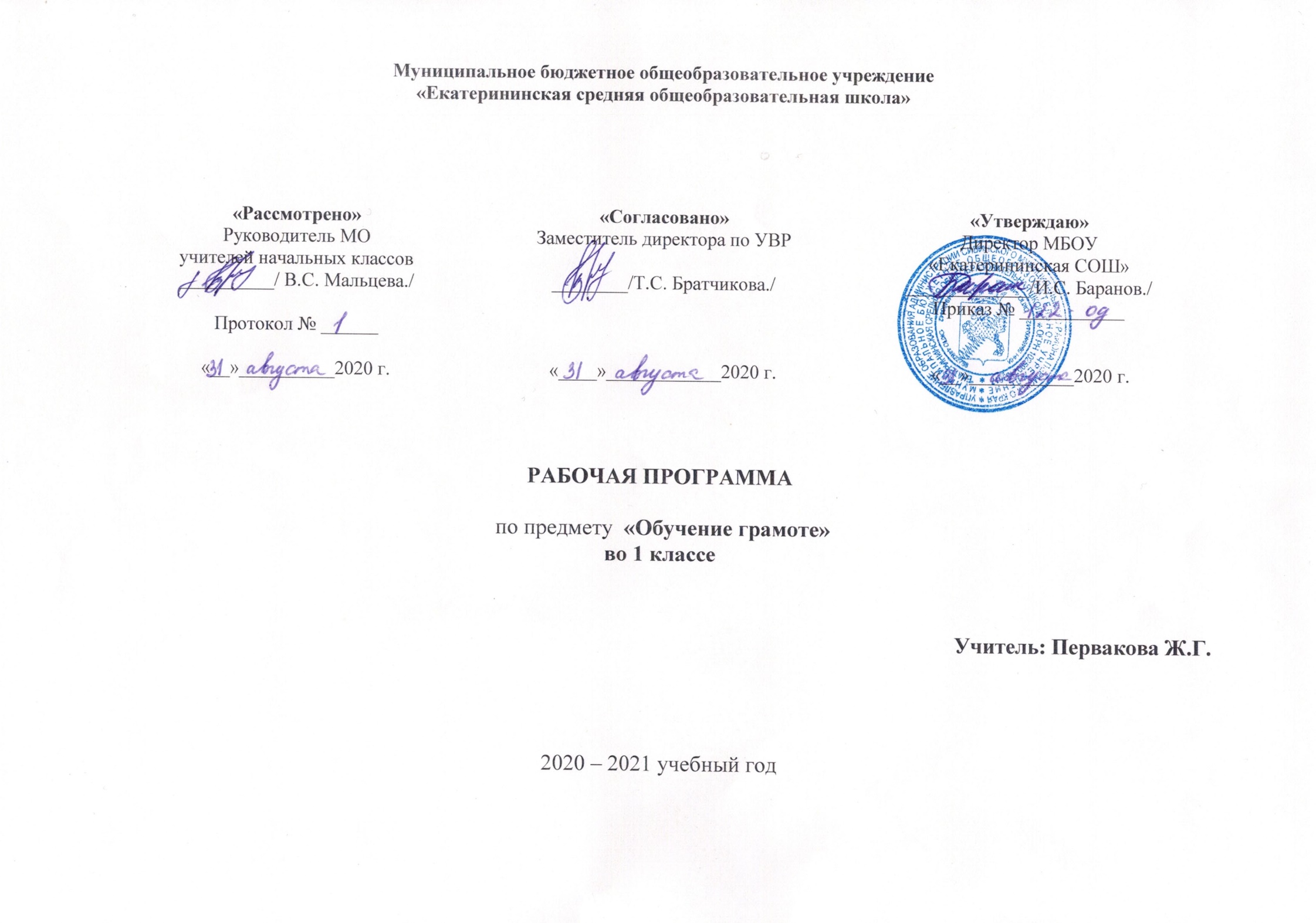 ПОЯСНИТЕЛЬНАЯ ЗАПИСКАРабочая программа разработана на основе Федерального государственного образовательного стандарта начального общего образования, Концепции духовно-нравственного развития и воспитания личности гражданина России,авторской программы«Обучение грамоте» В. Г. Горецкого, В.А. Кирюшкиной, Л.А. Виноградской, М.В. Бойкиной, Н.А. Федосовой(УМК «Школа России»), планируемых результатов начального общего образования.В курсе обучения грамоте в УМК «Школа России» выделяются три периода:Подготовительный (добуквенный) период  - 31 час (14 часов на обучение чтению, 17 часов на обучение письму).Букварный (основной) период – 119 час (53 часа на обучение чтению, 66 часов на обучение письму) +12 часов резерва.Послебукварный период –39 часов (18 часов на обучение чтению, 21 часов на обучение письму) + 6 часов резерва.Цель программы:заложить основы формирования функционально грамотной личностиобеспечить языковое и речевое развитие ребенка, помочь ему осознать себя носителем языкасоздать условия для формирования первоначального навыка чтения как одного из важнейших видов речевой и мыслительной деятельностиЗадачи:Задачи подготовительного периода:Развитиефонематического слуха детей;умения вычленять звуки из слова;производить слого-звуковой и звуковой анализ слов;сравнивать звуки в, похоже, звучащих словах.Введение понятий: слово; предложение; гласные; ударение; слог.Обучениеподбору разных слов для называния одного и того же предмета;составлению схемы слова;составлению предложения по картинкам;изображению предложения в виде схемы.Подготовка к обучению письму: раскрашивание; рисование; штриховка в разных направлениях; обведение по контуру; написание элементов букв.Задачи букварного периода:введение и закрепление позиционного принципа чтения;обучение слого-звуковому и звуко-буквенному анализу слова (орфографическая пропедевтика);анализ печатного и письменного образа буквы;упражнения в написании элементов букв,  букв, соединений, слов и предложений;упражнения в списывании слов, предложений, текстов с печатного образцаобогатить словарь учащихся и развивать устные (слушание и говорение) и отчасти письменные (письмо) виды речиразвивать фонематический слухнаучить делить предложения на слова, слова на слоги, слоги на звуки, устанавливать порядок следования звуков в слове, связь между звукамиучить обозначать звуки буквами, составлять и читать слоги и слова, овладевать процессом сознательного, правильного и плавного слогового и частично целым словом чтения предложений и связных текстовучить устанавливать их взаимосвязи и последовательность; обращаться к помощи звукобуквенных и слоговых схем, схематической записи предложенийсовершенствовать речевой аппаратвырабатывать отчётливое и достаточно громкое правильное произношение слов, слогов, звуков.Задачи послебукварного периода:развивать умение слушать, осмысленно и полно воспринимать речь окружающихучить пересказывать прочитанное, рассказывать о своих наблюдениях за изменениями природы и характера труда людей в разное время года, о содержании детских книг, отдельных иллюстраций, репродукций картинформировать сознательное, правильное, плавное слоговое чтение, с частичным переходом на чтение целыми словами, элементарными умениями и навыками работы с текстом и книгойразвивать связную речь, повышать культуру речевого общениясовершенствовать звуковую, произносительную речь детей, устранять недочёты произношенияМесто предмета в базисном учебном плане:В соответствии с Образовательной программой школы, рабочая программа рассчитана на 207 уроков в течение учебного года:115 часов на обучение письму  (5 часов, 23 учебные недели) 92 час на обучение чтению (4 часа, 23 учебные недели) Учебные пособия, используемые для реализации программного содержания: 1.	Азбука. 1 кл. В 2-х ч. / Горецкий В.Г., Кирюшкин В.А., Виноград-ская Л.А. и др.– М.: Просвещение, 2012.2.	Электронное приложение к учебнику «Азбука», 1 класс (Диск CD-ROM), автор В.Г. Горецкий.3.	Прописи. В 4-х ч. / Горецкий В.Г., Федосова Н.А.– М.: Просвещение, 2011.4.	Сборник рабочих программ «Школа России» 1-4 классы. – М.: Просвещение, 2012.Содержание программыВиды речевой деятельности.Слушание.Оознание цели и ситуации устного общения. Адекватное восприятие звучащей речи. Понимание на слух информации, содержащейся в предложенном тексте, определение основной мысли текста, передача его содержания по вопросам.Говорение. Выбор языковых средств в соответствии с целями и условиями для эффективного решения коммуникативной задачи. Практическое овладение диалогической формой речи. Овладение умениями начать, поддержать, закончить разговор. Практическое овладение устными монологическими высказываниями в соответствии с учебной задачей (описание, повествование, рассуждение). Овладение нормами речевого этикета в ситуациях учебного и бытового общения (приветствие, прощание, извинение, благодарность, обращение с просьбой). Соблюдение орфоэпических норм и правильной интонации.Чтение. Понимание учебного текста. Выборочное чтение с целью нахождения необходимого материала. Нахождение информации, заданной в тексте в явном виде. Формулирование простых выводов на основе информации, содержащейся в тексте. Анализ и оценка содержания, языковых особенностей и структуры текста.Письмо. Овладение разборчивым, аккуратным почерком с учётом гигиенических требований к этому виду учебной работы. Списывание, письмо под диктовку в соответствии с изученными правилами. Письменное изложение содержания прослушанного и прочитанного текстов (подробное, выборочное). Создание небольших собственных текстов по интересной детям тематике (на основе впечатлений, литературных произведений, сюжетных картин, серии картин, репродукций картин художников, просмотра фрагмента видеозаписи и т. п.).Обучение письму.Фонетика. Звуки речи. Осознание единства звукового состава слова и его значения. Установление числа и последовательности звуков в слове. Сопоставление слов, различающихся одним или несколькими звуками. Составление звуковых моделей слов. Сравнение моделей различных слов. Подбор слов к определённой модели. Различение гласных и согласных звуков, гласных ударных и безударных, согласных твёрдых и мягких, звонких и глухих. Слог как минимальная произносительная единица. Деление слов на слоги. Определение места ударения. Смыслоразличительная роль ударения.Графика. Различение звука и буквы: буква как знак звука. Овладение позиционным способом обозначения звуков буквами. Буквы гласных как показатель твёрдости-мягкости согласных звуков. Функция букв е, ё, ю, я. Мягкий знак как показатель мягкости предшествующего согласного звука. Знакомство с русским алфавитом как последовательностью букв.Чтение. Формирование навыка слогового чтения. Плавное слоговое чтение и чтение целыми словами со скоростью, соответствующей индивидуальному темпу ребёнка. Осознанное чтение слов, словосочетаний, предложений и коротких текстов. Чтение с интонациями и паузами в соответствии со знаками препинания. Развитие осознанности и выразительности чтения на материале небольших текстов и стихотворений. Знакомство с орфоэпическим чтением (при переходе к чтению целыми словами). Орфографическое чтение (проговаривание) как средство самоконтроля при письме под диктовку и при списывании.Письмо. Усвоение гигиенических требований при письме. Развитие мелкой моторики пальцев и свободы движения руки. Развитие умения ориентироваться на пространстве листа в тетради и на пространстве классной доски. Овладение начертанием письменных прописных и строчных букв. Письмо букв, буквосочетаний, слогов, слов, предложений с соблюдением гигиенических норм. Овладение разборчивым, аккуратным письмом. Письмо под диктовку слов и предложений, написание которых не расходится с их произношением. Усвоение приёмов и последовательности правильного списывания текста. Овладение первичными навыками клавиатурного письма. Понимание функции небуквенных графических средств: пробела между словами, знака переноса.Слово и предложение. Восприятие слова как объекта изучения, материала для анализа. Наблюдение над значением слова. Различение слова и предложения. Работа с предложением: выделение слов, изменение их порядка. Интонация в предложении. Моделирование предложения в соответствии с заданной интонацией.Орфография. Знакомство с правилами правописания и их применение:раздельное написание слов;обозначение гласных после шипящих (ча-ща, чу-щу, жи-ши);прописная буква в начале предложения, в именах собственных;перенос слов по слогам без стечения согласных;знаки препинания в конце предложения.Развитие речи. Понимание прочитанного текста при самостоятельном чтении вслух и при его прослушивании. Составление небольших рассказов повествовательного характера по серии сюжетных картинок, материалам собственных игр, занятий, наблюдений, на основе опорных слов.Требования к уровню подготовки учащихся.К концу изучения блока «Литературное чтение. Обучение грамоте» учащиеся научатся:называть все звуки и буквы русского языка, осознавать их основные различия (звуки слышим и произносим, буквы видим и пишем);вычленять отдельные звуки в словах, определять их последовательность; paзличать гласные и согласные звуки и буквы;правильно называть мягкие и твердые звуки в слове и вне слова;выделять слоги, различать ударные и безударные;определять место ударения в слове, вычленять слова из предложений;устно составлять 3-5 предложений на определенную тему.К концу изучения блока «Литературное чтение. Обучение грамоте» учащиеся получат возможность научатся:слышать интонацию конца предложения, определять количество произнесённых предложений; выделять из предложения слова, определять их количество;выделять и характеризовать отдельные звуки слова, определять их последовательность, обозначать звуковой состав слова в виде модели;различать буквы гласных, обозначающие твёрдость или мягкость согласных; различать позиции, когда буквы е, ё, ю, я обозначают два звука или один;правильно, плавно читать по слогам и целыми словами небольшие тексты со скоростью, соответствующей индивидуальному темпу ребёнка; соблюдать паузы, отделяющие одно предложение от другого.К концу изучения блока «Русский язык. Обучение письму.» учащиеся научатся:называть все звуки и буквы русского языка, осознавать их основные различия;вычленять отдельные звуки в словах, определять их последовательность;различать гласные и согласные звуки;соблюдать правила посадки, положения тетради, ручки при письме;чётко, без искажений писать строчные и заглавные буквы, соединения, слова;выделять слова, предложения из потока речи;правильно списывать слова и предложения, написанные печатным и рукописным шрифтом.К концу изучения блока «Русский язык. Обучение письму» учащиеся получат возможность научиться:слышать интонацию конца предложения, определять количество произнесённых предложений; выделять из предложения слова, определять их количество;при письме букв выбирать их соединение с учётом начертания следующей буквы;выделять последовательность звуков слова, характеризовать каждый звук;оценивать качество своего письма; сравнивать самостоятельно написанное предложение с образцом.Результаты изучения учебного предмета.Личностными результатами являются:осознавать роль языка и речи в жизни людей;эмоционально «проживать» текст, выражать свои эмоции;понимать эмоции других людей, сочувствовать, сопереживать;высказывать своё отношение к героям прочитанных произведений, к их поступкам.Средство достижения этих результатов – тексты литературных произведений из «Азбуки».Метапредметными результатами являются:Регулятивные УУД: определять и формулировать цель деятельности на уроке с помощью учителя; проговаривать последовательность действий на уроке; учиться высказывать своё предположение (версию) на основе работы с материалом учебника; учиться работать по предложенному учителем плануСредством формирования регулятивных УУД служат технология продуктивного чтения и проблемно-диалогическая технология.Познавательные УУД:ориентироваться в учебнике (на развороте, в оглавлении, в условных обозначениях);находить ответы на вопросы в тексте, иллюстрациях;делать выводы в результате совместной работы класса и учителя;преобразовывать информацию из одной формы в другую: подробно пересказывать небольшие тексты.Средством формирования познавательных УУД служат тексты учебников и их методический аппарат, обеспечивающие   формирование функциональной грамотности (первичных навыков работы с информацией).Коммуникативные УУД:оформлять свои мысли в устной и письменной форме (на уровне предложения или небольшого текста);слушать и понимать речь других;выразительно читать и пересказывать текст; договариваться с одноклассниками совместно с учителем о правилах поведения и общения и следовать им;учиться работать в паре, группе; выполнять различные роли (лидера, исполнителя).Средством формирования коммуникативных УУД служит технология продуктивного чтения и организация работы в парах и малых группах.Предметными результатами изучения курса является сформированность следующих умений:отличать текст от набора предложений, записанных как текст; осмысленно, правильно читать целыми словами;отвечать на вопросы учителя по содержанию прочитанного;подробно пересказывать текст;составлять устный рассказ по картинке; называть звуки, из которых состоит слово (гласные – ударный, безударные; согласные – звонкие, глухие, парные и непарные, твёрдые, мягкие, парные и непарные); не смешивать понятия «звук» и «буква»; делить слово на слоги, ставить ударение;определять роль гласных букв, стоящих после букв, обозначающих согласные звуки, парные по мягкости (обозначение гласного звука и указание на твёрдость или мягкость согласного звука);обозначать мягкость согласных звуков на письме; определять количество букв и звуков в слове;писать большую букву в начале предложения, в именах и фамилиях;ставить пунктуационные знаки конца предложения; списывать с печатного образца и писать под диктовку слова и небольшие предложения, используя правильные начертания букв, соединения;находить корень в группе доступных однокоренных слов.Система оценки достижения планируемых результатов:	Оценка усвоения знаний осуществляется через выполнение школьником продуктивных заданий в учебниках и рабочих тетрадях, текстовых заданий электронного приложения к учебнику, в самостоятельных и проверочных работах. Для отслеживания результатов  освоения курса «Обучение грамоте» предусматриваются  следующие формы контроля:          Стартовый, позволяющий определить исходный уровень развития первоклассников              Текущий:прогностический, то есть проигрывание всех операций учебного действия до начала его реального выполнения;пооперационный, то есть контроль за правильностью, полнотой и последовательностью выполнения операций, входящих в состав действия;рефлексивный, контроль, обращенный на ориентировочную основу, «план» действия и опирающийся на понимание принципов его построения;контроль по результату, который проводится после осуществления учебного действия методом сравнения фактических результатов или выполненных операций с образцом.             Итоговый контроль в формах:тестирование;практические работы;контрольная работа.Оценка усвоения знаний осуществляется через выполнение школьником заданий в учебниках и рабочих тетрадях, в самостоятельных и проверочных работах.Текущее, тематическое и итоговое оценивание ведётся без выставления бальной отметки, сопровождаемые словесной оценкой.Календарно-тематическое планированиеКалендарно-тематическое планированиеМатериально-технические средства для реализации программыДемонстрационные и печатные пособия– Магнитная доска.– Комплект демонстрационных таблиц к «Русской азбуке» В.Г. Горецкого.– Набор печатных букв, слогов.– Касса букв и сочетаний. – Детские книги разных типов и жанров из круга детского чтения.– Наборы сюжетных (и предметных) картинок в соответствии с тематикой, определенной в стандарте начального образования по литературному чтению (в том числе в цифровой форме).– Наборы иллюстраций к изучаемым произведениям.– Настольные развивающие игры.– Демонстрационное пособие «Картинный словарь».– Таблички со словарными словами, изучаемыми в курсе «Русский язык» в первом классе.– Демонстрационные таблицы по русскому для первого класса.– Демонстрационная таблица «Алфавит».– Плакат «Правильно сиди при письме».Технические средства обучения– Персональный компьютер.– Мультимедийный проектор. – Интерактивная доска.РазделКоличество часовКоличество часовИз нихобучение чтениюобучение письмуДобукварный период1820 + 2 часа резерваБукварный период56 часа + 2 часа резерва69 часов + 3 часов резерваПослебукварный период16 часов 21 часов Проект «Живая Азбука».Итого:92115207207207207№ п/пДатаДатаДатаДатаДатаДатаТема урокаТема урокаТип урокаТип урокаОсновные видыучебнойдеятельностиПланируемые результатыПланируемые результатыПланируемые результатыПланируемые результатыПланируемые результаты№ п/пДатаДатаДатаДатаДатаДатаТема урокаТема урокаТип урокаТип урокаОсновные видыучебнойдеятельностиПредметныеПредметныеПредметныеМетапредметныеЛичностные№ п/ппо планупо планупо планупо фактупо фактупо фактуБлок «Литературное чтение. Обучение грамоте»Блок «Литературное чтение. Обучение грамоте»Блок «Литературное чтение. Обучение грамоте»Блок «Литературное чтение. Обучение грамоте»Блок «Литературное чтение. Обучение грамоте»Блок «Литературное чтение. Обучение грамоте»Блок «Литературное чтение. Обучение грамоте»Блок «Литературное чтение. Обучение грамоте»Блок «Литературное чтение. Обучение грамоте»Блок «Литературное чтение. Обучение грамоте»Блок «Литературное чтение. Обучение грамоте»Блок «Литературное чтение. Обучение грамоте»Блок «Литературное чтение. Обучение грамоте»Блок «Литературное чтение. Обучение грамоте»Блок «Литературное чтение. Обучение грамоте»Блок «Литературное чтение. Обучение грамоте»Блок «Литературное чтение. Обучение грамоте»Добукварный период (18 часов)Добукварный период (18 часов)Добукварный период (18 часов)Добукварный период (18 часов)Добукварный период (18 часов)Добукварный период (18 часов)Добукварный период (18 часов)Добукварный период (18 часов)Добукварный период (18 часов)Добукварный период (18 часов)Добукварный период (18 часов)Добукварный период (18 часов)Добукварный период (18 часов)Добукварный период (18 часов)Добукварный период (18 часов)Добукварный период (18 часов)Добукварный период (18 часов)102.02.02.«Азбука» – первая учебная книга. «Азбука» – первая учебная книга. УОНМУОНМЗнакомство с правилами работы на уроке, правилами работы с учебной книгой. Знакомство с учебной книгой.Ориентироваться в «Азбуке»; называть и показывать элементы учебной книги (обложка, титульный лист, иллюстрации, форзац). Называть условные знаки, объяснять значение каждого знака; оценивать результаты своей работы на уроке.Ориентироваться в «Азбуке»; называть и показывать элементы учебной книги (обложка, титульный лист, иллюстрации, форзац). Называть условные знаки, объяснять значение каждого знака; оценивать результаты своей работы на уроке.Ориентироваться в «Азбуке»; называть и показывать элементы учебной книги (обложка, титульный лист, иллюстрации, форзац). Называть условные знаки, объяснять значение каждого знака; оценивать результаты своей работы на уроке.Воспринимать учебное задание, выбирать последовательность действий, оценивать ход и результат выполнения. Строить логические рассуждения, проводить аналогии, использовать обобщенные способы действий.Принимать и осваивать социальную роль обучающегося, осознавать личностный смысл учения. Понимать причины неудач в собственной учебе.203.03.03.Речь устная и письменная. Предложение.Речь устная и письменная. Предложение.УОНМУОНМВыделять из речи предложения. Определять на слух количество предложений в высказывании.Практически различать устную речь (говорение, слушание); воспроизводить сюжеты знакомых сказок с опорой на иллюстрации; объяснять смысл пословицы; применять пословицу в устной речи.Правильно употреблять в речи слова – названия отдельных предметов (ранец, учебник; кукла, мяч, кубик) и слова с общим значением (учебные вещи; игрушки).Практически различать устную речь (говорение, слушание); воспроизводить сюжеты знакомых сказок с опорой на иллюстрации; объяснять смысл пословицы; применять пословицу в устной речи.Правильно употреблять в речи слова – названия отдельных предметов (ранец, учебник; кукла, мяч, кубик) и слова с общим значением (учебные вещи; игрушки).Практически различать устную речь (говорение, слушание); воспроизводить сюжеты знакомых сказок с опорой на иллюстрации; объяснять смысл пословицы; применять пословицу в устной речи.Правильно употреблять в речи слова – названия отдельных предметов (ранец, учебник; кукла, мяч, кубик) и слова с общим значением (учебные вещи; игрушки).Понимать учебную задачу урока и осуществлять её решение под руководством учителя в процессе выполнения учебных действий. Распределять на группы предметы по существенным признакам, определять основания для классификации. Различать родовидовые понятия.Проявлять заинтересованность в приобретении и расширении знаний и способов действий, творческий подход к выполнению заданий.304.0904.0904.09Слово и предложение.Слово и предложение.УОНМУОНМВыделение слов из предложения. Различение слова и предложения.Различение слова и обозначаемого им предмета. Составление простейших предложений и моделирование их с помощью схем.Рассказывать сказку с опорой на иллюстрации; делить предложения на слова; определять на слух количество слов в предложении; выделять отдельные слова из предложений; составлять предложения по заданным схемам; приводить примеры пословиц о труде и трудолюбии. Объяснять смысл пословиц.Рассказывать сказку с опорой на иллюстрации; делить предложения на слова; определять на слух количество слов в предложении; выделять отдельные слова из предложений; составлять предложения по заданным схемам; приводить примеры пословиц о труде и трудолюбии. Объяснять смысл пословиц.Рассказывать сказку с опорой на иллюстрации; делить предложения на слова; определять на слух количество слов в предложении; выделять отдельные слова из предложений; составлять предложения по заданным схемам; приводить примеры пословиц о труде и трудолюбии. Объяснять смысл пословиц.Распределять на группы предметы по существенным признакам: сравнивать предметы, выделять в них общее и различное, называть группу предметов одним словом. Понимать учебную задачу урока. Осуществлять решение учебной задачи под руководством учителя.Проявлять заинтересованность в приобретении и расширении знаний и способов действий, творческий подход к выполнению заданий.407.0907.0907.09Слог.Слог.УОНМУОНМДеление слов на слоги. Определение количества слогов в словах. Графическое изображение слова, разделённого на слоги.Составление небольших рассказов по сюжетным картинкам, по материалам собственных наблюдений.Рассказывать сказку с опорой на иллюстрации; делить слова на слоги, определять количество слогов в словах; приводить примеры слов, состоящих из заданного количества слогов; устанавливать слоговой состав слов, называющих изображённые предметы. Соотносить предметную картинку и схему слова; объяснять данное соответствие. Отвечать на вопросы к иллюстрации. Составлять предлож. на заданную тему.Рассказывать сказку с опорой на иллюстрации; делить слова на слоги, определять количество слогов в словах; приводить примеры слов, состоящих из заданного количества слогов; устанавливать слоговой состав слов, называющих изображённые предметы. Соотносить предметную картинку и схему слова; объяснять данное соответствие. Отвечать на вопросы к иллюстрации. Составлять предлож. на заданную тему.Рассказывать сказку с опорой на иллюстрации; делить слова на слоги, определять количество слогов в словах; приводить примеры слов, состоящих из заданного количества слогов; устанавливать слоговой состав слов, называющих изображённые предметы. Соотносить предметную картинку и схему слова; объяснять данное соответствие. Отвечать на вопросы к иллюстрации. Составлять предлож. на заданную тему.Воспринимать учебное задание, выбирать последовательность действий, оценивать ход и результат выполнения. Строить логические рассуждения, проводить аналогии, использовать обобщенные способы действий. Владеть монологической и диалогической формами речи.Принимать внутреннюю позицию школьника на уровне положительного отношения к урокам чтения. Понимать причины успеха и неудач в собственной учебе.508.0908.0908.09Ударение. Ударный слог.Ударение. Ударный слог.УОНМУОНМОпределение ударного слога в слове. Обозначение ударения на модели слова (слогоударные схемы). Составление небольших рассказов повествовательного характера по сюжетным картинкам, по материалам собственных наблюдений.Выделять ударный слог при произнесении слова; определять на слух ударный слог в словах; называть способы выделения ударного слога в слове; обозначать ударный слог на схеме слова условным знаком; подбирать слова к заданным схемам и приводить примеры слов с ударением на первом, втором или третьем слоге. Соотносить слово, называющее изображённый предмет, со схемой-моделью, обосновывать свой выбор. Классифицировать слова по количеству слогов и месту ударения.Выделять ударный слог при произнесении слова; определять на слух ударный слог в словах; называть способы выделения ударного слога в слове; обозначать ударный слог на схеме слова условным знаком; подбирать слова к заданным схемам и приводить примеры слов с ударением на первом, втором или третьем слоге. Соотносить слово, называющее изображённый предмет, со схемой-моделью, обосновывать свой выбор. Классифицировать слова по количеству слогов и месту ударения.Выделять ударный слог при произнесении слова; определять на слух ударный слог в словах; называть способы выделения ударного слога в слове; обозначать ударный слог на схеме слова условным знаком; подбирать слова к заданным схемам и приводить примеры слов с ударением на первом, втором или третьем слоге. Соотносить слово, называющее изображённый предмет, со схемой-моделью, обосновывать свой выбор. Классифицировать слова по количеству слогов и месту ударения.Понимать учебную задачу урока; осуществлять решение учебной задачи под руководством учителя. Воспринимать слово как объект изучения, материал для анализа. Строить высказывания о своей семье. Владеть монологической и диалогической формами речи.Проявлять заинтересованность в приобретении и расширении знаний и способов действий, творческий подход к выполнению заданий. Принимать внутреннюю позицию школьника на уровне положительного отношения к урокам чтения.609.0909.0909.09Звуки в окружающем мире и в речи.Звуки в окружающем мире и в речи.Комбинированный урок.Комбинированный урок.Упражнения в произнесении изолированных звуков. Составление небольших рассказов повествовательного характера по сюжетным картинкам, по материалам собственных игр, занятий, наблюдений. Слушать, различать и воспроизводить некоторые неречевые звуки. Приводить примеры неречевых звуков; практически различать речевые и неречевые звуки.Составлять рассказ по рисунку и опорным словам; рассказывать о своих отношениях с товарищами; рассуждать о том, как следует вести себя во время игры.Слушать, различать и воспроизводить некоторые неречевые звуки. Приводить примеры неречевых звуков; практически различать речевые и неречевые звуки.Составлять рассказ по рисунку и опорным словам; рассказывать о своих отношениях с товарищами; рассуждать о том, как следует вести себя во время игры.Слушать, различать и воспроизводить некоторые неречевые звуки. Приводить примеры неречевых звуков; практически различать речевые и неречевые звуки.Составлять рассказ по рисунку и опорным словам; рассказывать о своих отношениях с товарищами; рассуждать о том, как следует вести себя во время игры.Воспринимать учебное задание, выбирать последовательность действий, оценивать ход и результат выполнения. Строить логические рассуждения, проводить аналогии, использовать обобщенные способы действий.Проявлять заинтересованность в приобретении и расширении знаний и способов действий, творческий подход к выполнению заданий.710.0910.0910.09Звуки в словах. Звуки в словах. УРУиНУРУиНИнтонационное выделение звука на фоне слова. Сопоставление слов, различающихся одним звуком. Моделирование звукового состава слова. Составление небольших рассказов повествовательного характера по сюжетным картинкам, по материалам собственных наблюдений. Анализировать слово с опорой на его модель: определять количество слогов, называть ударный слог, определять количество и последовательность звуков в слове, количество звуков в каждом слоге, выделять и называть звуки в слове по порядку. Определять в звучащей речи слова с заданным звуком, подбирать свои примеры. Группировать слова по первому (последнему) звуку; наблюдать, как гласный образует слог. Соотносить рисунки и схемы.Анализировать слово с опорой на его модель: определять количество слогов, называть ударный слог, определять количество и последовательность звуков в слове, количество звуков в каждом слоге, выделять и называть звуки в слове по порядку. Определять в звучащей речи слова с заданным звуком, подбирать свои примеры. Группировать слова по первому (последнему) звуку; наблюдать, как гласный образует слог. Соотносить рисунки и схемы.Анализировать слово с опорой на его модель: определять количество слогов, называть ударный слог, определять количество и последовательность звуков в слове, количество звуков в каждом слоге, выделять и называть звуки в слове по порядку. Определять в звучащей речи слова с заданным звуком, подбирать свои примеры. Группировать слова по первому (последнему) звуку; наблюдать, как гласный образует слог. Соотносить рисунки и схемы.Работать в паре: задавать вопросы по рисунку, внимательно слушать ответ товарища, совместно строить высказывания на заданную тему, составлять из них рассказ. Контролировать свои действия и действия партнера при решении познавательной задачи. Оценивать свою работу на уроке. Владеть монологической и диалогической формами речи.Принимать и осваивать социальную роль обучающегося, осознавать личностный смысл учения. Проявлять заинтересованность в приобретении и расширении знаний и способов действий, творческий подход к выполнению заданий.814.0914.0914.09Слог-слияние. Слог-слияние. УОиСЗУОиСЗВыделение слияния согласного звука с гласным, согласного звука за пределами слияния. Графическое изображение слога-слияния. Работа с моделями слов, содержащими слог-слияние.Составление небольших рассказов повествовательного характера по сюжетным картинкам.Различать гласные и согласные звуки, называть основные отличительные признаки. Выделять слоги-слияния и звуки за пределами слияния в словах. Находить и называть слог-слияние и примыкающие звуки на слух и с опорой на схему. Подбирать слова, содержащие слог-слияние, к заданной схеме. Соотносить слово, называющее предмет, со схемой-моделью. Отвечать на вопросы по сюжету сказки; рассуждать о необходимости соблюдать правила безопасного поведения в отсутствие взрослых; объяснять смысл пословицы.Различать гласные и согласные звуки, называть основные отличительные признаки. Выделять слоги-слияния и звуки за пределами слияния в словах. Находить и называть слог-слияние и примыкающие звуки на слух и с опорой на схему. Подбирать слова, содержащие слог-слияние, к заданной схеме. Соотносить слово, называющее предмет, со схемой-моделью. Отвечать на вопросы по сюжету сказки; рассуждать о необходимости соблюдать правила безопасного поведения в отсутствие взрослых; объяснять смысл пословицы.Различать гласные и согласные звуки, называть основные отличительные признаки. Выделять слоги-слияния и звуки за пределами слияния в словах. Находить и называть слог-слияние и примыкающие звуки на слух и с опорой на схему. Подбирать слова, содержащие слог-слияние, к заданной схеме. Соотносить слово, называющее предмет, со схемой-моделью. Отвечать на вопросы по сюжету сказки; рассуждать о необходимости соблюдать правила безопасного поведения в отсутствие взрослых; объяснять смысл пословицы.Понимать учебную задачу урока. Осуществлять решение учебной задачи под руководством учителя. Различать родо-видовые понятия. Контролировать свои действия при решении познавательной задачи. Оценивать свою работу на уроке. Владеть монологической и диалогической формами речи.Принимать и осваивать социальную роль обучающегося, осознавать личностный смысл учения. Понимать причины успеха и неудач в собственной учебе.915.0915.0915.09Повторение и обобщение пройденного материала.Повторение и обобщение пройденного материала.УОиСЗУОиСЗРабота со схемами-моделями. Определение кол-ва предложений в звучащей речи. Вычленение из звучащей речи предложений, деление их на слова. Анализ серии сюжетных картинок: определение их последовательности, установление правильной последовательности при её нарушении, реконструкция событий и объяснение ошибок художника.Использовать термины «речь», «предложение», «слово», «слог», «ударение», «звук», «гласный», «согласный», «слог-слияние». Моделировать предложения, фиксировать их в схеме; определять порядок слов в предложении. Делить слова на слоги; определять количество слогов в слове; выделять ударный слог; выделять слог-слияние и звуки за пределами слияния в словах.Устанавливать количество, последовательность звуков и характер их связи в слогах (слияние, вне слияния) и в слове в целом; моделировать с помощью схем слова, слоги. Использовать термины «речь», «предложение», «слово», «слог», «ударение», «звук», «гласный», «согласный», «слог-слияние». Моделировать предложения, фиксировать их в схеме; определять порядок слов в предложении. Делить слова на слоги; определять количество слогов в слове; выделять ударный слог; выделять слог-слияние и звуки за пределами слияния в словах.Устанавливать количество, последовательность звуков и характер их связи в слогах (слияние, вне слияния) и в слове в целом; моделировать с помощью схем слова, слоги. Использовать термины «речь», «предложение», «слово», «слог», «ударение», «звук», «гласный», «согласный», «слог-слияние». Моделировать предложения, фиксировать их в схеме; определять порядок слов в предложении. Делить слова на слоги; определять количество слогов в слове; выделять ударный слог; выделять слог-слияние и звуки за пределами слияния в словах.Устанавливать количество, последовательность звуков и характер их связи в слогах (слияние, вне слияния) и в слове в целом; моделировать с помощью схем слова, слоги. Воспринимать учебное задание, выбирать последовательность действий, оценивать ход и результат выполнения. Строить логические рассуждения, проводить аналогии, использовать обобщенные способы действий. Владеть монологической и диалогической формами речи.Принимать и осваивать социальную роль обучающегося, осознавать личностный смысл учения. Проявлять заинтересованность в приобретении и расширении знаний и способов действий, творческий подход к выполнению заданий. Понимать причины успеха и неудач в собственной учебе.1016.0916.0916.09Гласный звук а, буквыА, а.Гласный звук а, буквыА, а.УОНМУОНМНаблюдение за особенностями произнесения звука а. Характеристика звука [а]. Знакомство с «лентой букв». Составление небольших рассказов повествовательного характера по сюжетным картинкам. Составление рассказа по сюжетной картинке сначала по вопросам учителя, а затем самостоятельно. Чтение предложений с восклицательной интонацией (А-а-а!).Производить слого-звуковой анализ слова с изучаемым звуком (астры); выделять звук [а] в процессе слого-звукового анализа с опорой на рисунок и схему-модель слова; слышать звук [а] в произносимых словах, определять место нового звука в слове; приводить примеры слов со звуком [а] в начале, середине, конце слова. Узнавать, сравнивать и различать заглавную и строчную, печатные и письменные буквыА, а; соотносить звук [а] и букву, его обозначающую. Объяснять смысл пословиц и поговорок; строить высказывания о пользе чтения. Определять место изученной буквы на «ленте букв».Производить слого-звуковой анализ слова с изучаемым звуком (астры); выделять звук [а] в процессе слого-звукового анализа с опорой на рисунок и схему-модель слова; слышать звук [а] в произносимых словах, определять место нового звука в слове; приводить примеры слов со звуком [а] в начале, середине, конце слова. Узнавать, сравнивать и различать заглавную и строчную, печатные и письменные буквыА, а; соотносить звук [а] и букву, его обозначающую. Объяснять смысл пословиц и поговорок; строить высказывания о пользе чтения. Определять место изученной буквы на «ленте букв».Производить слого-звуковой анализ слова с изучаемым звуком (астры); выделять звук [а] в процессе слого-звукового анализа с опорой на рисунок и схему-модель слова; слышать звук [а] в произносимых словах, определять место нового звука в слове; приводить примеры слов со звуком [а] в начале, середине, конце слова. Узнавать, сравнивать и различать заглавную и строчную, печатные и письменные буквыА, а; соотносить звук [а] и букву, его обозначающую. Объяснять смысл пословиц и поговорок; строить высказывания о пользе чтения. Определять место изученной буквы на «ленте букв».Работать в паре при выполнении задания на соотнесение рисунка и схемы: анализировать задание, определять его цель, распределять между собой предметные картинки; отвечать на вопрос к заданию, исправлять ошибку, выслушивать ответ товарища, оценивать правильность выполнения задания в доброжелательной форме. Контролировать свои действия при решении познавательной задачи. Оценивать свою работу на уроке.Проявлять заинтересованность в приобретении и расширении знаний и способов действий, творческий подход к выполнению заданий. Принимать внутреннюю позицию школьника на уровне положительного отношения к урокам чтения. Понимать причины успеха и неудач в собственной учебе.1117.0917.0917.09Гласный звук а, буквыА, а.Гласный звук а, буквыА, а.КомбинированныйКомбинированныйХарактеристика звука [а]. Работа с «лентой букв». Составление небольших рассказов повествовательного характера по сюжетным картинкам. Составление рассказа по сюжетной картинке сначала по вопросам учителя, а затем самостоятельно. Чтение предложений с восклицательной интонацией (А-а-а!).Узнавать, сравнивать и различать заглавную и строчную, печатные и письменные буквыА, а; соотносить звук [а] и букву, его обозначающую. Объяснять смысл пословиц и поговорок; строить высказывания о пользе чтения.Узнавать, сравнивать и различать заглавную и строчную, печатные и письменные буквыА, а; соотносить звук [а] и букву, его обозначающую. Объяснять смысл пословиц и поговорок; строить высказывания о пользе чтения.Узнавать, сравнивать и различать заглавную и строчную, печатные и письменные буквыА, а; соотносить звук [а] и букву, его обозначающую. Объяснять смысл пословиц и поговорок; строить высказывания о пользе чтения.Работать в паре при выполнении задания на соотнесение рисунка и схемы: анализировать задание, определять его цель, распределять между собой предметные картинки; отвечать на вопрос к заданию, исправлять ошибку, выслушивать ответ товарища, оценивать правильность выполнения задания в доброжелательной форме. Контролировать свои действия при решении познавательной задачи. Оценивать свою работу на уроке.Принимать внутреннюю позицию школьника на уровне положительного отношения к урокам чтения. Понимать причины успеха и неудач в собственной учебе.1221.0921.0921.09Гласный звук о, буквыО, о.Гласный звук о, буквыО, о.УОНМУОНМНаблюдение за особенностями произношения звука о]. Характеристика звука [о]. Составление небольших рассказов повествовательного характера по сюжетным картинкам, по материалам собственных игр, занятий, наблюдений. Объяснение смысла пословиц и поговорок.Производить сл.-зв. анализ слова с изучаемым звуком (окуни); выделять звук [о] в процессе сл.-зв. анализа с опорой на предметный рисунок и схему-модель слова. Характеризовать выделенный звук с опорой на таблицу. Распознавать на слух звук [о] в словах, определять место нового звука в слове. Приводить примеры слов со звуком [о] в начале, середине, конце слова. Соотносить звук [о] и букву о. Читать предложение с восклицат. интонацией (О-о-о!). Обнаруживать несоответствие между словом и его схемой-моделью. Производить сл.-зв. анализ слова с изучаемым звуком (окуни); выделять звук [о] в процессе сл.-зв. анализа с опорой на предметный рисунок и схему-модель слова. Характеризовать выделенный звук с опорой на таблицу. Распознавать на слух звук [о] в словах, определять место нового звука в слове. Приводить примеры слов со звуком [о] в начале, середине, конце слова. Соотносить звук [о] и букву о. Читать предложение с восклицат. интонацией (О-о-о!). Обнаруживать несоответствие между словом и его схемой-моделью. Производить сл.-зв. анализ слова с изучаемым звуком (окуни); выделять звук [о] в процессе сл.-зв. анализа с опорой на предметный рисунок и схему-модель слова. Характеризовать выделенный звук с опорой на таблицу. Распознавать на слух звук [о] в словах, определять место нового звука в слове. Приводить примеры слов со звуком [о] в начале, середине, конце слова. Соотносить звук [о] и букву о. Читать предложение с восклицат. интонацией (О-о-о!). Обнаруживать несоответствие между словом и его схемой-моделью. Понимать учебную задачу урока. Осуществлять решение учебной задачи под руководством учителя. Рассуждать о взаимопомощи. Приводить примеры ситуаций, когда людям требуется помощь. Строить высказывания о своей готовности помогать людям. Объяснять значение слова «взаимопомощь». Контролировать свои действия при решении познавательной задачи.Принимать и осваивать социальную роль обучающегося, осознавать личностный смысл учения. Проявлять заинтересованность в приобретении и расширении знаний и способов действий, творческий подход к выполнению заданий.1322.0922.0922.09Гласный звук о, буквыО, о.Гласный звук о, буквыО, о.КомбинированныйКомбинированныйХарактеристика звука [о]. Составление небольших рассказов повествовательного характера по сюжетным картинкам, по материалам собственных игр, занятий, наблюдений. Объяснение смысла пословиц и поговорок.Распознавать на слух звук [о] в словах, определять место нового звука в слове. Приводить примеры слов со звуком [о] в начале, середине, конце слова. Соотносить звук [о] и букву о. Читать предложение с восклицат. интонацией (О-о-о!). Обнаруживать несоответствие между словом и его схемой-моделью.Распознавать на слух звук [о] в словах, определять место нового звука в слове. Приводить примеры слов со звуком [о] в начале, середине, конце слова. Соотносить звук [о] и букву о. Читать предложение с восклицат. интонацией (О-о-о!). Обнаруживать несоответствие между словом и его схемой-моделью.Распознавать на слух звук [о] в словах, определять место нового звука в слове. Приводить примеры слов со звуком [о] в начале, середине, конце слова. Соотносить звук [о] и букву о. Читать предложение с восклицат. интонацией (О-о-о!). Обнаруживать несоответствие между словом и его схемой-моделью.Понимать учебную задачу урока. Осуществлять решение учебной задачи под руководством учителя. Рассуждать о взаимопомощи. Приводить примеры ситуаций, когда людям требуется помощь. Контролировать свои действия при решении познавательной задачи.Принимать внутреннюю позицию школьника на уровне положительного отношения к урокам чтения. Проявлять заинтересованность в приобретении знаний.1423.0923.0923.09Гласный звук и, буквыИ, и.Гласный звук и, буквыИ, и.УОНМУОНМНаблюдение за значением слов.Включение слов в предложения. Узнавание, сравнение и различение заглавной и строчной, печатной и письменной буквыИ, и. Характеристика выделенного звука с опорой на таблицу. Соотнесение звука [и] и буквы, его обозначающей. Восстановление порядка картинок в соответствии с последовательностью событий в сказке. Рассказывание сказок. Объяснение смысла пословицы.Производить слого-звуковой анализ слова с изучаемым звуком (иголка). Выделять звук [и] в процессе слого-звукового анализа с опорой на предметный рисунок и схему-модель слова. Наблюдать над особенностями произнесения звука [и].Находить слова с буквамиИ, и в текстах на страницах «Азбуки». Составлять предложения по сюжетной картинке. Строить высказывания о своём отношении к красоте родной природы, о необходимости бережного отношения к ней. Рассказывать о самом лучшем друге, своём отношении к нему. Использовать в своём высказывании слово «взаимопомощь». Обнаруживать нарушение последовательности картинок к сказке. Определять место изученной буквы на «ленте букв».Производить слого-звуковой анализ слова с изучаемым звуком (иголка). Выделять звук [и] в процессе слого-звукового анализа с опорой на предметный рисунок и схему-модель слова. Наблюдать над особенностями произнесения звука [и].Находить слова с буквамиИ, и в текстах на страницах «Азбуки». Составлять предложения по сюжетной картинке. Строить высказывания о своём отношении к красоте родной природы, о необходимости бережного отношения к ней. Рассказывать о самом лучшем друге, своём отношении к нему. Использовать в своём высказывании слово «взаимопомощь». Обнаруживать нарушение последовательности картинок к сказке. Определять место изученной буквы на «ленте букв».Производить слого-звуковой анализ слова с изучаемым звуком (иголка). Выделять звук [и] в процессе слого-звукового анализа с опорой на предметный рисунок и схему-модель слова. Наблюдать над особенностями произнесения звука [и].Находить слова с буквамиИ, и в текстах на страницах «Азбуки». Составлять предложения по сюжетной картинке. Строить высказывания о своём отношении к красоте родной природы, о необходимости бережного отношения к ней. Рассказывать о самом лучшем друге, своём отношении к нему. Использовать в своём высказывании слово «взаимопомощь». Обнаруживать нарушение последовательности картинок к сказке. Определять место изученной буквы на «ленте букв».Работать в группе: отвечать по очереди, произносить слова отчетливо, внимательно слушать ответы каждого члена группы, контролировать и оценивать правильность ответов.Понимать учебную задачу урока. Осуществлять решение учебной задачи под руководством учителя. Работать в паре – сочинять вместе с товарищем новый вариант конца сказки: обсуждать возможные варианты, выбирать наиболее удачный, высказывать своё мнение, аргументировать свой выбор, договариваться, кто будет выступать перед классом.Проявлять заинтересованность в приобретении и расширении знаний и способов действий, творческий подход к выполнению заданий. Принимать внутреннюю позицию школьника на уровне положительного отношения к урокам чтения. Понимать причины успеха и неудач в собственной учебе.1524.0924.0924.09Гласный звук и, буквыИ, и.Гласный звук и, буквыИ, и.КомбинированныйКомбинированныйХарактеристика выделенного звука с опорой на таблицу. Соотнесение звука [и] и буквы, его обозначающей. Восстановление порядка картинок в соответствии с последовательностью событий в сказке. Рассказывание сказок. Объяснение смысла пословицы.Понимать учебную задачу урока. Осуществлять решение учебной задачи под руководством учителя. Работать в паре – сочинять вместе с товарищем новый вариант конца сказки: обсуждать возможные варианты, выбирать наиболее удачный, высказывать своё мнение, аргументировать свой выбор, договариваться, кто будет выступать перед классом.Принимать внутреннюю позицию школьника на уровне положительного отношения к урокам чтения. Понимать причины успеха и неудач в собственной учебе.1628.0928.0928.09Гласный звук ы, буква ы. Гласный звук ы, буква ы. УОНМУОНМХар-ка нового звука. Наблюдения за изменением формы слова (ед. и мн. число).Наблюдения за смыслоразличительной ролью звуков. Сопоставление слов, различающихся одним звуком. Единство звукового состава слова и его значения. Наблюдать за изменением формы слова (шар – шары). Устанавливать сходство и различие слов. Производить слого-звуковой анализ слова с изуч. звуком (шары). Выделять звук [ы] в процессе сл.-звук. анализа с опорой на рисунок и схему – модель слова. Наблюдать за особенностями произнесения звука [ы]. Приводить примеры слов со звуком [ы]. Узнавать новую букву, сравнивать и различать печатную и письменную букву ы. Наблюдать за изменением формы слова (шар – шары). Устанавливать сходство и различие слов. Производить слого-звуковой анализ слова с изуч. звуком (шары). Выделять звук [ы] в процессе сл.-звук. анализа с опорой на рисунок и схему – модель слова. Наблюдать за особенностями произнесения звука [ы]. Приводить примеры слов со звуком [ы]. Узнавать новую букву, сравнивать и различать печатную и письменную букву ы. Наблюдать за изменением формы слова (шар – шары). Устанавливать сходство и различие слов. Производить слого-звуковой анализ слова с изуч. звуком (шары). Выделять звук [ы] в процессе сл.-звук. анализа с опорой на рисунок и схему – модель слова. Наблюдать за особенностями произнесения звука [ы]. Приводить примеры слов со звуком [ы]. Узнавать новую букву, сравнивать и различать печатную и письменную букву ы. Понимать учеб.задачу урока. Осущ-ять решение учебной задачи под рук-вом учителя. Работать в паре: отвечать по очереди, произносить слова отчётливо, вним. слушать ответ товарища, оценивать его правильность, контролировать и оценивать правильность собственных действий при выполнении задания, оценивать результаты совместной работы.Проявлять заинтересованность в приобретении и расширении знаний и способов действий, творческий подход к выполнению заданий. Принимать внутреннюю позицию школьника на уровне положительного отношения к урокам чтения.1729.0929.0929.09Гласный звук у, буквыУ, у.Гласный звук у, буквыУ, у.УОНМУОНМХарактеристика нового звука.Повторение гласных звуков [а], [о], [и], [ы]. Составление рассказа по сюжетной картинке.Производить слого-звуковой анализ слова с изучаемым звуком (утка). Выделять звук [у] в процессе слого-звукового анализа с опорой на предметный рисунок и схему-модель слова. Наблюдать над особенностями произнесения звука [у], характеризовать выделенный звук с опорой на таблицу. Доказывать, что звук [у] гласный.Приводить примеры слов со звуком [у] в начале, середине, конце слова. Соотносить звук [у] и букву, его обозначающую. Находить слова с буквамиУ, у в текстах на страницах «Азбуки».Производить слого-звуковой анализ слова с изучаемым звуком (утка). Выделять звук [у] в процессе слого-звукового анализа с опорой на предметный рисунок и схему-модель слова. Наблюдать над особенностями произнесения звука [у], характеризовать выделенный звук с опорой на таблицу. Доказывать, что звук [у] гласный.Приводить примеры слов со звуком [у] в начале, середине, конце слова. Соотносить звук [у] и букву, его обозначающую. Находить слова с буквамиУ, у в текстах на страницах «Азбуки».Производить слого-звуковой анализ слова с изучаемым звуком (утка). Выделять звук [у] в процессе слого-звукового анализа с опорой на предметный рисунок и схему-модель слова. Наблюдать над особенностями произнесения звука [у], характеризовать выделенный звук с опорой на таблицу. Доказывать, что звук [у] гласный.Приводить примеры слов со звуком [у] в начале, середине, конце слова. Соотносить звук [у] и букву, его обозначающую. Находить слова с буквамиУ, у в текстах на страницах «Азбуки».Работать в группе: совместно определять цель задания, называть слова по очереди, контролировать правильность ответов друг друга, определять, кто будет выступать перед классом (рассказывать о результатах совместной работы: как работали (дружно, соблюдали правила работы в группе, придумали много слов), кто победил).Контролировать свои действия при решении познавательной задачи.Принимать и осваивать социальную роль обучающегося, осознавать личностный смысл учения. Проявлять заинтересованность в приобретении и расширении знаний и способов действий, творческий подход к выполнению заданий.1830.0930.0930.09Гласный звук у, буквыУ, у.Гласный звук у, буквыУ, у.КомбинированныйКомбинированныйПовторение гласных звуков [а], [о], [и], [ы], [у]. Составление рассказа по сюжетной картинке.Приводить примеры слов со звуком [у] в начале, середине, конце слова. Соотносить звук [у] и букву, его обозначающую. Находить слова с буквамиУ, у в текстах на страницах «Азбуки».Приводить примеры слов со звуком [у] в начале, середине, конце слова. Соотносить звук [у] и букву, его обозначающую. Находить слова с буквамиУ, у в текстах на страницах «Азбуки».Приводить примеры слов со звуком [у] в начале, середине, конце слова. Соотносить звук [у] и букву, его обозначающую. Находить слова с буквамиУ, у в текстах на страницах «Азбуки».Понимать учебную задачу урока. Осуществлять решение учебной задачи под руководством учителя. Работать в паре – сочинять вместе с товарищем новый вариант конца сказки: обсуждать возможные варианты, выбирать наиболее удачный, высказывать своё мнение, аргументировать свой выбор, договариваться, кто будет выступать перед классом.Принимать внутреннюю позицию школьника на уровне положительного отношения к урокам чтения. Проявлять заинтересованность в приобретении знаний.Букварный период (58 часа)Букварный период (58 часа)Букварный период (58 часа)Букварный период (58 часа)Букварный период (58 часа)Букварный период (58 часа)Букварный период (58 часа)Букварный период (58 часа)Букварный период (58 часа)Букварный период (58 часа)Букварный период (58 часа)Букварный период (58 часа)Букварный период (58 часа)Букварный период (58 часа)Букварный период (58 часа)Букварный период (58 часа)Букварный период (58 часа)1901.1001.1001.10Согласные звуки н, н’, буквы Н, н. Согласные звуки н, н’, буквы Н, н. УОНМУОНМОбозначение твёрдых и мягких согласных на схеме-модели слова. Различение функций букв, обозначающих гласный звук в открытом слоге. Чтение прямого слога (ориентация на букву, обозначающую гласный звук). Чтение слияний согласного с гласным в слогах. Знакомство с двумя видами чтения – орфографическим и орфоэпическим. Чтенипредложений с интонацией и паузами в соответствии со знаками препинания.Обозначение твёрдых и мягких согласных на схеме-модели слова. Различение функций букв, обозначающих гласный звук в открытом слоге. Чтение прямого слога (ориентация на букву, обозначающую гласный звук). Чтение слияний согласного с гласным в слогах. Знакомство с двумя видами чтения – орфографическим и орфоэпическим. Чтенипредложений с интонацией и паузами в соответствии со знаками препинания.Производить слого-звуковой анализ слов с изучаемыми звуками (барабан, конь). Выделять звуки н, н’ в процессе слого-звукового анализа, наблюдать над особенностями произнесения новых звуков. Узнавать, сравнивать и различать заглавные и строчные, печатные и письменные буквы Н, н. Составлять слоги-слияния из букв разрезной азбуки. Выбирать букву гласного звука в зависимости от твёрдости или мягкости предшествующего согласного (н или н’). Составлять рассказ по сюжетной картинке. Проговаривать слова так, как они написаны (орфографическое чтение). Воспроизводить звуковую форму слова по его буквенной записи.Производить слого-звуковой анализ слов с изучаемыми звуками (барабан, конь). Выделять звуки н, н’ в процессе слого-звукового анализа, наблюдать над особенностями произнесения новых звуков. Узнавать, сравнивать и различать заглавные и строчные, печатные и письменные буквы Н, н. Составлять слоги-слияния из букв разрезной азбуки. Выбирать букву гласного звука в зависимости от твёрдости или мягкости предшествующего согласного (н или н’). Составлять рассказ по сюжетной картинке. Проговаривать слова так, как они написаны (орфографическое чтение). Воспроизводить звуковую форму слова по его буквенной записи.Строить собственные высказывания о любви к Родине. Определять цели учебной деятельности с помощью учителя и самостоятельно, находить средства её осуществления. Строить логические рассуждения, проводить аналогии. Воспринимать учебное задание, выбирать последовательность действий, оценивать ход и результат выполнения. Строить логические рассуждения, проводить аналогии, использовать обобщенные способы действий. Владеть монологической и диалогической формами речи.Принимать и осваивать социальную роль обучающегося, осознавать личностный смысл учения. Проявлять заинтересованность в приобретении и расширении знаний и способов действий, творческий подход к выполнению заданий. Понимать причины успеха и неудач в собственной учебе.2005.1005.1005.10Согласные звуки н, н’, буквы Н, н. Согласные звуки н, н’, буквы Н, н. КомбинированныйКомбинированныйХарактеристика выделенных звуков, сравнение их по твёрдости-мягкости. Составление слов из букв и слогов.Составление рассказа по сюжетной картинке. Наблюдение за изменением слов.Характеристика выделенных звуков, сравнение их по твёрдости-мягкости. Составление слов из букв и слогов.Составление рассказа по сюжетной картинке. Наблюдение за изменением слов.Читать слоги-слияния и слова с ранее изученными буквами. Озаглавливать текст. Называть на иллюстрациях растения и животных, составлять о них предложения. Отвечать на вопросы.Читать слоги-слияния и слова с ранее изученными буквами. Озаглавливать текст. Называть на иллюстрациях растения и животных, составлять о них предложения. Отвечать на вопросы.Воспринимать учебное задание, выбирать последовательность действий, оценивать ход и результат выполнения. Строить логические рассуждения, проводить аналогии, использовать обобщенные способы действий.Проявлять заинтересованность в приобретении и расширении знаний и способов действий, творческий подход к выполнению заданий.2106.1006.1006.10Согласные звуки с, с’, буквыС, с. Согласные звуки с, с’, буквыС, с. УОНМУОНМНаблюдение за особенностями артикуляции новых звуков.Отработка навыка слогового чтения. Чтение слогов с новой буквой. Чтение слов с новой буквой, чтение предложений и короткого текста. Чтение предложений с интонацией и паузами в соответствии со знаками препинания. Наблюдение за родственными словами.Наблюдение за особенностями артикуляции новых звуков.Отработка навыка слогового чтения. Чтение слогов с новой буквой. Чтение слов с новой буквой, чтение предложений и короткого текста. Чтение предложений с интонацией и паузами в соответствии со знаками препинания. Наблюдение за родственными словами.Производить слого-звуковой анализ слов с изучаемыми звуками (лес, лось). Выделять звуки с, с’ в процессе слого-звукового анализа, наблюдать над особенностями их произнесения. Характеризовать выделенные звуки с опорой на таблицу, доказывать, что они согласные, сравнивать их. Соотносить новые звуки и букву, их обозначающую. Приводить примеры слов с новыми звуками. Читать слоги-слияния и слова с новой буквой по ориентирам (дополнительным пометам). Читать текст вслух. Читать предложения с интонацией и паузами в соответствии со знаками препинания. Соотносить текст и иллюстрацию.Производить слого-звуковой анализ слов с изучаемыми звуками (лес, лось). Выделять звуки с, с’ в процессе слого-звукового анализа, наблюдать над особенностями их произнесения. Характеризовать выделенные звуки с опорой на таблицу, доказывать, что они согласные, сравнивать их. Соотносить новые звуки и букву, их обозначающую. Приводить примеры слов с новыми звуками. Читать слоги-слияния и слова с новой буквой по ориентирам (дополнительным пометам). Читать текст вслух. Читать предложения с интонацией и паузами в соответствии со знаками препинания. Соотносить текст и иллюстрацию.Понимать учебную задачу урока. Осуществлять решение учеб.задачи под рук. учителя. Работать в группе: отвечать по очереди, произносить слова отчетливо, внимательно слушать ответы товарищей, оценивать правильность ответов. Воспринимать учебное задание, выбирать последовательность действий, оценивать ход и результат выполнения. Строить логические рассуждения, проводить аналогии, использовать обобщенные способы действий.Проявлять заинтересованность в приобретении и расширении знаний и способов действий, творческий подход к выполнению заданий. Принимать внутреннюю позицию школьника на уровне положительного  отношения к урокам чтения. Понимать причины успеха и неудач в собственной учебе.2207.1007.1007.10Согласные звуки к, к’, буквыК, к.Согласные звуки к, к’, буквыК, к.УОНМУОНМФормирование навыка плавного слогового чтения. Чтение слогов с новой буквой. Чтение слов с новой буквой, чтение предложений и короткого текста.Чтение предложений с интонацией и паузами в соответствии со знаками препинания.Характеристика выделенных звуков, сравнение их по твёрдости-мягкости. Составление слов из букв и слогов.Формирование навыка плавного слогового чтения. Чтение слогов с новой буквой. Чтение слов с новой буквой, чтение предложений и короткого текста.Чтение предложений с интонацией и паузами в соответствии со знаками препинания.Характеристика выделенных звуков, сравнение их по твёрдости-мягкости. Составление слов из букв и слогов.Выделять новые звуки в процессе слого-звукового анализа. Выкладывать из букв разрезной азбуки слоги и слова с новыми буквами. Приводить примеры слов с новыми звуками. Читать слоги-слияния с новой буквой и слова по ориентирам. Ориентироваться на букву гласного при чтении слогов-слияний. Составлять слоги-слияния. Выбирать букву гласного звука в зависимости от твёрдости или мягкости предшествующего согласного (к или к’). Объяснять работу букв гласных звуков а, о, у, ы как показателей твёрдости предшествующего согласного звука к и работу буквы и как показателя мягкости согласного к’. Выделять новые звуки в процессе слого-звукового анализа. Выкладывать из букв разрезной азбуки слоги и слова с новыми буквами. Приводить примеры слов с новыми звуками. Читать слоги-слияния с новой буквой и слова по ориентирам. Ориентироваться на букву гласного при чтении слогов-слияний. Составлять слоги-слияния. Выбирать букву гласного звука в зависимости от твёрдости или мягкости предшествующего согласного (к или к’). Объяснять работу букв гласных звуков а, о, у, ы как показателей твёрдости предшествующего согласного звука к и работу буквы и как показателя мягкости согласного к’. Определять цели учебной деятельности с помощью учителя и самостоятельно, находить средства её осуществления. Строить логические рассуждения, проводить аналогии. Осуществлять решение учебной задачи под руководством учителя. Определять цель задания, моделировать алгоритм его выполнения. Владеть монологической и диалогической формами речи.Проявлять заинтересованность в приобретении и расширении знаний и способов действий, творческий подход к выполнению заданий. Принимать внутреннюю позицию школьника на уровне положительного отношения к урокам чтения. Понимать причины успеха и неудач в собственной учебе.2308.1008.1008.10Согласные звуки к, к’, буквыК, к.Согласные звуки к, к’, буквыК, к.КомбинированныйКомбинированныйХарактеристика выделенных звуков, сравнение их по твёрдости-мягкости. Составление слов из букв и слогов.Составление рассказа по сюжетной картинке. Наблюдение за изменением слов.Характеристика выделенных звуков, сравнение их по твёрдости-мягкости. Составление слов из букв и слогов.Составление рассказа по сюжетной картинке. Наблюдение за изменением слов.Читать слоги-слияния и слова с ранее изученными буквами. Озаглавливать текст. Называть на иллюстрациях растения и животных, составлять о них предложения. Отвечать на вопросы.Читать слоги-слияния и слова с ранее изученными буквами. Озаглавливать текст. Называть на иллюстрациях растения и животных, составлять о них предложения. Отвечать на вопросы.Воспринимать учебное задание, выбирать последовательность действий, оценивать ход и результат выполнения. Строить логические рассуждения, проводить аналогии, использовать обобщенные способы действий.Проявлять заинтересованность в приобретении и расширении знаний и способов действий, творческий подход к выполнению заданий.2412.1012.1012.1012.10Согласные звуки т, т, буквыТ, т.Согласные звуки т, т, буквыТ, т.Комбинированный урок.Комбинированный урок.Отработка навыка плавного слогового чтения. Чтение слов с новой буквой, чтение предложений и короткого текста. Чтение предложений с интонацией и паузами в соотв. со знаками препинания.Отработка навыка плавного слогового чтения. Чтение слов с новой буквой, чтение предложений и короткого текста. Чтение предложений с интонацией и паузами в соотв. со знаками препинания.Выделять новые звуки в процессе слого-звукового анализа. Выкладывать из букв разрезной азбуки слоги и слова с новыми буквами. Читать слоги-слияния и слова с новой буквой. Ориентироваться на букву гласного при чтении слогов-слияний. Называть знакомые сказки А.С. Пушкина.Выделять новые звуки в процессе слого-звукового анализа. Выкладывать из букв разрезной азбуки слоги и слова с новыми буквами. Читать слоги-слияния и слова с новой буквой. Ориентироваться на букву гласного при чтении слогов-слияний. Называть знакомые сказки А.С. Пушкина.Работать в паре: задавать друг другу вопросы со словами кто? и как? по очереди, внимательно слушать друг друга, внятно и чётко давать полный ответ на заданный вопрос, оценивать ответ товарища в доброжелательной форме. Принимать внутреннюю позицию школьника на уровне положительного отношения к урокам чтения. Проявлять заинтересованность в приобретении знаний. 2513.1013.1013.1013.10Согласные звуки л, л, буквы Л, л.Согласные звуки л, л, буквы Л, л.УОНМУОНМОтработка навыка плавного слогового чтения. Чтение слов с новой буквой, чтение предложений и короткого текста. Чтение предложений с интонацией и паузами в соответствии со знаками препинания. Практическое овладение диалогической формой речи. Работа над речевым этикетом: приветствие, прощание, благодарность, обращение с просьбой.Отработка навыка плавного слогового чтения. Чтение слов с новой буквой, чтение предложений и короткого текста. Чтение предложений с интонацией и паузами в соответствии со знаками препинания. Практическое овладение диалогической формой речи. Работа над речевым этикетом: приветствие, прощание, благодарность, обращение с просьбой.Выделять новые звуки из слов, характеризовать их, сравнивать, обозначать буквой, распознавать в словах новые звуки, читать слоги и слова с изученной буквой. Анализировать место каждой изученной буквы на «ленте букв». Наблюдать над произнесением звуков, которые они обозначают. Делать под руководством учителя вывод: буквы н и л обозначают звуки, при произнесении которых голос преобладает над шумом, они произносятся звонко; буквы к, т, с обозначают звуки, при произнесении которых нет голоса, а есть только шум; согласные звуки бывают глухие и звонкие.Выделять новые звуки из слов, характеризовать их, сравнивать, обозначать буквой, распознавать в словах новые звуки, читать слоги и слова с изученной буквой. Анализировать место каждой изученной буквы на «ленте букв». Наблюдать над произнесением звуков, которые они обозначают. Делать под руководством учителя вывод: буквы н и л обозначают звуки, при произнесении которых голос преобладает над шумом, они произносятся звонко; буквы к, т, с обозначают звуки, при произнесении которых нет голоса, а есть только шум; согласные звуки бывают глухие и звонкие.Определять цели учебной деятельности с помощью учителя и самостоятельно, находить средства её осуществления. Воспринимать учебное задание, выбирать последовательность действий, оценивать ход и результат выполнения. Строить логические рассуждения, проводить аналогии, использовать обобщенные способы действий. Владеть монологической и диалогической формами речи.Принимать и осваивать социальную роль обучающегося, осознавать личностный смысл учения. Принимать внутреннюю позицию школьника на уровне положительного отношения к урокам чтения. Понимать причины успеха и неудач в собственной учебе.2614.1014.1014.1014.10Согласные звуки р, р’,буквы Р, р. Согласные звуки р, р’,буквы Р, р. Комбинированный урок.Комбинированный урок.Отработка навыка плавного слогового чтения. Чтение слов с новой буквой, чтение предложений и короткого текста. Чтение предложений с интонацией и паузами в соответствии со знаками препинания. Отработка навыка плавного слогового чтения. Чтение слов с новой буквой, чтение предложений и короткого текста. Чтение предложений с интонацией и паузами в соответствии со знаками препинания. Выделять новые звуки из слов, наблюдать над особенностями их произнесения, характеризовать их, сравнивать, обозначать буквой, распознавать в словах новые звуки, читать слоги и слова с изученной буквой. Отвечать на вопросы по иллюстрации. Называть знакомые комнатные растения, растения, которые есть в классной комнате, дома. Рассказывать об уходе за растениями. Составлять рассказ по сюжетной картинке. Читать текст вслух. Определять значение слова в контексте.Выделять новые звуки из слов, наблюдать над особенностями их произнесения, характеризовать их, сравнивать, обозначать буквой, распознавать в словах новые звуки, читать слоги и слова с изученной буквой. Отвечать на вопросы по иллюстрации. Называть знакомые комнатные растения, растения, которые есть в классной комнате, дома. Рассказывать об уходе за растениями. Составлять рассказ по сюжетной картинке. Читать текст вслух. Определять значение слова в контексте.Понимать учебную задачу урока. Осуществлять решение учебной задачи под руководством учителя. Воспринимать учебное задание, выбирать последовательность действий, оценивать ход и результат выполнения. Строить логические рассуждения, проводить аналогии, использовать обобщенные способы действий. Владеть монологической и диалогической формами речи.Проявлять заинтересованность в приобретении и расширении знаний и способов действий, творческий подход к выполнению заданий. Принимать внутреннюю позицию школьника на уровне положительного отношения к урокам чтения.2715.1015.1015.1015.10Согласные звуки р, р’,буквы Р, р. Согласные звуки р, р’,буквы Р, р. КомбинированныйКомбинированныйХарактеристика выделенных звуков, сравнение их по твёрдости-мягкости. Составление слов из букв и слогов.Составление рассказа по сюжетной картинке. Наблюдение за изменением слов.Характеристика выделенных звуков, сравнение их по твёрдости-мягкости. Составление слов из букв и слогов.Составление рассказа по сюжетной картинке. Наблюдение за изменением слов.Характеризовать новые звуки. Читать слоги-слияния и слова с ранее изученными буквами. Озаглавливать текст. Называть на иллюстрациях растения и животных, составлять о них предложения. Отвечать на вопросы.Характеризовать новые звуки. Читать слоги-слияния и слова с ранее изученными буквами. Озаглавливать текст. Называть на иллюстрациях растения и животных, составлять о них предложения. Отвечать на вопросы.Воспринимать учебное задание, выбирать последовательность действий, оценивать ход и результат выполнения. Строить логические рассуждения, проводить аналогии, использовать обобщенные способы действий.Проявлять заинтересованность в приобретении и расширении знаний и способов действий, творческий подход к выполнению заданий.2819.1019.1019.10Резерв.Резерв.2920.1020.1020.10Согласные звуки в, в’, буквыВ, в.Согласные звуки в, в’, буквыВ, в.УОНМУОНМХарактеристика выделенных звуков, сравнение их по твёрдости-мягкости. Составление слов из букв и слогов.Составление рассказа по сюжетной картинке. Наблюдение за изменением слов.Характеристика выделенных звуков, сравнение их по твёрдости-мягкости. Составление слов из букв и слогов.Составление рассказа по сюжетной картинке. Наблюдение за изменением слов.Читать рассказ и отвечать на вопросы по содержанию. Определять основную мысль текста. Озаглавливать текст. Объяснять смысл пословицы.Наблюдать за изменением слов. Находить в словах общую часть. Объяснять разные значения многозначных слов. Определять место новой буквы на «ленте букв». Соотносить все изученные буквы со звуками. Сравнивать, группировать и классифицировать все изученные буквы.Читать рассказ и отвечать на вопросы по содержанию. Определять основную мысль текста. Озаглавливать текст. Объяснять смысл пословицы.Наблюдать за изменением слов. Находить в словах общую часть. Объяснять разные значения многозначных слов. Определять место новой буквы на «ленте букв». Соотносить все изученные буквы со звуками. Сравнивать, группировать и классифицировать все изученные буквы.Определять цели учебной деятельности с помощью учителя и самостоятельно, находить средства её осуществления. Строить логические рассуждения, проводить аналогии, использовать обобщенные способы действий. Владеть монологической и диалогической формами речи.Принимать и осваивать социальную роль обучающегося, осознавать личностный смысл учения. Понимать причины успеха и неудач в собственной учебе.3021.1021.1021.10Согласные звуки в, в’, буквыВ, в.Согласные звуки в, в’, буквыВ, в.КомбинированныйКомбинированныйХарактеристика выделенных звуков, сравнение их по твёрдости-мягкости. Составление слов из букв и слогов.Составление рассказа по сюжетной картинке. Наблюдение за изменением слов.Характеристика выделенных звуков, сравнение их по твёрдости-мягкости. Составление слов из букв и слогов.Составление рассказа по сюжетной картинке. Наблюдение за изменением слов.Характеризовать новые звуки. Читать слоги-слияния и слова с ранее изученными буквами. Озаглавливать текст. Называть на иллюстрациях растения и животных, составлять о них предложения. Отвечать на вопросы.Характеризовать новые звуки. Читать слоги-слияния и слова с ранее изученными буквами. Озаглавливать текст. Называть на иллюстрациях растения и животных, составлять о них предложения. Отвечать на вопросы.Воспринимать учебное задание, выбирать последовательность действий, оценивать ход и результат выполнения. Строить логические рассуждения, проводить аналогии, использовать обобщенные способы действий.Проявлять заинтересованность в приобретении и расширении знаний и способов действий, творческий подход к выполнению заданий.3122.1022.1022.10Гласные буквыЕ, е.Гласные буквыЕ, е.Комбинированный урок.Комбинированный урок.Наблюдение за буквой е в начале слов и после гласных в середине и на конце слов. Отработка навыка плавного слогового чтения с постепенным переходом на чтение целыми словами. Чтение слов с новой буквой, чтение предложений и коротких тестов.Чтение предложений с интонацией и паузами в соответствии со знаками препинания.Наблюдение за буквой е в начале слов и после гласных в середине и на конце слов. Отработка навыка плавного слогового чтения с постепенным переходом на чтение целыми словами. Чтение слов с новой буквой, чтение предложений и коротких тестов.Чтение предложений с интонацией и паузами в соответствии со знаками препинания.Производить слого-звуковой анализ слова (ели): определять количество слогов, количество звуков в каждом слоге, делать вывод о том, что в слове ели два слога-слияния. Анализировать схему-модель слова. Обозначать слияние j’э буквой е. Называть особенность буквы е (обозначать целый слог-слияние – два звука). Узнавать, сравнивать и различать заглавную и строчную, печатные и письменные буквыЕ, е.Сравнивать звуковой состав слов и их буквенную запись в парах (высоки – высокие, красивы – красивые).Производить слого-звуковой анализ слова (ели): определять количество слогов, количество звуков в каждом слоге, делать вывод о том, что в слове ели два слога-слияния. Анализировать схему-модель слова. Обозначать слияние j’э буквой е. Называть особенность буквы е (обозначать целый слог-слияние – два звука). Узнавать, сравнивать и различать заглавную и строчную, печатные и письменные буквыЕ, е.Сравнивать звуковой состав слов и их буквенную запись в парах (высоки – высокие, красивы – красивые).Работать в паре: договариваться, кто какое слово будет искать в тексте, внимательно слушать ответы друг друга, контролировать свои действия при выполнении задания, оценивать ответы друг друга, исправлять ошибки, оценивать результат совместной работы. Строить логические рассуждения, проводить аналогии, использовать обобщенные способы действий.Проявлять заинтересованность в приобретении и расширении знаний и способов действий, творческий подход к выполнению заданий. Понимать причины успеха и неудач в собственной учёбе. Принимать внутреннюю позицию школьника на уровне положительного отношения к урокам чтения. 3226.1026.1026.10Резерв.Резерв.3327.1027.1027.10Согласные звуки п, п’, буквы П, п.Согласные звуки п, п’, буквы П, п.УОНМУОНМОтработка навыка плавного слогового чтения с постепенным переходом на чтение целыми словами. Чтение слов с новой буквой, чтение предложений и коротких текстов.Выделение новых звуков из слов.Отработка навыка плавного слогового чтения с постепенным переходом на чтение целыми словами. Чтение слов с новой буквой, чтение предложений и коротких текстов.Выделение новых звуков из слов.Находить в тексте ответы на вопросы. Определять основную мысль текста. Составлять рассказы о профессиях. Классифицировать слова в соответствии с их значением (слова, называющие предметы; слова, называющие действия). Определять место новой буквы на «ленте букв»; соотносить все изученные буквы со звуками. Сравнивать, группировать и классифицировать все изученные буквы.Находить в тексте ответы на вопросы. Определять основную мысль текста. Составлять рассказы о профессиях. Классифицировать слова в соответствии с их значением (слова, называющие предметы; слова, называющие действия). Определять место новой буквы на «ленте букв»; соотносить все изученные буквы со звуками. Сравнивать, группировать и классифицировать все изученные буквы.Определять цель учебного задания, контролировать свои действия в процессе его выполнения, оценивать правильность выполнения, обнаруживать и исправлять ошибки. Строить логические рассуждения, проводить аналогии, использовать обобщенные способы действий. Владеть монологической и диалогической формами речи.Принимать внутреннюю позицию школьника на уровне положительного отношения к урокам чтения. Понимать причины успеха и неудач в собственной учебе.3428.1028.1028.1028.1028.10Согласные звуки м, м’, буквы М, м.Согласные звуки м, м’, буквы М, м.УОНМУОНМОтработка навыка плавного слогового чтения с постепенным переходом на чтение целыми словами. Чтение слов с новой буквой, чтение предложений и коротких текстов. Выделение звуков м, м’ из слов, их хар-ка, сравнение, обозначение буквой, распознавание в словах.Отработка навыка плавного слогового чтения с постепенным переходом на чтение целыми словами. Чтение слов с новой буквой, чтение предложений и коротких текстов. Выделение звуков м, м’ из слов, их хар-ка, сравнение, обозначение буквой, распознавание в словах.Выделять звуки м, м’ из слов, характеризовать их, сравнивать, обозначать буквой, распознавать в словах новые звуки, читать слоги и слова с изученной буквой. Группировать изученные гласные по общему признаку (обозначать твёрдость или мягкость согласных). Группировать изученные согласные по глухости-твёрдости. Определять место новой буквы на «ленте букв». Соотносить все изученные буквы со звуками. Выделять звуки м, м’ из слов, характеризовать их, сравнивать, обозначать буквой, распознавать в словах новые звуки, читать слоги и слова с изученной буквой. Группировать изученные гласные по общему признаку (обозначать твёрдость или мягкость согласных). Группировать изученные согласные по глухости-твёрдости. Определять место новой буквы на «ленте букв». Соотносить все изученные буквы со звуками. Определять цели учебной деятельности с помощью учителя и самостоятельно, находить средства её осуществления. Строить логические рассуждения, проводить аналогии, использовать обобщенные способы действий. Владеть монологической и диалогической формами речи.Принимать и осваивать социальную роль обучающегося, осознавать личностный смысл учения. Проявлять заинтересованность в приобретении и расширении знаний и способов действий, творческий подход к выполнению заданий.3529.1029.1029.1029.1029.10Согласные звуки м, м’, буквы М, м.Согласные звуки м, м’, буквы М, м.КомбинированныйКомбинированныйЧтение предложений с интонацией и паузами в соответствии со знаками препинания. Построение самостоятельных связных высказываний о столице России.Чтение предложений с интонацией и паузами в соответствии со знаками препинания. Построение самостоятельных связных высказываний о столице России.Классифицировать слова в соответствии с их значением (слова, называющие предметы; слова, называющие действия). Определять место новой буквы на «ленте букв»; соотносить все изученные буквы со звуками. Сравнивать, группировать и классифицировать все изученные буквы.Классифицировать слова в соответствии с их значением (слова, называющие предметы; слова, называющие действия). Определять место новой буквы на «ленте букв»; соотносить все изученные буквы со звуками. Сравнивать, группировать и классифицировать все изученные буквы.Определять цели учебной деятельности с помощью учителя и самостоятельно, находить средства её осуществления. Владеть монологической и диалогической формами речи.Принимать и осваивать социальную роль обучающегося, осознавать личностный смысл учения. Понимать причины успеха и неудач в собственной учебе.3609.1109.1109.1109.1109.11Согласные звуки з, з’, буквы З, з. Согласные звуки з, з’, буквы З, з. УОНМУОНМСопоставление слогов и слов с буквами з и с. Чтение слов с новой буквой, чтение предложений и коротких текстов. Сопоставление слогов с буквами с и з (са–за, со–зо, си–зии т.д.). Наблюдение за артикуляцией звонких согласных з, з’ и глухих согласных с, с’ в парах. Сопоставление слогов и слов с буквами з и с. Чтение слов с новой буквой, чтение предложений и коротких текстов. Сопоставление слогов с буквами с и з (са–за, со–зо, си–зии т.д.). Наблюдение за артикуляцией звонких согласных з, з’ и глухих согласных с, с’ в парах. Выделять звуки з, з’ из слов, характеризовать их, сравнивать, обозначать буквой, распознавать в словах новые звуки, читать слоги и слова с изученной буквой. Составлять рассказ по иллюстрации. Читать текст. Отвечать на вопросы по содержанию текста. Соотносить содержание текста с сюжетной картинкой. Делать вывод: в конце слова на месте букв з и с произносится один и тот же звук – с. Выделять звуки з, з’ из слов, характеризовать их, сравнивать, обозначать буквой, распознавать в словах новые звуки, читать слоги и слова с изученной буквой. Составлять рассказ по иллюстрации. Читать текст. Отвечать на вопросы по содержанию текста. Соотносить содержание текста с сюжетной картинкой. Делать вывод: в конце слова на месте букв з и с произносится один и тот же звук – с. Воспринимать учебное задание, выбирать последовательность действий, оценивать ход и результат выполнения.Строить логические рассуждения, проводить аналогии, использовать обобщенные способы действий. Владеть монологической и диалогической формами речи.Проявлять заинтересованность в приобретении и расширении знаний и способов действий, творческий подход к выполнению заданий. Принимать внутреннюю позицию школьника на уровне положительного отношения к урокам чтения.3710.1110.1110.1110.1110.11Согласные звуки з, з’, буквы З, з. Согласные звуки з, з’, буквы З, з. УОиСЗУОиСЗРазличение парных по глухости-звонкости согласных звуков. Наблюдение за словами с буквами з и сна конце (ползут – полз, леса – лес).Различение парных по глухости-звонкости согласных звуков. Наблюдение за словами с буквами з и сна конце (ползут – полз, леса – лес).Определять место новой буквы на «ленте букв». Соотносить все изученные буквы со звуками. Сравнивать, группировать и классифицировать все изученные буквы. Читать текст. Читать предложения с интонацией и паузами в соответствии со знаками препинания. Определять место новой буквы на «ленте букв». Соотносить все изученные буквы со звуками. Сравнивать, группировать и классифицировать все изученные буквы. Читать текст. Читать предложения с интонацией и паузами в соответствии со знаками препинания. Определять цель учебного задания, контролировать свои действия в процессе его выполнения, оценивать правильность выполнения, обнаруживать и исправлять ошибки.Принимать внутреннюю позицию школьника на уровне положительного отношения к урокам чтения.3811.1111.1111.1111.1111.11Согласные звуки б, б’, буквыБ, б. Согласные звуки б, б’, буквыБ, б. УОНМУОНМВыделение звуков б и б’ из слов. Отработка навыка плавного слогового чтения с постепенным переходом на чтение целыми словами. Чтение слов с новой буквой, чтение предложений и коротких текстов.Чтение предложений с интонацией и паузами в соответствии со знаками препинания.Выделение звуков б и б’ из слов. Отработка навыка плавного слогового чтения с постепенным переходом на чтение целыми словами. Чтение слов с новой буквой, чтение предложений и коротких текстов.Чтение предложений с интонацией и паузами в соответствии со знаками препинания.Выделять звуки би б’ из слов, характеризовать их, сравнивать, обозначать буквой, распознавать в словах новые звуки, читать слоги и слова с изученной буквой. Составлять рассказ по сюжетной картинке. Читать текст. Определять главную мысль текста. Озаглавливать текст. Воспроизводить звуковую форму слов со звуком п на конце по их буквенной записи. Анализировать звуковой состав слов, сопоставлять его с буквенной записью. Выделять звуки би б’ из слов, характеризовать их, сравнивать, обозначать буквой, распознавать в словах новые звуки, читать слоги и слова с изученной буквой. Составлять рассказ по сюжетной картинке. Читать текст. Определять главную мысль текста. Озаглавливать текст. Воспроизводить звуковую форму слов со звуком п на конце по их буквенной записи. Анализировать звуковой состав слов, сопоставлять его с буквенной записью. Понимать учебную задачу урока. Осуществлять решение учебной задачи под руководством учителя. Воспринимать учебное задание, выбирать последовательность действий, оценивать ход и результат выполнения. Строить логические рассуждения, проводить аналогии, использовать обобщенные способы действий.Проявлять заинтересованность в приобретении и расширении знаний и способов действий, творческий подход к выполнению заданий. Принимать внутреннюю позицию школьника на уровне положительного отношения к урокам чтения.3912.1112.1112.11Согласные звуки б, б’, буквыБ, б. Согласные звуки б, б’, буквыБ, б. Комбинированный урок.Комбинированный урок.Выделение звуков б и б’ из слов. Соотнесение всех изученных букв со звуками. Сравнение, группировка и классификация всех изученных букв.Выделение звуков б и б’ из слов. Соотнесение всех изученных букв со звуками. Сравнение, группировка и классификация всех изученных букв.Устанавливать, что глухой звук п на конце слов может обозначаться разными буквами – п и б. Наблюдать над изменением слова (столб – столбы). Устанавливать способ определения буквы на месте глухого согласного звука (изменение слова). Определять место новой буквы на «ленте букв».Устанавливать, что глухой звук п на конце слов может обозначаться разными буквами – п и б. Наблюдать над изменением слова (столб – столбы). Устанавливать способ определения буквы на месте глухого согласного звука (изменение слова). Определять место новой буквы на «ленте букв».Определять цель учебного задания, контролировать свои действия в процессе его выполнения, оценивать правильность выполнения, обнаруживать и исправлять ошибки.Принимать и осваивать социальную роль обучающегося, осознавать личностный смысл учения.4016.1116.1116.11Сопоставление слогов и слов с буквами б и п.Сопоставление слогов и слов с буквами б и п.УОиСЗУОиСЗЧтение слов с новой буквой, чтение предложений и коротких текстов.Чтение предложений с интонацией и паузами в соответствии со знаками препинания.Чтение слов с новой буквой, чтение предложений и коротких текстов.Чтение предложений с интонацией и паузами в соответствии со знаками препинания.Сопоставлять попарно слоги с буквами п и б. Наблюдать за артикуляцией звонких согласных б, б’ и глухих согласных п, п’ в парах. Устанавливать сход. и разл. в произнесении б и п, б’ и п’. Различать парные по глухости-звонкости согласные звуки б – п и б’ – п’ в словах.Сопоставлять попарно слоги с буквами п и б. Наблюдать за артикуляцией звонких согласных б, б’ и глухих согласных п, п’ в парах. Устанавливать сход. и разл. в произнесении б и п, б’ и п’. Различать парные по глухости-звонкости согласные звуки б – п и б’ – п’ в словах.Определять цели учебной деятельности с помощью учителя и самостоятельно, находить средства её осуществления. Строить логические рассуждения, проводить аналогии, использовать обобщенные способы действий.Принимать внутреннюю позицию школьника на уровне положительного отношения к урокам чтения. Понимать причины успеха и неудач в собственной учебе.4117.1117.1117.11Согласные звуки д, д’, буквыД, д.Согласные звуки д, д’, буквыД, д.УОНМУОНМВыделение звуков д и д’ из слов. Отработка навыка плавного слогового чтения с переходом на чтение целыми словами. Чтение слов с новой буквой, чтение предложений и текстов. Чтение предложений с интонацией.Выделение звуков д и д’ из слов. Отработка навыка плавного слогового чтения с переходом на чтение целыми словами. Чтение слов с новой буквой, чтение предложений и текстов. Чтение предложений с интонацией.Выделять звуки д и д’ из слов, характеризовать их, сравнивать, обозначать буквой, распознавать в словах новые звуки, читать слоги и слова с изученной буквой. Читать текст. Отвечать на вопросы по содержанию текста. Составлять рассказ на заданную тему по сюжетной картинке и опорным словам.Определять место новой буквы на «ленте букв». Выделять звуки д и д’ из слов, характеризовать их, сравнивать, обозначать буквой, распознавать в словах новые звуки, читать слоги и слова с изученной буквой. Читать текст. Отвечать на вопросы по содержанию текста. Составлять рассказ на заданную тему по сюжетной картинке и опорным словам.Определять место новой буквы на «ленте букв». Понимать учебную задачу урока. Осуществлять решение учеб.задачи под руководством учителя. Определять цель учебного задания, контролировать свои действия в процессе его выполнения, оценивать правильность выполнения, обнаруживать и исправлять ошибки.Проявлять заинтересованность в приобретении и расширении знаний и способов действий, творч. подход к выполнению заданий. Понимать причины успеха и неудач в собственной учебе.4218.1118.1118.11Согласные звуки д, д’, буквыД, д.Согласные звуки д, д’, буквыД, д.УОиСЗУОиСЗОтработка навыка плавного слогового чтения с постепенным переходом на чтение целыми словами. Чтение слов с новой буквой, чтение предложений и коротких текстов.Отработка навыка плавного слогового чтения с постепенным переходом на чтение целыми словами. Чтение слов с новой буквой, чтение предложений и коротких текстов.Анализировать звуковой состав слов, сопоставлять его с буквенной записью. Устанавливать, что глухой т может обозначаться на конце слов разными буквами – т и д. Наблюдать над изменением слова (плот – плоты, труд – труды). Анализировать звуковой состав слов, сопоставлять его с буквенной записью. Устанавливать, что глухой т может обозначаться на конце слов разными буквами – т и д. Наблюдать над изменением слова (плот – плоты, труд – труды). Воспринимать учебное задание, выбирать последовательность действий, оценивать ход и результат выполнения. Строить логические рассуждения, проводить аналогии, использовать обобщенные способы действий. Владеть монологической и диалогической формами речи.Проявлять заинтересованность в приобретении и расширении знаний и способов действий, творческий подход к выполнению заданий. Принимать внутреннюю позицию школьника на уровне положительного отношения к урокам чтения.4319.1119.1119.11Сопоставление слогов и слов с буквами д и т.Сопоставление слогов и слов с буквами д и т.КомбинированныйКомбинированныйСопоставление слогов с буквами т и д. Наблюдение за артикуляцией звонких согласных д, д’ и глухих согласных т, т’ в парах.Сопоставление слогов с буквами т и д. Наблюдение за артикуляцией звонких согласных д, д’ и глухих согласных т, т’ в парах.Устанавливать сходство и различие в произнесении д и т, д’ и т’. Различать парные по глухости-звонкости согл. зв. д-т и д’-т’ в словах. Воспр-ить звук- форму слов со зв. т на конце по их буквенной записи.Устанавливать сходство и различие в произнесении д и т, д’ и т’. Различать парные по глухости-звонкости согл. зв. д-т и д’-т’ в словах. Воспр-ить звук- форму слов со зв. т на конце по их буквенной записи.Понимать учебную задачу урока. Осуществлять решение учебной задачи под руководством учителя. Работать в паре – сочинять вместе с товарищем новый вариант конца сказки: обсуждать возможные варианты, выбирать наиболее удачный, высказывать своё мнение, аргументировать свой выбор, договариваться, кто будет выступать перед классом.Принимать внутреннюю позицию школьника на уровне положительного отношения к урокам чтения. Проявлять заинтересованность в приобретении знаний.4423.1123.1123.11Гласные буквы Я, я.Гласные буквы Я, я.УОНМУОНМЗнакомство с буквой Я как показателем мягкости предшествующего согласного звука в слоге-слиянии. Анализ схем – моделей слов. Сравнение звукового состава слов и их буквенной записи.Знакомство с буквой Я как показателем мягкости предшествующего согласного звука в слоге-слиянии. Анализ схем – моделей слов. Сравнение звукового состава слов и их буквенной записи.Производить слого-звуковой анализ слова (маяк): определять кол-во слогов, кол-во звуков в каждом слоге. Обозначать слияние j’а буквой я. Объяснять разницу между кол-вом букв и звуков в словах. Называть особенность буквы я (обозначать целый слог-слияние – два звука).Производить слого-звуковой анализ слова (маяк): определять кол-во слогов, кол-во звуков в каждом слоге. Обозначать слияние j’а буквой я. Объяснять разницу между кол-вом букв и звуков в словах. Называть особенность буквы я (обозначать целый слог-слияние – два звука).Определять цели учебной деятельности с помощью учителя и самостоятельно, находить средства её осуществления. Воспринимать учебное задание, выбирать последовательность действий, оценивать ход и результат выполнения. Проявлять заинтересованность в приобретении и расширении знаний и способов действий, творческий подход к выполнению заданий. 4524.1124.1124.11Гласные буквы Я, я.Гласные буквы Я, я.Комбинированный урок.Комбинированный урок.Выявлять способ чтения буквы я в начале слов и после гласных в середине и на конце слов. Воспроизводить по буквенной записи звуковую форму слов с буквой я в начале слова и после гласных.Выявлять способ чтения буквы я в начале слов и после гласных в середине и на конце слов. Воспроизводить по буквенной записи звуковую форму слов с буквой я в начале слова и после гласных.Производить слого-звуковой анализ слова с гласным звукома после мягкого согласного (с опорой на схему-модель). Читать слоги-слияния с буквой я. Сопоставлятьслоги с гласными а и я. Наблюдать над произнесением согласных в слогах-слияниях ся. Делатьвывод (под руководством учителя): если в слиянии после мягкого согласного слышится звук ’а, то пишется буква я. Производить слого-звуковой анализ слова с гласным звукома после мягкого согласного (с опорой на схему-модель). Читать слоги-слияния с буквой я. Сопоставлятьслоги с гласными а и я. Наблюдать над произнесением согласных в слогах-слияниях ся. Делатьвывод (под руководством учителя): если в слиянии после мягкого согласного слышится звук ’а, то пишется буква я. Определять цели учебной деятельности с помощью учителя и самостоятельно, находить средства её осуществления. Воспринимать учебное задание, выбирать последовательность действий, оценивать ход и результат выполнения. Строить логические рассуждения, проводить аналогии.Принимать и осваивать социальную роль обучающегося, осознавать личностный смысл учения. Понимать причины успеха и неудач в собственной учебе.4625.11Гласные буквы Я, я.Гласные буквы Я, я.УОиСЗУОиСЗЧтение текстов и анализ их содержания по вопросам. Составление рассказа по вопросам. Соотнесение всех изученных букв со звуками.Чтение текстов и анализ их содержания по вопросам. Составление рассказа по вопросам. Соотнесение всех изученных букв со звуками.Находить в текстах слова с буквой я и объяснять, в каких случаях она обозн. слияние двух зв., а в каких – мягкость предшествующих согл. Читать текст и задавать вопросы по его содержанию. Определять место буквы я на «ленте букв». Находить в текстах слова с буквой я и объяснять, в каких случаях она обозн. слияние двух зв., а в каких – мягкость предшествующих согл. Читать текст и задавать вопросы по его содержанию. Определять место буквы я на «ленте букв». Определять цель учебного задания, контролировать свои действия в процессе его выполнения, оценивать правильность выполнения, обнаруживать и исправлять ошибки.Принимать внутреннюю позицию школьника на уровне положительного отношения к урокам чтения.4726.11Согласные звуки г, г’, буквы Г, г. Согласные звуки г, г’, буквы Г, г. УОНМУОНМВыделение звуков г и к из слов.Сопоставление слогов и слов с буквами г и к.Чтение слов с новой буквой, чтение предложений и коротких текстов.Чтение предложений с интонацией и паузами в соответствии со знаками препинания.Выделение звуков г и к из слов.Сопоставление слогов и слов с буквами г и к.Чтение слов с новой буквой, чтение предложений и коротких текстов.Чтение предложений с интонацией и паузами в соответствии со знаками препинания.Выделять звуки г и к из слов, характеризовать их, сравнивать, обозначать буквой, распознавать в словах новые звуки, читать слоги и слова с изученной буквой. Выявлять отсутствие слияний с гласными буквами ы и я. Устанавливать сходство и различие в произнесении г и к, г’ и к’. Различать парные по глухости-звонкости согласные звуки г – к и г’ – к’ в словах. Выделять звуки г и к из слов, характеризовать их, сравнивать, обозначать буквой, распознавать в словах новые звуки, читать слоги и слова с изученной буквой. Выявлять отсутствие слияний с гласными буквами ы и я. Устанавливать сходство и различие в произнесении г и к, г’ и к’. Различать парные по глухости-звонкости согласные звуки г – к и г’ – к’ в словах. Понимать учебную задачу урока. Осуществлять решение учебной задачи под руководством учителя. Строить логические рассуждения, проводить аналогии, использовать обобщенные способы действий. Владеть монологической и диалогической формами речи.Проявлять заинтересованность в приобретении и расширении знаний и способов действий, творческий подход к выполнению заданий. Понимать причины успеха и неудач в собственной учебе.4830.11Согласные звуки г, г’, буквы Г, г. Сопоставление слогов и слов с буквами г и к.Согласные звуки г, г’, буквы Г, г. Сопоставление слогов и слов с буквами г и к.УОНМУОНМСопоставление слогов с буквами г и к. Наблюдение за артикуляцией звонких согласных г, г’ и глухих согласных к, к’ в парах. Определение места новой буквы на «ленте букв». Сопоставление слогов с буквами г и к. Наблюдение за артикуляцией звонких согласных г, г’ и глухих согласных к, к’ в парах. Определение места новой буквы на «ленте букв». Анализировать звуковой состав слов, сопоставлять его с буквенной записью. Устанавливать, что глухой к на конце слов может обозначаться разными буквами – г и к. Наблюдать за изменением слова (сапог – сапоги, боровик – боровики). Устанавливать способ определения буквы на месте глухого согл. зв. (изменение слова).Анализировать звуковой состав слов, сопоставлять его с буквенной записью. Устанавливать, что глухой к на конце слов может обозначаться разными буквами – г и к. Наблюдать за изменением слова (сапог – сапоги, боровик – боровики). Устанавливать способ определения буквы на месте глухого согл. зв. (изменение слова).Воспринимать учебное задание, выбирать последовательность действий, оценивать ход и результат выполнения. Строить логические рассуждения, проводить аналогии, использовать обобщенные способы действий.Принимать и осваивать социальную роль обучающегося, осознавать личностный смысл учения. Понимать причины успеха и неудач в собственной учебе.4901.12Мягкий согласный звук ч’, буквы Ч, ч.Мягкий согласный звук ч’, буквы Ч, ч.УОНМУОНМВыделение звука ч’ из слов; его характеристика, обозначение буквой. Чтение слов с новой буквой, чтение предложений и коротких текстов. Чтение предложений с интонацией и паузами в соответствии со знаками препинания.Выделение звука ч’ из слов; его характеристика, обозначение буквой. Чтение слов с новой буквой, чтение предложений и коротких текстов. Чтение предложений с интонацией и паузами в соответствии со знаками препинания.Выделять звук ч’ из слов, устанавливать с помощью учителя, что звук ч’ всегда мягкий, глухой. Распознавать в словах новый звук. Характеризовать его, обозначать буквой. Читать слоги-слияния, устанавливать, что в слоге ча пишется всегда а, в слогечу всегда пишется у: поскольку звук ч’ всегда мягкий, его мягкость не надо показывать особой буквой. Читать слова с изученной буквой.Выделять звук ч’ из слов, устанавливать с помощью учителя, что звук ч’ всегда мягкий, глухой. Распознавать в словах новый звук. Характеризовать его, обозначать буквой. Читать слоги-слияния, устанавливать, что в слоге ча пишется всегда а, в слогечу всегда пишется у: поскольку звук ч’ всегда мягкий, его мягкость не надо показывать особой буквой. Читать слова с изученной буквой.Понимать учебную задачу урока. Осуществлять решение учебной задачи под руководством учителя. Воспринимать учебное задание, выбирать последовательность действий, оценивать ход и результат выполнения. Строить логические рассуждения, проводить аналогии, использовать обобщенные способы действий.Принимать внутреннюю позицию школьника на уровне положительного отношения к урокам чтения. Понимать причины успеха и неудач в собственной учебе.5002.12Мягкий согласный звук ч’, буквы Ч, ч.Мягкий согласный звук ч’, буквы Ч, ч.УОНМУОНМЧтение слов с новой буквой, чтение предложений и коротких текстов. Соотнесение всех изученных букв со звуками. Составление рассказ по сюжетной картинке.Чтение слов с новой буквой, чтение предложений и коротких текстов. Соотнесение всех изученных букв со звуками. Составление рассказ по сюжетной картинке.Выделять звук ч’ из слов, устанавливать с помощью учителя, что звук ч’ всегда мягкий, глухой. Распознавать в словах новый звук. Характеризовать его, обозначать буквой. Читать слоги-слияния; слова с изученной буквой. Отвечать на вопрос: «Почему в сочетании ча пишется буква а?»Выделять звук ч’ из слов, устанавливать с помощью учителя, что звук ч’ всегда мягкий, глухой. Распознавать в словах новый звук. Характеризовать его, обозначать буквой. Читать слоги-слияния; слова с изученной буквой. Отвечать на вопрос: «Почему в сочетании ча пишется буква а?»Определять цели учебной деятельности с помощью учителя и самостоятельно, находить средства её осуществления.Принимать и осваивать социальную роль обучающегося, осознавать личностный смысл учения.5103.1203.1203.1203.12Буква ь – показатель мягкости предшествующих согласных звуков. Буква ь – показатель мягкости предшествующих согласных звуков. УОНМУОНМОбозначение буквой ь мягкости согласных на конце и в середине слова. Чтение слов с новой буквой, чтение предложений и коротких текстов.Обозначение буквой ь мягкости согласных на конце и в середине слова. Чтение слов с новой буквой, чтение предложений и коротких текстов.Производить слого-звуковой анализ слова гуси (с опорой на схему). Составлять слово гуси из букв. Объяснять, как обозначена мягкость согласного звука с’. Соотносить звуковую форму слова гусь с его схемой. Устанавливать количество звуков в слове. Производить слого-звуковой анализ слова гуси (с опорой на схему). Составлять слово гуси из букв. Объяснять, как обозначена мягкость согласного звука с’. Соотносить звуковую форму слова гусь с его схемой. Устанавливать количество звуков в слове. Воспринимать учеб.задание, выбирать последовательность действий, оценивать ход и рез-т выполнения. Строить логические рассуждения, проводить аналогии, использовать обобщенные способы действий. Владеть монолог.и диалогической формами речи.Проявлять заинтересованность в приобретении и расширении знаний и способов действий, творческий подход к выполнению заданий.5207.1207.1207.1207.12Буква ь – показатель мягкости предшествующих согласных звуков. Буква ь – показатель мягкости предшествующих согласных звуков. УОиСЗУОиСЗОзаглавливание текста. Нахождение в тексте слов с новой буквой. Определение того, мягкость каких звуков обозначена буквой ь. Определение места новой буквы на «ленте букв».Озаглавливание текста. Нахождение в тексте слов с новой буквой. Определение того, мягкость каких звуков обозначена буквой ь. Определение места новой буквы на «ленте букв».Участвовать в обсуждении проблемы: «Как обозначить мягкость согласного на конце слова гусь?». Читать слова с ь в середине и конце, производить их слого-звуковой анализ, обнаруживать несоответствие количества букв количеству звуков. Делать вывод: буква ь звука не обозначает, она нужна для обозначения мягкости предшествующего согласного звука.Участвовать в обсуждении проблемы: «Как обозначить мягкость согласного на конце слова гусь?». Читать слова с ь в середине и конце, производить их слого-звуковой анализ, обнаруживать несоответствие количества букв количеству звуков. Делать вывод: буква ь звука не обозначает, она нужна для обозначения мягкости предшествующего согласного звука.Определять цели учебной деятельности с помощью учителя и самостоятельно, находить средства её осуществления. Строить логические рассуждения, проводить аналогии, использовать обобщенные способы действий.Принимать и осваивать социальную роль обучающегося, осознавать личностный смысл учения. Принимать внутреннюю позицию школьника на уровне положительного отношения к урокам чтения.5308.1208.1208.1208.12Буква ь – показатель мягкости предшествующих согласных звуков. Буква ь – показатель мягкости предшествующих согласных звуков. КомбинированныйКомбинированныйЧитать слоги-слияния и слова с ранее изученными буквами. Озаглавливать текст. Называть на иллюстрациях растения и животных, составлять о них предложения. Отвечать на вопросы.Читать слоги-слияния и слова с ранее изученными буквами. Озаглавливать текст. Называть на иллюстрациях растения и животных, составлять о них предложения. Отвечать на вопросы.Читать слова с ь в середине и конце, производить их слого-звуковой анализ, обнаруживать несоответствие количества букв количеству звуков. Делать вывод: буква ь звука не обозначает, она нужна для обозначения мягкости предшествующего согласного звука. Читать слова с ь в середине и конце, производить их слого-звуковой анализ, обнаруживать несоответствие количества букв количеству звуков. Делать вывод: буква ь звука не обозначает, она нужна для обозначения мягкости предшествующего согласного звука. Понимать учебную задачу урока. Осуществлять решение учебной задачи под руководством учителя. Работать в паре – сочинять вместе с товарищем новый вариант конца сказки: обсуждать возможные варианты, выбирать наиболее удачный, высказывать своё мнение, аргументировать свой выбор, договариваться, кто будет выступать перед классом.Принимать внутреннюю позицию школьника на уровне положительного отношения к урокам чтения. Проявлять заинтересованность в приобретении знаний.5409.1209.1209.1209.12Твёрдый согласный звук ш, буквы Ш, ш. Сочетание ши. Твёрдый согласный звук ш, буквы Ш, ш. Сочетание ши. УОНМУОНМВыделение звука ш из слов; его характеристика, обозначение буквой. Чтение слов с новой буквой, чтение предложений и коротких текстов. Чтение предложений с интонацией.Выделение звука ш из слов; его характеристика, обозначение буквой. Чтение слов с новой буквой, чтение предложений и коротких текстов. Чтение предложений с интонацией.Выделять звук ш из слов, наблюдать за произношением нового звука в словах, устанавливать на основе наблюдений, что звук ш глухой и всегда твёрдый. Делать вывод (под руководством учителя): эти буквы не указывают на то, как надо произносить звук ш; звук ш всегда остается твёрдым.Выделять звук ш из слов, наблюдать за произношением нового звука в словах, устанавливать на основе наблюдений, что звук ш глухой и всегда твёрдый. Делать вывод (под руководством учителя): эти буквы не указывают на то, как надо произносить звук ш; звук ш всегда остается твёрдым.Воспринимать учебное задание, выбирать последовательность действий, оценивать ход и результат выполнения. Строить логические рассуждения, проводить аналогии, использовать обобщенные способы действий. Владеть монологической и диалогической формами речи.Проявлять заинтересованность в приобретении и расширении знаний и способов действий, творческий подход к выполнению заданий. 5510.1210.1210.1210.12Твёрдый согласный звук ш, буквы Ш, ш. Сочетание ши. Твёрдый согласный звук ш, буквы Ш, ш. Сочетание ши. УОНМУОНМЧтение слогов-слияний, установление на основе наблюдений, что в слоге ши пишется всегда и, в слоге ше– е.Чтение слогов-слияний, установление на основе наблюдений, что в слоге ши пишется всегда и, в слоге ше– е.Читать слова с изученной буквой. Отвечать на вопросы: «Какая буква пишется в сочетании ши?», «Какая буква пишется в сочетании ше?». Определять место новой буквы на «ленте букв». Соотносить все изученные буквы со звуками. Сравнивать и классифицировать изученные буквы.Читать слова с изученной буквой. Отвечать на вопросы: «Какая буква пишется в сочетании ши?», «Какая буква пишется в сочетании ше?». Определять место новой буквы на «ленте букв». Соотносить все изученные буквы со звуками. Сравнивать и классифицировать изученные буквы.Понимать учебную задачу урока. Осуществлять решение учебной задачи под руководством учителя. Строить логические рассуждения, проводить аналогии, использовать обобщенные способы действий.Проявлять заинтересованность в приобретении и расширении знаний и способов действий, творческий подход к выполнению заданий.5614.12Твёрдый согласный звук ж, буквыЖ, ж. Твёрдый согласный звук ж, буквыЖ, ж. УОНМУОНМВыделение звука ж из слов; его характеристика, обозначение буквой. Чтение слов с новой буквой, чтение предложений и коротких текстов. Чтение предложений с интонацией и паузами в соответствии со знаками препинания.Выделение звука ж из слов; его характеристика, обозначение буквой. Чтение слов с новой буквой, чтение предложений и коротких текстов. Чтение предложений с интонацией и паузами в соответствии со знаками препинания.Выделять звук ж из слов, наблюдать за произношением нового звука в словах, устанавливать на основе наблюдений, что звук ж звонкий и всегда твёрдый. Распознавать в словах новый звук. Характеризовать его, обозначать буквой.Читать слоги-слияния, устанавливать на основе наблюдений, что в слоге жи пишется всегда и, в слоге же – е. Составлять рассказ по сюжетной картинке.Выделять звук ж из слов, наблюдать за произношением нового звука в словах, устанавливать на основе наблюдений, что звук ж звонкий и всегда твёрдый. Распознавать в словах новый звук. Характеризовать его, обозначать буквой.Читать слоги-слияния, устанавливать на основе наблюдений, что в слоге жи пишется всегда и, в слоге же – е. Составлять рассказ по сюжетной картинке.Определять цели учебной деятельности с помощью учителя и самостоятельно, находить средства её осуществления. Воспринимать учебное задание, выбирать последовательность действий, оценивать ход и результат выполнения. Строить логические рассуждения, проводить аналогии, использовать обобщенные способы действий.Проявлять заинтересованность в приобретении и расширении знаний и способов действий, творческий подход к выполнению заданий. Принимать внутреннюю позицию школьника на уровне положительного отношения к урокам чтения.5715.12Твёрдый согласный звук ж, буквыЖ, ж. Сопоставление звуков ж и ш.Твёрдый согласный звук ж, буквыЖ, ж. Сопоставление звуков ж и ш.УОНМУОНМВоспроизведение звуковой формы слов со звуком ж на конце по их буквенной записи. Анализ звукового состава слов, сопоставление его с букв.записью. Озаглавливание и пересказ текста. Сопоставление слогов с буквами ж и ш.Воспроизведение звуковой формы слов со звуком ж на конце по их буквенной записи. Анализ звукового состава слов, сопоставление его с букв.записью. Озаглавливание и пересказ текста. Сопоставление слогов с буквами ж и ш.Устанавливать, что глухой ж на конце слов может обозначаться разными буквами – ж и ш. Наблюдать за изменением слова (малыш – малыши, чиж – чижи). Устанавливать способ определения буквы на месте глухого согласного звука (изменение слова). Классифицировать слова в соответствии с их значением (слова, называющие предметы; слова, называющие действия). Определять место новой буквы на «ленте букв». Устанавливать, что глухой ж на конце слов может обозначаться разными буквами – ж и ш. Наблюдать за изменением слова (малыш – малыши, чиж – чижи). Устанавливать способ определения буквы на месте глухого согласного звука (изменение слова). Классифицировать слова в соответствии с их значением (слова, называющие предметы; слова, называющие действия). Определять место новой буквы на «ленте букв». Определять цели учебной деятельности с помощью учителя и самостоятельно, находить средства её осуществления. Воспринимать учебное задание, выбирать последовательность действий, оценивать ход и результат выполнения. Строить логические рассуждения, проводить аналогии.Принимать и осваивать социальную роль обучающегося, осознавать личностный смысл учения. Понимать причины успеха и неудач в собственной учебе.5816.12Гласные буквыЁ, ё.Гласные буквыЁ, ё.УОНМУОНМНаблюдение за буквой ё в начале слов и после гласных в середине и на конце слов.Называние особенностей буквы ё Узнавание, сравнение и различение заглавной и маленькой, печатной и письменной буквыЁ, ё. Анализ слов с гласным звуком о после мягкого согласного с опорой на схему-модель.Наблюдение за буквой ё в начале слов и после гласных в середине и на конце слов.Называние особенностей буквы ё Узнавание, сравнение и различение заглавной и маленькой, печатной и письменной буквыЁ, ё. Анализ слов с гласным звуком о после мягкого согласного с опорой на схему-модель.Производить слого-звуковой анализ слова ёжик. Обозначать слияние j’обуквой ё. Объяснять разницу между количеством букв и звуков в словах. Приводить примеры ранее изученных букв, имеющих ту же особенность. Сравнивать звуковой состав слов и их буквенную запись. Читать текст. Отвечать на вопросы по содержанию текста. Задавать вопросы по содержанию текста. Озаглавливать текст. Пересказывать текст. Наблюдать над произнесением согласных в слогах-слияниях с ё. Производить слого-звуковой анализ слова ёжик. Обозначать слияние j’обуквой ё. Объяснять разницу между количеством букв и звуков в словах. Приводить примеры ранее изученных букв, имеющих ту же особенность. Сравнивать звуковой состав слов и их буквенную запись. Читать текст. Отвечать на вопросы по содержанию текста. Задавать вопросы по содержанию текста. Озаглавливать текст. Пересказывать текст. Наблюдать над произнесением согласных в слогах-слияниях с ё. Понимать учебную задачу урока. Осуществлять решение учебной задачи под руководством учителя. Обобщать знания о звуках речи, строить деловые монологические высказывания на основе модели. Строить логические рассуждения, проводить аналогии, использовать обобщенные способы действий. Владеть монологической и диалогической формами речи.Принимать новый статус «ученик», внутреннюю позицию школьника на уровне положительного отношения к школе. Проявлять заинтересованность в приобретении и расширении знаний и способов действий, творческий подход к выполнению заданий. 5917.1217.1217.12Гласные буквыЁ, ё.Гласные буквыЁ, ё.УОиСЗУОиСЗЧтение слов с новой буквой, чтение предложений и коротких текстов. Слого-звуковой анализ слов с гласным звуком о после мягкого согласного с опорой на схему-модель.Чтение слов с новой буквой, чтение предложений и коротких текстов. Слого-звуковой анализ слов с гласным звуком о после мягкого согласного с опорой на схему-модель.Находить в текстах слова с буквой ё и объяснять, в каких случаях она обозначает слияние двух звуков, а в каких – мягкость предшествующих согласных. Определять место буквы ё на «ленте букв». Обозначать буквой ё гласный звук о после мягких согласных.Находить в текстах слова с буквой ё и объяснять, в каких случаях она обозначает слияние двух звуков, а в каких – мягкость предшествующих согласных. Определять место буквы ё на «ленте букв». Обозначать буквой ё гласный звук о после мягких согласных.Определять цели учебной деятельности с помощью учителя и самостоятельно, находить средства её осуществления. Строить логические рассуждения, проводить аналогии, использовать обобщенные способы действий.Принимать внутреннюю позицию школьника на уровне положительного отношения к урокам чтения.6021.1221.1221.12Звук j’, буквы Й, й.Звук j’, буквы Й, й.УОНМУОНМВыделение звука j’ из слов; его характеристика, обозначение буквой. Распознавание нового звука в словах вне слияния (в конце слогов и слов), определение места звука j’ в словах.Чтение слов с новой буквой, чтение предложений и коротких текстов. Чтение предложений с интонацией и паузами в соответствии со знаками препинания. Выделение звука j’ из слов; его характеристика, обозначение буквой. Распознавание нового звука в словах вне слияния (в конце слогов и слов), определение места звука j’ в словах.Чтение слов с новой буквой, чтение предложений и коротких текстов. Чтение предложений с интонацией и паузами в соответствии со знаками препинания. Выделять звук j’ в процессе слого-звукового анализа слова трамвай. Преобразовывать слова (мой – моё – моя, твой – твоё – твоя); моделировать слого-звуковой состав слов, сопоставлять каждое слово с его схемой-моделью. Делать вывод: буква й обозначает согласный звук, не входящий в слияние; звук j’ слога не образует. Характеризовать новый звук, обозначать буквой. Читать слова с изученной буквой. Отвечать на вопросы по содержанию текста. Определять и обосновывать место буквы на «ленте букв».Выделять звук j’ в процессе слого-звукового анализа слова трамвай. Преобразовывать слова (мой – моё – моя, твой – твоё – твоя); моделировать слого-звуковой состав слов, сопоставлять каждое слово с его схемой-моделью. Делать вывод: буква й обозначает согласный звук, не входящий в слияние; звук j’ слога не образует. Характеризовать новый звук, обозначать буквой. Читать слова с изученной буквой. Отвечать на вопросы по содержанию текста. Определять и обосновывать место буквы на «ленте букв».Понимать учебную задачу урока. Осуществлять решение учебной задачи под руководством учителя.Определять цель учебного задания, контролировать свои действия в процессе его выполнения, оценивать правильность выполнения, обнаруживать и исправлять ошибки. Строить логические рассуждения, проводить аналогии, использовать обобщенные способы действий. Владеть монологической и диалогической формами речи.Принимать новый статус «ученик», внутреннюю позицию школьника на уровне положительного отношения к школе. Проявлять заинтересованность в приобретении и расширении знаний и способов действий, творческий подход к выполнению заданий. Понимать причины успеха и неудач в собственной учебе.6122.1222.1222.12Звук j’, буквы Й, й.Звук j’, буквы Й, й.УОНМУОНМВыделение звука j’ из слов; его характеристика, обозначение буквой. Распознавание нового звука в словах вне слияния, определение места звука j’ в словах. Чтение слов с новой буквой.Выделение звука j’ из слов; его характеристика, обозначение буквой. Распознавание нового звука в словах вне слияния, определение места звука j’ в словах. Чтение слов с новой буквой.Характеризовать новый звук, обозначать буквой. Читать слова с изученной буквой. Отвечать на вопросы по содержанию текста. Определять и обосновывать место буквы на «ленте букв». Задавать вопросы по содержанию текста. Озаглавливать текст. Пересказывать текст.Характеризовать новый звук, обозначать буквой. Читать слова с изученной буквой. Отвечать на вопросы по содержанию текста. Определять и обосновывать место буквы на «ленте букв». Задавать вопросы по содержанию текста. Озаглавливать текст. Пересказывать текст.Воспринимать учебное задание, выбирать последовательность действий, оценивать ход и результат выполнения. Строить логические рассуждения, проводить аналогии, использовать обобщенные способы действий.Принимать и осваивать социальную роль обучающегося, осознавать личностный смысл учения. Понимать причины успеха и неудач в собственной учебе.6223.1223.1223.12Согласные звуки х, х’, буквы Х, х.Согласные звуки х, х’, буквы Х, х.УОНМУОНМВыделение звуков х и х’ из слов; их характеристика, обозначение буквой. Чтение слов с новой буквой, чтение предложений и коротких текстов. Классификация слов в соответствии с их значением.Выделение звуков х и х’ из слов; их характеристика, обозначение буквой. Чтение слов с новой буквой, чтение предложений и коротких текстов. Классификация слов в соответствии с их значением.Выделять звуки х и х’ из слов пастух – пастухи, характеризовать их, сравнивать, обозначать буквой. Распознавать в словах новые звуки, читать слоги и слова с изученной буквой. Сопоставлять звуки г] – [г’, к] – [к’, х] – [х’, выявлять сходство и различие в их произнесении. Определять и обосновывать место буквы на «ленте букв». Сравнивать, группировать и классифицировать все изученные буквы с опорой на «ленту букв». Выделять звуки х и х’ из слов пастух – пастухи, характеризовать их, сравнивать, обозначать буквой. Распознавать в словах новые звуки, читать слоги и слова с изученной буквой. Сопоставлять звуки г] – [г’, к] – [к’, х] – [х’, выявлять сходство и различие в их произнесении. Определять и обосновывать место буквы на «ленте букв». Сравнивать, группировать и классифицировать все изученные буквы с опорой на «ленту букв». Понимать учебную задачу урока. Осуществлять решение учебной задачи под руководством учителя. Определять цель учебного задания, контролировать свои действия в процессе его выполнения, оценивать правильность выполнения, обнаруживать и исправлять ошибки.Проявлять заинтересованность в приобретении и расширении знаний и способов действий, творческий подход к выполнению заданий. Понимать причины успеха и неудач в собственной учебе.6324.1224.1224.12Согласные звуки х, х’, буквы Х, х.Согласные звуки х, х’, буквы Х, х.УОНМУОНМВыделение звуков х и х’ из слов; их характеристика, обозначение буквой. Классификация слов в соответствии с их значением (слова, называющие предметы; слова, называющие действия.) Чтение коротких текстов, ответы на вопросы по содержанию прочитанного.Выделение звуков х и х’ из слов; их характеристика, обозначение буквой. Классификация слов в соответствии с их значением (слова, называющие предметы; слова, называющие действия.) Чтение коротких текстов, ответы на вопросы по содержанию прочитанного.Сопоставлять звуки г] – [г’, к] – [к’, х] – [х’, выявлять сходство и различие в их произношении. Определять и обосновывать место буквы на «ленте букв». Сравнивать, группировать и классифицировать все изученные буквы с опорой на «ленту букв». Читать текст. Отвечать на вопросы по содержанию текстов. Задавать вопросы по содержанию. Озаглавливать текст. Пересказывать текст.Сравнивать звуковой состав слов и их буквенную запись. Определять и обосновывать место буквы на «ленте букв».Сопоставлять звуки г] – [г’, к] – [к’, х] – [х’, выявлять сходство и различие в их произношении. Определять и обосновывать место буквы на «ленте букв». Сравнивать, группировать и классифицировать все изученные буквы с опорой на «ленту букв». Читать текст. Отвечать на вопросы по содержанию текстов. Задавать вопросы по содержанию. Озаглавливать текст. Пересказывать текст.Сравнивать звуковой состав слов и их буквенную запись. Определять и обосновывать место буквы на «ленте букв».Воспринимать учебное задание, выбирать последовательность действий, оценивать ход и результат выполнения. Строить логические рассуждения, проводить аналогии, использовать обобщенные способы действий. Владеть монологической и диалогической формами речи.Проявлять заинтересованность в приобретении и расширении знаний и способов действий, творческий подход к выполнению заданий. Принимать и осваивать социальную роль обучающегося, осознавать личностный смысл учения.6428.1228.1228.12Гласные буквы Ю, ю.Гласные буквы Ю, ю.УОНМУОНМЗнакомство с буквой Юкак показателем мягкости предшествующего согласного звука в слоге-слиянии. Чтение слов с новой буквой, чтение предложений и коротких текстов.Знакомство с буквой Юкак показателем мягкости предшествующего согласного звука в слоге-слиянии. Чтение слов с новой буквой, чтение предложений и коротких текстов.Производить сл.-зв. анализ слова юла. Обозначать слияние j’у буквой ю. Объяснять разницу между кол-вом букв и звуков в словах. Называть особенность буквы ю (обозначать целый слог-слияние – два звука). Приводить примеры ранее изученных букв, имеющих ту же особенность. Узнавать, сравнивать и различать заглавные и маленькие, печатные и письменные буквы Ю, ю.Производить сл.-зв. анализ слова юла. Обозначать слияние j’у буквой ю. Объяснять разницу между кол-вом букв и звуков в словах. Называть особенность буквы ю (обозначать целый слог-слияние – два звука). Приводить примеры ранее изученных букв, имеющих ту же особенность. Узнавать, сравнивать и различать заглавные и маленькие, печатные и письменные буквы Ю, ю.Понимать учебную задачу урока. Осуществлять решение учебной задачи под руководством учителя. Воспринимать учебное задание, выбирать последовательность действий, оценивать ход и результат выполнения. Строить логические рассуждения, проводить аналогии, использовать обобщенные способы действий.Принимать внутреннюю позицию школьника на уровне положительного отношения к урокам чтения. Понимать причины успеха и неудач в собственной учебе.6529.1229.1229.12Гласные буквы Ю, ю.Гласные буквы Ю, ю.Комбинированный урок.Комбинированный урок.Чтение слов с буквой Ю. Чтение коротких текстов, составление вопросов по содержанию, пересказ, озаглавливание текста. Самостоятельный слого-звуковой анализ слов, доступных первокласснику.Чтение слов с буквой Ю. Чтение коротких текстов, составление вопросов по содержанию, пересказ, озаглавливание текста. Самостоятельный слого-звуковой анализ слов, доступных первокласснику.Формулировать способ чтения буквы ю в начале слов и после гласных в середине и на конце слов. Производить с опорой на схему-модель слого-звуковой анализ слова с гласным звуком ’у после мягкого согласного. Читать слоги-слияния с буквой ю. Сопоставлятьслоги с гласнымиуи ю. Наблюдать над произнесением согласных в слогах-слияниях с буквой ю. Формулировать способ чтения буквы ю в начале слов и после гласных в середине и на конце слов. Производить с опорой на схему-модель слого-звуковой анализ слова с гласным звуком ’у после мягкого согласного. Читать слоги-слияния с буквой ю. Сопоставлятьслоги с гласнымиуи ю. Наблюдать над произнесением согласных в слогах-слияниях с буквой ю. Определять цели учебной деятельности с помощью учителя и самостоятельно, находить средства её осуществления. Строить логические рассуждения, проводить аналогии, использовать обобщенные способы действий.Проявлять заинтересованность в приобретении и расширении знаний и способов действий, творческий подход к выполнению заданий. Понимать причины успеха и неудач в собственной учебе.6630.1230.1230.12Твёрдый согласный звук ц, буквы Ц, ц.Твёрдый согласный звук ц, буквы Ц, ц.УОНМУОНМВыделение звука ц из слов; его характеристика, обозначение буквой. Чтение слов с новой буквой, чтение предложений и коротких текстов.Выделение звука ц из слов; его характеристика, обозначение буквой. Чтение слов с новой буквой, чтение предложений и коротких текстов.Выделять звук ц из слова кузнец с опорой на схему, характеризовать его (согласный, глухой, всегда только твёрдый), обозначать буквой. Распознавать в словах новый звук, читать слоги и слова с изученной буквой.Выделять звук ц из слова кузнец с опорой на схему, характеризовать его (согласный, глухой, всегда только твёрдый), обозначать буквой. Распознавать в словах новый звук, читать слоги и слова с изученной буквой.Понимать учебную задачу урока. Осуществлять решение учебной задачи под руководством учителя. Владеть монологической и диалогической формами речи.Принимать и осваивать социальную роль обучающегося, осознавать личностный смысл учения.6711.0111.0111.01Твёрдый  согласный звук ц,буквы Ц, ц.Твёрдый  согласный звук ц,буквы Ц, ц.УОНМУОНМЧтение предложений с интонацией и паузами в соответствии со знаками препинания.Отработка техники чтения. Развитие осознанности и выразительности чтения на материале небольших текстов и стихотворений.Чтение предложений с интонацией и паузами в соответствии со знаками препинания.Отработка техники чтения. Развитие осознанности и выразительности чтения на материале небольших текстов и стихотворений.Называть (с опорой на «ленту букв») буквы, которые используются для обозначения твёрдости согласных, и буквы, которыми обозначаются всегда твёрдые согласные звуки (ж, ш, ц). Читать стихотворные тексты. Выполнять задания к текстам. Определять и обосновывать место буквы на «ленте букв».Называть (с опорой на «ленту букв») буквы, которые используются для обозначения твёрдости согласных, и буквы, которыми обозначаются всегда твёрдые согласные звуки (ж, ш, ц). Читать стихотворные тексты. Выполнять задания к текстам. Определять и обосновывать место буквы на «ленте букв».Определять цель учебного задания, контролировать свои действия в процессе его выполнения, оценивать правильность выполнения, обнаруживать и исправлять ошибки, оценивать свои достижения. Владеть монологической и диалогической формами речи.Владеть навыками сотрудничества со взрослыми и сверстниками в различных социальных ситуациях, уметь не создавать конфликтов и находить выходы из спорных ситуаций.6812.0112.0112.01Гласный звук э, буквыЭ, э.Гласный звук э, буквыЭ, э.УОНМУОНМВыделение звука э из слов, его характеристика, обозначение буквой. Чтение слов с новой буквой, чтение предложений и коротких текстов.Выделение звука э из слов, его характеристика, обозначение буквой. Чтение слов с новой буквой, чтение предложений и коротких текстов.Выделять звук из начала слова эхо. Устанавливать, что звук э – знакомый, т.к. раньше уже выделяли его в слогах-слияниях и обозначали буквой е. Озаглавливать тексты. Определять и обосновывать место буквы на «ленте букв».Выделять звук из начала слова эхо. Устанавливать, что звук э – знакомый, т.к. раньше уже выделяли его в слогах-слияниях и обозначали буквой е. Озаглавливать тексты. Определять и обосновывать место буквы на «ленте букв».Понимать учебную задачу урока. Осуществлять решение учебной задачи под рук-ом учителя. Строить логические рассуждения, проводить аналогии, использовать обобщенные способы действий.Принимать и осваивать социальную роль обучающегося, осознавать личностный смысл учения.6913.0113.0113.01Гласный звук э, буквыЭ, э.Гласный звук э, буквыЭ, э.УОНМУОНМЧтение предложений с интонацией и паузами в соответствии со знаками препинания.Отработка техники чтения. Развитие осознанности и выразительности чтения.Чтение предложений с интонацией и паузами в соответствии со знаками препинания.Отработка техники чтения. Развитие осознанности и выразительности чтения.Выделять звук э в начале слов и после гласных. Обозначать буквой э данный звук в начале слов и после гласных. Читать слова с новой буквой. Читать тексты. Отвечать на вопросы по содержанию текстов. Задавать вопросы по содержанию. Пересказывать тексты.Выделять звук э в начале слов и после гласных. Обозначать буквой э данный звук в начале слов и после гласных. Читать слова с новой буквой. Читать тексты. Отвечать на вопросы по содержанию текстов. Задавать вопросы по содержанию. Пересказывать тексты.Определять цель учебного задания, контролировать свои действия в процессе его выполнения, оценивать правильность выполнения, обнаруживать и исправлять ошибки.Владеть навыками сотрудничества со взрослыми и сверстниками в различных социальных ситуациях, уметь не создавать конфликты.7014.0114.0114.01Мягкий глухой  согласный звук щ’. Буквы Щ, щ.Мягкий глухой  согласный звук щ’. Буквы Щ, щ.УОНМУОНМВыделение звука щ’ из слов; его характеристика, обозначение буквой. Чтение слов с новой буквой, чтение предложений и коротких текстов. Отработка техники чтения. Чтение предложений с интонацией и паузами в соответствии со знаками препинания.Выделение звука щ’ из слов; его характеристика, обозначение буквой. Чтение слов с новой буквой, чтение предложений и коротких текстов. Отработка техники чтения. Чтение предложений с интонацией и паузами в соответствии со знаками препинания.Выделять звук щ’ из слов, устанавливать с помощью учителя, что звук щ’ согласный, всегда мягкий, глухой. Распознавать в словах новый звук. Хар-ть его, обозначать буквой. Читать слоги-слияния, устанавливать на основе наблюдений и сообщения учителя, что в слоге ща пишется всегда а, а в слоге щу всегда пишется у, поскольку звук щ’ всегда мягкий, его мягкость не надо показывать особыми буквами. Читать слова с изученной буквой. Читать стихотворные тексты. Выполнять задания к текстам.Выделять звук щ’ из слов, устанавливать с помощью учителя, что звук щ’ согласный, всегда мягкий, глухой. Распознавать в словах новый звук. Хар-ть его, обозначать буквой. Читать слоги-слияния, устанавливать на основе наблюдений и сообщения учителя, что в слоге ща пишется всегда а, а в слоге щу всегда пишется у, поскольку звук щ’ всегда мягкий, его мягкость не надо показывать особыми буквами. Читать слова с изученной буквой. Читать стихотворные тексты. Выполнять задания к текстам.Понимать учебную задачу урока. Осуществлять решение учебной задачи под руководством учителя. Воспринимать учебное задание, выбирать последовательность действий, оценивать ход и результат выполнения. Строить логические рассуждения, проводить аналогии, использовать обобщенные способы действий. Владеть монолог.и диалогической формами речи.Принимать и осваивать социальную роль обучающегося, осознавать личностный смысл учения. Проявлять заинтересованность в приобретении и расширении знаний и способов действий. Владеть навыками сотрудничества со взрослыми  сверстниками в различных социальных ситуациях, уметь не создавать конфликты и находить выходы из спорных ситуаций.7118.0118.0118.01Мягкий глухой  согласный звук щ’. Буквы Щ, щ.Мягкий глухой  согласный звук щ’. Буквы Щ, щ.УОиСЗУОиСЗРазвитие осознанности и выразительности чтения на материале небольших текстов и стихотворений.Развитие осознанности и выразительности чтения на материале небольших текстов и стихотворений.Выделять звук щ’ из слов, устанавливать с помощью учителя, что звук щ’ согласный, всегда мягкий, глухой. Определять и обосновывать место новой буквы на «ленте букв».Выделять звук щ’ из слов, устанавливать с помощью учителя, что звук щ’ согласный, всегда мягкий, глухой. Определять и обосновывать место новой буквы на «ленте букв».Отвечать на итог.вопросы урока и оценивать свои достижения. Воспринимать учеб.задание, выбирать последовательность действий, оценивать ход и результат выполнения. Принимать и осваивать социальную роль обучающегося, осознавать личностный смысл учения. 7219.0119.0119.01Согласные звуки ф, ф’, буквы Ф, ф.Согласные звуки ф, ф’, буквы Ф, ф.УОНМУОНМВыделение звуков ф и ф’ из слов; их характеристика, обозначение буквой. Чтение слов с новой буквой, чтение предложений и коротких текстов. Развитие осознанности и выразительности чтения на материале небольших текстов.Выделение звуков ф и ф’ из слов; их характеристика, обозначение буквой. Чтение слов с новой буквой, чтение предложений и коротких текстов. Развитие осознанности и выразительности чтения на материале небольших текстов.Выделять звуки ф и ф’ из слов, характеризовать их, сравнивать, обозначать буквой, распознавать в словах новые звуки, читать слоги и слова с изученной буквой. Сопоставлять попарно слоги с буквами ф и в. Наблюдать за артикуляцией глухих согласных ф, ф’ и звонких согласных в, в’ в парах. Выделять звуки ф и ф’ из слов, характеризовать их, сравнивать, обозначать буквой, распознавать в словах новые звуки, читать слоги и слова с изученной буквой. Сопоставлять попарно слоги с буквами ф и в. Наблюдать за артикуляцией глухих согласных ф, ф’ и звонких согласных в, в’ в парах. Понимать учебную задачу урока. Осуществлять решение учебной задачи под руководством учителя. Отвечать на итоговые вопросы урока и оценивать свои достижения. Строить логические рассуждения, проводить аналогии, использовать обобщенные способы действий.Владеть навыками сотрудничества со взрослыми  сверстниками в различных социальных ситуациях, уметь не создавать конфликты и находить выходы из спорных ситуаций.7320.0120.0120.01Согласные звуки ф, ф’, буквы Ф, ф.Согласные звуки ф, ф’, буквы Ф, ф.УОНМУОНМВыделение звуков ф и ф’ из слов; их характеристика, обозначение буквой. Чтение предложений с интонацией и паузами в соответствии со знаками препинания.Выделение звуков ф и ф’ из слов; их характеристика, обозначение буквой. Чтение предложений с интонацией и паузами в соответствии со знаками препинания.Устанавливать сходство и различие в произнесении ф и в, ф’ и в’. Различать парные по звонкости – глухости согласные звуки в – ф и в’ – ф’ в словах. Определять и обосновывать место новой буквы на «ленте букв».Устанавливать сходство и различие в произнесении ф и в, ф’ и в’. Различать парные по звонкости – глухости согласные звуки в – ф и в’ – ф’ в словах. Определять и обосновывать место новой буквы на «ленте букв».Определять цель учебного задания, контролировать свои действия в процессе его выполнения, оценивать правильность выполнения, обнаруживать и исправлять ошибки.Принимать внутреннюю позицию школьника на уровне положительного отношения к урокам чтения.7421.0121.0121.01Мягкий и твёрдый разделительные знаки.Мягкий и твёрдый разделительные знаки.УОНМУОНМЧтение слов с разделительным мягким знаком; объяснение того, что показывает эта буква после согласных перед гласными я, е, ю, ё, и. Анализ буквенной записи слова съел. Определение роли новой буквы – разделительного твердого знака (ъ).Чтение слов с разделительным мягким знаком; объяснение того, что показывает эта буква после согласных перед гласными я, е, ю, ё, и. Анализ буквенной записи слова съел. Определение роли новой буквы – разделительного твердого знака (ъ).Производить фонетический анализ слова листья с опорой на схему. Обсуждать проблему: как обозначить буквами примыкание согласного т’ к слиянию j’а – т’j’а? Производить фонетический анализ слова съел с опорой на схему. Устанавливать, что после мягкого согласного с’, слышится слияние j’э. Читать слова с разделительным твёрдым знаком, объяснять, что показывает эта буква после согласных перед гласными я, е, ю, ё.Производить фонетический анализ слова листья с опорой на схему. Обсуждать проблему: как обозначить буквами примыкание согласного т’ к слиянию j’а – т’j’а? Производить фонетический анализ слова съел с опорой на схему. Устанавливать, что после мягкого согласного с’, слышится слияние j’э. Читать слова с разделительным твёрдым знаком, объяснять, что показывает эта буква после согласных перед гласными я, е, ю, ё.Понимать учебную задачу урока. Осуществлять решение учебной задачи под руководством учителя. Воспринимать учебное задание, выбирать последовательность действий, оценивать ход и результат выполнения. Строить логические рассуждения, проводить аналогии, использовать обобщенные способы действий.Принимать и осваивать социальную роль обучающегося, осознавать личностный смысл учения. Проявлять заинтересованность в приобретении и расширении знаний и способов действий, творческий подход к выполнению заданий.7525.0125.0125.01Мягкий и твёрдый разделительные знаки.Мягкий и твёрдый разделительные знаки.УОиСЗУОиСЗЧтение слов с разделительным мягким знаком. Отработка техники чтения. Развитие осознанности и выразительности чтения на материале стихотворений.Чтение слов с разделительным мягким знаком. Отработка техники чтения. Развитие осознанности и выразительности чтения на материале стихотворений.Читать слова с разделительным мягким знаком и мягким знаком – показателем мягкости, устанавливать различия. Читать стихотворные тексты. Выполнять задания к стихотворным текстам. Отвечать на вопросы по содержанию текста. Пересказывать текст. Определять место буквы ъ на «ленте букв». Соотносить все изученные буквы со звуками.Читать слова с разделительным мягким знаком и мягким знаком – показателем мягкости, устанавливать различия. Читать стихотворные тексты. Выполнять задания к стихотворным текстам. Отвечать на вопросы по содержанию текста. Пересказывать текст. Определять место буквы ъ на «ленте букв». Соотносить все изученные буквы со звуками.Сравнивать, группировать и классифицировать все изученные буквы. Отвечать на итоговые вопросы урока и оценивать свои достижения. Владеть монологической и диалогической формами речи.Принимать внутреннюю позицию школьника на уровне положительного отношения к урокам чтения. Понимать причины успеха и неудач в собственной учебе.7626.0126.0126.01Русский алфавит.Русский алфавит.УОиСЗУОиСЗПравильное называние букв русского алфавита. Алфавитный порядок слов. Отработка техники чтения.Развитие осознанности и выразительности чтения на материале небольших текстов и стихотворений.Правильное называние букв русского алфавита. Алфавитный порядок слов. Отработка техники чтения.Развитие осознанности и выразительности чтения на материале небольших текстов и стихотворений.Анализировать ленту букв: называть группы букв (гласные, согласные, гласные, обозначающие мягкость согласных, и т.д.). Правильно называть все буквы. Сравнивать порядок расположения букв на «ленте букв» и в алфавите. Устанавливать, что последовательность букв на «ленте букв» и в алфавите разная.Читать алфавит. Называть количество букв русского алфавита.Анализировать ленту букв: называть группы букв (гласные, согласные, гласные, обозначающие мягкость согласных, и т.д.). Правильно называть все буквы. Сравнивать порядок расположения букв на «ленте букв» и в алфавите. Устанавливать, что последовательность букв на «ленте букв» и в алфавите разная.Читать алфавит. Называть количество букв русского алфавита.Понимать учебную задачу урока. Осуществлять решение учебной задачи под руководством учителя. Воспринимать учебное задание, выбирать последовательность действий, оценивать ход и результат выполнения. Строить логические рассуждения, проводить аналогии, использовать обобщенные способы действий.Принимать внутреннюю позицию школьника на уровне положительного отношения к урокам чтения. Понимать причины успеха и неудач в собственной учебе.Послебукварный период (16 часов)Послебукварный период (16 часов)Послебукварный период (16 часов)Послебукварный период (16 часов)Послебукварный период (16 часов)Послебукварный период (16 часов)Послебукварный период (16 часов)Послебукварный период (16 часов)Послебукварный период (16 часов)Послебукварный период (16 часов)Послебукварный период (16 часов)Послебукварный период (16 часов)Послебукварный период (16 часов)Послебукварный период (16 часов)Послебукварный период (16 часов)Послебукварный период (16 часов)Послебукварный период (16 часов)7727.0127.0127.01Как хорошо уметь читать.Е. Чарушин«Как мальчик Женя научился говорить букву "р"». Герои произведения. Чтение поролям.Как хорошо уметь читать.Е. Чарушин«Как мальчик Женя научился говорить букву "р"». Герои произведения. Чтение поролям.Комбинированный урок.Комбинированный урок.Определение содержания текста по его заглавию. Самостоятельное чтение текста. Чтение по ролям. Определение качеств характера Жени на основе представленного на доске списка. Определение содержания текста по его заглавию. Самостоятельное чтение текста. Чтение по ролям. Определение качеств характера Жени на основе представленного на доске списка. Определение содержания текста по его заглавию. Самостоятельное чтение текста. Чтение по ролям. Определение качеств характера Жени на основе представленного на доске списка. Сравнивать высказанные предположения с прочитанным содержанием. Называть героев произведения. Находить в тексте и читать предложения, в которых рассказывается, как Женя учился говорить букву «р». Находить и называть понравившиеся слова из текста, воспринятого на слух. Выбрать возможный для чтения по ролям отрывок текста самостоятельно.Понимать учебную задачу урока. Осуществлять решение учебной задачи под руководством учителя. Воспринимать учебное задание, выбирать последовательность действий. Оценивать ход и результат выполнения. Строить логические рассуждения, проводить аналогии.Принимать и осваивать социальную роль обучающегося, осознавать личностный смысл учения. Проявлять заинтересованность в приобретении и расширении знаний и способов действий.7828.0128.0128.01Одна у человека мать – одна и     Родина. К. Ушинский «НашеОтечество». Одна у человека мать – одна и     Родина. К. Ушинский «НашеОтечество». Комбинированный урок.Комбинированный урок.Анализ содержания текста. Определение главной мысли текста. Активизация и расширение словарного запаса. Наблюдение над значением слов. Пересказ текста на основе опорных слов.Анализ содержания текста. Определение главной мысли текста. Активизация и расширение словарного запаса. Наблюдение над значением слов. Пересказ текста на основе опорных слов.Анализ содержания текста. Определение главной мысли текста. Активизация и расширение словарного запаса. Наблюдение над значением слов. Пересказ текста на основе опорных слов.Придумывать рассказы по иллюстрации. Слушать рассказы учителя на основе иллюстрации. Подбирать самостоятельно слова, близкие по смыслу к слову «Отечество». Читать текст сам-но. Отвечать на вопросы учителя по тексту. Определять гл. мысль текста; соотносить её с пословицей. Объяснять своими словами смысл этого текста.Понимать учебную задачу урока. Осуществлять решение учебной задачи под руководством учителя. Воспринимать учебное задание, выбирать последовательность действий, оценивать ход и результат выполнения. Строить логические рассуждения.Принимать новый статус «ученик», внутреннюю позицию школьника на уровне положительного отношения к школе. Понимать причины успеха и неудач в собственной учебе.7901.0201.0201.02История Славянской азбуки. В. Крупин«Первоучители словенские».История Славянской азбуки. В. Крупин«Первоучители словенские».Комбинированный урок.Комбинированный урок.Поиск информации в тексте и на основе иллюстрации. Отработка осознанности и выразительности чтения на материале познавательного текста. Объяснение смысла непонятных слов с помощью словаря.Поиск информации в тексте и на основе иллюстрации. Отработка осознанности и выразительности чтения на материале познавательного текста. Объяснение смысла непонятных слов с помощью словаря.Поиск информации в тексте и на основе иллюстрации. Отработка осознанности и выразительности чтения на материале познавательного текста. Объяснение смысла непонятных слов с помощью словаря.Понимать учебную задачу урока. Осущ-ть решение учебной задачи под руководством учителя. Слушать текст в чтении учителя; читать текст сам-но. Определять известную и неизвестную информацию в тексте. Рассказывать о том, что было неизвестно, в паре. Рассматривать иллюстрацию; делать подписи к иллюстрации на основе текста.Определять цели учебной деятельности с помощью учителя и самостоятельно, находить средства её осуществления. Извлекать необходимую информацию из прослушанных текстов различных жанров; определять основную и второстепенную информацию.Принимать новый статус «ученик», внутреннюю позицию школьника на уровне положительного отношения к школе. Понимать причины успеха и неудач в собственной учебе.8002.0202.0202.02В. Крупин«Первый букварь». В. Крупин«Первый букварь». Комбинированный урок.Комбинированный урок.Поиск информации в тексте и на основе иллюстрации. Знакомство со старинной азбукой.Поиск информации в тексте и на основе иллюстрации. Знакомство со старинной азбукой.Поиск информации в тексте и на основе иллюстрации. Знакомство со старинной азбукой.Слушать текст в чтении учителя; на слух определять известную и неизвестную информацию.Определять цели учебной деятельности с помощью учителя и самостоятельно, находить средства её осуществления.Принимать и осваивать социальную роль обучающегося, осознавать личностный смысл учения.8103.0203.0203.02А.С. Пушкин «Сказки». Выставка книг.А.С. Пушкин «Сказки». Выставка книг.Комбинированный урок.Комбинированный урок.Самостоятельное чтение. Знакомство с интересными моментами биографии А.С. Пушкина. Словесное рисование. Выразительное чтение.Самостоятельное чтение. Знакомство с интересными моментами биографии А.С. Пушкина. Словесное рисование. Выразительное чтение.Самостоятельное чтение. Знакомство с интересными моментами биографии А.С. Пушкина. Словесное рисование. Выразительное чтение.Соотносить иллюстрацию в учебнике с книгами на выставке. Определить название сказки на основе иллюстрации. Читать самостоятельно отрывок из сказки. Определять, из какой книги прочитанный отрывок.Понимать учебную задачу урока. Осуществлять решение учебной задачи под руководством учителя. Владеть монологической и диалогической формами речи.Проявлять заинтересованность в приобретении знаний и способов действий, творческий подход к выполнению заданий.8204.0204.0204.02Л.Н. Толстой «Рассказы для детей». Нравственный смысл поступка.Л.Н. Толстой «Рассказы для детей». Нравственный смысл поступка.Комбинированный урок.Комбинированный урок.Самостоятельное чтение.Самостоятельное чтение.Самостоятельное чтение.Читать самостоятельно рассказы Л.Н. Толстого. Определять смысл поступков героев; соотносить поступки героев со своими поступками. Придумывать свои рассказы на определенные жизненные ситуации. Находить рассказы из азбуки Л.Н. Толстого в учебнике.Определять цели учебной деятельности с помощью учителя и самостоятельно, находить средства её осуществления. Извлекать необходимую информацию из прослушанных текстов различных жанров.Принимать новый статус «ученик», внутреннюю позицию школьника на уровне положительного отношения к школе.8308.0208.0208.02К.Д. Ушинский «Рассказы длядетей». Поучительные рассказы для детей.К.Д. Ушинский «Рассказы длядетей». Поучительные рассказы для детей.Комбинированный урок.Комбинированный урок.Самостоятельное чтение.Самостоятельное чтение.Самостоятельное чтение.Угадывать по названию смысл рассказов К. Ушинского. Читать самостоятельно рассказы. Соотносить главную мысль рассказа с его названием. Придумывать свои рассказы на основе жизненных ситуаций.Воспринимать учебное задание, выбирать последовательность действий, оценивать ход и результат выполнения. Строить логические рассуждения, проводить аналогии.Принимать и осваивать социальную роль обучающегося, осознавать личностный смысл учения.8409.0209.0209.02К.И. Чуковский «Телефон». Инсценирование стихотворения. Выставка книг К. Чуковского для детей.К.И. Чуковский «Телефон». Инсценирование стихотворения. Выставка книг К. Чуковского для детей.Комбинированный урок.Комбинированный урок.Самостоятельное чтение. Рассматривание представленной выставки книг К. Чуковского.Самостоятельное чтение. Рассматривание представленной выставки книг К. Чуковского.Самостоятельное чтение. Рассматривание представленной выставки книг К. Чуковского.Читать наизусть известные отрывки стихотворения «Телефон». Рассказывать по иллюстрациям об изображенных на них событиях. Соотносить книги и рисунки, книги и текст. Воспроизводить диалог героев произведения.Определять цели учебной деятельности с помощью учителя и самостоятельно, находить средства её осуществления.Принимать и осваивать социальную роль обучающегося, осознавать личностный смысл учения.8510.0210.0210.02К.И. Чуковский. «Путаница», «Небылица». К.И. Чуковский. «Путаница», «Небылица». Комбинированный урок.Комбинированный урок.Самостоятельное чтение. Выявление особенностей стихотворения-небылицы.Самостоятельное чтение. Выявление особенностей стихотворения-небылицы.Самостоятельное чтение. Выявление особенностей стихотворения-небылицы.Читать самостоятельно текст стихотворения. Зачитывать из текста стихотворения места, где герои разговаривают неправильно. Читать стихотворения наизусть, изображая с помощью мимики и жестов монологи героев.Понимать учебную задачу урока. Осуществлять решение учебной задачи под руководством учителя. Владеть монологической и диалогической формами речи.Проявлять заинтересованность в приобретении знаний и способов действий, творческий подход к выполнению заданий.8611.0211.0211.02В.В. Бианки «Перваяохота». В.В. Бианки «Перваяохота». Комбинированный урок.Комбинированный урок.Самостоятельное чтение; озаглавливание текста рассказа. Пересказ текста на основе опорных слов.Самостоятельное чтение; озаглавливание текста рассказа. Пересказ текста на основе опорных слов.Самостоятельное чтение; озаглавливание текста рассказа. Пересказ текста на основе опорных слов.Читать сообщение об авторе; находить в тексте сообщения известную и неизвестную информацию. Дополнять информацию об авторе на основе рассматривания выставки книг. Находить на выставке нужную книгу. Читать самостоятельно текст; отвечать на вопросы учителя по содержанию текста. Придумывать свои заголовки; соотносить их с содержанием текста.Воспринимать учебное задание, выбирать последовательность действий, оценивать ход и результат выполнения. Строить логические рассуждения, проводить аналогии, использовать обобщенные способы действий.Принимать и осваивать социальную роль обучающегося, осознавать личностный смысл учения. Проявлять заинтересованность в приобретении и расширении знаний.8715.0215.0215.02С.Я. Маршак «Угомон», «Дважды два». С.Я. Маршак «Угомон», «Дважды два». Комбинированный урок.Комбинированный урок.Чтение стихотворений С. Маршака. Знакомство с приёмами заучивания стихотворений наизусть Распределение ролей, чтение по ролям. Декламация стихотворения хором.Чтение стихотворений С. Маршака. Знакомство с приёмами заучивания стихотворений наизусть Распределение ролей, чтение по ролям. Декламация стихотворения хором.Чтение стихотворений С. Маршака. Знакомство с приёмами заучивания стихотворений наизусть Распределение ролей, чтение по ролям. Декламация стихотворения хором.Рассматривать выставку книг С. Маршака. Определять тему выставки на основе предложенных вариантов (стихи для детей, весёлые стихи для детей). Объяснять смысл слова «угомон»; придумывать, как может выглядеть «угомон». Определять героев стихотворения. Самостоятельно читать наизусть. Соотносить текст стихотворения с прочитанным наизусть.Понимать учеб.задачу урока. Осуществлять решение учеб.задачи под рук-ом учителя. Извлекать необходимую информацию из прослушанных текстов разл. жанров; определять основную и второстепенную информацию.Владеть навыками сотрудничества со взрослыми и сверстниками в различных социальных ситуациях, уметь не создавать конфликты и находить выходы из спорных ситуаций.8816.0216.0216.02М.М. Пришвин «Предмайское утро». М.М. Пришвин «Предмайское утро». Комбинированный урок.Комбинированный урок.Самостоятельное чтение. Знакомство с текстом-описанием. Дополнение текста-описания. Рисование словесных картин. Рассказ по рисунку об изображённых на нем событиях.Самостоятельное чтение. Знакомство с текстом-описанием. Дополнение текста-описания. Рисование словесных картин. Рассказ по рисунку об изображённых на нем событиях.Самостоятельное чтение. Знакомство с текстом-описанием. Дополнение текста-описания. Рисование словесных картин. Рассказ по рисунку об изображённых на нем событиях.Слушать текст в чтении учителя. Воспроизводить на слух слова, которые помогают представить картину природы. Дополнять текст с помощью слов, записанных на доске. Воспроизводить с помощью учителя созданный текст. Называть героев рассказа. Отвечать на вопросы по содержанию. Рассказывать о герое рассказа с помощью опорных слов. Определять цели учебной деятельности с помощью учителя и самостоятельно, находить средства её осуществления. Извлекать необходимую информацию из прослушанных текстов различных жанров; определять основную и второстепенную информацию.Принимать и осваивать социальную роль обучающегося, осознавать личностный смысл учения. Проявлять заинтересованность в приобретении и расширении знаний и способов действий.8917.0217.0217.02Стихи и рассказы русских поэтов и писателей: С. Маршак, А. Барто, В. Осеева. Стихи и рассказы русских поэтов и писателей: С. Маршак, А. Барто, В. Осеева. Комбинированный урок.Комбинированный урок.Сравнение стихотворений и рассказов. Определение героев произведения. Распределение ролей. Разыгрывание диалога. Сравнивать рассказ и стихотворение.Сравнение стихотворений и рассказов. Определение героев произведения. Распределение ролей. Разыгрывание диалога. Сравнивать рассказ и стихотворение.Сравнение стихотворений и рассказов. Определение героев произведения. Распределение ролей. Разыгрывание диалога. Сравнивать рассказ и стихотворение.Рассматривать выставку книг. Находить нужную книгу.Рассказывать о книге.Читать наизусть знакомые стихи. Определять на основе самостоятельного выбора понравившееся произведение.Определять нравственный смысл рассказа В. Осеевой.Воспринимать учебное задание, выбирать последовательность действий, оценивать ход и результат выполнения. Строить логические рассуждения, проводить аналогии, использовать обобщенные способы действий.Владеть навыками сотрудничества со взрослыми и сверстниками в различных социальных ситуациях, уметь не создавать конфликты.9018.0318.0318.03Весёлые стихи Б. Заходера, В. Берестова. «Песенка-азбука».Весёлые стихи Б. Заходера, В. Берестова. «Песенка-азбука».УРУиНУРУиНСравнение стихотворений и рассказов. Определение героев произведения. Распределение ролей.Разыгрывание диалога. Сравнение рассказа и стихотворения (что общее и чем различаются). Самостоятельное чтение. Выразительное чтение стихотворений.Сравнение стихотворений и рассказов. Определение героев произведения. Распределение ролей.Разыгрывание диалога. Сравнение рассказа и стихотворения (что общее и чем различаются). Самостоятельное чтение. Выразительное чтение стихотворений.Сравнение стихотворений и рассказов. Определение героев произведения. Распределение ролей.Разыгрывание диалога. Сравнение рассказа и стихотворения (что общее и чем различаются). Самостоятельное чтение. Выразительное чтение стихотворений.Определять настроение стихотворения. Находить слова, которые помогают передать настроение. Читать стихотворение, отражая настроение. Читать самостоятельно текст. Отвечать на вопросы учителя по содержанию текста. Придумывать свои заголовки; соотносить заголовки с содержанием текста. Рассматривать выставку книг; находить нужную книгу, рассказывать о ней. Читать наизусть знакомые стихи. Определять на основе самостоятельного выбора понравившееся произведение. Определять настроение стихотворения.Определять цели учебной деятельности с помощью учителя и самостоятельно, находить средства её осуществления. Извлекать необходимую информацию из прослушанных текстов различных жанров; определять основную и второстепенную информацию. Оценивать себя на основе совместно выработанных критериев оценивания. Воспринимать учебное задание, выбирать последовательность действий, оценивать ход и результат выполнения. Строить логические рассуждения, проводить аналогии.Принимать и осваивать социальную роль обучающегося, осознавать личностный смысл учения. Понимать причины успеха и неудач в собственной учебе. Владеть навыками сотрудничества со взрослыми и сверстниками в различных социальных ситуациях, уметь не создавать конфликты и находить выходы из спорных ситуаций.9101.0301.03Проект «Живая Азбука».Проект «Живая Азбука».Урок-проект.Урок-проект.Творческая деятельность.Творческая деятельность.Творческая деятельность.Давать образную характеристику буквы. Подбирать слова с определенными буквами в начале, середине и в конце слова.Воспринимать учебное задание, выбирать последовательность действий, оценивать ход и результат выполнения. Договариваться друг с другом о возможном распределении ролей. Владеть монологической и диалогической формами речи.Проявлять заинтересованность в приобретении и расширении знаний и способов действий. Принимать социальную роль обучающегося, осознавать личностный смысл учения.9202.0302.03Наши достижения. Наши достижения. КЗКЗХарактеристика звуков. Соотнесение звуков и букв. Слого-звуковой анализ слова. Самостоятельное чтение.Характеристика звуков. Соотнесение звуков и букв. Слого-звуковой анализ слова. Самостоятельное чтение.Характеристика звуков. Соотнесение звуков и букв. Слого-звуковой анализ слова. Самостоятельное чтение.Различать гласные и согласные звуки, определять количество слогов в слове. Различать согласные звуки по твердости-мягкости, звонкости-глухости. Составлять схему самостоятельно придуманного предложения. Читать текст, выделять в нем предложения.Определять уровень своих достижений на основе диагностической работы в Азбуке. Корректировать свою работу на основе выполненной диагностики.Проявлять заинтересованность в приобретении и расширении знаний и способов действий, творческий подход к выполнению заданий.№ п/пДатаДатаТема урокаТема урокаТема урокаТема урокаТип урокаТип урокаТип урокаТип урокаОсновные видыучебнойдеятельностиОсновные видыучебнойдеятельностиОсновные видыучебнойдеятельностиОсновные видыучебнойдеятельностиПланируемые результатыПланируемые результатыПланируемые результатыПланируемые результатыПланируемые результатыПланируемые результатыПланируемые результатыПланируемые результатыПланируемые результатыПланируемые результаты№ п/пДатаДатаТема урокаТема урокаТема урокаТема урокаТип урокаТип урокаТип урокаТип урокаОсновные видыучебнойдеятельностиОсновные видыучебнойдеятельностиОсновные видыучебнойдеятельностиОсновные видыучебнойдеятельностипредметныепредметныепредметныепредметныеметапредметныеметапредметныеметапредметныеличностныеличностныеличностные№ п/ппо планупо фактуТема урокаТема урокаТема урокаТема урокаТип урокаТип урокаТип урокаТип урокаОсновные видыучебнойдеятельностиОсновные видыучебнойдеятельностиОсновные видыучебнойдеятельностиОсновные видыучебнойдеятельностипредметныепредметныепредметныепредметныеметапредметныеметапредметныеметапредметныеличностныеличностныеличностныеБлок «Русский язык. Обучение письму»Блок «Русский язык. Обучение письму»Блок «Русский язык. Обучение письму»Блок «Русский язык. Обучение письму»Блок «Русский язык. Обучение письму»Блок «Русский язык. Обучение письму»Блок «Русский язык. Обучение письму»Блок «Русский язык. Обучение письму»Блок «Русский язык. Обучение письму»Блок «Русский язык. Обучение письму»Блок «Русский язык. Обучение письму»Блок «Русский язык. Обучение письму»Блок «Русский язык. Обучение письму»Блок «Русский язык. Обучение письму»Блок «Русский язык. Обучение письму»Блок «Русский язык. Обучение письму»Блок «Русский язык. Обучение письму»Блок «Русский язык. Обучение письму»Блок «Русский язык. Обучение письму»Блок «Русский язык. Обучение письму»Блок «Русский язык. Обучение письму»Блок «Русский язык. Обучение письму»Блок «Русский язык. Обучение письму»Блок «Русский язык. Обучение письму»Блок «Русский язык. Обучение письму»Добукварный период (22 часов)Добукварный период (22 часов)Добукварный период (22 часов)Добукварный период (22 часов)Добукварный период (22 часов)Добукварный период (22 часов)Добукварный период (22 часов)Добукварный период (22 часов)Добукварный период (22 часов)Добукварный период (22 часов)Добукварный период (22 часов)Добукварный период (22 часов)Добукварный период (22 часов)Добукварный период (22 часов)Добукварный период (22 часов)Добукварный период (22 часов)Добукварный период (22 часов)Добукварный период (22 часов)Добукварный период (22 часов)Добукварный период (22 часов)Добукварный период (22 часов)Добукварный период (22 часов)Добукварный период (22 часов)Добукварный период (22 часов)Добукварный период (22 часов)102.09Пропись – первая учебная тетрадь. Пропись – первая учебная тетрадь. Пропись – первая учебная тетрадь. Пропись – первая учебная тетрадь. УОНМУОНМУОНМУОНМЗнакомство с шариковой ручкой и правилами обращения с ней при письме; правилами посадки при письме. Знакомство с разлиновкой прописи. Рабочая строка. Верхняя и нижняя линии рабочей строки. Гигиенические правила письма. Обводка предметов по контуру. Письмо элементов букв (овал, полуовал, прямая наклонная короткая линия), узоров, бордюров.Знакомство с шариковой ручкой и правилами обращения с ней при письме; правилами посадки при письме. Знакомство с разлиновкой прописи. Рабочая строка. Верхняя и нижняя линии рабочей строки. Гигиенические правила письма. Обводка предметов по контуру. Письмо элементов букв (овал, полуовал, прямая наклонная короткая линия), узоров, бордюров.Знакомство с шариковой ручкой и правилами обращения с ней при письме; правилами посадки при письме. Знакомство с разлиновкой прописи. Рабочая строка. Верхняя и нижняя линии рабочей строки. Гигиенические правила письма. Обводка предметов по контуру. Письмо элементов букв (овал, полуовал, прямая наклонная короткая линия), узоров, бордюров.Знакомство с шариковой ручкой и правилами обращения с ней при письме; правилами посадки при письме. Знакомство с разлиновкой прописи. Рабочая строка. Верхняя и нижняя линии рабочей строки. Гигиенические правила письма. Обводка предметов по контуру. Письмо элементов букв (овал, полуовал, прямая наклонная короткая линия), узоров, бордюров.Правильно располагать учеб.тетрадь на рабочем месте, демонстрировать правильное положение ручки при письме. Называть письменные принадлежности с опорой на иллюстрации прописи. Обводить предметы по контуру. Находить элементы букв в контурах предметных картинок, данных на страницах прописи. Обводить элементы букв, соблюдая указанное в прописи направление движения руки. Писать графические элементы по заданному в прописи образцу: правильно располагать на рабочей строке элементы букв. Чередовать элементы узоров, ориентируясь на образец.Правильно располагать учеб.тетрадь на рабочем месте, демонстрировать правильное положение ручки при письме. Называть письменные принадлежности с опорой на иллюстрации прописи. Обводить предметы по контуру. Находить элементы букв в контурах предметных картинок, данных на страницах прописи. Обводить элементы букв, соблюдая указанное в прописи направление движения руки. Писать графические элементы по заданному в прописи образцу: правильно располагать на рабочей строке элементы букв. Чередовать элементы узоров, ориентируясь на образец.Правильно располагать учеб.тетрадь на рабочем месте, демонстрировать правильное положение ручки при письме. Называть письменные принадлежности с опорой на иллюстрации прописи. Обводить предметы по контуру. Находить элементы букв в контурах предметных картинок, данных на страницах прописи. Обводить элементы букв, соблюдая указанное в прописи направление движения руки. Писать графические элементы по заданному в прописи образцу: правильно располагать на рабочей строке элементы букв. Чередовать элементы узоров, ориентируясь на образец.Правильно располагать учеб.тетрадь на рабочем месте, демонстрировать правильное положение ручки при письме. Называть письменные принадлежности с опорой на иллюстрации прописи. Обводить предметы по контуру. Находить элементы букв в контурах предметных картинок, данных на страницах прописи. Обводить элементы букв, соблюдая указанное в прописи направление движения руки. Писать графические элементы по заданному в прописи образцу: правильно располагать на рабочей строке элементы букв. Чередовать элементы узоров, ориентируясь на образец.Воспринимать учебное задание, выбирать последовательность действий, оценивать ход и результат выполнения. Строить логические рассуждения, проводить аналогии, использовать обобщенные способы действий. Отвечатьна вопросы учителя о назначении прописи. Осуществлять анализ, синтез, сравнение, умозаключения, группировку, классификацию, преобразование материала.Воспринимать учебное задание, выбирать последовательность действий, оценивать ход и результат выполнения. Строить логические рассуждения, проводить аналогии, использовать обобщенные способы действий. Отвечатьна вопросы учителя о назначении прописи. Осуществлять анализ, синтез, сравнение, умозаключения, группировку, классификацию, преобразование материала.Воспринимать учебное задание, выбирать последовательность действий, оценивать ход и результат выполнения. Строить логические рассуждения, проводить аналогии, использовать обобщенные способы действий. Отвечатьна вопросы учителя о назначении прописи. Осуществлять анализ, синтез, сравнение, умозаключения, группировку, классификацию, преобразование материала.Принимать и осваивать социальную роль обучающегося, осознавать личностный смысл учения. Понимать причины неудач в собственной учебе. Сопоставлять собственную оценку своей деятельности с оценкой товарищей, учителя. Стремиться открывать новое знание, новые способы действия, преодолевать учебные затруднения.Принимать и осваивать социальную роль обучающегося, осознавать личностный смысл учения. Понимать причины неудач в собственной учебе. Сопоставлять собственную оценку своей деятельности с оценкой товарищей, учителя. Стремиться открывать новое знание, новые способы действия, преодолевать учебные затруднения.Принимать и осваивать социальную роль обучающегося, осознавать личностный смысл учения. Понимать причины неудач в собственной учебе. Сопоставлять собственную оценку своей деятельности с оценкой товарищей, учителя. Стремиться открывать новое знание, новые способы действия, преодолевать учебные затруднения.203.09Рабочая строка. Верхняя и нижняя линии рабочей строки. Рабочая строка. Верхняя и нижняя линии рабочей строки. Рабочая строка. Верхняя и нижняя линии рабочей строки. Рабочая строка. Верхняя и нижняя линии рабочей строки. УОНМУОНМУОНМУОНМПодготовка руки к письму. Гигиенические правила письма. Обводка предметов по контуру. Письмо элементов букв (полуовал, прямая наклонная короткая линия, короткая наклонная линия с закруглением влево, петля), узоров, бордюров.Подготовка руки к письму. Гигиенические правила письма. Обводка предметов по контуру. Письмо элементов букв (полуовал, прямая наклонная короткая линия, короткая наклонная линия с закруглением влево, петля), узоров, бордюров.Подготовка руки к письму. Гигиенические правила письма. Обводка предметов по контуру. Письмо элементов букв (полуовал, прямая наклонная короткая линия, короткая наклонная линия с закруглением влево, петля), узоров, бордюров.Подготовка руки к письму. Гигиенические правила письма. Обводка предметов по контуру. Письмо элементов букв (полуовал, прямая наклонная короткая линия, короткая наклонная линия с закруглением влево, петля), узоров, бордюров.Воспроизводить с опорой на наглядный материал (иллюстрации в прописи, плакаты и др.) гигиенические правила письма, демонстрироватьих выполнение в процессе письма. Находить элементы букв в контурах предметных картинок, данных на страницах прописи. Писать графические элементы по заданному в прописи образцу: правильно располагать на рабочей строке элементы букв, соблюдать интервал между графическими элементами, наклон.Воспроизводить с опорой на наглядный материал (иллюстрации в прописи, плакаты и др.) гигиенические правила письма, демонстрироватьих выполнение в процессе письма. Находить элементы букв в контурах предметных картинок, данных на страницах прописи. Писать графические элементы по заданному в прописи образцу: правильно располагать на рабочей строке элементы букв, соблюдать интервал между графическими элементами, наклон.Воспроизводить с опорой на наглядный материал (иллюстрации в прописи, плакаты и др.) гигиенические правила письма, демонстрироватьих выполнение в процессе письма. Находить элементы букв в контурах предметных картинок, данных на страницах прописи. Писать графические элементы по заданному в прописи образцу: правильно располагать на рабочей строке элементы букв, соблюдать интервал между графическими элементами, наклон.Воспроизводить с опорой на наглядный материал (иллюстрации в прописи, плакаты и др.) гигиенические правила письма, демонстрироватьих выполнение в процессе письма. Находить элементы букв в контурах предметных картинок, данных на страницах прописи. Писать графические элементы по заданному в прописи образцу: правильно располагать на рабочей строке элементы букв, соблюдать интервал между графическими элементами, наклон.Понимать учебную задачу урока и осуществлять её решение под руководством учителя в процессе выполнения учебных действий. Распределять на группы предметы по существенным признакам, определять основания для классификации. Осваивать правила работы в группе.Понимать учебную задачу урока и осуществлять её решение под руководством учителя в процессе выполнения учебных действий. Распределять на группы предметы по существенным признакам, определять основания для классификации. Осваивать правила работы в группе.Понимать учебную задачу урока и осуществлять её решение под руководством учителя в процессе выполнения учебных действий. Распределять на группы предметы по существенным признакам, определять основания для классификации. Осваивать правила работы в группе.Проявлять заинтересованность в приобретении и расширении знаний и способов действий, творческий подход к выполнению заданий.Проявлять заинтересованность в приобретении и расширении знаний и способов действий, творческий подход к выполнению заданий.Проявлять заинтересованность в приобретении и расширении знаний и способов действий, творческий подход к выполнению заданий.304.09Письмо овалов и полуовалов. Письмо овалов и полуовалов. Письмо овалов и полуовалов. Письмо овалов и полуовалов. УОНМУОНМУОНМУОНМПодготовка руки к письму. Правила посадки при письме. Составление предложений к иллюстрациям прописи. Обозначение изображённых предметов словом. Обводка и штриховка предметных рисунков. Рисование бордюров и чередующихся узоров. Классификация предметов на основе общего признака.Подготовка руки к письму. Правила посадки при письме. Составление предложений к иллюстрациям прописи. Обозначение изображённых предметов словом. Обводка и штриховка предметных рисунков. Рисование бордюров и чередующихся узоров. Классификация предметов на основе общего признака.Подготовка руки к письму. Правила посадки при письме. Составление предложений к иллюстрациям прописи. Обозначение изображённых предметов словом. Обводка и штриховка предметных рисунков. Рисование бордюров и чередующихся узоров. Классификация предметов на основе общего признака.Подготовка руки к письму. Правила посадки при письме. Составление предложений к иллюстрациям прописи. Обозначение изображённых предметов словом. Обводка и штриховка предметных рисунков. Рисование бордюров и чередующихся узоров. Классификация предметов на основе общего признака.Правильнорасполагать учебную тетрадь на рабочем месте. Находить овалы и полуовалы в изображении предметов. Обводить изображённые предметы по контуру, штриховать. Называть героев сказки, составлять предложения о каждом из героев с опорой на заданную схему. Называть предметы, изображённые на странице прописи (яблоко, помидор, огурец, репа), классифицировать их по группам. Составлять предложения к иллюстрациям, данным в прописи. Воспроизводить и применять правила работы в группе.Правильнорасполагать учебную тетрадь на рабочем месте. Находить овалы и полуовалы в изображении предметов. Обводить изображённые предметы по контуру, штриховать. Называть героев сказки, составлять предложения о каждом из героев с опорой на заданную схему. Называть предметы, изображённые на странице прописи (яблоко, помидор, огурец, репа), классифицировать их по группам. Составлять предложения к иллюстрациям, данным в прописи. Воспроизводить и применять правила работы в группе.Правильнорасполагать учебную тетрадь на рабочем месте. Находить овалы и полуовалы в изображении предметов. Обводить изображённые предметы по контуру, штриховать. Называть героев сказки, составлять предложения о каждом из героев с опорой на заданную схему. Называть предметы, изображённые на странице прописи (яблоко, помидор, огурец, репа), классифицировать их по группам. Составлять предложения к иллюстрациям, данным в прописи. Воспроизводить и применять правила работы в группе.Правильнорасполагать учебную тетрадь на рабочем месте. Находить овалы и полуовалы в изображении предметов. Обводить изображённые предметы по контуру, штриховать. Называть героев сказки, составлять предложения о каждом из героев с опорой на заданную схему. Называть предметы, изображённые на странице прописи (яблоко, помидор, огурец, репа), классифицировать их по группам. Составлять предложения к иллюстрациям, данным в прописи. Воспроизводить и применять правила работы в группе.Распределять на группы предметы по существенным признакам: сравнивать предметы, выделять в них общее и различное, называть группу предметов одним словом. Понимать учебную задачу урока. Осуществлять решение учебной задачи под руководством учителя. Осуществлять анализ, синтез, сравнение, умозаключения, группировку, классификацию, преобразование материала.Распределять на группы предметы по существенным признакам: сравнивать предметы, выделять в них общее и различное, называть группу предметов одним словом. Понимать учебную задачу урока. Осуществлять решение учебной задачи под руководством учителя. Осуществлять анализ, синтез, сравнение, умозаключения, группировку, классификацию, преобразование материала.Распределять на группы предметы по существенным признакам: сравнивать предметы, выделять в них общее и различное, называть группу предметов одним словом. Понимать учебную задачу урока. Осуществлять решение учебной задачи под руководством учителя. Осуществлять анализ, синтез, сравнение, умозаключения, группировку, классификацию, преобразование материала.Проявлять заинтересованность в приобретении и расширении знаний и способов действий, творческий подход к выполнению заданий, желание умело пользоваться русским языком, грамотно говорить и писать. Положительно относиться к учению. Проявлять заинтересованность в приобретении и расширении знаний и способов действий, творческий подход к выполнению заданий, желание умело пользоваться русским языком, грамотно говорить и писать. Положительно относиться к учению. Проявлять заинтересованность в приобретении и расширении знаний и способов действий, творческий подход к выполнению заданий, желание умело пользоваться русским языком, грамотно говорить и писать. Положительно относиться к учению. 407.09Рисование бордюров. Рисование бордюров. Рисование бордюров. Рисование бордюров. УОНМУОНМУОНМУОНМПодготовка руки к письму. Освоение правил правильной посадки при письме. Штриховка и обводка предметных рисунков. Воспроизведение сказки по серии сюжетных картинок. Объединение предметов в группу по общему признаку.Подготовка руки к письму. Освоение правил правильной посадки при письме. Штриховка и обводка предметных рисунков. Воспроизведение сказки по серии сюжетных картинок. Объединение предметов в группу по общему признаку.Подготовка руки к письму. Освоение правил правильной посадки при письме. Штриховка и обводка предметных рисунков. Воспроизведение сказки по серии сюжетных картинок. Объединение предметов в группу по общему признаку.Подготовка руки к письму. Освоение правил правильной посадки при письме. Штриховка и обводка предметных рисунков. Воспроизведение сказки по серии сюжетных картинок. Объединение предметов в группу по общему признаку.Применятьгигиен.правила письма при выполнении заданий. Соотносить предметную картинку и схему слова. Дорисовывать овалы, круги и предметы, не выходя за строку и дополнительные линии. Обводить предметы по контуру, штриховать. Воспроизводить сказку по серии сюжетных картинок. Инсценировать сказку «Колобок». Применятьгигиен.правила письма при выполнении заданий. Соотносить предметную картинку и схему слова. Дорисовывать овалы, круги и предметы, не выходя за строку и дополнительные линии. Обводить предметы по контуру, штриховать. Воспроизводить сказку по серии сюжетных картинок. Инсценировать сказку «Колобок». Применятьгигиен.правила письма при выполнении заданий. Соотносить предметную картинку и схему слова. Дорисовывать овалы, круги и предметы, не выходя за строку и дополнительные линии. Обводить предметы по контуру, штриховать. Воспроизводить сказку по серии сюжетных картинок. Инсценировать сказку «Колобок». Применятьгигиен.правила письма при выполнении заданий. Соотносить предметную картинку и схему слова. Дорисовывать овалы, круги и предметы, не выходя за строку и дополнительные линии. Обводить предметы по контуру, штриховать. Воспроизводить сказку по серии сюжетных картинок. Инсценировать сказку «Колобок». Воспринимать учебное задание, выбирать послед-ть действий, оценивать ход и результат выполнения. Называть предметы, объединять их в группу по общему признаку, называть группу предметов одним словом. Воспроизводить и применять правила работы в группе.Воспринимать учебное задание, выбирать послед-ть действий, оценивать ход и результат выполнения. Называть предметы, объединять их в группу по общему признаку, называть группу предметов одним словом. Воспроизводить и применять правила работы в группе.Воспринимать учебное задание, выбирать послед-ть действий, оценивать ход и результат выполнения. Называть предметы, объединять их в группу по общему признаку, называть группу предметов одним словом. Воспроизводить и применять правила работы в группе.Принимать внутреннюю позицию школьника на уровне положительного отношения к урокам русского языка; причины успеха и неудач в собственной учебе.Принимать внутреннюю позицию школьника на уровне положительного отношения к урокам русского языка; причины успеха и неудач в собственной учебе.Принимать внутреннюю позицию школьника на уровне положительного отношения к урокам русского языка; причины успеха и неудач в собственной учебе.508.09Письмо длинных прямых наклонных линий. Письмо длинных прямых наклонных линий. Письмо длинных прямых наклонных линий. Письмо длинных прямых наклонных линий. УОНМУОНМУОНМУОНМОсвоение правил правильной посадки при письме. Штриховка и обводка предметных рисунков. Деление слова на слоги, графическое изображение слога в схеме-модели слова. Воспроизведение эпизода сказки по иллюстрации.Освоение правил правильной посадки при письме. Штриховка и обводка предметных рисунков. Деление слова на слоги, графическое изображение слога в схеме-модели слова. Воспроизведение эпизода сказки по иллюстрации.Освоение правил правильной посадки при письме. Штриховка и обводка предметных рисунков. Деление слова на слоги, графическое изображение слога в схеме-модели слова. Воспроизведение эпизода сказки по иллюстрации.Освоение правил правильной посадки при письме. Штриховка и обводка предметных рисунков. Деление слова на слоги, графическое изображение слога в схеме-модели слова. Воспроизведение эпизода сказки по иллюстрации.Обводить предметы по контуру, штриховать, не выходя за контур. Писать прямые длинные наклонные линии, ориентируясь на образец и допол. линию. Соблюдать наклон, указанное направление движения руки, выдерживать расстояние между элементами. Обозначать условным знаком (точкой) наиболее удавшийся элемент. Узнавать сказку и отдельный эпизод из сказки по иллюстрации, воспроизводить его. Воспроизводить эпизод из знакомой сказки по иллюстрации, данной в прописи.Обводить предметы по контуру, штриховать, не выходя за контур. Писать прямые длинные наклонные линии, ориентируясь на образец и допол. линию. Соблюдать наклон, указанное направление движения руки, выдерживать расстояние между элементами. Обозначать условным знаком (точкой) наиболее удавшийся элемент. Узнавать сказку и отдельный эпизод из сказки по иллюстрации, воспроизводить его. Воспроизводить эпизод из знакомой сказки по иллюстрации, данной в прописи.Обводить предметы по контуру, штриховать, не выходя за контур. Писать прямые длинные наклонные линии, ориентируясь на образец и допол. линию. Соблюдать наклон, указанное направление движения руки, выдерживать расстояние между элементами. Обозначать условным знаком (точкой) наиболее удавшийся элемент. Узнавать сказку и отдельный эпизод из сказки по иллюстрации, воспроизводить его. Воспроизводить эпизод из знакомой сказки по иллюстрации, данной в прописи.Обводить предметы по контуру, штриховать, не выходя за контур. Писать прямые длинные наклонные линии, ориентируясь на образец и допол. линию. Соблюдать наклон, указанное направление движения руки, выдерживать расстояние между элементами. Обозначать условным знаком (точкой) наиболее удавшийся элемент. Узнавать сказку и отдельный эпизод из сказки по иллюстрации, воспроизводить его. Воспроизводить эпизод из знакомой сказки по иллюстрации, данной в прописи.Понимать учебную задачу урока; осуществлять решение учебной задачи под руководством учителя. Воспринимать слово как объект изучения, материал для анализа. Строить высказывания о своей семье. Называть группу предметов одним словом (посуда). Воспроизводить и применять правила работы в группе.Понимать учебную задачу урока; осуществлять решение учебной задачи под руководством учителя. Воспринимать слово как объект изучения, материал для анализа. Строить высказывания о своей семье. Называть группу предметов одним словом (посуда). Воспроизводить и применять правила работы в группе.Понимать учебную задачу урока; осуществлять решение учебной задачи под руководством учителя. Воспринимать слово как объект изучения, материал для анализа. Строить высказывания о своей семье. Называть группу предметов одним словом (посуда). Воспроизводить и применять правила работы в группе.Проявлять заинтересованность в приобретении и расширении знаний и способов действий, творческий подход к выполнению заданий, желание умело пользоваться русским языком, грамотно говорить и писать. Положительно относиться к учению.Проявлять заинтересованность в приобретении и расширении знаний и способов действий, творческий подход к выполнению заданий, желание умело пользоваться русским языком, грамотно говорить и писать. Положительно относиться к учению.Проявлять заинтересованность в приобретении и расширении знаний и способов действий, творческий подход к выполнению заданий, желание умело пользоваться русским языком, грамотно говорить и писать. Положительно относиться к учению.609.09Письмо наклонной длинной линии с закруглением внизу (влево). Письмо короткой наклонной линии с закруглением внизу (вправо). Письмо наклонной длинной линии с закруглением внизу (влево). Письмо короткой наклонной линии с закруглением внизу (вправо). Письмо наклонной длинной линии с закруглением внизу (влево). Письмо короткой наклонной линии с закруглением внизу (вправо). Письмо наклонной длинной линии с закруглением внизу (влево). Письмо короткой наклонной линии с закруглением внизу (вправо). УРУиНУРУиНУРУиНУРУиНСоблюдение правил правильной посадки при письме. Рисование бордюров. Штриховка и обводка предметных рисунков. Слого-звуковой анализ слов. Составление рассказов по сюжетным картинкам прописи.Соблюдение правил правильной посадки при письме. Рисование бордюров. Штриховка и обводка предметных рисунков. Слого-звуковой анализ слов. Составление рассказов по сюжетным картинкам прописи.Соблюдение правил правильной посадки при письме. Рисование бордюров. Штриховка и обводка предметных рисунков. Слого-звуковой анализ слов. Составление рассказов по сюжетным картинкам прописи.Соблюдение правил правильной посадки при письме. Рисование бордюров. Штриховка и обводка предметных рисунков. Слого-звуковой анализ слов. Составление рассказов по сюжетным картинкам прописи.Находить на рисунке предметы, названия которых соответствуют заданным схемам. Писать длинную наклонную линию с закруглением внизу (влево); короткую наклонную линию с закруглением внизу (вправо). Обозначать усл. знаком (точкой) наиболее удавшийся элемент. Рисовать бордюры по заданному алгоритму. Составлять связные рассказы по иллюстрациям.в прописи.Находить на рисунке предметы, названия которых соответствуют заданным схемам. Писать длинную наклонную линию с закруглением внизу (влево); короткую наклонную линию с закруглением внизу (вправо). Обозначать усл. знаком (точкой) наиболее удавшийся элемент. Рисовать бордюры по заданному алгоритму. Составлять связные рассказы по иллюстрациям.в прописи.Находить на рисунке предметы, названия которых соответствуют заданным схемам. Писать длинную наклонную линию с закруглением внизу (влево); короткую наклонную линию с закруглением внизу (вправо). Обозначать усл. знаком (точкой) наиболее удавшийся элемент. Рисовать бордюры по заданному алгоритму. Составлять связные рассказы по иллюстрациям.в прописи.Находить на рисунке предметы, названия которых соответствуют заданным схемам. Писать длинную наклонную линию с закруглением внизу (влево); короткую наклонную линию с закруглением внизу (вправо). Обозначать усл. знаком (точкой) наиболее удавшийся элемент. Рисовать бордюры по заданному алгоритму. Составлять связные рассказы по иллюстрациям.в прописи.Воспринимать учебное задание, выбирать последовательность действий, оценивать ход и результат выполнения. Строить логические рассуждения, проводить аналогии, использовать обобщенные способы действий. Воспроизводить и применять правила работы в парах, правила работы в группе.Воспринимать учебное задание, выбирать последовательность действий, оценивать ход и результат выполнения. Строить логические рассуждения, проводить аналогии, использовать обобщенные способы действий. Воспроизводить и применять правила работы в парах, правила работы в группе.Воспринимать учебное задание, выбирать последовательность действий, оценивать ход и результат выполнения. Строить логические рассуждения, проводить аналогии, использовать обобщенные способы действий. Воспроизводить и применять правила работы в парах, правила работы в группе.Проявлять заинтересованность в приобретении и расширении знаний и способов действий, творческий подход к выполнению заданий.Проявлять заинтересованность в приобретении и расширении знаний и способов действий, творческий подход к выполнению заданий.Проявлять заинтересованность в приобретении и расширении знаний и способов действий, творческий подход к выполнению заданий.710.09Письмо короткой наклонной линии сзакруглением вверху (влево). Письмо длинной наклонной линии сзакруглением внизу (вправо). Письмо короткой наклонной линии сзакруглением вверху (влево). Письмо длинной наклонной линии сзакруглением внизу (вправо). Письмо короткой наклонной линии сзакруглением вверху (влево). Письмо длинной наклонной линии сзакруглением внизу (вправо). Письмо короткой наклонной линии сзакруглением вверху (влево). Письмо длинной наклонной линии сзакруглением внизу (вправо). УРУиНУРУиНУРУиНУРУиНСоблюдение правил правильной посадки при письме. Рисование бордюров. Штриховка и обводка предметных рисунков. Составление рассказов по иллюстрациям прописи.Соблюдение правил правильной посадки при письме. Рисование бордюров. Штриховка и обводка предметных рисунков. Составление рассказов по иллюстрациям прописи.Соблюдение правил правильной посадки при письме. Рисование бордюров. Штриховка и обводка предметных рисунков. Составление рассказов по иллюстрациям прописи.Соблюдение правил правильной посадки при письме. Рисование бордюров. Штриховка и обводка предметных рисунков. Составление рассказов по иллюстрациям прописи.Находить на рисунке предметы, названия которых соответствуют заданным схемам, обосновывать свой выбор (соответствие количества слогов, места ударения в слове). Писать короткую наклонную линию с закруглением вверху (влево); длинную наклонную линию с закруглением внизу (вправо). Чередовать короткую и длинную наклонные линии с закруглением внизу (вправо), соблюдая наклон, высоту, интервалы между ними.Находить на рисунке предметы, названия которых соответствуют заданным схемам, обосновывать свой выбор (соответствие количества слогов, места ударения в слове). Писать короткую наклонную линию с закруглением вверху (влево); длинную наклонную линию с закруглением внизу (вправо). Чередовать короткую и длинную наклонные линии с закруглением внизу (вправо), соблюдая наклон, высоту, интервалы между ними.Находить на рисунке предметы, названия которых соответствуют заданным схемам, обосновывать свой выбор (соответствие количества слогов, места ударения в слове). Писать короткую наклонную линию с закруглением вверху (влево); длинную наклонную линию с закруглением внизу (вправо). Чередовать короткую и длинную наклонные линии с закруглением внизу (вправо), соблюдая наклон, высоту, интервалы между ними.Находить на рисунке предметы, названия которых соответствуют заданным схемам, обосновывать свой выбор (соответствие количества слогов, места ударения в слове). Писать короткую наклонную линию с закруглением вверху (влево); длинную наклонную линию с закруглением внизу (вправо). Чередовать короткую и длинную наклонные линии с закруглением внизу (вправо), соблюдая наклон, высоту, интервалы между ними.Работать в паре: задавать друг другу вопросы по рисунку, внимательно слушать ответ товарища, совместно строить высказывания на заданную тему, составлять из них рассказ. Контролировать свои действия и действия партнера при решении познавательной задачи. Оценивать свою работу на уроке. Владеть монологической и диалогической формами речи.Работать в паре: задавать друг другу вопросы по рисунку, внимательно слушать ответ товарища, совместно строить высказывания на заданную тему, составлять из них рассказ. Контролировать свои действия и действия партнера при решении познавательной задачи. Оценивать свою работу на уроке. Владеть монологической и диалогической формами речи.Работать в паре: задавать друг другу вопросы по рисунку, внимательно слушать ответ товарища, совместно строить высказывания на заданную тему, составлять из них рассказ. Контролировать свои действия и действия партнера при решении познавательной задачи. Оценивать свою работу на уроке. Владеть монологической и диалогической формами речи.Принимать и осваивать социальную роль обучающегося, осознавать личностный смысл учения. Проявлять заинтересованность в приобретении и расширении знаний и способов действий, творческий подход к выполнению заданий.Принимать и осваивать социальную роль обучающегося, осознавать личностный смысл учения. Проявлять заинтересованность в приобретении и расширении знаний и способов действий, творческий подход к выполнению заданий.Принимать и осваивать социальную роль обучающегося, осознавать личностный смысл учения. Проявлять заинтересованность в приобретении и расширении знаний и способов действий, творческий подход к выполнению заданий.811.09Письмо больших и маленьких овалов, их чередование. Письмо коротких наклонных линий. Письмо больших и маленьких овалов, их чередование. Письмо коротких наклонных линий. Письмо больших и маленьких овалов, их чередование. Письмо коротких наклонных линий. Письмо больших и маленьких овалов, их чередование. Письмо коротких наклонных линий. УРУиНУРУиНУРУиНУРУиНСоблюдение правил правильной посадки при письме. Конструирование из отдельных элементов известных учащимся букв, их печатание (н, п). Сравнение элементов письменных и печатных букв. Слого-звуковой анализ слов. Рисование бордюров. Штриховка и обводка предметных рисунков. Нахождение недостающих деталей в изображённых предметах и воссоздание рисунка по заданному образцу. Рисование дуги. Соблюдение правил правильной посадки при письме. Конструирование из отдельных элементов известных учащимся букв, их печатание (н, п). Сравнение элементов письменных и печатных букв. Слого-звуковой анализ слов. Рисование бордюров. Штриховка и обводка предметных рисунков. Нахождение недостающих деталей в изображённых предметах и воссоздание рисунка по заданному образцу. Рисование дуги. Соблюдение правил правильной посадки при письме. Конструирование из отдельных элементов известных учащимся букв, их печатание (н, п). Сравнение элементов письменных и печатных букв. Слого-звуковой анализ слов. Рисование бордюров. Штриховка и обводка предметных рисунков. Нахождение недостающих деталей в изображённых предметах и воссоздание рисунка по заданному образцу. Рисование дуги. Соблюдение правил правильной посадки при письме. Конструирование из отдельных элементов известных учащимся букв, их печатание (н, п). Сравнение элементов письменных и печатных букв. Слого-звуковой анализ слов. Рисование бордюров. Штриховка и обводка предметных рисунков. Нахождение недостающих деталей в изображённых предметах и воссоздание рисунка по заданному образцу. Рисование дуги. Обводить графические элементы, предметы по контуру, штриховать, не выходя за контур. Находить на рисунке предметы, названия которых соответствуют заданным схемам, обосновывать свой выбор (соответствие кол-ва слогов, места ударения в слове). Выполнять слого-звуковой анализ слов, обозначающих предмет, изображённый в прописи. Писать овалы большие и маленькие, чередовать их, соблюдая наклон, высоту, интервалы между ними. Писать короткие наклонные линии, объединяя их в группы по две-три, соблюдая наклон, высоту, интервалы между ними. Обозначать условным знаком (точкой) наиболее удавшийся элемент. Рисовать бордюры по заданному алгоритму. Обводить графические элементы, предметы по контуру, штриховать, не выходя за контур. Находить на рисунке предметы, названия которых соответствуют заданным схемам, обосновывать свой выбор (соответствие кол-ва слогов, места ударения в слове). Выполнять слого-звуковой анализ слов, обозначающих предмет, изображённый в прописи. Писать овалы большие и маленькие, чередовать их, соблюдая наклон, высоту, интервалы между ними. Писать короткие наклонные линии, объединяя их в группы по две-три, соблюдая наклон, высоту, интервалы между ними. Обозначать условным знаком (точкой) наиболее удавшийся элемент. Рисовать бордюры по заданному алгоритму. Обводить графические элементы, предметы по контуру, штриховать, не выходя за контур. Находить на рисунке предметы, названия которых соответствуют заданным схемам, обосновывать свой выбор (соответствие кол-ва слогов, места ударения в слове). Выполнять слого-звуковой анализ слов, обозначающих предмет, изображённый в прописи. Писать овалы большие и маленькие, чередовать их, соблюдая наклон, высоту, интервалы между ними. Писать короткие наклонные линии, объединяя их в группы по две-три, соблюдая наклон, высоту, интервалы между ними. Обозначать условным знаком (точкой) наиболее удавшийся элемент. Рисовать бордюры по заданному алгоритму. Обводить графические элементы, предметы по контуру, штриховать, не выходя за контур. Находить на рисунке предметы, названия которых соответствуют заданным схемам, обосновывать свой выбор (соответствие кол-ва слогов, места ударения в слове). Выполнять слого-звуковой анализ слов, обозначающих предмет, изображённый в прописи. Писать овалы большие и маленькие, чередовать их, соблюдая наклон, высоту, интервалы между ними. Писать короткие наклонные линии, объединяя их в группы по две-три, соблюдая наклон, высоту, интервалы между ними. Обозначать условным знаком (точкой) наиболее удавшийся элемент. Рисовать бордюры по заданному алгоритму. Понимать учебную задачу урока. Осуществлять решение учебной задачи под руководством учителя. Воспроизводить и применять правила работы в группе. Контролировать свои действия при решении познавательной задачи. Оценивать свою работу на уроке. Владеть монологической и диалогической формами речи. Отвечать на вопросы, задавать их; понимать затруднения другого, правильно реагировать на них. Осуществлять анализ, синтез, сравнение, умозаключения, группировку, классификацию, преобразование материала.Понимать учебную задачу урока. Осуществлять решение учебной задачи под руководством учителя. Воспроизводить и применять правила работы в группе. Контролировать свои действия при решении познавательной задачи. Оценивать свою работу на уроке. Владеть монологической и диалогической формами речи. Отвечать на вопросы, задавать их; понимать затруднения другого, правильно реагировать на них. Осуществлять анализ, синтез, сравнение, умозаключения, группировку, классификацию, преобразование материала.Понимать учебную задачу урока. Осуществлять решение учебной задачи под руководством учителя. Воспроизводить и применять правила работы в группе. Контролировать свои действия при решении познавательной задачи. Оценивать свою работу на уроке. Владеть монологической и диалогической формами речи. Отвечать на вопросы, задавать их; понимать затруднения другого, правильно реагировать на них. Осуществлять анализ, синтез, сравнение, умозаключения, группировку, классификацию, преобразование материала.Принимать и осваивать социальную роль обучающегося, осознавать личностный смысл учения. Понимать причины успеха и неудач в собственной учебе, положительно относиться к учению, грамотно говорить и писать. Сопоставлять собственную оценку своей деятельности с оценкой товарищей, учителя. Желание умело пользоваться русским языком. Принимать и осваивать социальную роль обучающегося, осознавать личностный смысл учения. Понимать причины успеха и неудач в собственной учебе, положительно относиться к учению, грамотно говорить и писать. Сопоставлять собственную оценку своей деятельности с оценкой товарищей, учителя. Желание умело пользоваться русским языком. Принимать и осваивать социальную роль обучающегося, осознавать личностный смысл учения. Понимать причины успеха и неудач в собственной учебе, положительно относиться к учению, грамотно говорить и писать. Сопоставлять собственную оценку своей деятельности с оценкой товарищей, учителя. Желание умело пользоваться русским языком. 914.09Письмо коротких и длинных наклонных линий, их чередование. Письмо коротких и длинных наклонных линий сзакруглением влево и вправо. Письмо коротких и длинных наклонных линий, их чередование. Письмо коротких и длинных наклонных линий сзакруглением влево и вправо. Письмо коротких и длинных наклонных линий, их чередование. Письмо коротких и длинных наклонных линий сзакруглением влево и вправо. Письмо коротких и длинных наклонных линий, их чередование. Письмо коротких и длинных наклонных линий сзакруглением влево и вправо. УОиСЗУОиСЗУОиСЗУОиСЗСоблюдение правил правильной посадки при письме. Конструирование из отдельных элементов, известных учащимся, букв (и). Сравнение элементов письменных и печатных букв. Слого-звуковой анализ слов. Рисование бордюров, узоров. Штриховка и обводка предметных рисунков. Соблюдение правил правильной посадки при письме. Конструирование из отдельных элементов, известных учащимся, букв (и). Сравнение элементов письменных и печатных букв. Слого-звуковой анализ слов. Рисование бордюров, узоров. Штриховка и обводка предметных рисунков. Соблюдение правил правильной посадки при письме. Конструирование из отдельных элементов, известных учащимся, букв (и). Сравнение элементов письменных и печатных букв. Слого-звуковой анализ слов. Рисование бордюров, узоров. Штриховка и обводка предметных рисунков. Соблюдение правил правильной посадки при письме. Конструирование из отдельных элементов, известных учащимся, букв (и). Сравнение элементов письменных и печатных букв. Слого-звуковой анализ слов. Рисование бордюров, узоров. Штриховка и обводка предметных рисунков. Обводить графические элементы, предметы по контуру, штриховать, не выходя за контур. Выполнять слого-звуковой анализ слов по выбору учителя. Писать короткие и длинные линии, чередовать их, соблюдая наклон, высоту, интервал между ними. Писать короткие и длинные наклонные линии с закруглением внизу вправо и влево. Обозначать условным знаком (точкой) наиболее удавшийся элемент. Находить знакомые графические элементы букв в изображении предметов. Обводить графические элементы, предметы по контуру, штриховать, не выходя за контур. Выполнять слого-звуковой анализ слов по выбору учителя. Писать короткие и длинные линии, чередовать их, соблюдая наклон, высоту, интервал между ними. Писать короткие и длинные наклонные линии с закруглением внизу вправо и влево. Обозначать условным знаком (точкой) наиболее удавшийся элемент. Находить знакомые графические элементы букв в изображении предметов. Обводить графические элементы, предметы по контуру, штриховать, не выходя за контур. Выполнять слого-звуковой анализ слов по выбору учителя. Писать короткие и длинные линии, чередовать их, соблюдая наклон, высоту, интервал между ними. Писать короткие и длинные наклонные линии с закруглением внизу вправо и влево. Обозначать условным знаком (точкой) наиболее удавшийся элемент. Находить знакомые графические элементы букв в изображении предметов. Обводить графические элементы, предметы по контуру, штриховать, не выходя за контур. Выполнять слого-звуковой анализ слов по выбору учителя. Писать короткие и длинные линии, чередовать их, соблюдая наклон, высоту, интервал между ними. Писать короткие и длинные наклонные линии с закруглением внизу вправо и влево. Обозначать условным знаком (точкой) наиболее удавшийся элемент. Находить знакомые графические элементы букв в изображении предметов. Сравнивать элементы письменных и печатных букв. Воспринимать учебное задание, выбирать последовательность действий, оценивать ход и результат выполнения. Строить логические рассуждения, проводить аналогии, использовать обобщенные способы действий. Владеть монологической и диалогической формами речи.Сравнивать элементы письменных и печатных букв. Воспринимать учебное задание, выбирать последовательность действий, оценивать ход и результат выполнения. Строить логические рассуждения, проводить аналогии, использовать обобщенные способы действий. Владеть монологической и диалогической формами речи.Сравнивать элементы письменных и печатных букв. Воспринимать учебное задание, выбирать последовательность действий, оценивать ход и результат выполнения. Строить логические рассуждения, проводить аналогии, использовать обобщенные способы действий. Владеть монологической и диалогической формами речи.Принимать и осваивать социальную роль обучающегося, осознавать личностный смысл учения. Проявлять заинтересованность в приобретении и расширении знаний и способов действий, творческий подход к выполнению заданий. Принимать и осваивать социальную роль обучающегося, осознавать личностный смысл учения. Проявлять заинтересованность в приобретении и расширении знаний и способов действий, творческий подход к выполнению заданий. Принимать и осваивать социальную роль обучающегося, осознавать личностный смысл учения. Проявлять заинтересованность в приобретении и расширении знаний и способов действий, творческий подход к выполнению заданий. 1015.09Письмо короткой наклонной линии сзакруглением внизу вправо. Письмо коротких наклонных линий сзакруглением вверху влево и закруглением внизу вправо. Письмо наклонных линий с петлёй вверху и внизу.Письмо короткой наклонной линии сзакруглением внизу вправо. Письмо коротких наклонных линий сзакруглением вверху влево и закруглением внизу вправо. Письмо наклонных линий с петлёй вверху и внизу.Письмо короткой наклонной линии сзакруглением внизу вправо. Письмо коротких наклонных линий сзакруглением вверху влево и закруглением внизу вправо. Письмо наклонных линий с петлёй вверху и внизу.Письмо короткой наклонной линии сзакруглением внизу вправо. Письмо коротких наклонных линий сзакруглением вверху влево и закруглением внизу вправо. Письмо наклонных линий с петлёй вверху и внизу.УОНМУОНМУОНМУОНМСоблюдение правил правильной посадки при письме. Конструирование из отдельных элементов известных учащимся букв (п, г, т). Слого-звуковой анализ слов. Рисование бордюров, узоров. Штриховка и обводка предметных рисунков. Составление рассказов по иллюстрациям прописи.Соблюдение правил правильной посадки при письме. Конструирование из отдельных элементов известных учащимся букв (п, г, т). Слого-звуковой анализ слов. Рисование бордюров, узоров. Штриховка и обводка предметных рисунков. Составление рассказов по иллюстрациям прописи.Соблюдение правил правильной посадки при письме. Конструирование из отдельных элементов известных учащимся букв (п, г, т). Слого-звуковой анализ слов. Рисование бордюров, узоров. Штриховка и обводка предметных рисунков. Составление рассказов по иллюстрациям прописи.Соблюдение правил правильной посадки при письме. Конструирование из отдельных элементов известных учащимся букв (п, г, т). Слого-звуковой анализ слов. Рисование бордюров, узоров. Штриховка и обводка предметных рисунков. Составление рассказов по иллюстрациям прописи.Правильнорасполагать учебную тетрадь на рабочем месте. Применятьгигиенические правила письма при выполнении заданий. Обводить графические элементы, предметы по контуру, штриховать, не выходя за контур.Выполнять слого-звуковой анализ слов по выбору учителя. Писать короткую наклонную линию с закруглением внизу вправо. Писать короткую наклонную линию с закруглением вверху влево и закруглением внизу вправо. Писать наклонные линии с петлёй вверху и внизу (элементы строчной буквы д и строчной буквы в), чередовать их.Правильнорасполагать учебную тетрадь на рабочем месте. Применятьгигиенические правила письма при выполнении заданий. Обводить графические элементы, предметы по контуру, штриховать, не выходя за контур.Выполнять слого-звуковой анализ слов по выбору учителя. Писать короткую наклонную линию с закруглением внизу вправо. Писать короткую наклонную линию с закруглением вверху влево и закруглением внизу вправо. Писать наклонные линии с петлёй вверху и внизу (элементы строчной буквы д и строчной буквы в), чередовать их.Правильнорасполагать учебную тетрадь на рабочем месте. Применятьгигиенические правила письма при выполнении заданий. Обводить графические элементы, предметы по контуру, штриховать, не выходя за контур.Выполнять слого-звуковой анализ слов по выбору учителя. Писать короткую наклонную линию с закруглением внизу вправо. Писать короткую наклонную линию с закруглением вверху влево и закруглением внизу вправо. Писать наклонные линии с петлёй вверху и внизу (элементы строчной буквы д и строчной буквы в), чередовать их.Правильнорасполагать учебную тетрадь на рабочем месте. Применятьгигиенические правила письма при выполнении заданий. Обводить графические элементы, предметы по контуру, штриховать, не выходя за контур.Выполнять слого-звуковой анализ слов по выбору учителя. Писать короткую наклонную линию с закруглением внизу вправо. Писать короткую наклонную линию с закруглением вверху влево и закруглением внизу вправо. Писать наклонные линии с петлёй вверху и внизу (элементы строчной буквы д и строчной буквы в), чередовать их.Работать в паре при выполнении задания на соотнесение рисунка и схемы: анализировать задание, определять его цель, распределять между собой предметные картинки; отвечать на вопрос к заданию, исправлять ошибку, выслушивать ответ товарища, оценивать правильность выполнения задания в доброжелательной форме. Контролировать свои действия при решении познавательной задачи. Оценивать свою работу на уроке.Работать в паре при выполнении задания на соотнесение рисунка и схемы: анализировать задание, определять его цель, распределять между собой предметные картинки; отвечать на вопрос к заданию, исправлять ошибку, выслушивать ответ товарища, оценивать правильность выполнения задания в доброжелательной форме. Контролировать свои действия при решении познавательной задачи. Оценивать свою работу на уроке.Работать в паре при выполнении задания на соотнесение рисунка и схемы: анализировать задание, определять его цель, распределять между собой предметные картинки; отвечать на вопрос к заданию, исправлять ошибку, выслушивать ответ товарища, оценивать правильность выполнения задания в доброжелательной форме. Контролировать свои действия при решении познавательной задачи. Оценивать свою работу на уроке.Проявлять заинтересованность в приобретении и расширении знаний и способов действий, творческий подход к выполнению заданий. Принимать внутреннюю позицию школьника на уровне положительного отношения к урокам русского языка. Понимать причины успеха и неудач в собственной учебе.Проявлять заинтересованность в приобретении и расширении знаний и способов действий, творческий подход к выполнению заданий. Принимать внутреннюю позицию школьника на уровне положительного отношения к урокам русского языка. Понимать причины успеха и неудач в собственной учебе.Проявлять заинтересованность в приобретении и расширении знаний и способов действий, творческий подход к выполнению заданий. Принимать внутреннюю позицию школьника на уровне положительного отношения к урокам русского языка. Понимать причины успеха и неудач в собственной учебе.1116.09Письмо наклонных линий с петлёй вверху и внизу. Письмо полуовалов, их чередование. Письмо овалов. Письмо наклонных линий с петлёй вверху и внизу. Письмо полуовалов, их чередование. Письмо овалов. Письмо наклонных линий с петлёй вверху и внизу. Письмо полуовалов, их чередование. Письмо овалов. Письмо наклонных линий с петлёй вверху и внизу. Письмо полуовалов, их чередование. Письмо овалов. УРУиНУРУиНУРУиНУРУиНСоблюдение правил правильной посадки при письме. Конструирование из отдельных элементов известных учащимся букв (е). Слого-звуковой анализ слов. Рисование бордюров, узоров. Штриховка и обводка предметных рисунков. Составление рассказов по иллюстрациям прописи.Соблюдение правил правильной посадки при письме. Конструирование из отдельных элементов известных учащимся букв (е). Слого-звуковой анализ слов. Рисование бордюров, узоров. Штриховка и обводка предметных рисунков. Составление рассказов по иллюстрациям прописи.Соблюдение правил правильной посадки при письме. Конструирование из отдельных элементов известных учащимся букв (е). Слого-звуковой анализ слов. Рисование бордюров, узоров. Штриховка и обводка предметных рисунков. Составление рассказов по иллюстрациям прописи.Соблюдение правил правильной посадки при письме. Конструирование из отдельных элементов известных учащимся букв (е). Слого-звуковой анализ слов. Рисование бордюров, узоров. Штриховка и обводка предметных рисунков. Составление рассказов по иллюстрациям прописи.Обводить графические элементы, предметы по контуру, штриховать, не выходя за контур. Выполнять слого-звуковой анализ слов по выбору учителя. Писать наклонные линии с петлёй вверху и внизу (элементы строчной буквы д и строчной буквы в). Писать полуовалы, чередовать их, соблюдая наклон, высоту и интервал между ними. Писать овалы, не выходя за рабочую строку.Обозначать условным знаком (точкой) наиболее удавшийся элемент. Рисовать бордюры по заданному алгоритму.Обводить графические элементы, предметы по контуру, штриховать, не выходя за контур. Выполнять слого-звуковой анализ слов по выбору учителя. Писать наклонные линии с петлёй вверху и внизу (элементы строчной буквы д и строчной буквы в). Писать полуовалы, чередовать их, соблюдая наклон, высоту и интервал между ними. Писать овалы, не выходя за рабочую строку.Обозначать условным знаком (точкой) наиболее удавшийся элемент. Рисовать бордюры по заданному алгоритму.Обводить графические элементы, предметы по контуру, штриховать, не выходя за контур. Выполнять слого-звуковой анализ слов по выбору учителя. Писать наклонные линии с петлёй вверху и внизу (элементы строчной буквы д и строчной буквы в). Писать полуовалы, чередовать их, соблюдая наклон, высоту и интервал между ними. Писать овалы, не выходя за рабочую строку.Обозначать условным знаком (точкой) наиболее удавшийся элемент. Рисовать бордюры по заданному алгоритму.Обводить графические элементы, предметы по контуру, штриховать, не выходя за контур. Выполнять слого-звуковой анализ слов по выбору учителя. Писать наклонные линии с петлёй вверху и внизу (элементы строчной буквы д и строчной буквы в). Писать полуовалы, чередовать их, соблюдая наклон, высоту и интервал между ними. Писать овалы, не выходя за рабочую строку.Обозначать условным знаком (точкой) наиболее удавшийся элемент. Рисовать бордюры по заданному алгоритму.Понимать учебную задачу урока. Осуществлять решение учебной задачи под руководством учителя. Рассуждать о взаимопомощи. Приводить примеры ситуаций, когда людям требуется помощь. Строить высказывания о своей готовности помогать людям. Объяснять значение слова «взаимопомощь». Контролировать свои действия при решении познавательной задачи.Понимать учебную задачу урока. Осуществлять решение учебной задачи под руководством учителя. Рассуждать о взаимопомощи. Приводить примеры ситуаций, когда людям требуется помощь. Строить высказывания о своей готовности помогать людям. Объяснять значение слова «взаимопомощь». Контролировать свои действия при решении познавательной задачи.Понимать учебную задачу урока. Осуществлять решение учебной задачи под руководством учителя. Рассуждать о взаимопомощи. Приводить примеры ситуаций, когда людям требуется помощь. Строить высказывания о своей готовности помогать людям. Объяснять значение слова «взаимопомощь». Контролировать свои действия при решении познавательной задачи.Принимать и осваивать социальную роль обучающегося, осознавать личностный смысл учения. Проявлять заинтересованность в приобретении и расширении знаний и способов действий, творческий подход к выполнению заданий.Принимать и осваивать социальную роль обучающегося, осознавать личностный смысл учения. Проявлять заинтересованность в приобретении и расширении знаний и способов действий, творческий подход к выполнению заданий.Принимать и осваивать социальную роль обучающегося, осознавать личностный смысл учения. Проявлять заинтересованность в приобретении и расширении знаний и способов действий, творческий подход к выполнению заданий.1217.09Строчная буквы а. Строчная буквы а. Строчная буквы а. Строчная буквы а. УОНМУОНМУОНМУОНМСравнение печатной и письменной букв. Слого-звуковой анализ слов со звуком [а]. Анализ образца изучаемой буквы, выделение элементов в строчных и прописных буквах. Называние элементов буквы а.Соблюдение соразмерности элементов буквы по высоте, ширине и углу наклона. Сравнение печатной и письменной букв. Слого-звуковой анализ слов со звуком [а]. Анализ образца изучаемой буквы, выделение элементов в строчных и прописных буквах. Называние элементов буквы а.Соблюдение соразмерности элементов буквы по высоте, ширине и углу наклона. Сравнение печатной и письменной букв. Слого-звуковой анализ слов со звуком [а]. Анализ образца изучаемой буквы, выделение элементов в строчных и прописных буквах. Называние элементов буквы а.Соблюдение соразмерности элементов буквы по высоте, ширине и углу наклона. Сравнение печатной и письменной букв. Слого-звуковой анализ слов со звуком [а]. Анализ образца изучаемой буквы, выделение элементов в строчных и прописных буквах. Называние элементов буквы а.Соблюдение соразмерности элементов буквы по высоте, ширине и углу наклона. Воспроизводить правила посадки, владения инструментами, расположения тетради на рабочем месте. Демонстрировать правильное применение гигиенических правил письма. Сравнивать печатную и письменную буквы. Конструировать буквыа из различных материалов. Писать буквыа в соответствии с образцом. Анализировать написанную букву, выбирать наиболее удавшийся вариант, обозначать его усл. знаком (точкой), ориентироваться на лучший вариант в процессе письма. Воспроизводить форму изучаемой буквы и её соединения с другой буквой по алгоритму. Сравнивать написанные буквыа с образцом. Правильно записывать имена собственные.Воспроизводить правила посадки, владения инструментами, расположения тетради на рабочем месте. Демонстрировать правильное применение гигиенических правил письма. Сравнивать печатную и письменную буквы. Конструировать буквыа из различных материалов. Писать буквыа в соответствии с образцом. Анализировать написанную букву, выбирать наиболее удавшийся вариант, обозначать его усл. знаком (точкой), ориентироваться на лучший вариант в процессе письма. Воспроизводить форму изучаемой буквы и её соединения с другой буквой по алгоритму. Сравнивать написанные буквыа с образцом. Правильно записывать имена собственные.Воспроизводить правила посадки, владения инструментами, расположения тетради на рабочем месте. Демонстрировать правильное применение гигиенических правил письма. Сравнивать печатную и письменную буквы. Конструировать буквыа из различных материалов. Писать буквыа в соответствии с образцом. Анализировать написанную букву, выбирать наиболее удавшийся вариант, обозначать его усл. знаком (точкой), ориентироваться на лучший вариант в процессе письма. Воспроизводить форму изучаемой буквы и её соединения с другой буквой по алгоритму. Сравнивать написанные буквыа с образцом. Правильно записывать имена собственные.Воспроизводить правила посадки, владения инструментами, расположения тетради на рабочем месте. Демонстрировать правильное применение гигиенических правил письма. Сравнивать печатную и письменную буквы. Конструировать буквыа из различных материалов. Писать буквыа в соответствии с образцом. Анализировать написанную букву, выбирать наиболее удавшийся вариант, обозначать его усл. знаком (точкой), ориентироваться на лучший вариант в процессе письма. Воспроизводить форму изучаемой буквы и её соединения с другой буквой по алгоритму. Сравнивать написанные буквыа с образцом. Правильно записывать имена собственные.Работать в группе: отвечать по очереди, произносить слова отчетливо, внимательно слушать ответы каждого члена группы. Контролировать и оценивать правильность ответов.Понимать учеб.задачу урока. Осуществлять решение учебной задачи под руководством учителя. Работать в паре – сочинять вместе с товарищем новый вариант конца сказки: обсуждать возможные варианты, выбирать наиболее удачный, высказывать своё мнение, аргументировать свой выбор, договариваться, кто будет выступать перед классом.Работать в группе: отвечать по очереди, произносить слова отчетливо, внимательно слушать ответы каждого члена группы. Контролировать и оценивать правильность ответов.Понимать учеб.задачу урока. Осуществлять решение учебной задачи под руководством учителя. Работать в паре – сочинять вместе с товарищем новый вариант конца сказки: обсуждать возможные варианты, выбирать наиболее удачный, высказывать своё мнение, аргументировать свой выбор, договариваться, кто будет выступать перед классом.Работать в группе: отвечать по очереди, произносить слова отчетливо, внимательно слушать ответы каждого члена группы. Контролировать и оценивать правильность ответов.Понимать учеб.задачу урока. Осуществлять решение учебной задачи под руководством учителя. Работать в паре – сочинять вместе с товарищем новый вариант конца сказки: обсуждать возможные варианты, выбирать наиболее удачный, высказывать своё мнение, аргументировать свой выбор, договариваться, кто будет выступать перед классом.Проявлять заинтересованность в приобретении и расширении знаний и способов действий юПроявлять творческий подход к выполнению заданий. Принимать внутреннюю позицию школьника на уровне положительного отношения к урокам русского языка. Понимать причины успеха и неудач в собственной учебе.Проявлять заинтересованность в приобретении и расширении знаний и способов действий юПроявлять творческий подход к выполнению заданий. Принимать внутреннюю позицию школьника на уровне положительного отношения к урокам русского языка. Понимать причины успеха и неудач в собственной учебе.Проявлять заинтересованность в приобретении и расширении знаний и способов действий юПроявлять творческий подход к выполнению заданий. Принимать внутреннюю позицию школьника на уровне положительного отношения к урокам русского языка. Понимать причины успеха и неудач в собственной учебе.1318.09Заглавнаябуквы А.Заглавнаябуквы А.Заглавнаябуквы А.Заглавнаябуквы А.УОНМУОНМУОНМУОНМСравнение строчной и заглавной букв. Заглавная буква в именах собственных. Называние элементов буквы А. Соблюдение соразмерности элементов буквы по высоте, ширине и углу наклона. Сравнение строчной и заглавной букв. Заглавная буква в именах собственных. Называние элементов буквы А. Соблюдение соразмерности элементов буквы по высоте, ширине и углу наклона. Сравнение строчной и заглавной букв. Заглавная буква в именах собственных. Называние элементов буквы А. Соблюдение соразмерности элементов буквы по высоте, ширине и углу наклона. Сравнение строчной и заглавной букв. Заглавная буква в именах собственных. Называние элементов буквы А. Соблюдение соразмерности элементов буквы по высоте, ширине и углу наклона. Воспроизводить правила посадки, владения инструментами, расположения тетради на рабочем месте. Демонстрировать правильное применение гигиенических правил письма. Сравнивать печатную и письменную буквы. Конструировать буквыАиз различных материалов. Писать буквыАв соответствии с образцом. Анализировать написанную букву, выбирать наиболее удавшийся вариант, обозначать его усл. знаком (точкой), ориентироваться на лучший вариант в процессе письма. Воспроизводить форму изучаемой буквы и её соединения с другой буквой по алгоритму. Сравнивать написанные буквыАс образцом. Правильно записывать имена собственные.Воспроизводить правила посадки, владения инструментами, расположения тетради на рабочем месте. Демонстрировать правильное применение гигиенических правил письма. Сравнивать печатную и письменную буквы. Конструировать буквыАиз различных материалов. Писать буквыАв соответствии с образцом. Анализировать написанную букву, выбирать наиболее удавшийся вариант, обозначать его усл. знаком (точкой), ориентироваться на лучший вариант в процессе письма. Воспроизводить форму изучаемой буквы и её соединения с другой буквой по алгоритму. Сравнивать написанные буквыАс образцом. Правильно записывать имена собственные.Воспроизводить правила посадки, владения инструментами, расположения тетради на рабочем месте. Демонстрировать правильное применение гигиенических правил письма. Сравнивать печатную и письменную буквы. Конструировать буквыАиз различных материалов. Писать буквыАв соответствии с образцом. Анализировать написанную букву, выбирать наиболее удавшийся вариант, обозначать его усл. знаком (точкой), ориентироваться на лучший вариант в процессе письма. Воспроизводить форму изучаемой буквы и её соединения с другой буквой по алгоритму. Сравнивать написанные буквыАс образцом. Правильно записывать имена собственные.Воспроизводить правила посадки, владения инструментами, расположения тетради на рабочем месте. Демонстрировать правильное применение гигиенических правил письма. Сравнивать печатную и письменную буквы. Конструировать буквыАиз различных материалов. Писать буквыАв соответствии с образцом. Анализировать написанную букву, выбирать наиболее удавшийся вариант, обозначать его усл. знаком (точкой), ориентироваться на лучший вариант в процессе письма. Воспроизводить форму изучаемой буквы и её соединения с другой буквой по алгоритму. Сравнивать написанные буквыАс образцом. Правильно записывать имена собственные.Работать в группе: отвечать по очереди, произносить слова отчетливо, внимательно слушать ответы каждого члена группы. Контролировать и оценивать правильность ответов.Понимать учеб.задачу урока. Осуществлять решение учебной задачи под руководством учителя. Работать в паре – сочинять вместе с товарищем новый вариант конца сказки: обсуждать возможные варианты, выбирать наиболее удачный, высказывать своё мнение, аргументировать свой выбор, договариваться, кто будет выступать перед классом.Работать в группе: отвечать по очереди, произносить слова отчетливо, внимательно слушать ответы каждого члена группы. Контролировать и оценивать правильность ответов.Понимать учеб.задачу урока. Осуществлять решение учебной задачи под руководством учителя. Работать в паре – сочинять вместе с товарищем новый вариант конца сказки: обсуждать возможные варианты, выбирать наиболее удачный, высказывать своё мнение, аргументировать свой выбор, договариваться, кто будет выступать перед классом.Работать в группе: отвечать по очереди, произносить слова отчетливо, внимательно слушать ответы каждого члена группы. Контролировать и оценивать правильность ответов.Понимать учеб.задачу урока. Осуществлять решение учебной задачи под руководством учителя. Работать в паре – сочинять вместе с товарищем новый вариант конца сказки: обсуждать возможные варианты, выбирать наиболее удачный, высказывать своё мнение, аргументировать свой выбор, договариваться, кто будет выступать перед классом.Принимать и осваивать социальную роль обучающегося, осознавать личностный смысл учения. Проявлять заинтересованность в приобретении и расширении знаний и способов действий, творческий подход к выполнению заданий. Понимать причины успеха и неудач в собственной учебе.Принимать и осваивать социальную роль обучающегося, осознавать личностный смысл учения. Проявлять заинтересованность в приобретении и расширении знаний и способов действий, творческий подход к выполнению заданий. Понимать причины успеха и неудач в собственной учебе.Принимать и осваивать социальную роль обучающегося, осознавать личностный смысл учения. Проявлять заинтересованность в приобретении и расширении знаний и способов действий, творческий подход к выполнению заданий. Понимать причины успеха и неудач в собственной учебе.1421.09Строчнаябуквао. Строчнаябуквао. Строчнаябуквао. Строчнаябуквао. УОНМУОНМУОНМУОНМСравнение печатной и письменной букв. Слого-звуковой анализ слов со звуком [о]. Обозначение границ предложения на письме. Заглавная буква в именах собственных. Воспроизведение формы изучаемой буквы и её соединения с другой буквой по алгоритму. Соблюдение соразмерности элементов буквы по высоте, ширине и углу наклона. Сравнение печатной и письменной букв. Слого-звуковой анализ слов со звуком [о]. Обозначение границ предложения на письме. Заглавная буква в именах собственных. Воспроизведение формы изучаемой буквы и её соединения с другой буквой по алгоритму. Соблюдение соразмерности элементов буквы по высоте, ширине и углу наклона. Сравнение печатной и письменной букв. Слого-звуковой анализ слов со звуком [о]. Обозначение границ предложения на письме. Заглавная буква в именах собственных. Воспроизведение формы изучаемой буквы и её соединения с другой буквой по алгоритму. Соблюдение соразмерности элементов буквы по высоте, ширине и углу наклона. Сравнение печатной и письменной букв. Слого-звуковой анализ слов со звуком [о]. Обозначение границ предложения на письме. Заглавная буква в именах собственных. Воспроизведение формы изучаемой буквы и её соединения с другой буквой по алгоритму. Соблюдение соразмерности элементов буквы по высоте, ширине и углу наклона. Воспроизводить правила посадки, владения инструментами, расположения тетради на рабочем месте. Демонстрировать применение гигиенических правил письма. Анализировать образец изучаемой буквы, выделять элементы в строчных и прописных буквах. Называть правильно элементы буквы  о. Сравнивать печатную и письменную буквы. Конструировать буквы о из различных материалов. Писать буквы о в соответствии с образцом. Анализировать написанную букву, выбирать наиболее удавшийся вариант, обозначать его условным знаком (точкой), ориентироваться на лучший вариант в процессе письма.Воспроизводить правила посадки, владения инструментами, расположения тетради на рабочем месте. Демонстрировать применение гигиенических правил письма. Анализировать образец изучаемой буквы, выделять элементы в строчных и прописных буквах. Называть правильно элементы буквы  о. Сравнивать печатную и письменную буквы. Конструировать буквы о из различных материалов. Писать буквы о в соответствии с образцом. Анализировать написанную букву, выбирать наиболее удавшийся вариант, обозначать его условным знаком (точкой), ориентироваться на лучший вариант в процессе письма.Воспроизводить правила посадки, владения инструментами, расположения тетради на рабочем месте. Демонстрировать применение гигиенических правил письма. Анализировать образец изучаемой буквы, выделять элементы в строчных и прописных буквах. Называть правильно элементы буквы  о. Сравнивать печатную и письменную буквы. Конструировать буквы о из различных материалов. Писать буквы о в соответствии с образцом. Анализировать написанную букву, выбирать наиболее удавшийся вариант, обозначать его условным знаком (точкой), ориентироваться на лучший вариант в процессе письма.Воспроизводить правила посадки, владения инструментами, расположения тетради на рабочем месте. Демонстрировать применение гигиенических правил письма. Анализировать образец изучаемой буквы, выделять элементы в строчных и прописных буквах. Называть правильно элементы буквы  о. Сравнивать печатную и письменную буквы. Конструировать буквы о из различных материалов. Писать буквы о в соответствии с образцом. Анализировать написанную букву, выбирать наиболее удавшийся вариант, обозначать его условным знаком (точкой), ориентироваться на лучший вариант в процессе письма.Понимать учеб.задачу урока. Осуществлять решение учебной задачи под руководством учителя. Работать в паре: отвечать по очереди, произносить слова отчётливо, внимательно слушать ответ товарища, оценивать его правильность, контролировать и оценивать правильность собственных действий при выполнении задания, оценивать результаты совместной работы. Осуществлять анализ, синтез, сравнение, умозаключения, группировку, классификацию, преобразование материала.Понимать учеб.задачу урока. Осуществлять решение учебной задачи под руководством учителя. Работать в паре: отвечать по очереди, произносить слова отчётливо, внимательно слушать ответ товарища, оценивать его правильность, контролировать и оценивать правильность собственных действий при выполнении задания, оценивать результаты совместной работы. Осуществлять анализ, синтез, сравнение, умозаключения, группировку, классификацию, преобразование материала.Понимать учеб.задачу урока. Осуществлять решение учебной задачи под руководством учителя. Работать в паре: отвечать по очереди, произносить слова отчётливо, внимательно слушать ответ товарища, оценивать его правильность, контролировать и оценивать правильность собственных действий при выполнении задания, оценивать результаты совместной работы. Осуществлять анализ, синтез, сравнение, умозаключения, группировку, классификацию, преобразование материала.Проявлять заинтересованность в приобретении и расширении знаний и способов действий, творческий подход к выполнению заданий. Принимать внутреннюю позицию школьника на уровне положительного отношения к урокам русского языка. Сопоставлять собственную оценку своей деятельности с оценкой товарищей, учителя. Проявлять заинтересованность в приобретении и расширении знаний и способов действий, творческий подход к выполнению заданий. Принимать внутреннюю позицию школьника на уровне положительного отношения к урокам русского языка. Сопоставлять собственную оценку своей деятельности с оценкой товарищей, учителя. Проявлять заинтересованность в приобретении и расширении знаний и способов действий, творческий подход к выполнению заданий. Принимать внутреннюю позицию школьника на уровне положительного отношения к урокам русского языка. Сопоставлять собственную оценку своей деятельности с оценкой товарищей, учителя. 1522.09Заглавная буквы О.Заглавная буквы О.Заглавная буквы О.Заглавная буквы О.УОНМУОНМУОНМУОНМСравнение строчной и заглавной букв. Сравнение печатной и письменной букв. Слого-звуковой анализ слов со звуком [о]. Обозначение границ предложения на письме. Заглавная буква в именах собственных. Воспроизведение формы изучаемой буквы и её соединения с другой буквой по алгоритму. Соблюдение соразмерности элементов буквы по высоте, ширине и углу наклона.Сравнение строчной и заглавной букв. Сравнение печатной и письменной букв. Слого-звуковой анализ слов со звуком [о]. Обозначение границ предложения на письме. Заглавная буква в именах собственных. Воспроизведение формы изучаемой буквы и её соединения с другой буквой по алгоритму. Соблюдение соразмерности элементов буквы по высоте, ширине и углу наклона.Сравнение строчной и заглавной букв. Сравнение печатной и письменной букв. Слого-звуковой анализ слов со звуком [о]. Обозначение границ предложения на письме. Заглавная буква в именах собственных. Воспроизведение формы изучаемой буквы и её соединения с другой буквой по алгоритму. Соблюдение соразмерности элементов буквы по высоте, ширине и углу наклона.Сравнение строчной и заглавной букв. Сравнение печатной и письменной букв. Слого-звуковой анализ слов со звуком [о]. Обозначение границ предложения на письме. Заглавная буква в именах собственных. Воспроизведение формы изучаемой буквы и её соединения с другой буквой по алгоритму. Соблюдение соразмерности элементов буквы по высоте, ширине и углу наклона.Воспроизводить правила посадки, владения инструментами, расположения тетради на рабочем месте. Демонстрировать применение гигиенических правил письма. Анализировать образец изучаемой буквы, выделять элементы в строчных и прописных буквах. Называть правильно элементы буквыО, о. Сравнивать печатную и письменную буквы. Конструировать буквыО, о из различных материалов. Писать буквыО, о в соответствии с образцом. Анализировать написанную букву, выбирать наиболее удавшийся вариант, обозначать его условным знаком (точкой), ориентироваться на лучший вариант в процессе письма.Воспроизводить правила посадки, владения инструментами, расположения тетради на рабочем месте. Демонстрировать применение гигиенических правил письма. Анализировать образец изучаемой буквы, выделять элементы в строчных и прописных буквах. Называть правильно элементы буквыО, о. Сравнивать печатную и письменную буквы. Конструировать буквыО, о из различных материалов. Писать буквыО, о в соответствии с образцом. Анализировать написанную букву, выбирать наиболее удавшийся вариант, обозначать его условным знаком (точкой), ориентироваться на лучший вариант в процессе письма.Воспроизводить правила посадки, владения инструментами, расположения тетради на рабочем месте. Демонстрировать применение гигиенических правил письма. Анализировать образец изучаемой буквы, выделять элементы в строчных и прописных буквах. Называть правильно элементы буквыО, о. Сравнивать печатную и письменную буквы. Конструировать буквыО, о из различных материалов. Писать буквыО, о в соответствии с образцом. Анализировать написанную букву, выбирать наиболее удавшийся вариант, обозначать его условным знаком (точкой), ориентироваться на лучший вариант в процессе письма.Воспроизводить правила посадки, владения инструментами, расположения тетради на рабочем месте. Демонстрировать применение гигиенических правил письма. Анализировать образец изучаемой буквы, выделять элементы в строчных и прописных буквах. Называть правильно элементы буквыО, о. Сравнивать печатную и письменную буквы. Конструировать буквыО, о из различных материалов. Писать буквыО, о в соответствии с образцом. Анализировать написанную букву, выбирать наиболее удавшийся вариант, обозначать его условным знаком (точкой), ориентироваться на лучший вариант в процессе письма.Работать в группе: отвечать по очереди, произносить слова отчетливо, внимательно слушать ответы каждого члена группы. Контролировать и оценивать правильность ответов.Понимать учеб.задачу урока. Осуществлять решение учебной задачи под руководством учителя. Работать в паре – сочинять вместе с товарищем новый вариант конца сказки: обсуждать возможные варианты, выбирать наиболее удачный, высказывать своё мнение, аргументировать свой выбор, договариваться, кто будет выступать перед классом.Работать в группе: отвечать по очереди, произносить слова отчетливо, внимательно слушать ответы каждого члена группы. Контролировать и оценивать правильность ответов.Понимать учеб.задачу урока. Осуществлять решение учебной задачи под руководством учителя. Работать в паре – сочинять вместе с товарищем новый вариант конца сказки: обсуждать возможные варианты, выбирать наиболее удачный, высказывать своё мнение, аргументировать свой выбор, договариваться, кто будет выступать перед классом.Работать в группе: отвечать по очереди, произносить слова отчетливо, внимательно слушать ответы каждого члена группы. Контролировать и оценивать правильность ответов.Понимать учеб.задачу урока. Осуществлять решение учебной задачи под руководством учителя. Работать в паре – сочинять вместе с товарищем новый вариант конца сказки: обсуждать возможные варианты, выбирать наиболее удачный, высказывать своё мнение, аргументировать свой выбор, договариваться, кто будет выступать перед классом.Принимать и осваивать социальную роль обучающегося, осознавать личностный смысл учения. Проявлять заинтересованность в приобретении и расширении знаний и способов действий, творческий подход к выполнению заданий. Понимать причины успеха и неудач в собственной учебе.Принимать и осваивать социальную роль обучающегося, осознавать личностный смысл учения. Проявлять заинтересованность в приобретении и расширении знаний и способов действий, творческий подход к выполнению заданий. Понимать причины успеха и неудач в собственной учебе.Принимать и осваивать социальную роль обучающегося, осознавать личностный смысл учения. Проявлять заинтересованность в приобретении и расширении знаний и способов действий, творческий подход к выполнению заданий. Понимать причины успеха и неудач в собственной учебе.1623.09РезервРезервРезервРезерв1724.09Строчная буква и. Строчная буква и. Строчная буква и. Строчная буква и. УОНМУОНМУОНМУОНМСравнение печатной и письменной букв. Конструирование буквы из различных материалов. Слого-звуковой анализ слов со звуком [и]. Подбор слов со звуком [и], запись некоторых из них. Комментированное письмо слов и предложений. Комментированное письмо слогов и слов с изученными буквами.Сравнение печатной и письменной букв. Конструирование буквы из различных материалов. Слого-звуковой анализ слов со звуком [и]. Подбор слов со звуком [и], запись некоторых из них. Комментированное письмо слов и предложений. Комментированное письмо слогов и слов с изученными буквами.Сравнение печатной и письменной букв. Конструирование буквы из различных материалов. Слого-звуковой анализ слов со звуком [и]. Подбор слов со звуком [и], запись некоторых из них. Комментированное письмо слов и предложений. Комментированное письмо слогов и слов с изученными буквами.Сравнение печатной и письменной букв. Конструирование буквы из различных материалов. Слого-звуковой анализ слов со звуком [и]. Подбор слов со звуком [и], запись некоторых из них. Комментированное письмо слов и предложений. Комментированное письмо слогов и слов с изученными буквами.Анализировать образец изучаемой буквы, выделять элементы в строчной букве и.Называть правильно элементы буквы и. Сравнивать печатную и письменную буквы. Конструировать букву и из различных материалов.Писать букву и в соответствии с образцом. Анализировать написанную букву, выбирать наиболее удавшийся вариант, обозначать его условным знаком (точкой), ориентироваться на лучший вариант в процессе письма.Воспроизводить форму изучаемой буквы и её соединения с другой буквой по алгоритму.Анализировать образец изучаемой буквы, выделять элементы в строчной букве и.Называть правильно элементы буквы и. Сравнивать печатную и письменную буквы. Конструировать букву и из различных материалов.Писать букву и в соответствии с образцом. Анализировать написанную букву, выбирать наиболее удавшийся вариант, обозначать его условным знаком (точкой), ориентироваться на лучший вариант в процессе письма.Воспроизводить форму изучаемой буквы и её соединения с другой буквой по алгоритму.Анализировать образец изучаемой буквы, выделять элементы в строчной букве и.Называть правильно элементы буквы и. Сравнивать печатную и письменную буквы. Конструировать букву и из различных материалов.Писать букву и в соответствии с образцом. Анализировать написанную букву, выбирать наиболее удавшийся вариант, обозначать его условным знаком (точкой), ориентироваться на лучший вариант в процессе письма.Воспроизводить форму изучаемой буквы и её соединения с другой буквой по алгоритму.Анализировать образец изучаемой буквы, выделять элементы в строчной букве и.Называть правильно элементы буквы и. Сравнивать печатную и письменную буквы. Конструировать букву и из различных материалов.Писать букву и в соответствии с образцом. Анализировать написанную букву, выбирать наиболее удавшийся вариант, обозначать его условным знаком (точкой), ориентироваться на лучший вариант в процессе письма.Воспроизводить форму изучаемой буквы и её соединения с другой буквой по алгоритму.Работать в группе: совместно определять цель задания, называть слова по очереди, контролировать правильность ответов друг друга. Контролировать свои действия при решении познавательной задачи.Отвечать на вопросы, задавать их; понимать затруднения другого, правильно реагировать на них.Осуществлять анализ, синтез, сравнение, умозаключения, группировку, классификацию, преобразование материала.Работать в группе: совместно определять цель задания, называть слова по очереди, контролировать правильность ответов друг друга. Контролировать свои действия при решении познавательной задачи.Отвечать на вопросы, задавать их; понимать затруднения другого, правильно реагировать на них.Осуществлять анализ, синтез, сравнение, умозаключения, группировку, классификацию, преобразование материала.Работать в группе: совместно определять цель задания, называть слова по очереди, контролировать правильность ответов друг друга. Контролировать свои действия при решении познавательной задачи.Отвечать на вопросы, задавать их; понимать затруднения другого, правильно реагировать на них.Осуществлять анализ, синтез, сравнение, умозаключения, группировку, классификацию, преобразование материала.Принимать и осваивать социальную роль обучающегося, осознавать личностный смысл учения. Проявлять заинтересованность в приобретении и расширении знаний и способов действий.Проявлять творческий подход к выполнению заданий.Принимать и осваивать социальную роль обучающегося, осознавать личностный смысл учения. Проявлять заинтересованность в приобретении и расширении знаний и способов действий.Проявлять творческий подход к выполнению заданий.Принимать и осваивать социальную роль обучающегося, осознавать личностный смысл учения. Проявлять заинтересованность в приобретении и расширении знаний и способов действий.Проявлять творческий подход к выполнению заданий.1825.09Заглавная буква И. Заглавная буква И. Заглавная буква И. УОНМУОНМУОНМУОНМСравнение печатной и письменной букв. Сравнение строчной и заглавной букв. Слого-звуковой анализ слов со звуком [и]. Работа по развитию речи: составление устного рассказа по опорным словам, содержащим изученные звуки. Запись с комментированием слога, слова с новой буквой. Заглавная буква в именах собственных.Сравнение печатной и письменной букв. Сравнение строчной и заглавной букв. Слого-звуковой анализ слов со звуком [и]. Работа по развитию речи: составление устного рассказа по опорным словам, содержащим изученные звуки. Запись с комментированием слога, слова с новой буквой. Заглавная буква в именах собственных.Сравнение печатной и письменной букв. Сравнение строчной и заглавной букв. Слого-звуковой анализ слов со звуком [и]. Работа по развитию речи: составление устного рассказа по опорным словам, содержащим изученные звуки. Запись с комментированием слога, слова с новой буквой. Заглавная буква в именах собственных.Сравнение печатной и письменной букв. Сравнение строчной и заглавной букв. Слого-звуковой анализ слов со звуком [и]. Работа по развитию речи: составление устного рассказа по опорным словам, содержащим изученные звуки. Запись с комментированием слога, слова с новой буквой. Заглавная буква в именах собственных.Анализировать образец изучаемой буквы, выделять элементы в строчных и прописных буквах. Называть правильно элементы буквы И.Сравнивать печатную и письменную буквы. Конструировать буквуИ из различных материалов. Писать буквуИ в соответствии с образцом. Анализировать написанную букву, выбирать наиболее удавшийся вариант, обозначать его условным знаком (точкой), ориентироваться на лучший вариант в процессе письма. Правильно записывать имена собственные. Составлять устный рассказ по опорным словам, содержащим изученные звуки.Анализировать образец изучаемой буквы, выделять элементы в строчных и прописных буквах. Называть правильно элементы буквы И.Сравнивать печатную и письменную буквы. Конструировать буквуИ из различных материалов. Писать буквуИ в соответствии с образцом. Анализировать написанную букву, выбирать наиболее удавшийся вариант, обозначать его условным знаком (точкой), ориентироваться на лучший вариант в процессе письма. Правильно записывать имена собственные. Составлять устный рассказ по опорным словам, содержащим изученные звуки.Анализировать образец изучаемой буквы, выделять элементы в строчных и прописных буквах. Называть правильно элементы буквы И.Сравнивать печатную и письменную буквы. Конструировать буквуИ из различных материалов. Писать буквуИ в соответствии с образцом. Анализировать написанную букву, выбирать наиболее удавшийся вариант, обозначать его условным знаком (точкой), ориентироваться на лучший вариант в процессе письма. Правильно записывать имена собственные. Составлять устный рассказ по опорным словам, содержащим изученные звуки.Анализировать образец изучаемой буквы, выделять элементы в строчных и прописных буквах. Называть правильно элементы буквы И.Сравнивать печатную и письменную буквы. Конструировать буквуИ из различных материалов. Писать буквуИ в соответствии с образцом. Анализировать написанную букву, выбирать наиболее удавшийся вариант, обозначать его условным знаком (точкой), ориентироваться на лучший вариант в процессе письма. Правильно записывать имена собственные. Составлять устный рассказ по опорным словам, содержащим изученные звуки.Строить собственные высказывания о любви к Родине. Определять цели учебной деятельности с помощью учителя и самостоятельно, находить средства её осуществления. Строить логические рассуждения, проводить аналогии. Воспринимать учебное задание, выбирать последовательность действий, оценивать ход и результат выполнения. Строить логические рассуждения, проводить аналогии, использовать обобщенные способы действий. Строить собственные высказывания о любви к Родине. Определять цели учебной деятельности с помощью учителя и самостоятельно, находить средства её осуществления. Строить логические рассуждения, проводить аналогии. Воспринимать учебное задание, выбирать последовательность действий, оценивать ход и результат выполнения. Строить логические рассуждения, проводить аналогии, использовать обобщенные способы действий. Строить собственные высказывания о любви к Родине. Определять цели учебной деятельности с помощью учителя и самостоятельно, находить средства её осуществления. Строить логические рассуждения, проводить аналогии. Воспринимать учебное задание, выбирать последовательность действий, оценивать ход и результат выполнения. Строить логические рассуждения, проводить аналогии, использовать обобщенные способы действий. Строить собственные высказывания о любви к Родине. Определять цели учебной деятельности с помощью учителя и самостоятельно, находить средства её осуществления. Строить логические рассуждения, проводить аналогии. Воспринимать учебное задание, выбирать последовательность действий, оценивать ход и результат выполнения. Строить логические рассуждения, проводить аналогии, использовать обобщенные способы действий. Принимать и осваивать социальную роль обучающегося, осознавать личностный смысл учения. Проявлять заинтересованность в приобретении и расширении знаний и способов действий, творческий подход к выполнению заданий. Понимать причины успеха и неудач в собственной учебе.Принимать и осваивать социальную роль обучающегося, осознавать личностный смысл учения. Проявлять заинтересованность в приобретении и расширении знаний и способов действий, творческий подход к выполнению заданий. Понимать причины успеха и неудач в собственной учебе.Принимать и осваивать социальную роль обучающегося, осознавать личностный смысл учения. Проявлять заинтересованность в приобретении и расширении знаний и способов действий, творческий подход к выполнению заданий. Понимать причины успеха и неудач в собственной учебе.1928.09Строчная буква ы. Строчная буква ы. Строчная буква ы. УОНМУОНМУОНМУОНМСравнение печатной и письменной букв. Конструирование буквы из различных материалов. Слого-звуковой анализ слов со звуком [ы]. Подбор слов со звуками [ы], [и], сравнение произношения и написания слов с этими звуками/буквами. Комментированное письмо слов, содержащих буквы и, ы, и предложений.Сравнение печатной и письменной букв. Конструирование буквы из различных материалов. Слого-звуковой анализ слов со звуком [ы]. Подбор слов со звуками [ы], [и], сравнение произношения и написания слов с этими звуками/буквами. Комментированное письмо слов, содержащих буквы и, ы, и предложений.Сравнение печатной и письменной букв. Конструирование буквы из различных материалов. Слого-звуковой анализ слов со звуком [ы]. Подбор слов со звуками [ы], [и], сравнение произношения и написания слов с этими звуками/буквами. Комментированное письмо слов, содержащих буквы и, ы, и предложений.Сравнение печатной и письменной букв. Конструирование буквы из различных материалов. Слого-звуковой анализ слов со звуком [ы]. Подбор слов со звуками [ы], [и], сравнение произношения и написания слов с этими звуками/буквами. Комментированное письмо слов, содержащих буквы и, ы, и предложений.Анализировать образец изучаемой буквы, выделять элементы в строчных и прописных буквах. Называть правильно элементы буквы ы.Сравнивать печатную и письменную буквы. Конструировать букву ы из различных материалов. Писать букву ы в соответствии с образцом. Анализировать написанную букву, выбирать наиболее удавшийся вариант, обозначать его условным знаком (точкой), ориентироваться на лучший вариант в процессе письма. Писать слоги, слова с новой буквой, используя приём комментирования. Запись слов, содержащих буквы и, ы, с комментированием. Воспроизводить и применять правила работы в группе.Анализировать образец изучаемой буквы, выделять элементы в строчных и прописных буквах. Называть правильно элементы буквы ы.Сравнивать печатную и письменную буквы. Конструировать букву ы из различных материалов. Писать букву ы в соответствии с образцом. Анализировать написанную букву, выбирать наиболее удавшийся вариант, обозначать его условным знаком (точкой), ориентироваться на лучший вариант в процессе письма. Писать слоги, слова с новой буквой, используя приём комментирования. Запись слов, содержащих буквы и, ы, с комментированием. Воспроизводить и применять правила работы в группе.Анализировать образец изучаемой буквы, выделять элементы в строчных и прописных буквах. Называть правильно элементы буквы ы.Сравнивать печатную и письменную буквы. Конструировать букву ы из различных материалов. Писать букву ы в соответствии с образцом. Анализировать написанную букву, выбирать наиболее удавшийся вариант, обозначать его условным знаком (точкой), ориентироваться на лучший вариант в процессе письма. Писать слоги, слова с новой буквой, используя приём комментирования. Запись слов, содержащих буквы и, ы, с комментированием. Воспроизводить и применять правила работы в группе.Анализировать образец изучаемой буквы, выделять элементы в строчных и прописных буквах. Называть правильно элементы буквы ы.Сравнивать печатную и письменную буквы. Конструировать букву ы из различных материалов. Писать букву ы в соответствии с образцом. Анализировать написанную букву, выбирать наиболее удавшийся вариант, обозначать его условным знаком (точкой), ориентироваться на лучший вариант в процессе письма. Писать слоги, слова с новой буквой, используя приём комментирования. Запись слов, содержащих буквы и, ы, с комментированием. Воспроизводить и применять правила работы в группе.Понимать учебную задачу урока. Осуществлять решение учебной задачи под руководством учителя. Работать в группе: отвечать по очереди, произносить слова отчетливо, внимательно слушать ответы товарищей, оценивать правильность ответов. Воспринимать учебное задание, выбирать последовательность действий, оценивать ход и результат выполнения. Строить логические рассуждения, проводить аналогии, использовать обобщенные способы действий. Оценивать свою работу.Понимать учебную задачу урока. Осуществлять решение учебной задачи под руководством учителя. Работать в группе: отвечать по очереди, произносить слова отчетливо, внимательно слушать ответы товарищей, оценивать правильность ответов. Воспринимать учебное задание, выбирать последовательность действий, оценивать ход и результат выполнения. Строить логические рассуждения, проводить аналогии, использовать обобщенные способы действий. Оценивать свою работу.Понимать учебную задачу урока. Осуществлять решение учебной задачи под руководством учителя. Работать в группе: отвечать по очереди, произносить слова отчетливо, внимательно слушать ответы товарищей, оценивать правильность ответов. Воспринимать учебное задание, выбирать последовательность действий, оценивать ход и результат выполнения. Строить логические рассуждения, проводить аналогии, использовать обобщенные способы действий. Оценивать свою работу.Понимать учебную задачу урока. Осуществлять решение учебной задачи под руководством учителя. Работать в группе: отвечать по очереди, произносить слова отчетливо, внимательно слушать ответы товарищей, оценивать правильность ответов. Воспринимать учебное задание, выбирать последовательность действий, оценивать ход и результат выполнения. Строить логические рассуждения, проводить аналогии, использовать обобщенные способы действий. Оценивать свою работу.Проявлять заинтересованность в приобретении и расширении знаний и способов действий, творческий подход к выполнению заданий. Принимать внутреннюю позицию школьника на уровне положительного отношения к урокам русского языка. Понимать причины успеха и неудач в собственной учебе.Проявлять заинтересованность в приобретении и расширении знаний и способов действий, творческий подход к выполнению заданий. Принимать внутреннюю позицию школьника на уровне положительного отношения к урокам русского языка. Понимать причины успеха и неудач в собственной учебе.Проявлять заинтересованность в приобретении и расширении знаний и способов действий, творческий подход к выполнению заданий. Принимать внутреннюю позицию школьника на уровне положительного отношения к урокам русского языка. Понимать причины успеха и неудач в собственной учебе.2029.09Строчная буквау.Строчная буквау.Строчная буквау.УОНМУОНМУОНМУОНМСравнение печатной и письменной букв. Слого-звуковой анализ слов со звуком [у]. Заглавная буква в именах собственных. Письмо предложений. Обозначение границ предложения на письме. Закрепление изученных звуков и букв. Взаимооценка.Сравнение печатной и письменной букв. Слого-звуковой анализ слов со звуком [у]. Заглавная буква в именах собственных. Письмо предложений. Обозначение границ предложения на письме. Закрепление изученных звуков и букв. Взаимооценка.Сравнение печатной и письменной букв. Слого-звуковой анализ слов со звуком [у]. Заглавная буква в именах собственных. Письмо предложений. Обозначение границ предложения на письме. Закрепление изученных звуков и букв. Взаимооценка.Сравнение печатной и письменной букв. Слого-звуковой анализ слов со звуком [у]. Заглавная буква в именах собственных. Письмо предложений. Обозначение границ предложения на письме. Закрепление изученных звуков и букв. Взаимооценка.Анализировать написанную букву, выбирать наиболее удавшийся вариант, обозначать его условным знаком (точкой), ориентироваться на лучший вариант в процессе письма. Воспроизводить форму изучаемой буквы и её соединения с другой буквой по алгоритму. Соблюдать соразмерность элементов буквы по высоте, ширине и углу наклона. Сравнивать написанные буквыУ, у с образцом, обводить по контуру орнамент, обводить и писать изученные буквы самостоятельно.Анализировать написанную букву, выбирать наиболее удавшийся вариант, обозначать его условным знаком (точкой), ориентироваться на лучший вариант в процессе письма. Воспроизводить форму изучаемой буквы и её соединения с другой буквой по алгоритму. Соблюдать соразмерность элементов буквы по высоте, ширине и углу наклона. Сравнивать написанные буквыУ, у с образцом, обводить по контуру орнамент, обводить и писать изученные буквы самостоятельно.Анализировать написанную букву, выбирать наиболее удавшийся вариант, обозначать его условным знаком (точкой), ориентироваться на лучший вариант в процессе письма. Воспроизводить форму изучаемой буквы и её соединения с другой буквой по алгоритму. Соблюдать соразмерность элементов буквы по высоте, ширине и углу наклона. Сравнивать написанные буквыУ, у с образцом, обводить по контуру орнамент, обводить и писать изученные буквы самостоятельно.Анализировать написанную букву, выбирать наиболее удавшийся вариант, обозначать его условным знаком (точкой), ориентироваться на лучший вариант в процессе письма. Воспроизводить форму изучаемой буквы и её соединения с другой буквой по алгоритму. Соблюдать соразмерность элементов буквы по высоте, ширине и углу наклона. Сравнивать написанные буквыУ, у с образцом, обводить по контуру орнамент, обводить и писать изученные буквы самостоятельно.Определять цели учебной деятельности с помощью учителя и самостоятельно, находить средства её осуществления. Строить логические рассуждения, проводить аналогии. Осуществлять решение учебной задачи под руководством учителя. Определять цель задания, моделировать алгоритм его выполнения. Владеть монологической и диалогической формами речи.Определять цели учебной деятельности с помощью учителя и самостоятельно, находить средства её осуществления. Строить логические рассуждения, проводить аналогии. Осуществлять решение учебной задачи под руководством учителя. Определять цель задания, моделировать алгоритм его выполнения. Владеть монологической и диалогической формами речи.Определять цели учебной деятельности с помощью учителя и самостоятельно, находить средства её осуществления. Строить логические рассуждения, проводить аналогии. Осуществлять решение учебной задачи под руководством учителя. Определять цель задания, моделировать алгоритм его выполнения. Владеть монологической и диалогической формами речи.Определять цели учебной деятельности с помощью учителя и самостоятельно, находить средства её осуществления. Строить логические рассуждения, проводить аналогии. Осуществлять решение учебной задачи под руководством учителя. Определять цель задания, моделировать алгоритм его выполнения. Владеть монологической и диалогической формами речи.Проявлять заинтересованность в приобретении и расширении знаний и способов действий. Принимать внутреннюю позицию школьника на уровне положительного отношения к урокам русского языка. Понимать причины успеха и неудач в собственной учебе.Проявлять заинтересованность в приобретении и расширении знаний и способов действий. Принимать внутреннюю позицию школьника на уровне положительного отношения к урокам русского языка. Понимать причины успеха и неудач в собственной учебе.Проявлять заинтересованность в приобретении и расширении знаний и способов действий. Принимать внутреннюю позицию школьника на уровне положительного отношения к урокам русского языка. Понимать причины успеха и неудач в собственной учебе.2130.09Заглавная буквы У.Заглавная буквы У.Заглавная буквы У.УОНМУОНМУОНМУОНМСравнение строчной и заглавной букв. Сравнение печатной и письменной букв. Слого-звуковой анализ слов со звуком [у]. Заглавная буква в именах собственных. Письмо предложений. Обозначение границ предложения на письме. Закрепление изученных звуков и букв. Взаимооценка.Сравнение строчной и заглавной букв. Сравнение печатной и письменной букв. Слого-звуковой анализ слов со звуком [у]. Заглавная буква в именах собственных. Письмо предложений. Обозначение границ предложения на письме. Закрепление изученных звуков и букв. Взаимооценка.Сравнение строчной и заглавной букв. Сравнение печатной и письменной букв. Слого-звуковой анализ слов со звуком [у]. Заглавная буква в именах собственных. Письмо предложений. Обозначение границ предложения на письме. Закрепление изученных звуков и букв. Взаимооценка.Сравнение строчной и заглавной букв. Сравнение печатной и письменной букв. Слого-звуковой анализ слов со звуком [у]. Заглавная буква в именах собственных. Письмо предложений. Обозначение границ предложения на письме. Закрепление изученных звуков и букв. Взаимооценка.Анализировать написанную букву, выбирать наиболее удавшийся вариант, обозначать его условным знаком (точкой), ориентироваться на лучший вариант в процессе письма. Воспроизводить форму изучаемой буквы и её соединения с другой буквой по алгоритму. Соблюдать соразмерность элементов буквы по высоте, ширине и углу наклона. Сравнивать написанные буквыУ, у с образцом, обводить по контуру орнамент, обводить и писать изученные буквы самостоятельно.Анализировать написанную букву, выбирать наиболее удавшийся вариант, обозначать его условным знаком (точкой), ориентироваться на лучший вариант в процессе письма. Воспроизводить форму изучаемой буквы и её соединения с другой буквой по алгоритму. Соблюдать соразмерность элементов буквы по высоте, ширине и углу наклона. Сравнивать написанные буквыУ, у с образцом, обводить по контуру орнамент, обводить и писать изученные буквы самостоятельно.Анализировать написанную букву, выбирать наиболее удавшийся вариант, обозначать его условным знаком (точкой), ориентироваться на лучший вариант в процессе письма. Воспроизводить форму изучаемой буквы и её соединения с другой буквой по алгоритму. Соблюдать соразмерность элементов буквы по высоте, ширине и углу наклона. Сравнивать написанные буквыУ, у с образцом, обводить по контуру орнамент, обводить и писать изученные буквы самостоятельно.Анализировать написанную букву, выбирать наиболее удавшийся вариант, обозначать его условным знаком (точкой), ориентироваться на лучший вариант в процессе письма. Воспроизводить форму изучаемой буквы и её соединения с другой буквой по алгоритму. Соблюдать соразмерность элементов буквы по высоте, ширине и углу наклона. Сравнивать написанные буквыУ, у с образцом, обводить по контуру орнамент, обводить и писать изученные буквы самостоятельно.Работать в группе: отвечать по очереди, произносить слова отчетливо, внимательно слушать ответы каждого члена группы. Контролировать и оценивать правильность ответов.Понимать учеб.задачу урока. Осуществлять решение учебной задачи под руководством учителя. Работать в группе: отвечать по очереди, произносить слова отчетливо, внимательно слушать ответы каждого члена группы. Контролировать и оценивать правильность ответов.Понимать учеб.задачу урока. Осуществлять решение учебной задачи под руководством учителя. Работать в группе: отвечать по очереди, произносить слова отчетливо, внимательно слушать ответы каждого члена группы. Контролировать и оценивать правильность ответов.Понимать учеб.задачу урока. Осуществлять решение учебной задачи под руководством учителя. Работать в группе: отвечать по очереди, произносить слова отчетливо, внимательно слушать ответы каждого члена группы. Контролировать и оценивать правильность ответов.Понимать учеб.задачу урока. Осуществлять решение учебной задачи под руководством учителя. Принимать и осваивать социальную роль обучающегося, осознавать личностный смысл учения. Проявлять заинтересованность в приобретении и расширении знаний и способов действий, творческий подход к выполнению заданий. Понимать причины успеха и неудач в собственной учебе.Принимать и осваивать социальную роль обучающегося, осознавать личностный смысл учения. Проявлять заинтересованность в приобретении и расширении знаний и способов действий, творческий подход к выполнению заданий. Понимать причины успеха и неудач в собственной учебе.Принимать и осваивать социальную роль обучающегося, осознавать личностный смысл учения. Проявлять заинтересованность в приобретении и расширении знаний и способов действий, творческий подход к выполнению заданий. Понимать причины успеха и неудач в собственной учебе.2201.10РезервРезервРезервБукварный период (66 часов)Букварный период (66 часов)Букварный период (66 часов)Букварный период (66 часов)Букварный период (66 часов)Букварный период (66 часов)Букварный период (66 часов)Букварный период (66 часов)Букварный период (66 часов)Букварный период (66 часов)Букварный период (66 часов)Букварный период (66 часов)Букварный период (66 часов)Букварный период (66 часов)Букварный период (66 часов)Букварный период (66 часов)Букварный период (66 часов)Букварный период (66 часов)Букварный период (66 часов)Букварный период (66 часов)Букварный период (66 часов)Букварный период (66 часов)Букварный период (66 часов)Букварный период (66 часов)Букварный период (66 часов)2302.10Строчная букван.Строчная букван.Строчная букван.Комбинированный урок.Комбинированный урок.Комбинированный урок.Комбинированный урок.Сравнение печатной и письменной букв. Слого-звуковой анализ слов со звуками [н], [н’]. Письмо слогов и слов с буквой  н. Заглавная буква в именах собственных. Письмо предложений с комментированием. Сравнение печатной и письменной букв. Слого-звуковой анализ слов со звуками [н], [н’]. Письмо слогов и слов с буквой  н. Заглавная буква в именах собственных. Письмо предложений с комментированием. Сравнение печатной и письменной букв. Слого-звуковой анализ слов со звуками [н], [н’]. Письмо слогов и слов с буквой  н. Заглавная буква в именах собственных. Письмо предложений с комментированием. Сравнение печатной и письменной букв. Слого-звуковой анализ слов со звуками [н], [н’]. Письмо слогов и слов с буквой  н. Заглавная буква в именах собственных. Письмо предложений с комментированием. Сравнивать печатную и письменную буквы. Обводить бордюрные рисунки по контуру. Конструировать буквы  н из различных материалов.Писать буквун в соответствии с образцом. Анализировать написанную букву, выбирать наиболее удавшийся вариант, обозначать его условным знаком (точкой), ориентироваться на лучший вариант в процессе письма.Воспроизводить форму изучаемой буквы и её соединения с другой буквой по алгоритму.Сравнивать печатную и письменную буквы. Обводить бордюрные рисунки по контуру. Конструировать буквы  н из различных материалов.Писать буквун в соответствии с образцом. Анализировать написанную букву, выбирать наиболее удавшийся вариант, обозначать его условным знаком (точкой), ориентироваться на лучший вариант в процессе письма.Воспроизводить форму изучаемой буквы и её соединения с другой буквой по алгоритму.Сравнивать печатную и письменную буквы. Обводить бордюрные рисунки по контуру. Конструировать буквы  н из различных материалов.Писать буквун в соответствии с образцом. Анализировать написанную букву, выбирать наиболее удавшийся вариант, обозначать его условным знаком (точкой), ориентироваться на лучший вариант в процессе письма.Воспроизводить форму изучаемой буквы и её соединения с другой буквой по алгоритму.Сравнивать печатную и письменную буквы. Обводить бордюрные рисунки по контуру. Конструировать буквы  н из различных материалов.Писать буквун в соответствии с образцом. Анализировать написанную букву, выбирать наиболее удавшийся вариант, обозначать его условным знаком (точкой), ориентироваться на лучший вариант в процессе письма.Воспроизводить форму изучаемой буквы и её соединения с другой буквой по алгоритму.Работать в паре: задавать друг другу вопросы со словами кто? и как? по очереди, внимательно слушать друг друга, внятно и чётко давать полный ответ на заданный вопрос, оценивать ответ товарища в доброжелательной форме. Осуществлять анализ, синтез, сравнение, умозаключения, группировку, классификацию, преобразование материала.Работать в паре: задавать друг другу вопросы со словами кто? и как? по очереди, внимательно слушать друг друга, внятно и чётко давать полный ответ на заданный вопрос, оценивать ответ товарища в доброжелательной форме. Осуществлять анализ, синтез, сравнение, умозаключения, группировку, классификацию, преобразование материала.Работать в паре: задавать друг другу вопросы со словами кто? и как? по очереди, внимательно слушать друг друга, внятно и чётко давать полный ответ на заданный вопрос, оценивать ответ товарища в доброжелательной форме. Осуществлять анализ, синтез, сравнение, умозаключения, группировку, классификацию, преобразование материала.Работать в паре: задавать друг другу вопросы со словами кто? и как? по очереди, внимательно слушать друг друга, внятно и чётко давать полный ответ на заданный вопрос, оценивать ответ товарища в доброжелательной форме. Осуществлять анализ, синтез, сравнение, умозаключения, группировку, классификацию, преобразование материала.Принимать внутреннюю позицию школьника на уровне положительного отношения к урокам русского языка. Проявлять заинтересованность в приобретении знаний. Принимать внутреннюю позицию школьника на уровне положительного отношения к урокам русского языка. Проявлять заинтересованность в приобретении знаний. Принимать внутреннюю позицию школьника на уровне положительного отношения к урокам русского языка. Проявлять заинтересованность в приобретении знаний. 2405.10Заглавная буквы Н.Заглавная буквы Н.Заглавная буквы Н.КомбинированныйКомбинированныйКомбинированныйКомбинированныйСравнение строчной и заглавной букв. Сравнение печатной и письменной букв. Слого-звуковой анализ слов со звуками [н], [н’]. Письмо слогов и слов с буквами Н, н. Заглавная буква в именах собственных. Письмо предложений с комментированием.Сравнение строчной и заглавной букв. Сравнение печатной и письменной букв. Слого-звуковой анализ слов со звуками [н], [н’]. Письмо слогов и слов с буквами Н, н. Заглавная буква в именах собственных. Письмо предложений с комментированием.Сравнение строчной и заглавной букв. Сравнение печатной и письменной букв. Слого-звуковой анализ слов со звуками [н], [н’]. Письмо слогов и слов с буквами Н, н. Заглавная буква в именах собственных. Письмо предложений с комментированием.Сравнение строчной и заглавной букв. Сравнение печатной и письменной букв. Слого-звуковой анализ слов со звуками [н], [н’]. Письмо слогов и слов с буквами Н, н. Заглавная буква в именах собственных. Письмо предложений с комментированием.Сравнивать печатную и письменную буквы. Обводить бордюрные рисунки по контуру. Конструировать буквы  Н из различных материалов.Писать буквы Н, н  в соответствии с образцом. Анализировать написанную букву, выбирать наиболее удавшийся вариант, обозначать его условным знаком (точкой), ориентироваться на лучший вариант в процессе письма.Воспроизводить форму изучаемой буквы и её соединения с другой буквой по алгоритму.Сравнивать печатную и письменную буквы. Обводить бордюрные рисунки по контуру. Конструировать буквы  Н из различных материалов.Писать буквы Н, н  в соответствии с образцом. Анализировать написанную букву, выбирать наиболее удавшийся вариант, обозначать его условным знаком (точкой), ориентироваться на лучший вариант в процессе письма.Воспроизводить форму изучаемой буквы и её соединения с другой буквой по алгоритму.Сравнивать печатную и письменную буквы. Обводить бордюрные рисунки по контуру. Конструировать буквы  Н из различных материалов.Писать буквы Н, н  в соответствии с образцом. Анализировать написанную букву, выбирать наиболее удавшийся вариант, обозначать его условным знаком (точкой), ориентироваться на лучший вариант в процессе письма.Воспроизводить форму изучаемой буквы и её соединения с другой буквой по алгоритму.Сравнивать печатную и письменную буквы. Обводить бордюрные рисунки по контуру. Конструировать буквы  Н из различных материалов.Писать буквы Н, н  в соответствии с образцом. Анализировать написанную букву, выбирать наиболее удавшийся вариант, обозначать его условным знаком (точкой), ориентироваться на лучший вариант в процессе письма.Воспроизводить форму изучаемой буквы и её соединения с другой буквой по алгоритму.Работать в группе: отвечать по очереди, произносить слова отчетливо, внимательно слушать ответы каждого члена группы. Контролировать и оценивать правильность ответов.Понимать учеб.задачу урока. Осуществлять решение учебной задачи под руководством учителя.Работать в группе: отвечать по очереди, произносить слова отчетливо, внимательно слушать ответы каждого члена группы. Контролировать и оценивать правильность ответов.Понимать учеб.задачу урока. Осуществлять решение учебной задачи под руководством учителя.Работать в группе: отвечать по очереди, произносить слова отчетливо, внимательно слушать ответы каждого члена группы. Контролировать и оценивать правильность ответов.Понимать учеб.задачу урока. Осуществлять решение учебной задачи под руководством учителя.Работать в группе: отвечать по очереди, произносить слова отчетливо, внимательно слушать ответы каждого члена группы. Контролировать и оценивать правильность ответов.Понимать учеб.задачу урока. Осуществлять решение учебной задачи под руководством учителя.Принимать и осваивать социальную роль обучающегося, осознавать личностный смысл учения. Проявлять заинтересованность в приобретении и расширении знаний и способов действий, творческий подход к выполнению заданий. Понимать причины успеха и неудач в собственной учебе.Принимать и осваивать социальную роль обучающегося, осознавать личностный смысл учения. Проявлять заинтересованность в приобретении и расширении знаний и способов действий, творческий подход к выполнению заданий. Понимать причины успеха и неудач в собственной учебе.Принимать и осваивать социальную роль обучающегося, осознавать личностный смысл учения. Проявлять заинтересованность в приобретении и расширении знаний и способов действий, творческий подход к выполнению заданий. Понимать причины успеха и неудач в собственной учебе.2506.10Строчная и заглавная буквыС, с. Строчная и заглавная буквыС, с. Строчная и заглавная буквыС, с. УРУиНУРУиНУРУиНУРУиНСравнение строчной и заглавной букв. Сравнение печатной и письменной букв. Слого-звуковой анализ слов со звуками [с], [с’]. Письмо слогов и слов с буквамиС, с. Заглавная буква в именах собственных. Деформированное предложение. Письмо под диктовку. Сравнение строчной и заглавной букв. Сравнение печатной и письменной букв. Слого-звуковой анализ слов со звуками [с], [с’]. Письмо слогов и слов с буквамиС, с. Заглавная буква в именах собственных. Деформированное предложение. Письмо под диктовку. Сравнение строчной и заглавной букв. Сравнение печатной и письменной букв. Слого-звуковой анализ слов со звуками [с], [с’]. Письмо слогов и слов с буквамиС, с. Заглавная буква в именах собственных. Деформированное предложение. Письмо под диктовку. Сравнение строчной и заглавной букв. Сравнение печатной и письменной букв. Слого-звуковой анализ слов со звуками [с], [с’]. Письмо слогов и слов с буквамиС, с. Заглавная буква в именах собственных. Деформированное предложение. Письмо под диктовку. Обводить бордюрные рисунки по контуру. Конструировать буквыС, с из различных материалов. Писать буквыС, с в соответствии с образцом. Анализировать написанную букву, выбирать наиболее удавшийся вариант, обозначать его условным знаком (точкой), ориентироваться на лучший вариант в процессе письма. Устанавливать связи между словами в предложении, определять порядок слов в предложении в соответствии со смыслом.Обводить бордюрные рисунки по контуру. Конструировать буквыС, с из различных материалов. Писать буквыС, с в соответствии с образцом. Анализировать написанную букву, выбирать наиболее удавшийся вариант, обозначать его условным знаком (точкой), ориентироваться на лучший вариант в процессе письма. Устанавливать связи между словами в предложении, определять порядок слов в предложении в соответствии со смыслом.Обводить бордюрные рисунки по контуру. Конструировать буквыС, с из различных материалов. Писать буквыС, с в соответствии с образцом. Анализировать написанную букву, выбирать наиболее удавшийся вариант, обозначать его условным знаком (точкой), ориентироваться на лучший вариант в процессе письма. Устанавливать связи между словами в предложении, определять порядок слов в предложении в соответствии со смыслом.Обводить бордюрные рисунки по контуру. Конструировать буквыС, с из различных материалов. Писать буквыС, с в соответствии с образцом. Анализировать написанную букву, выбирать наиболее удавшийся вариант, обозначать его условным знаком (точкой), ориентироваться на лучший вариант в процессе письма. Устанавливать связи между словами в предложении, определять порядок слов в предложении в соответствии со смыслом.Воспринимать учебное задание, выбирать последовательность действий, оценивать ход и результат выполнения. Строить логические рассуждения, проводить аналогии, использовать обобщенные способы действий. Осуществлять анализ, синтез, сравнение, умозаключения, группировку, классификацию, преобразование материала.Воспринимать учебное задание, выбирать последовательность действий, оценивать ход и результат выполнения. Строить логические рассуждения, проводить аналогии, использовать обобщенные способы действий. Осуществлять анализ, синтез, сравнение, умозаключения, группировку, классификацию, преобразование материала.Воспринимать учебное задание, выбирать последовательность действий, оценивать ход и результат выполнения. Строить логические рассуждения, проводить аналогии, использовать обобщенные способы действий. Осуществлять анализ, синтез, сравнение, умозаключения, группировку, классификацию, преобразование материала.Воспринимать учебное задание, выбирать последовательность действий, оценивать ход и результат выполнения. Строить логические рассуждения, проводить аналогии, использовать обобщенные способы действий. Осуществлять анализ, синтез, сравнение, умозаключения, группировку, классификацию, преобразование материала.Проявлять заинтересованность в приобретении и расширении знаний и способов действий, творческий подход к выполнению заданий. Сопоставлять собственную оценку своей деятельности с оценкой товарищей, учителя. Проявлять заинтересованность в приобретении и расширении знаний и способов действий, творческий подход к выполнению заданий. Сопоставлять собственную оценку своей деятельности с оценкой товарищей, учителя. Проявлять заинтересованность в приобретении и расширении знаний и способов действий, творческий подход к выполнению заданий. Сопоставлять собственную оценку своей деятельности с оценкой товарищей, учителя. 2607.10Заглавная буква С. Заглавная буква С. Заглавная буква С. УОНМУОНМУОНМУОНМСравнение строчной и заглавной букв. Письмо слов с буквамиС, с. Списывание с письменного шрифта. Списывание с рукописного текста. Оформление границ предложения на письме. Работа по развитию речи: составление устного рассказа по заданной учителем теме. Сравнение строчной и заглавной букв. Письмо слов с буквамиС, с. Списывание с письменного шрифта. Списывание с рукописного текста. Оформление границ предложения на письме. Работа по развитию речи: составление устного рассказа по заданной учителем теме. Сравнение строчной и заглавной букв. Письмо слов с буквамиС, с. Списывание с письменного шрифта. Списывание с рукописного текста. Оформление границ предложения на письме. Работа по развитию речи: составление устного рассказа по заданной учителем теме. Сравнение строчной и заглавной букв. Письмо слов с буквамиС, с. Списывание с письменного шрифта. Списывание с рукописного текста. Оформление границ предложения на письме. Работа по развитию речи: составление устного рассказа по заданной учителем теме. Называть правильно элементы буквыС, с. Сравнивать печатную и письменную буквы. Конструировать буквыС, с из различных материалов. Обводить бордюрные рисунки по контуру. Писать буквыС, с в соответствии с образцом. Анализировать написанную букву, выбирать наиболее удавшийся вариант, обозначать его условным знаком (точкой), ориентироваться на лучший вариант в процессе письма. Воспроизводить форму изучаемой буквы и её соединения с другой буквой по алгоритму.Называть правильно элементы буквыС, с. Сравнивать печатную и письменную буквы. Конструировать буквыС, с из различных материалов. Обводить бордюрные рисунки по контуру. Писать буквыС, с в соответствии с образцом. Анализировать написанную букву, выбирать наиболее удавшийся вариант, обозначать его условным знаком (точкой), ориентироваться на лучший вариант в процессе письма. Воспроизводить форму изучаемой буквы и её соединения с другой буквой по алгоритму.Называть правильно элементы буквыС, с. Сравнивать печатную и письменную буквы. Конструировать буквыС, с из различных материалов. Обводить бордюрные рисунки по контуру. Писать буквыС, с в соответствии с образцом. Анализировать написанную букву, выбирать наиболее удавшийся вариант, обозначать его условным знаком (точкой), ориентироваться на лучший вариант в процессе письма. Воспроизводить форму изучаемой буквы и её соединения с другой буквой по алгоритму.Называть правильно элементы буквыС, с. Сравнивать печатную и письменную буквы. Конструировать буквыС, с из различных материалов. Обводить бордюрные рисунки по контуру. Писать буквыС, с в соответствии с образцом. Анализировать написанную букву, выбирать наиболее удавшийся вариант, обозначать его условным знаком (точкой), ориентироваться на лучший вариант в процессе письма. Воспроизводить форму изучаемой буквы и её соединения с другой буквой по алгоритму.Определять цели учебной деятельности с помощью учителя и самостоятельно, находить средства её осуществления. Воспринимать учебное задание, выбирать последовательность действий, оценивать ход и результат выполнения. Строить логические рассуждения, проводить аналогии, использовать обобщенные способы действий. Владеть монологической и диалогической формами речи.Определять цели учебной деятельности с помощью учителя и самостоятельно, находить средства её осуществления. Воспринимать учебное задание, выбирать последовательность действий, оценивать ход и результат выполнения. Строить логические рассуждения, проводить аналогии, использовать обобщенные способы действий. Владеть монологической и диалогической формами речи.Определять цели учебной деятельности с помощью учителя и самостоятельно, находить средства её осуществления. Воспринимать учебное задание, выбирать последовательность действий, оценивать ход и результат выполнения. Строить логические рассуждения, проводить аналогии, использовать обобщенные способы действий. Владеть монологической и диалогической формами речи.Определять цели учебной деятельности с помощью учителя и самостоятельно, находить средства её осуществления. Воспринимать учебное задание, выбирать последовательность действий, оценивать ход и результат выполнения. Строить логические рассуждения, проводить аналогии, использовать обобщенные способы действий. Владеть монологической и диалогической формами речи.Принимать и осваивать социальную роль обучающегося, осознавать личностный смысл учения. Принимать внутреннюю позицию школьника на уровне положительного отношения к урокам русского языка. Понимать причины успеха и неудач в собственной учебе.Принимать и осваивать социальную роль обучающегося, осознавать личностный смысл учения. Принимать внутреннюю позицию школьника на уровне положительного отношения к урокам русского языка. Понимать причины успеха и неудач в собственной учебе.Принимать и осваивать социальную роль обучающегося, осознавать личностный смысл учения. Принимать внутреннюю позицию школьника на уровне положительного отношения к урокам русского языка. Понимать причины успеха и неудач в собственной учебе.2708.10Строчная буква к.Строчная буква к.Строчная буква к.Комбинированный урок.Комбинированный урок.Комбинированный урок.Комбинированный урок.Сравнение печатной и письменной букв. Рисование бордюров. Слого-звуковой анализ слов со звуками [к], [к’]. Письмо слогов и слов с буквой к. Списывание предложений. Повествовательная и восклицательная интонация. Оформление интонации на письме.Сравнение печатной и письменной букв. Рисование бордюров. Слого-звуковой анализ слов со звуками [к], [к’]. Письмо слогов и слов с буквой к. Списывание предложений. Повествовательная и восклицательная интонация. Оформление интонации на письме.Сравнение печатной и письменной букв. Рисование бордюров. Слого-звуковой анализ слов со звуками [к], [к’]. Письмо слогов и слов с буквой к. Списывание предложений. Повествовательная и восклицательная интонация. Оформление интонации на письме.Сравнение печатной и письменной букв. Рисование бордюров. Слого-звуковой анализ слов со звуками [к], [к’]. Письмо слогов и слов с буквой к. Списывание предложений. Повествовательная и восклицательная интонация. Оформление интонации на письме.Называть правильно элементы буквы к. Сравнивать печатную и письменную буквы. Конструировать букву к из различных материалов. Обводить бордюрные рисунки по контуру. Писать букву к в соответствии с образцом. Анализировать написанную согласную букву, выбирать наиболее удавшийся вариант, обозначать его условным знаком (точкой). Соблюдать соразмерность элементов буквы по высоте, ширине и углу наклона. Сравнивать написанные букву к с образцом. Списывать без ошибок с письменного шрифта. Называть правильно элементы буквы к. Сравнивать печатную и письменную буквы. Конструировать букву к из различных материалов. Обводить бордюрные рисунки по контуру. Писать букву к в соответствии с образцом. Анализировать написанную согласную букву, выбирать наиболее удавшийся вариант, обозначать его условным знаком (точкой). Соблюдать соразмерность элементов буквы по высоте, ширине и углу наклона. Сравнивать написанные букву к с образцом. Списывать без ошибок с письменного шрифта. Называть правильно элементы буквы к. Сравнивать печатную и письменную буквы. Конструировать букву к из различных материалов. Обводить бордюрные рисунки по контуру. Писать букву к в соответствии с образцом. Анализировать написанную согласную букву, выбирать наиболее удавшийся вариант, обозначать его условным знаком (точкой). Соблюдать соразмерность элементов буквы по высоте, ширине и углу наклона. Сравнивать написанные букву к с образцом. Списывать без ошибок с письменного шрифта. Называть правильно элементы буквы к. Сравнивать печатную и письменную буквы. Конструировать букву к из различных материалов. Обводить бордюрные рисунки по контуру. Писать букву к в соответствии с образцом. Анализировать написанную согласную букву, выбирать наиболее удавшийся вариант, обозначать его условным знаком (точкой). Соблюдать соразмерность элементов буквы по высоте, ширине и углу наклона. Сравнивать написанные букву к с образцом. Списывать без ошибок с письменного шрифта. Понимать учебную задачу урока. Осуществлять решение учебной задачи под руководством учителя. Воспринимать учебное задание, выбирать последовательность действий, оценивать ход и результат выполнения. Строить логические рассуждения, проводить аналогии, использовать обобщенные способы действий. Владеть монологической и диалогической формами речи.Понимать учебную задачу урока. Осуществлять решение учебной задачи под руководством учителя. Воспринимать учебное задание, выбирать последовательность действий, оценивать ход и результат выполнения. Строить логические рассуждения, проводить аналогии, использовать обобщенные способы действий. Владеть монологической и диалогической формами речи.Понимать учебную задачу урока. Осуществлять решение учебной задачи под руководством учителя. Воспринимать учебное задание, выбирать последовательность действий, оценивать ход и результат выполнения. Строить логические рассуждения, проводить аналогии, использовать обобщенные способы действий. Владеть монологической и диалогической формами речи.Понимать учебную задачу урока. Осуществлять решение учебной задачи под руководством учителя. Воспринимать учебное задание, выбирать последовательность действий, оценивать ход и результат выполнения. Строить логические рассуждения, проводить аналогии, использовать обобщенные способы действий. Владеть монологической и диалогической формами речи.Проявлять заинтересованность в приобретении и расширении знаний и способов действий, творческий подход к выполнению заданий. Принимать внутреннюю позицию школьника на уровне положительного отношения к урокам русского языка.Проявлять заинтересованность в приобретении и расширении знаний и способов действий, творческий подход к выполнению заданий. Принимать внутреннюю позицию школьника на уровне положительного отношения к урокам русского языка.Проявлять заинтересованность в приобретении и расширении знаний и способов действий, творческий подход к выполнению заданий. Принимать внутреннюю позицию школьника на уровне положительного отношения к урокам русского языка.2809.10Заглавная буквы К. Заглавная буквы К. Заглавная буквы К. КомбинированныйКомбинированныйКомбинированныйКомбинированныйСравнение строчной и заглавной букв. Сравнение печатной и письменной букв. Рисование бордюров. Слого-звуковой анализ слов со звуками [к], [к’]. Письмо слогов и слов с буквамиК, к. Списывание предложений. Повествовательная и восклицательная интонация. Оформление интонации на письме.Сравнение строчной и заглавной букв. Сравнение печатной и письменной букв. Рисование бордюров. Слого-звуковой анализ слов со звуками [к], [к’]. Письмо слогов и слов с буквамиК, к. Списывание предложений. Повествовательная и восклицательная интонация. Оформление интонации на письме.Сравнение строчной и заглавной букв. Сравнение печатной и письменной букв. Рисование бордюров. Слого-звуковой анализ слов со звуками [к], [к’]. Письмо слогов и слов с буквамиК, к. Списывание предложений. Повествовательная и восклицательная интонация. Оформление интонации на письме.Сравнение строчной и заглавной букв. Сравнение печатной и письменной букв. Рисование бордюров. Слого-звуковой анализ слов со звуками [к], [к’]. Письмо слогов и слов с буквамиК, к. Списывание предложений. Повествовательная и восклицательная интонация. Оформление интонации на письме.Называть правильно элементы буквыК, к. Сравнивать печатную и письменную буквы. Конструировать буквыК, к из различных материалов. Обводить бордюрные рисунки по контуру. Писать буквыК, к в соответствии с образцом. Анализировать написанную согласную букву, выбирать наиболее удавшийся вариант, обозначать его условным знаком (точкой). Соблюдать соразмерность элементов буквы по высоте, ширине и углу наклона. Сравнивать написанные буквыК, к с образцом. Списывать без ошибок с письменного шрифта.Называть правильно элементы буквыК, к. Сравнивать печатную и письменную буквы. Конструировать буквыК, к из различных материалов. Обводить бордюрные рисунки по контуру. Писать буквыК, к в соответствии с образцом. Анализировать написанную согласную букву, выбирать наиболее удавшийся вариант, обозначать его условным знаком (точкой). Соблюдать соразмерность элементов буквы по высоте, ширине и углу наклона. Сравнивать написанные буквыК, к с образцом. Списывать без ошибок с письменного шрифта.Называть правильно элементы буквыК, к. Сравнивать печатную и письменную буквы. Конструировать буквыК, к из различных материалов. Обводить бордюрные рисунки по контуру. Писать буквыК, к в соответствии с образцом. Анализировать написанную согласную букву, выбирать наиболее удавшийся вариант, обозначать его условным знаком (точкой). Соблюдать соразмерность элементов буквы по высоте, ширине и углу наклона. Сравнивать написанные буквыК, к с образцом. Списывать без ошибок с письменного шрифта.Называть правильно элементы буквыК, к. Сравнивать печатную и письменную буквы. Конструировать буквыК, к из различных материалов. Обводить бордюрные рисунки по контуру. Писать буквыК, к в соответствии с образцом. Анализировать написанную согласную букву, выбирать наиболее удавшийся вариант, обозначать его условным знаком (точкой). Соблюдать соразмерность элементов буквы по высоте, ширине и углу наклона. Сравнивать написанные буквыК, к с образцом. Списывать без ошибок с письменного шрифта.Работать в группе: отвечать по очереди, произносить слова отчетливо, внимательно слушать ответы каждого члена группы. Контролировать и оценивать правильность ответов.Понимать учеб.задачу урока. Осуществлять решение учебной задачи под руководством учителя. Работать в паре – сочинять вместе с товарищем новый вариант конца сказки: обсуждать возможные варианты, выбирать наиболее удачный, высказывать своё мнение, аргументировать свой выбор, договариваться, кто будет выступать перед классом.Работать в группе: отвечать по очереди, произносить слова отчетливо, внимательно слушать ответы каждого члена группы. Контролировать и оценивать правильность ответов.Понимать учеб.задачу урока. Осуществлять решение учебной задачи под руководством учителя. Работать в паре – сочинять вместе с товарищем новый вариант конца сказки: обсуждать возможные варианты, выбирать наиболее удачный, высказывать своё мнение, аргументировать свой выбор, договариваться, кто будет выступать перед классом.Работать в группе: отвечать по очереди, произносить слова отчетливо, внимательно слушать ответы каждого члена группы. Контролировать и оценивать правильность ответов.Понимать учеб.задачу урока. Осуществлять решение учебной задачи под руководством учителя. Работать в паре – сочинять вместе с товарищем новый вариант конца сказки: обсуждать возможные варианты, выбирать наиболее удачный, высказывать своё мнение, аргументировать свой выбор, договариваться, кто будет выступать перед классом.Работать в группе: отвечать по очереди, произносить слова отчетливо, внимательно слушать ответы каждого члена группы. Контролировать и оценивать правильность ответов.Понимать учеб.задачу урока. Осуществлять решение учебной задачи под руководством учителя. Работать в паре – сочинять вместе с товарищем новый вариант конца сказки: обсуждать возможные варианты, выбирать наиболее удачный, высказывать своё мнение, аргументировать свой выбор, договариваться, кто будет выступать перед классом.Принимать и осваивать социальную роль обучающегося, осознавать личностный смысл учения. Проявлять заинтересованность в приобретении и расширении знаний и способов действий, творческий подход к выполнению заданий. Понимать причины успеха и неудач в собственной учебе.Принимать и осваивать социальную роль обучающегося, осознавать личностный смысл учения. Проявлять заинтересованность в приобретении и расширении знаний и способов действий, творческий подход к выполнению заданий. Понимать причины успеха и неудач в собственной учебе.Принимать и осваивать социальную роль обучающегося, осознавать личностный смысл учения. Проявлять заинтересованность в приобретении и расширении знаний и способов действий, творческий подход к выполнению заданий. Понимать причины успеха и неудач в собственной учебе.2912.10Строчная и заглавная буквыТ, т. Строчная и заглавная буквыТ, т. Строчная и заглавная буквыТ, т. УОНМУОНМУОНМУОНМСравнение строчной и заглавной букв. Сравнение печатной и письменной букв. Слого-звуковой анализ слов со звуками [т], [т’]. Письмо слогов и слов с буквамиТ, т. Списывание с письменного шрифта. Создание письменных текстов.Сравнение строчной и заглавной букв. Сравнение печатной и письменной букв. Слого-звуковой анализ слов со звуками [т], [т’]. Письмо слогов и слов с буквамиТ, т. Списывание с письменного шрифта. Создание письменных текстов.Сравнение строчной и заглавной букв. Сравнение печатной и письменной букв. Слого-звуковой анализ слов со звуками [т], [т’]. Письмо слогов и слов с буквамиТ, т. Списывание с письменного шрифта. Создание письменных текстов.Сравнение строчной и заглавной букв. Сравнение печатной и письменной букв. Слого-звуковой анализ слов со звуками [т], [т’]. Письмо слогов и слов с буквамиТ, т. Списывание с письменного шрифта. Создание письменных текстов.Выполнять гигиенические правила письма. Анализировать образец изучаемой буквы, выделять элементы в строчных и прописных гласных буквах. Называть правильно элементы буквы Т, т. Сравнивать печатную и письменную буквы. Конструировать буквыТ, т из различных материалов. Обводить бордюрные рисунки по контуру. Писать буквыТ, т в соответствии с образцом. Воспроизводить форму изучаемой буквы и её соединения с другой буквой по алгоритму.Выполнять гигиенические правила письма. Анализировать образец изучаемой буквы, выделять элементы в строчных и прописных гласных буквах. Называть правильно элементы буквы Т, т. Сравнивать печатную и письменную буквы. Конструировать буквыТ, т из различных материалов. Обводить бордюрные рисунки по контуру. Писать буквыТ, т в соответствии с образцом. Воспроизводить форму изучаемой буквы и её соединения с другой буквой по алгоритму.Выполнять гигиенические правила письма. Анализировать образец изучаемой буквы, выделять элементы в строчных и прописных гласных буквах. Называть правильно элементы буквы Т, т. Сравнивать печатную и письменную буквы. Конструировать буквыТ, т из различных материалов. Обводить бордюрные рисунки по контуру. Писать буквыТ, т в соответствии с образцом. Воспроизводить форму изучаемой буквы и её соединения с другой буквой по алгоритму.Выполнять гигиенические правила письма. Анализировать образец изучаемой буквы, выделять элементы в строчных и прописных гласных буквах. Называть правильно элементы буквы Т, т. Сравнивать печатную и письменную буквы. Конструировать буквыТ, т из различных материалов. Обводить бордюрные рисунки по контуру. Писать буквыТ, т в соответствии с образцом. Воспроизводить форму изучаемой буквы и её соединения с другой буквой по алгоритму.Определять цели учебной деятельности с помощью учителя и самостоятельно, находить средства её осуществления. Строить логические рассуждения, проводить аналогии, использовать обобщенные способы действий. Выполнять правила работы в группе. Использовать правила оценивания в ситуациях, спланированных учителем.Определять цели учебной деятельности с помощью учителя и самостоятельно, находить средства её осуществления. Строить логические рассуждения, проводить аналогии, использовать обобщенные способы действий. Выполнять правила работы в группе. Использовать правила оценивания в ситуациях, спланированных учителем.Определять цели учебной деятельности с помощью учителя и самостоятельно, находить средства её осуществления. Строить логические рассуждения, проводить аналогии, использовать обобщенные способы действий. Выполнять правила работы в группе. Использовать правила оценивания в ситуациях, спланированных учителем.Определять цели учебной деятельности с помощью учителя и самостоятельно, находить средства её осуществления. Строить логические рассуждения, проводить аналогии, использовать обобщенные способы действий. Выполнять правила работы в группе. Использовать правила оценивания в ситуациях, спланированных учителем.Принимать и осваивать социальную роль обучающегося, осознавать личностный смысл учения. Понимать причины успеха и неудач в собственной учебе. Стремиться открывать новое знание, новые способы действия, преодолевать учебные затруднения.Принимать и осваивать социальную роль обучающегося, осознавать личностный смысл учения. Понимать причины успеха и неудач в собственной учебе. Стремиться открывать новое знание, новые способы действия, преодолевать учебные затруднения.Принимать и осваивать социальную роль обучающегося, осознавать личностный смысл учения. Понимать причины успеха и неудач в собственной учебе. Стремиться открывать новое знание, новые способы действия, преодолевать учебные затруднения.3013.10Строчная и заглавная буквыТ, т.Строчная и заглавная буквыТ, т.Строчная и заглавная буквыТ, т.УРУиНУРУиНУРУиНУРУиНСравнение строчной и заглавной букв. Сравнение печатной и письменной букв. Слого-звуковой анализ слов со звуками [т], [т’]. Письмо слогов и слов с буквамиТ, т. Списывание с письменного шрифта. Создание письменных текстов.Сравнение строчной и заглавной букв. Сравнение печатной и письменной букв. Слого-звуковой анализ слов со звуками [т], [т’]. Письмо слогов и слов с буквамиТ, т. Списывание с письменного шрифта. Создание письменных текстов.Сравнение строчной и заглавной букв. Сравнение печатной и письменной букв. Слого-звуковой анализ слов со звуками [т], [т’]. Письмо слогов и слов с буквамиТ, т. Списывание с письменного шрифта. Создание письменных текстов.Сравнение строчной и заглавной букв. Сравнение печатной и письменной букв. Слого-звуковой анализ слов со звуками [т], [т’]. Письмо слогов и слов с буквамиТ, т. Списывание с письменного шрифта. Создание письменных текстов.Анализировать написанную букву, выбирать наиболее удавшийся вариант, обозначать его условным знаком (точкой), ориентироваться на лучший вариант в процессе письма. Списывать без ошибок с письменного шрифта. Грамотно оформлять на письме и интонировать при чтении восклицательное предложение. Составлять текст из 2–3-х предложений по заданной учителем теме, записывать его под руководством учителя.Анализировать написанную букву, выбирать наиболее удавшийся вариант, обозначать его условным знаком (точкой), ориентироваться на лучший вариант в процессе письма. Списывать без ошибок с письменного шрифта. Грамотно оформлять на письме и интонировать при чтении восклицательное предложение. Составлять текст из 2–3-х предложений по заданной учителем теме, записывать его под руководством учителя.Анализировать написанную букву, выбирать наиболее удавшийся вариант, обозначать его условным знаком (точкой), ориентироваться на лучший вариант в процессе письма. Списывать без ошибок с письменного шрифта. Грамотно оформлять на письме и интонировать при чтении восклицательное предложение. Составлять текст из 2–3-х предложений по заданной учителем теме, записывать его под руководством учителя.Анализировать написанную букву, выбирать наиболее удавшийся вариант, обозначать его условным знаком (точкой), ориентироваться на лучший вариант в процессе письма. Списывать без ошибок с письменного шрифта. Грамотно оформлять на письме и интонировать при чтении восклицательное предложение. Составлять текст из 2–3-х предложений по заданной учителем теме, записывать его под руководством учителя.Вступать в общение, выражать свою точку зрения, слушать другого, соблюдать правила общения. Планировать свои высказывания; оценивать правильность выполнения заданий, адекватно воспринимать оценку учителя. Осуществлять анализ, синтез, сравнение, умозаключения, группировку, классификацию, преобразование материала.Вступать в общение, выражать свою точку зрения, слушать другого, соблюдать правила общения. Планировать свои высказывания; оценивать правильность выполнения заданий, адекватно воспринимать оценку учителя. Осуществлять анализ, синтез, сравнение, умозаключения, группировку, классификацию, преобразование материала.Вступать в общение, выражать свою точку зрения, слушать другого, соблюдать правила общения. Планировать свои высказывания; оценивать правильность выполнения заданий, адекватно воспринимать оценку учителя. Осуществлять анализ, синтез, сравнение, умозаключения, группировку, классификацию, преобразование материала.Вступать в общение, выражать свою точку зрения, слушать другого, соблюдать правила общения. Планировать свои высказывания; оценивать правильность выполнения заданий, адекватно воспринимать оценку учителя. Осуществлять анализ, синтез, сравнение, умозаключения, группировку, классификацию, преобразование материала.Положительно относиться к учению, проявлять желание умело пользоваться русским языком, грамотно говорить и писать. Стремиться открывать новое знание, новые способы действия, преодолевать учебные затруднения.Положительно относиться к учению, проявлять желание умело пользоваться русским языком, грамотно говорить и писать. Стремиться открывать новое знание, новые способы действия, преодолевать учебные затруднения.Положительно относиться к учению, проявлять желание умело пользоваться русским языком, грамотно говорить и писать. Стремиться открывать новое знание, новые способы действия, преодолевать учебные затруднения.3114.10РезервРезервРезерв3215.10Строчная и заглавная буквы Л, л.Строчная и заглавная буквы Л, л.Строчная и заглавная буквы Л, л.Комбинированный урок.Комбинированный урок.Комбинированный урок.Комбинированный урок.Сравнение строчной и заглавной букв. Слого-звуковой анализ слов со звуками [л], [л’]. Письмо слогов и слов с буквами Л, л. Рисование бордюров.Списывание с письменного шрифта. Правописание имён собственных. Сравнение предложений с различными видами интонации. Обозначение интонации в письменной речи знаками «!», «?», «.». Оформление границ предложения. Сравнение строчной и заглавной букв. Слого-звуковой анализ слов со звуками [л], [л’]. Письмо слогов и слов с буквами Л, л. Рисование бордюров.Списывание с письменного шрифта. Правописание имён собственных. Сравнение предложений с различными видами интонации. Обозначение интонации в письменной речи знаками «!», «?», «.». Оформление границ предложения. Сравнение строчной и заглавной букв. Слого-звуковой анализ слов со звуками [л], [л’]. Письмо слогов и слов с буквами Л, л. Рисование бордюров.Списывание с письменного шрифта. Правописание имён собственных. Сравнение предложений с различными видами интонации. Обозначение интонации в письменной речи знаками «!», «?», «.». Оформление границ предложения. Сравнение строчной и заглавной букв. Слого-звуковой анализ слов со звуками [л], [л’]. Письмо слогов и слов с буквами Л, л. Рисование бордюров.Списывание с письменного шрифта. Правописание имён собственных. Сравнение предложений с различными видами интонации. Обозначение интонации в письменной речи знаками «!», «?», «.». Оформление границ предложения. Называть правильно элементы буквы Л, л. Сравнивать печатную и письменную буквы. Конструировать буквы Л, л из различных материалов. Обводить бордюрные рисунки по контуру. Писать буквы Л, л в соответствии с образцом. Анализировать написанную букву, выбирать наиболее удавшийся вариант, обозначать его условным знаком (точкой), ориентироваться на лучший вариант в процессе письма. Списывать без ошибок с письменного шрифта. Грамотно оформлять на письме вопросительное предложение. Правильно интонировать при чтении вопросительное, восклицательное и повествовательное предложения.Называть правильно элементы буквы Л, л. Сравнивать печатную и письменную буквы. Конструировать буквы Л, л из различных материалов. Обводить бордюрные рисунки по контуру. Писать буквы Л, л в соответствии с образцом. Анализировать написанную букву, выбирать наиболее удавшийся вариант, обозначать его условным знаком (точкой), ориентироваться на лучший вариант в процессе письма. Списывать без ошибок с письменного шрифта. Грамотно оформлять на письме вопросительное предложение. Правильно интонировать при чтении вопросительное, восклицательное и повествовательное предложения.Называть правильно элементы буквы Л, л. Сравнивать печатную и письменную буквы. Конструировать буквы Л, л из различных материалов. Обводить бордюрные рисунки по контуру. Писать буквы Л, л в соответствии с образцом. Анализировать написанную букву, выбирать наиболее удавшийся вариант, обозначать его условным знаком (точкой), ориентироваться на лучший вариант в процессе письма. Списывать без ошибок с письменного шрифта. Грамотно оформлять на письме вопросительное предложение. Правильно интонировать при чтении вопросительное, восклицательное и повествовательное предложения.Называть правильно элементы буквы Л, л. Сравнивать печатную и письменную буквы. Конструировать буквы Л, л из различных материалов. Обводить бордюрные рисунки по контуру. Писать буквы Л, л в соответствии с образцом. Анализировать написанную букву, выбирать наиболее удавшийся вариант, обозначать его условным знаком (точкой), ориентироваться на лучший вариант в процессе письма. Списывать без ошибок с письменного шрифта. Грамотно оформлять на письме вопросительное предложение. Правильно интонировать при чтении вопросительное, восклицательное и повествовательное предложения.Работать в паре: договариваться, кто какое слово будет искать в тексте, внимательно слушать ответы друг друга, контролировать свои действия при выполнении задания.Оценивать ответы друг друга, исправлять ошибки, оценивать результат совместной работы. Строить логические рассуждения, проводить аналогии, использовать обобщенные способы действий. Выполнять правила работы в группе. Использовать правила оценивания в ситуациях, спланированных учителем.Работать в паре: договариваться, кто какое слово будет искать в тексте, внимательно слушать ответы друг друга, контролировать свои действия при выполнении задания.Оценивать ответы друг друга, исправлять ошибки, оценивать результат совместной работы. Строить логические рассуждения, проводить аналогии, использовать обобщенные способы действий. Выполнять правила работы в группе. Использовать правила оценивания в ситуациях, спланированных учителем.Работать в паре: договариваться, кто какое слово будет искать в тексте, внимательно слушать ответы друг друга, контролировать свои действия при выполнении задания.Оценивать ответы друг друга, исправлять ошибки, оценивать результат совместной работы. Строить логические рассуждения, проводить аналогии, использовать обобщенные способы действий. Выполнять правила работы в группе. Использовать правила оценивания в ситуациях, спланированных учителем.Работать в паре: договариваться, кто какое слово будет искать в тексте, внимательно слушать ответы друг друга, контролировать свои действия при выполнении задания.Оценивать ответы друг друга, исправлять ошибки, оценивать результат совместной работы. Строить логические рассуждения, проводить аналогии, использовать обобщенные способы действий. Выполнять правила работы в группе. Использовать правила оценивания в ситуациях, спланированных учителем.Проявлять заинтересованность в приобретении и расширении знаний и способов действий, творческий подход к выполнению заданий.Принимать внутреннюю позицию школьника на уровне положительного отношения к урокам русского языка. Понимать причины успеха и неудач в собственной учебе.Проявлять заинтересованность в приобретении и расширении знаний и способов действий, творческий подход к выполнению заданий.Принимать внутреннюю позицию школьника на уровне положительного отношения к урокам русского языка. Понимать причины успеха и неудач в собственной учебе.Проявлять заинтересованность в приобретении и расширении знаний и способов действий, творческий подход к выполнению заданий.Принимать внутреннюю позицию школьника на уровне положительного отношения к урокам русского языка. Понимать причины успеха и неудач в собственной учебе.3316.10Повторение и закрепление изученного. Повторение и закрепление изученного. Повторение и закрепление изученного. УОиСЗУОиСЗУОиСЗУОиСЗЗакрепление написания изученных букв. Слого-звуковой анализ слов. Списывание предложений с печатного и письменного шрифта. Письмо вопросительных, восклицательных, повествовательных предложений. Восстановление деформированного предложения. Работа по развитию речи: составление и запись текста из 2–3 предложений по теме, предложенной учителем. Самооценка.Закрепление написания изученных букв. Слого-звуковой анализ слов. Списывание предложений с печатного и письменного шрифта. Письмо вопросительных, восклицательных, повествовательных предложений. Восстановление деформированного предложения. Работа по развитию речи: составление и запись текста из 2–3 предложений по теме, предложенной учителем. Самооценка.Закрепление написания изученных букв. Слого-звуковой анализ слов. Списывание предложений с печатного и письменного шрифта. Письмо вопросительных, восклицательных, повествовательных предложений. Восстановление деформированного предложения. Работа по развитию речи: составление и запись текста из 2–3 предложений по теме, предложенной учителем. Самооценка.Закрепление написания изученных букв. Слого-звуковой анализ слов. Списывание предложений с печатного и письменного шрифта. Письмо вопросительных, восклицательных, повествовательных предложений. Восстановление деформированного предложения. Работа по развитию речи: составление и запись текста из 2–3 предложений по теме, предложенной учителем. Самооценка.Анализировать предложения, данные в прописи, определять количество слов в них, объяснять известные орфограммы (начало предложения, правописание имён собственных). Списывать без ошибок предложения, данные в прописи, грамотно обозначать границы предложения. Восстанавливать деформированное предложение, объяснять его смысл, определять границы. Выполнять слого-звуковой анализ слов с опорой на схему-модель. Дополнять предложения словами, закодированными в схемах и предметных картинках. Составлять текст из2–3-х предложений, записывать его под руководством учителя, используя приём комментирования.Анализировать предложения, данные в прописи, определять количество слов в них, объяснять известные орфограммы (начало предложения, правописание имён собственных). Списывать без ошибок предложения, данные в прописи, грамотно обозначать границы предложения. Восстанавливать деформированное предложение, объяснять его смысл, определять границы. Выполнять слого-звуковой анализ слов с опорой на схему-модель. Дополнять предложения словами, закодированными в схемах и предметных картинках. Составлять текст из2–3-х предложений, записывать его под руководством учителя, используя приём комментирования.Анализировать предложения, данные в прописи, определять количество слов в них, объяснять известные орфограммы (начало предложения, правописание имён собственных). Списывать без ошибок предложения, данные в прописи, грамотно обозначать границы предложения. Восстанавливать деформированное предложение, объяснять его смысл, определять границы. Выполнять слого-звуковой анализ слов с опорой на схему-модель. Дополнять предложения словами, закодированными в схемах и предметных картинках. Составлять текст из2–3-х предложений, записывать его под руководством учителя, используя приём комментирования.Анализировать предложения, данные в прописи, определять количество слов в них, объяснять известные орфограммы (начало предложения, правописание имён собственных). Списывать без ошибок предложения, данные в прописи, грамотно обозначать границы предложения. Восстанавливать деформированное предложение, объяснять его смысл, определять границы. Выполнять слого-звуковой анализ слов с опорой на схему-модель. Дополнять предложения словами, закодированными в схемах и предметных картинках. Составлять текст из2–3-х предложений, записывать его под руководством учителя, используя приём комментирования.Определять цель учебного задания, контролировать свои действия в процессе его выполнения, оценивать правильность выполнения, обнаруживать и исправлять ошибки. Строить логические рассуждения, проводить аналогии, использовать обобщенные способы действий. Владеть монологической и диалогической формами речи. Отвечать на вопросы, задавать их; понимать затруднения другого, правильно реагировать на них.Осуществлять анализ, синтез, сравнение, умозаключения, группировку, классификацию, преобразование материала.Определять цель учебного задания, контролировать свои действия в процессе его выполнения, оценивать правильность выполнения, обнаруживать и исправлять ошибки. Строить логические рассуждения, проводить аналогии, использовать обобщенные способы действий. Владеть монологической и диалогической формами речи. Отвечать на вопросы, задавать их; понимать затруднения другого, правильно реагировать на них.Осуществлять анализ, синтез, сравнение, умозаключения, группировку, классификацию, преобразование материала.Определять цель учебного задания, контролировать свои действия в процессе его выполнения, оценивать правильность выполнения, обнаруживать и исправлять ошибки. Строить логические рассуждения, проводить аналогии, использовать обобщенные способы действий. Владеть монологической и диалогической формами речи. Отвечать на вопросы, задавать их; понимать затруднения другого, правильно реагировать на них.Осуществлять анализ, синтез, сравнение, умозаключения, группировку, классификацию, преобразование материала.Определять цель учебного задания, контролировать свои действия в процессе его выполнения, оценивать правильность выполнения, обнаруживать и исправлять ошибки. Строить логические рассуждения, проводить аналогии, использовать обобщенные способы действий. Владеть монологической и диалогической формами речи. Отвечать на вопросы, задавать их; понимать затруднения другого, правильно реагировать на них.Осуществлять анализ, синтез, сравнение, умозаключения, группировку, классификацию, преобразование материала.Принимать внутреннюю позицию школьника на уровне положительного отношения к урокам русского языка. Понимать причины успеха и неудач в собственной учебе. Сопоставлять собственную оценку своей деятельности с оценкой товарищей, учителя. Стремиться открывать новое знание, новые способы действия, преодолевать учебные затруднения.Принимать внутреннюю позицию школьника на уровне положительного отношения к урокам русского языка. Понимать причины успеха и неудач в собственной учебе. Сопоставлять собственную оценку своей деятельности с оценкой товарищей, учителя. Стремиться открывать новое знание, новые способы действия, преодолевать учебные затруднения.Принимать внутреннюю позицию школьника на уровне положительного отношения к урокам русского языка. Понимать причины успеха и неудач в собственной учебе. Сопоставлять собственную оценку своей деятельности с оценкой товарищей, учителя. Стремиться открывать новое знание, новые способы действия, преодолевать учебные затруднения.3419.10Строчная буква р. Строчная буква р. Строчная буква р. УОНМУОНМУОНМУОНМСравнение печатной и письменной букв. Письмо слогов и слов. Письменные ответы на вопросы.Сравнение печатной и письменной букв. Письмо слогов и слов. Письменные ответы на вопросы.Сравнение печатной и письменной букв. Письмо слогов и слов. Письменные ответы на вопросы.Сравнение печатной и письменной букв. Письмо слогов и слов. Письменные ответы на вопросы.Соблюдать соразмерность элементов буквы по высоте, ширине и углу наклона. Сравнивать написанную букву с образцом. Писать слоги, слова, предложения. Списывать с рукописного и печатного текста. Перекодировать звуко-фонемную форму в буквенную (печатную и прописную). Писать под диктовку буквы, слоги, слова, предложения. Соблюдать соразмерность элементов буквы по высоте, ширине и углу наклона. Сравнивать написанную букву с образцом. Писать слоги, слова, предложения. Списывать с рукописного и печатного текста. Перекодировать звуко-фонемную форму в буквенную (печатную и прописную). Писать под диктовку буквы, слоги, слова, предложения. Соблюдать соразмерность элементов буквы по высоте, ширине и углу наклона. Сравнивать написанную букву с образцом. Писать слоги, слова, предложения. Списывать с рукописного и печатного текста. Перекодировать звуко-фонемную форму в буквенную (печатную и прописную). Писать под диктовку буквы, слоги, слова, предложения. Соблюдать соразмерность элементов буквы по высоте, ширине и углу наклона. Сравнивать написанную букву с образцом. Писать слоги, слова, предложения. Списывать с рукописного и печатного текста. Перекодировать звуко-фонемную форму в буквенную (печатную и прописную). Писать под диктовку буквы, слоги, слова, предложения. Определять цели учебной деятельности с помощью учителя и самостоятельно, находить средства её осуществления. Строить логические рассуждения, проводить аналогии, использовать обобщенные способы действий. Владеть монологической и диалогической формами речи.Определять цели учебной деятельности с помощью учителя и самостоятельно, находить средства её осуществления. Строить логические рассуждения, проводить аналогии, использовать обобщенные способы действий. Владеть монологической и диалогической формами речи.Определять цели учебной деятельности с помощью учителя и самостоятельно, находить средства её осуществления. Строить логические рассуждения, проводить аналогии, использовать обобщенные способы действий. Владеть монологической и диалогической формами речи.Определять цели учебной деятельности с помощью учителя и самостоятельно, находить средства её осуществления. Строить логические рассуждения, проводить аналогии, использовать обобщенные способы действий. Владеть монологической и диалогической формами речи.Принимать и осваивать социальную роль обучающегося, осознавать личностный смысл учения. Проявлять заинтересованность в приобретении и расширении знаний и способов действий.Принимать и осваивать социальную роль обучающегося, осознавать личностный смысл учения. Проявлять заинтересованность в приобретении и расширении знаний и способов действий.Принимать и осваивать социальную роль обучающегося, осознавать личностный смысл учения. Проявлять заинтересованность в приобретении и расширении знаний и способов действий.3520.10Заглавная буква Р.Заглавная буква Р.Заглавная буква Р.УОНМУОНМУОНМУОНМСравнение строчной и заглавной букв. Сравнение печатной и письменной букв. Письмо слогов и слов. Письменные ответы на вопросы.Сравнение строчной и заглавной букв. Сравнение печатной и письменной букв. Письмо слогов и слов. Письменные ответы на вопросы.Сравнение строчной и заглавной букв. Сравнение печатной и письменной букв. Письмо слогов и слов. Письменные ответы на вопросы.Сравнение строчной и заглавной букв. Сравнение печатной и письменной букв. Письмо слогов и слов. Письменные ответы на вопросы.Соблюдать соразмерность элементов буквы по высоте, ширине и углу наклона. Сравнивать написанную букву с образцом. Писать слоги, слова, предложения. Списывать с рукописного и печатного текста. Перекодировать звуко-фонемную форму в буквенную (печатную и прописную). Писать под диктовку буквы, слоги, слова, предложения.Соблюдать соразмерность элементов буквы по высоте, ширине и углу наклона. Сравнивать написанную букву с образцом. Писать слоги, слова, предложения. Списывать с рукописного и печатного текста. Перекодировать звуко-фонемную форму в буквенную (печатную и прописную). Писать под диктовку буквы, слоги, слова, предложения.Соблюдать соразмерность элементов буквы по высоте, ширине и углу наклона. Сравнивать написанную букву с образцом. Писать слоги, слова, предложения. Списывать с рукописного и печатного текста. Перекодировать звуко-фонемную форму в буквенную (печатную и прописную). Писать под диктовку буквы, слоги, слова, предложения.Соблюдать соразмерность элементов буквы по высоте, ширине и углу наклона. Сравнивать написанную букву с образцом. Писать слоги, слова, предложения. Списывать с рукописного и печатного текста. Перекодировать звуко-фонемную форму в буквенную (печатную и прописную). Писать под диктовку буквы, слоги, слова, предложения.Работать в группе: отвечать по очереди, произносить слова отчетливо, внимательно слушать ответы каждого члена группы. Контролировать и оценивать правильность ответов.Понимать учеб.задачу урока. Осуществлять решение учебной задачи под руководством учителя. Работать в паре – сочинять вместе с товарищем новый вариант конца сказки: обсуждать возможные варианты, выбирать наиболее удачный, высказывать своё мнение, аргументировать свой выбор, договариваться, кто будет выступать перед классом.Работать в группе: отвечать по очереди, произносить слова отчетливо, внимательно слушать ответы каждого члена группы. Контролировать и оценивать правильность ответов.Понимать учеб.задачу урока. Осуществлять решение учебной задачи под руководством учителя. Работать в паре – сочинять вместе с товарищем новый вариант конца сказки: обсуждать возможные варианты, выбирать наиболее удачный, высказывать своё мнение, аргументировать свой выбор, договариваться, кто будет выступать перед классом.Работать в группе: отвечать по очереди, произносить слова отчетливо, внимательно слушать ответы каждого члена группы. Контролировать и оценивать правильность ответов.Понимать учеб.задачу урока. Осуществлять решение учебной задачи под руководством учителя. Работать в паре – сочинять вместе с товарищем новый вариант конца сказки: обсуждать возможные варианты, выбирать наиболее удачный, высказывать своё мнение, аргументировать свой выбор, договариваться, кто будет выступать перед классом.Работать в группе: отвечать по очереди, произносить слова отчетливо, внимательно слушать ответы каждого члена группы. Контролировать и оценивать правильность ответов.Понимать учеб.задачу урока. Осуществлять решение учебной задачи под руководством учителя. Работать в паре – сочинять вместе с товарищем новый вариант конца сказки: обсуждать возможные варианты, выбирать наиболее удачный, высказывать своё мнение, аргументировать свой выбор, договариваться, кто будет выступать перед классом.Принимать и осваивать социальную роль обучающегося, осознавать личностный смысл учения. Проявлять заинтересованность в приобретении и расширении знаний и способов действий, творческий подход к выполнению заданий. Понимать причины успеха и неудач в собственной учебе.Принимать и осваивать социальную роль обучающегося, осознавать личностный смысл учения. Проявлять заинтересованность в приобретении и расширении знаний и способов действий, творческий подход к выполнению заданий. Понимать причины успеха и неудач в собственной учебе.Принимать и осваивать социальную роль обучающегося, осознавать личностный смысл учения. Проявлять заинтересованность в приобретении и расширении знаний и способов действий, творческий подход к выполнению заданий. Понимать причины успеха и неудач в собственной учебе.3621.10Строчнаябуква в. Строчнаябуква в. Строчнаябуква в. Строчнаябуква в. Комбинированный урок.Комбинированный урок.Комбинированный урок.Комбинированный урок. Сравнение печатной и письменной букв. Слого-звуковой анализ слов со звуками [в], [в’]. Соблюдать соразмерность элементов буквы по высоте, ширине и углу наклона. Сравнивать написанную букву с образцом. Писать слоги, слова, предложения. Списывать с рукописного и печатного текста. Перекодировать звуко-фонемную форму в буквенную (печатную и прописную). Писать под диктовку буквы, слоги, слова, предложения. Сравнение печатной и письменной букв. Слого-звуковой анализ слов со звуками [в], [в’]. Соблюдать соразмерность элементов буквы по высоте, ширине и углу наклона. Сравнивать написанную букву с образцом. Писать слоги, слова, предложения. Списывать с рукописного и печатного текста. Перекодировать звуко-фонемную форму в буквенную (печатную и прописную). Писать под диктовку буквы, слоги, слова, предложения. Сравнение печатной и письменной букв. Слого-звуковой анализ слов со звуками [в], [в’]. Соблюдать соразмерность элементов буквы по высоте, ширине и углу наклона. Сравнивать написанную букву с образцом. Писать слоги, слова, предложения. Списывать с рукописного и печатного текста. Перекодировать звуко-фонемную форму в буквенную (печатную и прописную). Писать под диктовку буквы, слоги, слова, предложения. Сравнение печатной и письменной букв. Слого-звуковой анализ слов со звуками [в], [в’]. Соблюдать соразмерность элементов буквы по высоте, ширине и углу наклона. Сравнивать написанную букву с образцом. Писать слоги, слова, предложения. Списывать с рукописного и печатного текста. Перекодировать звуко-фонемную форму в буквенную (печатную и прописную). Писать под диктовку буквы, слоги, слова, предложения.Анализировать образец изучаемой буквы, выделять элементы в строчных и прописных гласных буквах. Называть правильно элементы буквыВ, в. Сравнивать печатную и письменную буквы.Конструировать буквыВ, в из различных материалов.Обводить бордюрные рисунки по контуру. Писать буквыВ, вв соответствии с образцом. Анализировать написанную букву, выбирать наиболее удавшийся вариант, обозначать его условным знаком (точкой), ориентироваться на лучший вариант в процессе письма.Анализировать образец изучаемой буквы, выделять элементы в строчных и прописных гласных буквах. Называть правильно элементы буквыВ, в. Сравнивать печатную и письменную буквы.Конструировать буквыВ, в из различных материалов.Обводить бордюрные рисунки по контуру. Писать буквыВ, вв соответствии с образцом. Анализировать написанную букву, выбирать наиболее удавшийся вариант, обозначать его условным знаком (точкой), ориентироваться на лучший вариант в процессе письма.Анализировать образец изучаемой буквы, выделять элементы в строчных и прописных гласных буквах. Называть правильно элементы буквыВ, в. Сравнивать печатную и письменную буквы.Конструировать буквыВ, в из различных материалов.Обводить бордюрные рисунки по контуру. Писать буквыВ, вв соответствии с образцом. Анализировать написанную букву, выбирать наиболее удавшийся вариант, обозначать его условным знаком (точкой), ориентироваться на лучший вариант в процессе письма.Анализировать образец изучаемой буквы, выделять элементы в строчных и прописных гласных буквах. Называть правильно элементы буквыВ, в. Сравнивать печатную и письменную буквы.Конструировать буквыВ, в из различных материалов.Обводить бордюрные рисунки по контуру. Писать буквыВ, вв соответствии с образцом. Анализировать написанную букву, выбирать наиболее удавшийся вариант, обозначать его условным знаком (точкой), ориентироваться на лучший вариант в процессе письма.Определять цели учебной деятельности с помощью учителя и самостоятельно, находить средства её осуществления. Владеть монологической и диалогической формами речи. Отвечать на вопросы, задавать их; понимать затруднения другого, правильно реагировать на них.Осуществлять анализ, синтез, сравнение, умозаключения, группировку, классификацию, преобразование материала.Определять цели учебной деятельности с помощью учителя и самостоятельно, находить средства её осуществления. Владеть монологической и диалогической формами речи. Отвечать на вопросы, задавать их; понимать затруднения другого, правильно реагировать на них.Осуществлять анализ, синтез, сравнение, умозаключения, группировку, классификацию, преобразование материала.Определять цели учебной деятельности с помощью учителя и самостоятельно, находить средства её осуществления. Владеть монологической и диалогической формами речи. Отвечать на вопросы, задавать их; понимать затруднения другого, правильно реагировать на них.Осуществлять анализ, синтез, сравнение, умозаключения, группировку, классификацию, преобразование материала.Принимать и осваивать социальную роль обучающегося, осознавать личностный смысл учения. Понимать причины успеха и неудач в собственной учебе. Стремиться открывать новое знание, новые способы действия, преодолевать учебные затруднения.Принимать и осваивать социальную роль обучающегося, осознавать личностный смысл учения. Понимать причины успеха и неудач в собственной учебе. Стремиться открывать новое знание, новые способы действия, преодолевать учебные затруднения.Принимать и осваивать социальную роль обучающегося, осознавать личностный смысл учения. Понимать причины успеха и неудач в собственной учебе. Стремиться открывать новое знание, новые способы действия, преодолевать учебные затруднения.3722.10Заглавная буквы буквы В.Заглавная буквы буквы В.Заглавная буквы буквы В.Заглавная буквы буквы В.КомбинированныйКомбинированныйКомбинированныйКомбинированныйСравнение строчной и заглавной букв. Письмо слогов и слов с буквамиВ, в. Рисование бордюров. Запись и интонирование предложений, различных по цели высказывания и интонации. Списывание с письменного шрифта.Сравнение строчной и заглавной букв. Письмо слогов и слов с буквамиВ, в. Рисование бордюров. Запись и интонирование предложений, различных по цели высказывания и интонации. Списывание с письменного шрифта.Сравнение строчной и заглавной букв. Письмо слогов и слов с буквамиВ, в. Рисование бордюров. Запись и интонирование предложений, различных по цели высказывания и интонации. Списывание с письменного шрифта.Сравнение строчной и заглавной букв. Письмо слогов и слов с буквамиВ, в. Рисование бордюров. Запись и интонирование предложений, различных по цели высказывания и интонации. Списывание с письменного шрифта.Сравнение печатной и письменной букв. Письмо слогов и слов. Письменные ответы на вопросы.Сравнение печатной и письменной букв. Письмо слогов и слов. Письменные ответы на вопросы.Сравнение печатной и письменной букв. Письмо слогов и слов. Письменные ответы на вопросы.Сравнение печатной и письменной букв. Письмо слогов и слов. Письменные ответы на вопросы.Понимать учеб.задачу урока. Осуществлять решение учебной задачи под руководством учителя. Воспринимать учеб.задание, выбирать последовательность действий, оценивать ход и результат выполнения. Строить логические рассуждения, проводить аналогии, использовать обобщенные способы действий. Осуществлять анализ, синтез, сравнение, умозаключения, группировку, классификацию, преобразование материала.Понимать учеб.задачу урока. Осуществлять решение учебной задачи под руководством учителя. Воспринимать учеб.задание, выбирать последовательность действий, оценивать ход и результат выполнения. Строить логические рассуждения, проводить аналогии, использовать обобщенные способы действий. Осуществлять анализ, синтез, сравнение, умозаключения, группировку, классификацию, преобразование материала.Понимать учеб.задачу урока. Осуществлять решение учебной задачи под руководством учителя. Воспринимать учеб.задание, выбирать последовательность действий, оценивать ход и результат выполнения. Строить логические рассуждения, проводить аналогии, использовать обобщенные способы действий. Осуществлять анализ, синтез, сравнение, умозаключения, группировку, классификацию, преобразование материала.Принимать и осваивать социальную роль обучающегося, осознавать личностный смысл учения. Проявлять заинтересованность в приобретении и расширении знаний и способов действий, творческий подход к выполнению заданий. Понимать причины успеха и неудач в собственной учебе.Принимать и осваивать социальную роль обучающегося, осознавать личностный смысл учения. Проявлять заинтересованность в приобретении и расширении знаний и способов действий, творческий подход к выполнению заданий. Понимать причины успеха и неудач в собственной учебе.Принимать и осваивать социальную роль обучающегося, осознавать личностный смысл учения. Проявлять заинтересованность в приобретении и расширении знаний и способов действий, творческий подход к выполнению заданий. Понимать причины успеха и неудач в собственной учебе.3823.10Строчная буква е.Строчная буква е.Строчная буква е.УОНМУОНМУОНМУОНМСравнение печатной и письменной букв. Слого-звуковой анализ слов со звуками [j’э], [’э]. Списывание с письменного шрифта. Составление ответа на поставленный в тексте вопросСравнение печатной и письменной букв. Слого-звуковой анализ слов со звуками [j’э], [’э]. Списывание с письменного шрифта. Составление ответа на поставленный в тексте вопросСравнение печатной и письменной букв. Слого-звуковой анализ слов со звуками [j’э], [’э]. Списывание с письменного шрифта. Составление ответа на поставленный в тексте вопросСравнение печатной и письменной букв. Слого-звуковой анализ слов со звуками [j’э], [’э]. Списывание с письменного шрифта. Составление ответа на поставленный в тексте вопросАнализировать образец изучаемой буквы, выделять элементы в строчных и прописных гласных буквах. Называть правильно элементы буквы Е, е. Сравнивать печатную и письменную буквы. Конструировать буквыЕ, е из различных материалов. Соблюдать соразмерность элементов буквы по высоте, ширине и углу наклона. Анализировать образец изучаемой буквы, выделять элементы в строчных и прописных гласных буквах. Называть правильно элементы буквы Е, е. Сравнивать печатную и письменную буквы. Конструировать буквыЕ, е из различных материалов. Соблюдать соразмерность элементов буквы по высоте, ширине и углу наклона. Анализировать образец изучаемой буквы, выделять элементы в строчных и прописных гласных буквах. Называть правильно элементы буквы Е, е. Сравнивать печатную и письменную буквы. Конструировать буквыЕ, е из различных материалов. Соблюдать соразмерность элементов буквы по высоте, ширине и углу наклона. Анализировать образец изучаемой буквы, выделять элементы в строчных и прописных гласных буквах. Называть правильно элементы буквы Е, е. Сравнивать печатную и письменную буквы. Конструировать буквыЕ, е из различных материалов. Соблюдать соразмерность элементов буквы по высоте, ширине и углу наклона. Воспринимать учебное задание, выбирать последовательность действий, оценивать ход и результат выполнения. Строить логические рассуждения, проводить аналогии, использовать обобщенные способы действий. Владеть монологической и диалогической формами речи.Воспринимать учебное задание, выбирать последовательность действий, оценивать ход и результат выполнения. Строить логические рассуждения, проводить аналогии, использовать обобщенные способы действий. Владеть монологической и диалогической формами речи.Воспринимать учебное задание, выбирать последовательность действий, оценивать ход и результат выполнения. Строить логические рассуждения, проводить аналогии, использовать обобщенные способы действий. Владеть монологической и диалогической формами речи.Воспринимать учебное задание, выбирать последовательность действий, оценивать ход и результат выполнения. Строить логические рассуждения, проводить аналогии, использовать обобщенные способы действий. Владеть монологической и диалогической формами речи.Проявлять заинтересованность в приобретении и расширении знаний и способов действий. Принимать внутреннюю позицию школьника на уровне положительного отношения к урокам русского языкаПроявлять заинтересованность в приобретении и расширении знаний и способов действий. Принимать внутреннюю позицию школьника на уровне положительного отношения к урокам русского языкаПроявлять заинтересованность в приобретении и расширении знаний и способов действий. Принимать внутреннюю позицию школьника на уровне положительного отношения к урокам русского языка3926.10Заглавная буквы Е.Заглавная буквы Е.Заглавная буквы Е.УОНМУОНМУОНМУОНМСравнение строчной и заглавной букв. Сравнение печатной и письменной букв. Слого-звуковой анализ слов со звуками [j’э], [’э]. Списывание с письменного шрифта. Составление ответа на поставленный в тексте вопросСравнение строчной и заглавной букв. Сравнение печатной и письменной букв. Слого-звуковой анализ слов со звуками [j’э], [’э]. Списывание с письменного шрифта. Составление ответа на поставленный в тексте вопросСравнение строчной и заглавной букв. Сравнение печатной и письменной букв. Слого-звуковой анализ слов со звуками [j’э], [’э]. Списывание с письменного шрифта. Составление ответа на поставленный в тексте вопросСравнение строчной и заглавной букв. Сравнение печатной и письменной букв. Слого-звуковой анализ слов со звуками [j’э], [’э]. Списывание с письменного шрифта. Составление ответа на поставленный в тексте вопросСоблюдать соразмерность элементов буквы по высоте, ширине и углу наклона. Сравнивать написанную букву с образцом. Писать слоги, слова, предложения. Списывать с рукописного и печатного текста. Перекодировать звуко-фонемную форму в буквенную (печатную и прописную). Писать под диктовку буквы, слоги, слова, предложения.Соблюдать соразмерность элементов буквы по высоте, ширине и углу наклона. Сравнивать написанную букву с образцом. Писать слоги, слова, предложения. Списывать с рукописного и печатного текста. Перекодировать звуко-фонемную форму в буквенную (печатную и прописную). Писать под диктовку буквы, слоги, слова, предложения.Соблюдать соразмерность элементов буквы по высоте, ширине и углу наклона. Сравнивать написанную букву с образцом. Писать слоги, слова, предложения. Списывать с рукописного и печатного текста. Перекодировать звуко-фонемную форму в буквенную (печатную и прописную). Писать под диктовку буквы, слоги, слова, предложения.Соблюдать соразмерность элементов буквы по высоте, ширине и углу наклона. Сравнивать написанную букву с образцом. Писать слоги, слова, предложения. Списывать с рукописного и печатного текста. Перекодировать звуко-фонемную форму в буквенную (печатную и прописную). Писать под диктовку буквы, слоги, слова, предложения.Работать в группе: отвечать по очереди, произносить слова отчетливо, внимательно слушать ответы каждого члена группы. Контролировать и оценивать правильность ответов.Понимать учеб.задачу урока. Осуществлять решение учебной задачи под руководством учителя. Работать в группе: отвечать по очереди, произносить слова отчетливо, внимательно слушать ответы каждого члена группы. Контролировать и оценивать правильность ответов.Понимать учеб.задачу урока. Осуществлять решение учебной задачи под руководством учителя. Работать в группе: отвечать по очереди, произносить слова отчетливо, внимательно слушать ответы каждого члена группы. Контролировать и оценивать правильность ответов.Понимать учеб.задачу урока. Осуществлять решение учебной задачи под руководством учителя. Работать в группе: отвечать по очереди, произносить слова отчетливо, внимательно слушать ответы каждого члена группы. Контролировать и оценивать правильность ответов.Понимать учеб.задачу урока. Осуществлять решение учебной задачи под руководством учителя. Принимать и осваивать социальную роль обучающегося, осознавать личностный смысл учения. Проявлять заинтересованность в приобретении и расширении знаний и способов действий, творческий подход к выполнению заданий. Понимать причины успеха и неудач в собственной учебе.Принимать и осваивать социальную роль обучающегося, осознавать личностный смысл учения. Проявлять заинтересованность в приобретении и расширении знаний и способов действий, творческий подход к выполнению заданий. Понимать причины успеха и неудач в собственной учебе.Принимать и осваивать социальную роль обучающегося, осознавать личностный смысл учения. Проявлять заинтересованность в приобретении и расширении знаний и способов действий, творческий подход к выполнению заданий. Понимать причины успеха и неудач в собственной учебе.4027.10Строчная и заглавная буквы П, п.Строчная и заглавная буквы П, п.Строчная и заглавная буквы П, п.УОиСЗУОиСЗУОиСЗУОиСЗСравнение строчной и заглавной букв. Сравнение печатной и письменной букв. Слого-звуковой анализ слов со звуками [п], [п’]. Письмо слогов и слов с буквами П, п. Обведение бордюрных рисунков по контуру. Дополнение предложений словами по смыслу. Письменные ответы на вопросы.Сравнение строчной и заглавной букв. Сравнение печатной и письменной букв. Слого-звуковой анализ слов со звуками [п], [п’]. Письмо слогов и слов с буквами П, п. Обведение бордюрных рисунков по контуру. Дополнение предложений словами по смыслу. Письменные ответы на вопросы.Сравнение строчной и заглавной букв. Сравнение печатной и письменной букв. Слого-звуковой анализ слов со звуками [п], [п’]. Письмо слогов и слов с буквами П, п. Обведение бордюрных рисунков по контуру. Дополнение предложений словами по смыслу. Письменные ответы на вопросы.Сравнение строчной и заглавной букв. Сравнение печатной и письменной букв. Слого-звуковой анализ слов со звуками [п], [п’]. Письмо слогов и слов с буквами П, п. Обведение бордюрных рисунков по контуру. Дополнение предложений словами по смыслу. Письменные ответы на вопросы.Анализировать написанную букву, выбирать наиболее удавшийся вариант, обозначать его условным знаком (точкой), ориентироваться на лучший вариант в процессе письма. Воспроизводить форму изучаемой буквы и её соединения с другой буквой по алгоритму. Дополнять предложения, данные в прописи, словами по смыслу и записывать их, используя приём комментирования.Грамотно оформлять на письме все виды предложений. Выполнять правила работы в малой группе.Анализировать написанную букву, выбирать наиболее удавшийся вариант, обозначать его условным знаком (точкой), ориентироваться на лучший вариант в процессе письма. Воспроизводить форму изучаемой буквы и её соединения с другой буквой по алгоритму. Дополнять предложения, данные в прописи, словами по смыслу и записывать их, используя приём комментирования.Грамотно оформлять на письме все виды предложений. Выполнять правила работы в малой группе.Анализировать написанную букву, выбирать наиболее удавшийся вариант, обозначать его условным знаком (точкой), ориентироваться на лучший вариант в процессе письма. Воспроизводить форму изучаемой буквы и её соединения с другой буквой по алгоритму. Дополнять предложения, данные в прописи, словами по смыслу и записывать их, используя приём комментирования.Грамотно оформлять на письме все виды предложений. Выполнять правила работы в малой группе.Анализировать написанную букву, выбирать наиболее удавшийся вариант, обозначать его условным знаком (точкой), ориентироваться на лучший вариант в процессе письма. Воспроизводить форму изучаемой буквы и её соединения с другой буквой по алгоритму. Дополнять предложения, данные в прописи, словами по смыслу и записывать их, используя приём комментирования.Грамотно оформлять на письме все виды предложений. Выполнять правила работы в малой группе.Определять цель учебного задания, контролировать свои действия в процессе его выполнения, оценивать правильность выполнения, обнаруживать и исправлять ошибки. Использовать правила оценивания своей работы в ситуациях, спланированных учителем. Отвечать на вопросы, задавать их; понимать затруднения другого, правильно реагировать на них.Определять цель учебного задания, контролировать свои действия в процессе его выполнения, оценивать правильность выполнения, обнаруживать и исправлять ошибки. Использовать правила оценивания своей работы в ситуациях, спланированных учителем. Отвечать на вопросы, задавать их; понимать затруднения другого, правильно реагировать на них.Определять цель учебного задания, контролировать свои действия в процессе его выполнения, оценивать правильность выполнения, обнаруживать и исправлять ошибки. Использовать правила оценивания своей работы в ситуациях, спланированных учителем. Отвечать на вопросы, задавать их; понимать затруднения другого, правильно реагировать на них.Определять цель учебного задания, контролировать свои действия в процессе его выполнения, оценивать правильность выполнения, обнаруживать и исправлять ошибки. Использовать правила оценивания своей работы в ситуациях, спланированных учителем. Отвечать на вопросы, задавать их; понимать затруднения другого, правильно реагировать на них.Принимать внутреннюю позицию школьника на уровне положительного отношения к урокам русского языка. Стремиться открывать новое знание, новые способы действия, преодолевать учебные затруднения.Принимать внутреннюю позицию школьника на уровне положительного отношения к урокам русского языка. Стремиться открывать новое знание, новые способы действия, преодолевать учебные затруднения.Принимать внутреннюю позицию школьника на уровне положительного отношения к урокам русского языка. Стремиться открывать новое знание, новые способы действия, преодолевать учебные затруднения.4128.10Строчная и заглавная буквы П, п.Строчная и заглавная буквы П, п.Строчная и заглавная буквы П, п.УОиСЗУОиСЗУОиСЗУОиСЗСлого-звуковой анализ слов со звуками [п], [п’]. Письмо слогов и слов с буквами П, п. Обведение бордюрных рисунков по контуру. Дополнение предложений словами по смыслу. Оформление границ предложения. Составление и запись текста из 2-3-х предложений на тему, сформулированную самими учащимися.Слого-звуковой анализ слов со звуками [п], [п’]. Письмо слогов и слов с буквами П, п. Обведение бордюрных рисунков по контуру. Дополнение предложений словами по смыслу. Оформление границ предложения. Составление и запись текста из 2-3-х предложений на тему, сформулированную самими учащимися.Слого-звуковой анализ слов со звуками [п], [п’]. Письмо слогов и слов с буквами П, п. Обведение бордюрных рисунков по контуру. Дополнение предложений словами по смыслу. Оформление границ предложения. Составление и запись текста из 2-3-х предложений на тему, сформулированную самими учащимися.Слого-звуковой анализ слов со звуками [п], [п’]. Письмо слогов и слов с буквами П, п. Обведение бордюрных рисунков по контуру. Дополнение предложений словами по смыслу. Оформление границ предложения. Составление и запись текста из 2-3-х предложений на тему, сформулированную самими учащимися.Анализировать образец изуч. буквы, выделять элементы в строчных и прописных гласных буквах. Называть правильно элементы буквыП, п. Анализировать написанную букву, выбирать наиболее удавшийся вариант, обозначать его усл. знаком (точкой), ориентироваться на лучший вариант в процессе письма. Выполнять слого-звуковой анализ слов с новыми звуками [п], [п’]. Писать слоги, слова с новой буквой, используя приём комментирования. Правильно записывать имена собственные. Записывать текст из 2-3-х предложений.Анализировать образец изуч. буквы, выделять элементы в строчных и прописных гласных буквах. Называть правильно элементы буквыП, п. Анализировать написанную букву, выбирать наиболее удавшийся вариант, обозначать его усл. знаком (точкой), ориентироваться на лучший вариант в процессе письма. Выполнять слого-звуковой анализ слов с новыми звуками [п], [п’]. Писать слоги, слова с новой буквой, используя приём комментирования. Правильно записывать имена собственные. Записывать текст из 2-3-х предложений.Анализировать образец изуч. буквы, выделять элементы в строчных и прописных гласных буквах. Называть правильно элементы буквыП, п. Анализировать написанную букву, выбирать наиболее удавшийся вариант, обозначать его усл. знаком (точкой), ориентироваться на лучший вариант в процессе письма. Выполнять слого-звуковой анализ слов с новыми звуками [п], [п’]. Писать слоги, слова с новой буквой, используя приём комментирования. Правильно записывать имена собственные. Записывать текст из 2-3-х предложений.Анализировать образец изуч. буквы, выделять элементы в строчных и прописных гласных буквах. Называть правильно элементы буквыП, п. Анализировать написанную букву, выбирать наиболее удавшийся вариант, обозначать его усл. знаком (точкой), ориентироваться на лучший вариант в процессе письма. Выполнять слого-звуковой анализ слов с новыми звуками [п], [п’]. Писать слоги, слова с новой буквой, используя приём комментирования. Правильно записывать имена собственные. Записывать текст из 2-3-х предложений.Понимать учеб.задачу урока. Осуществлять решение учебной задачи под руководством учителя. Воспринимать учеб.задание, выбирать последовательность действий, оценивать ход и результат выполнения. Строить логические рассуждения, проводить аналогии, использовать обобщенные способы действий. Осуществлять анализ, синтез, сравнение, умозаключения, группировку, классификацию, преобразование материала.Понимать учеб.задачу урока. Осуществлять решение учебной задачи под руководством учителя. Воспринимать учеб.задание, выбирать последовательность действий, оценивать ход и результат выполнения. Строить логические рассуждения, проводить аналогии, использовать обобщенные способы действий. Осуществлять анализ, синтез, сравнение, умозаключения, группировку, классификацию, преобразование материала.Понимать учеб.задачу урока. Осуществлять решение учебной задачи под руководством учителя. Воспринимать учеб.задание, выбирать последовательность действий, оценивать ход и результат выполнения. Строить логические рассуждения, проводить аналогии, использовать обобщенные способы действий. Осуществлять анализ, синтез, сравнение, умозаключения, группировку, классификацию, преобразование материала.Понимать учеб.задачу урока. Осуществлять решение учебной задачи под руководством учителя. Воспринимать учеб.задание, выбирать последовательность действий, оценивать ход и результат выполнения. Строить логические рассуждения, проводить аналогии, использовать обобщенные способы действий. Осуществлять анализ, синтез, сравнение, умозаключения, группировку, классификацию, преобразование материала.Проявлять заинтересованность в приобретении и расширении знаний и способов действий, творческий подход к выполнению заданий. Принимать внутреннюю позицию школьника на уровне положительного отношения к урокам русского языка.Проявлять заинтересованность в приобретении и расширении знаний и способов действий, творческий подход к выполнению заданий. Принимать внутреннюю позицию школьника на уровне положительного отношения к урокам русского языка.Проявлять заинтересованность в приобретении и расширении знаний и способов действий, творческий подход к выполнению заданий. Принимать внутреннюю позицию школьника на уровне положительного отношения к урокам русского языка.4229.10Строчная и заглавная буквы М, м.Строчная и заглавная буквы М, м.Строчная и заглавная буквы М, м.Комбинированный урок.Комбинированный урок.Комбинированный урок.Комбинированный урок.Сравнение строчной и заглавной букв. Сравнение печатной и письменной букв. Слого-звуковой анализ слов со звуками [м], [м’]. Письмо слогов и слов с буквами М, м. Письмо элементов буквы М в широкой строке безотрывно. Сравнение строчной и заглавной букв. Сравнение печатной и письменной букв. Слого-звуковой анализ слов со звуками [м], [м’]. Письмо слогов и слов с буквами М, м. Письмо элементов буквы М в широкой строке безотрывно. Сравнение строчной и заглавной букв. Сравнение печатной и письменной букв. Слого-звуковой анализ слов со звуками [м], [м’]. Письмо слогов и слов с буквами М, м. Письмо элементов буквы М в широкой строке безотрывно. Сравнение строчной и заглавной букв. Сравнение печатной и письменной букв. Слого-звуковой анализ слов со звуками [м], [м’]. Письмо слогов и слов с буквами М, м. Письмо элементов буквы М в широкой строке безотрывно. Конструировать буквы М, м из различных материалов.Обводить элементы буквы М безотрывно, не выходя за пределы широкой строки. Писать буквы М, м в соответствии с образцом. Сравнивать написанные буквы М, м с образцом. Выполнять слого-звуковой анализ слов с новыми звуками [м], [м’]. Дополнять предложения, данные в прописи, словами, закодированными в схемах-моделях.Конструировать буквы М, м из различных материалов.Обводить элементы буквы М безотрывно, не выходя за пределы широкой строки. Писать буквы М, м в соответствии с образцом. Сравнивать написанные буквы М, м с образцом. Выполнять слого-звуковой анализ слов с новыми звуками [м], [м’]. Дополнять предложения, данные в прописи, словами, закодированными в схемах-моделях.Конструировать буквы М, м из различных материалов.Обводить элементы буквы М безотрывно, не выходя за пределы широкой строки. Писать буквы М, м в соответствии с образцом. Сравнивать написанные буквы М, м с образцом. Выполнять слого-звуковой анализ слов с новыми звуками [м], [м’]. Дополнять предложения, данные в прописи, словами, закодированными в схемах-моделях.Конструировать буквы М, м из различных материалов.Обводить элементы буквы М безотрывно, не выходя за пределы широкой строки. Писать буквы М, м в соответствии с образцом. Сравнивать написанные буквы М, м с образцом. Выполнять слого-звуковой анализ слов с новыми звуками [м], [м’]. Дополнять предложения, данные в прописи, словами, закодированными в схемах-моделях.Определять цель учебного задания, контролировать свои действия в процессе его выполнения, оценивать правильность выполнения, обнаруживать и исправлять ошибки. Отвечать на вопросы, задавать их; понимать затруднения другого, правильно реагировать на них.Определять цель учебного задания, контролировать свои действия в процессе его выполнения, оценивать правильность выполнения, обнаруживать и исправлять ошибки. Отвечать на вопросы, задавать их; понимать затруднения другого, правильно реагировать на них.Определять цель учебного задания, контролировать свои действия в процессе его выполнения, оценивать правильность выполнения, обнаруживать и исправлять ошибки. Отвечать на вопросы, задавать их; понимать затруднения другого, правильно реагировать на них.Определять цель учебного задания, контролировать свои действия в процессе его выполнения, оценивать правильность выполнения, обнаруживать и исправлять ошибки. Отвечать на вопросы, задавать их; понимать затруднения другого, правильно реагировать на них.Принимать и осваивать социальную роль обучающегося, осознавать личностный смысл учения. Сопоставлять собственную оценку своей деятельности с оценкой товарищей, учителя. Принимать и осваивать социальную роль обучающегося, осознавать личностный смысл учения. Сопоставлять собственную оценку своей деятельности с оценкой товарищей, учителя. Принимать и осваивать социальную роль обучающегося, осознавать личностный смысл учения. Сопоставлять собственную оценку своей деятельности с оценкой товарищей, учителя. 4330.10Строчная и заглавная буквы М, м.Строчная и заглавная буквы М, м.Строчная и заглавная буквы М, м.УРУиНУРУиНУРУиНУРУиНОформление границ предложения. Запись и интонирование вопросительных предложений. Списывание с печатного шрифта. Разгадывание ребусов.Оформление границ предложения. Запись и интонирование вопросительных предложений. Списывание с печатного шрифта. Разгадывание ребусов.Оформление границ предложения. Запись и интонирование вопросительных предложений. Списывание с печатного шрифта. Разгадывание ребусов.Оформление границ предложения. Запись и интонирование вопросительных предложений. Списывание с печатного шрифта. Разгадывание ребусов.Писать слоги, слова с новой буквой, используя приём комментирования. Правильно записывать имена собственные. Списывать без ошибок с печатного шрифта. Грамотно оформлять на письме все виды предложений. Разгадывать ребусы.Писать слоги, слова с новой буквой, используя приём комментирования. Правильно записывать имена собственные. Списывать без ошибок с печатного шрифта. Грамотно оформлять на письме все виды предложений. Разгадывать ребусы.Писать слоги, слова с новой буквой, используя приём комментирования. Правильно записывать имена собственные. Списывать без ошибок с печатного шрифта. Грамотно оформлять на письме все виды предложений. Разгадывать ребусы.Писать слоги, слова с новой буквой, используя приём комментирования. Правильно записывать имена собственные. Списывать без ошибок с печатного шрифта. Грамотно оформлять на письме все виды предложений. Разгадывать ребусы.Выполнять правила работы в группе, в паре. Использовать правила оценивания своей работы в ситуациях, спланированных учителем. Отвечать на вопросы, задавать их; понимать затруднения другого.Выполнять правила работы в группе, в паре. Использовать правила оценивания своей работы в ситуациях, спланированных учителем. Отвечать на вопросы, задавать их; понимать затруднения другого.Выполнять правила работы в группе, в паре. Использовать правила оценивания своей работы в ситуациях, спланированных учителем. Отвечать на вопросы, задавать их; понимать затруднения другого.Выполнять правила работы в группе, в паре. Использовать правила оценивания своей работы в ситуациях, спланированных учителем. Отвечать на вопросы, задавать их; понимать затруднения другого.Положительно относиться к учению, проявлять желание умело пользоваться русским языком, грамотно говорить и писать.Положительно относиться к учению, проявлять желание умело пользоваться русским языком, грамотно говорить и писать.Положительно относиться к учению, проявлять желание умело пользоваться русским языком, грамотно говорить и писать.4409.11Строчная и заглавная буквы З, з.Строчная и заглавная буквы З, з.Строчная и заглавная буквы З, з.УОиСЗУОиСЗУОиСЗУОиСЗСравнение строчной и заглавной букв. Сравнение печатной и письменной букв. Слого-звуковой анализ слов со звуками [з], [з’]. Письмо слогов и слов с буквами З, з. Письмо элементов буквы З. Сравнение строчной и заглавной букв. Сравнение печатной и письменной букв. Слого-звуковой анализ слов со звуками [з], [з’]. Письмо слогов и слов с буквами З, з. Письмо элементов буквы З. Сравнение строчной и заглавной букв. Сравнение печатной и письменной букв. Слого-звуковой анализ слов со звуками [з], [з’]. Письмо слогов и слов с буквами З, з. Письмо элементов буквы З. Сравнение строчной и заглавной букв. Сравнение печатной и письменной букв. Слого-звуковой анализ слов со звуками [з], [з’]. Письмо слогов и слов с буквами З, з. Письмо элементов буквы З. Называть правильно элементы буквы З, з. Воспроизводить форму изучаемой буквы и её соединения с другой буквой по алгоритму. Соблюдать соразмерность элементов буквы по высоте, ширине и углу наклона. Сравнивать написанные буквы З, з  с образцом. Выполнять слого-звуковой анализ слов с новыми звуками [з], [з’].Называть правильно элементы буквы З, з. Воспроизводить форму изучаемой буквы и её соединения с другой буквой по алгоритму. Соблюдать соразмерность элементов буквы по высоте, ширине и углу наклона. Сравнивать написанные буквы З, з  с образцом. Выполнять слого-звуковой анализ слов с новыми звуками [з], [з’].Называть правильно элементы буквы З, з. Воспроизводить форму изучаемой буквы и её соединения с другой буквой по алгоритму. Соблюдать соразмерность элементов буквы по высоте, ширине и углу наклона. Сравнивать написанные буквы З, з  с образцом. Выполнять слого-звуковой анализ слов с новыми звуками [з], [з’].Называть правильно элементы буквы З, з. Воспроизводить форму изучаемой буквы и её соединения с другой буквой по алгоритму. Соблюдать соразмерность элементов буквы по высоте, ширине и углу наклона. Сравнивать написанные буквы З, з  с образцом. Выполнять слого-звуковой анализ слов с новыми звуками [з], [з’].Определять цели учебной деятельности с помощью учителя и самостоятельно, находить средства её осуществления. Строить логические рассуждения, проводить аналогии, использовать обобщенные способы действий.Определять цели учебной деятельности с помощью учителя и самостоятельно, находить средства её осуществления. Строить логические рассуждения, проводить аналогии, использовать обобщенные способы действий.Определять цели учебной деятельности с помощью учителя и самостоятельно, находить средства её осуществления. Строить логические рассуждения, проводить аналогии, использовать обобщенные способы действий.Определять цели учебной деятельности с помощью учителя и самостоятельно, находить средства её осуществления. Строить логические рассуждения, проводить аналогии, использовать обобщенные способы действий.Принимать внутреннюю позицию школьника на уровне положительного отношения к урокам русского языка. Понимать причины успеха и неудач в собственной учебе.Принимать внутреннюю позицию школьника на уровне положительного отношения к урокам русского языка. Понимать причины успеха и неудач в собственной учебе.Принимать внутреннюю позицию школьника на уровне положительного отношения к урокам русского языка. Понимать причины успеха и неудач в собственной учебе.4510.11Строчная и заглавная буквы З, з.Строчная и заглавная буквы З, з.Строчная и заглавная буквы З, з.УРУиНУРУиНУРУиНУРУиНДополнение предложений словами по смыслу. Оформление границ предложения. Запись и интонирование различных видов предложений. Списывание с печатного шрифта. Письменные ответы на вопросы. Дополнение предложений словами по смыслу. Оформление границ предложения. Запись и интонирование различных видов предложений. Списывание с печатного шрифта. Письменные ответы на вопросы. Дополнение предложений словами по смыслу. Оформление границ предложения. Запись и интонирование различных видов предложений. Списывание с печатного шрифта. Письменные ответы на вопросы. Дополнение предложений словами по смыслу. Оформление границ предложения. Запись и интонирование различных видов предложений. Списывание с печатного шрифта. Письменные ответы на вопросы. Писать слоги, слова с новой буквой, используя приём комментирования. Правильно записывать имена собственные. Списывать без ошибок с печатного шрифта. Дополнять предложения, данные в прописи, словами, закодированными в схемах-моделях, и записывать их, используя приём комментирования. Грамотно оформлять на письме все виды предложений. Писать слоги, слова с новой буквой, используя приём комментирования. Правильно записывать имена собственные. Списывать без ошибок с печатного шрифта. Дополнять предложения, данные в прописи, словами, закодированными в схемах-моделях, и записывать их, используя приём комментирования. Грамотно оформлять на письме все виды предложений. Писать слоги, слова с новой буквой, используя приём комментирования. Правильно записывать имена собственные. Списывать без ошибок с печатного шрифта. Дополнять предложения, данные в прописи, словами, закодированными в схемах-моделях, и записывать их, используя приём комментирования. Грамотно оформлять на письме все виды предложений. Писать слоги, слова с новой буквой, используя приём комментирования. Правильно записывать имена собственные. Списывать без ошибок с печатного шрифта. Дополнять предложения, данные в прописи, словами, закодированными в схемах-моделях, и записывать их, используя приём комментирования. Грамотно оформлять на письме все виды предложений. Выполнять правила работы в группе, в паре. Использовать правила при оценивании своей деятельности и деятельности товарищей в ситуациях, спланированных учителем. Осуществлять анализ, синтез, сравнение, умозаключения, группировку, классификацию, преобразование материала.Выполнять правила работы в группе, в паре. Использовать правила при оценивании своей деятельности и деятельности товарищей в ситуациях, спланированных учителем. Осуществлять анализ, синтез, сравнение, умозаключения, группировку, классификацию, преобразование материала.Выполнять правила работы в группе, в паре. Использовать правила при оценивании своей деятельности и деятельности товарищей в ситуациях, спланированных учителем. Осуществлять анализ, синтез, сравнение, умозаключения, группировку, классификацию, преобразование материала.Выполнять правила работы в группе, в паре. Использовать правила при оценивании своей деятельности и деятельности товарищей в ситуациях, спланированных учителем. Осуществлять анализ, синтез, сравнение, умозаключения, группировку, классификацию, преобразование материала.Положительно относиться к учению, проявлять желание умело пользоваться русским языком, грамотно говорить и писать.Положительно относиться к учению, проявлять желание умело пользоваться русским языком, грамотно говорить и писать.Положительно относиться к учению, проявлять желание умело пользоваться русским языком, грамотно говорить и писать.4611.11Строчная и заглавная буквы З, з. Строчная и заглавная буквы З, з. Строчная и заглавная буквы З, з. УОНМУОНМУОНМУОНМПисьмо слогов и слов с изученными буквами. Работа по развитию речи: составление письменного текста. Дополнение содержания письменного текста. Письмо под диктовкуПисьмо слогов и слов с изученными буквами. Работа по развитию речи: составление письменного текста. Дополнение содержания письменного текста. Письмо под диктовкуПисьмо слогов и слов с изученными буквами. Работа по развитию речи: составление письменного текста. Дополнение содержания письменного текста. Письмо под диктовкуПисьмо слогов и слов с изученными буквами. Работа по развитию речи: составление письменного текста. Дополнение содержания письменного текста. Письмо под диктовкуВоспроизводить форму изучаемой буквы и её соединения с другой буквой по алгоритму. Соблюдать соразмерность элементов буквы по высоте, ширине и углу наклона. Сравнивать написанные буквы З, з  с образцом. Писать слоги, слова с изученными буквами, используя приём комментирования. Грамотно оформлять на письме все виды предложений.Воспроизводить форму изучаемой буквы и её соединения с другой буквой по алгоритму. Соблюдать соразмерность элементов буквы по высоте, ширине и углу наклона. Сравнивать написанные буквы З, з  с образцом. Писать слоги, слова с изученными буквами, используя приём комментирования. Грамотно оформлять на письме все виды предложений.Воспроизводить форму изучаемой буквы и её соединения с другой буквой по алгоритму. Соблюдать соразмерность элементов буквы по высоте, ширине и углу наклона. Сравнивать написанные буквы З, з  с образцом. Писать слоги, слова с изученными буквами, используя приём комментирования. Грамотно оформлять на письме все виды предложений.Воспроизводить форму изучаемой буквы и её соединения с другой буквой по алгоритму. Соблюдать соразмерность элементов буквы по высоте, ширине и углу наклона. Сравнивать написанные буквы З, з  с образцом. Писать слоги, слова с изученными буквами, используя приём комментирования. Грамотно оформлять на письме все виды предложений.Понимать учебную задачу урока. Осуществлять решение учебной задачи под руководством учителя. Определять цель учебного задания. Контролировать свои действия в процессе его выполнения, оценивать правильность выполнения, обнаруживать и исправлять ошибки.Понимать учебную задачу урока. Осуществлять решение учебной задачи под руководством учителя. Определять цель учебного задания. Контролировать свои действия в процессе его выполнения, оценивать правильность выполнения, обнаруживать и исправлять ошибки.Понимать учебную задачу урока. Осуществлять решение учебной задачи под руководством учителя. Определять цель учебного задания. Контролировать свои действия в процессе его выполнения, оценивать правильность выполнения, обнаруживать и исправлять ошибки.Понимать учебную задачу урока. Осуществлять решение учебной задачи под руководством учителя. Определять цель учебного задания. Контролировать свои действия в процессе его выполнения, оценивать правильность выполнения, обнаруживать и исправлять ошибки.Проявлять заинтересованность в приобретении и расширении знаний и способов действий, творческий подход к выполнению заданий. Понимать причины успеха и неудач в собственной учебе.Проявлять заинтересованность в приобретении и расширении знаний и способов действий, творческий подход к выполнению заданий. Понимать причины успеха и неудач в собственной учебе.Проявлять заинтересованность в приобретении и расширении знаний и способов действий, творческий подход к выполнению заданий. Понимать причины успеха и неудач в собственной учебе.4712.11Строчная и заглавная буквыБ, б.Строчная и заглавная буквыБ, б.Строчная и заглавная буквыБ, б.УОНМ УОНМ УОНМ УОНМ Сравнение строчной и заглавной букв. Сравнение печатной и письменной букв. Слого-звуковой анализ слов со звуками [б], [б’]. Письмо слогов и слов с буквамиБ, б. Рисование бордюров в широкой строке безотрывно.Сравнение строчной и заглавной букв. Сравнение печатной и письменной букв. Слого-звуковой анализ слов со звуками [б], [б’]. Письмо слогов и слов с буквамиБ, б. Рисование бордюров в широкой строке безотрывно.Сравнение строчной и заглавной букв. Сравнение печатной и письменной букв. Слого-звуковой анализ слов со звуками [б], [б’]. Письмо слогов и слов с буквамиБ, б. Рисование бордюров в широкой строке безотрывно.Сравнение строчной и заглавной букв. Сравнение печатной и письменной букв. Слого-звуковой анализ слов со звуками [б], [б’]. Письмо слогов и слов с буквамиБ, б. Рисование бордюров в широкой строке безотрывно.Писать буквыБ, б в соответствии с образцом. Анализировать написанную букву, выбирать наиболее удавшийся вариант, обозначать его условным знаком (точкой), ориентироваться на лучший вариант в процессе письма.Воспроизводить форму изучаемой буквы и её соединения с другой буквой по алгоритму. Сравнивать написанные буквыБ, б с образцом. Писать буквыБ, б в соответствии с образцом. Анализировать написанную букву, выбирать наиболее удавшийся вариант, обозначать его условным знаком (точкой), ориентироваться на лучший вариант в процессе письма.Воспроизводить форму изучаемой буквы и её соединения с другой буквой по алгоритму. Сравнивать написанные буквыБ, б с образцом. Писать буквыБ, б в соответствии с образцом. Анализировать написанную букву, выбирать наиболее удавшийся вариант, обозначать его условным знаком (точкой), ориентироваться на лучший вариант в процессе письма.Воспроизводить форму изучаемой буквы и её соединения с другой буквой по алгоритму. Сравнивать написанные буквыБ, б с образцом. Писать буквыБ, б в соответствии с образцом. Анализировать написанную букву, выбирать наиболее удавшийся вариант, обозначать его условным знаком (точкой), ориентироваться на лучший вариант в процессе письма.Воспроизводить форму изучаемой буквы и её соединения с другой буквой по алгоритму. Сравнивать написанные буквыБ, б с образцом. Воспринимать учебное задание, выбирать последовательность действий, оценивать ход и результат выполнения. Строить логические рассуждения, проводить аналогии, использовать обобщенные способы действий. Владеть монологической и диалогической формами речи.Воспринимать учебное задание, выбирать последовательность действий, оценивать ход и результат выполнения. Строить логические рассуждения, проводить аналогии, использовать обобщенные способы действий. Владеть монологической и диалогической формами речи.Воспринимать учебное задание, выбирать последовательность действий, оценивать ход и результат выполнения. Строить логические рассуждения, проводить аналогии, использовать обобщенные способы действий. Владеть монологической и диалогической формами речи.Воспринимать учебное задание, выбирать последовательность действий, оценивать ход и результат выполнения. Строить логические рассуждения, проводить аналогии, использовать обобщенные способы действий. Владеть монологической и диалогической формами речи.Проявлять заинтересованность в приобретении и расширении знаний и способов действий. Принимать внутреннюю позицию школьника на уровне положительного отношения к урокам русского языка.Проявлять заинтересованность в приобретении и расширении знаний и способов действий. Принимать внутреннюю позицию школьника на уровне положительного отношения к урокам русского языка.Проявлять заинтересованность в приобретении и расширении знаний и способов действий. Принимать внутреннюю позицию школьника на уровне положительного отношения к урокам русского языка.4813.11Строчная и заглавная буквыБ, б.Строчная и заглавная буквыБ, б.Строчная и заглавная буквыБ, б.Комбинированный урок.Комбинированный урок.Комбинированный урок.Комбинированный урок.Различение единственного и множественного числа существительных (один – много). Дополнение предложений словами по смыслу. Оформление границ предложения. Запись и интонирование различных видов предложений, вопросы.Различение единственного и множественного числа существительных (один – много). Дополнение предложений словами по смыслу. Оформление границ предложения. Запись и интонирование различных видов предложений, вопросы.Различение единственного и множественного числа существительных (один – много). Дополнение предложений словами по смыслу. Оформление границ предложения. Запись и интонирование различных видов предложений, вопросы.Различение единственного и множественного числа существительных (один – много). Дополнение предложений словами по смыслу. Оформление границ предложения. Запись и интонирование различных видов предложений, вопросы.Писать слоги, слова с новой буквой, используя приём комментирования. Образовывать форму единственного числа существительного от заданной формы множественного числа с опорой на схему-модель. Понимать значение слов «один», «много», правильно их употреблять в речи. Правильно записывать имена собственные. Списывать без ошибок слова и предложения с печатного шрифта.Писать слоги, слова с новой буквой, используя приём комментирования. Образовывать форму единственного числа существительного от заданной формы множественного числа с опорой на схему-модель. Понимать значение слов «один», «много», правильно их употреблять в речи. Правильно записывать имена собственные. Списывать без ошибок слова и предложения с печатного шрифта.Писать слоги, слова с новой буквой, используя приём комментирования. Образовывать форму единственного числа существительного от заданной формы множественного числа с опорой на схему-модель. Понимать значение слов «один», «много», правильно их употреблять в речи. Правильно записывать имена собственные. Списывать без ошибок слова и предложения с печатного шрифта.Писать слоги, слова с новой буквой, используя приём комментирования. Образовывать форму единственного числа существительного от заданной формы множественного числа с опорой на схему-модель. Понимать значение слов «один», «много», правильно их употреблять в речи. Правильно записывать имена собственные. Списывать без ошибок слова и предложения с печатного шрифта.Вступать в общение, выражать свою точку зрения, слушать другого, соблюдать правила общения. Планировать свои высказывания; оценивать правильность выполнения заданий, адекватно воспринимать оценку учителя. Осуществлять анализ, синтез, сравнение, умозаключения, группировку, классификацию.Вступать в общение, выражать свою точку зрения, слушать другого, соблюдать правила общения. Планировать свои высказывания; оценивать правильность выполнения заданий, адекватно воспринимать оценку учителя. Осуществлять анализ, синтез, сравнение, умозаключения, группировку, классификацию.Вступать в общение, выражать свою точку зрения, слушать другого, соблюдать правила общения. Планировать свои высказывания; оценивать правильность выполнения заданий, адекватно воспринимать оценку учителя. Осуществлять анализ, синтез, сравнение, умозаключения, группировку, классификацию.Вступать в общение, выражать свою точку зрения, слушать другого, соблюдать правила общения. Планировать свои высказывания; оценивать правильность выполнения заданий, адекватно воспринимать оценку учителя. Осуществлять анализ, синтез, сравнение, умозаключения, группировку, классификацию.Положительно относиться к учению, проявлять желание умело пользоваться русским языком, грамотно говорить и писать. Сопоставлять собственную оценку своей деятельности с оценкой товарищей, учителя. Положительно относиться к учению, проявлять желание умело пользоваться русским языком, грамотно говорить и писать. Сопоставлять собственную оценку своей деятельности с оценкой товарищей, учителя. Положительно относиться к учению, проявлять желание умело пользоваться русским языком, грамотно говорить и писать. Сопоставлять собственную оценку своей деятельности с оценкой товарищей, учителя. 4916.11Строчная и заглавная буквыБ, б.Строчная и заглавная буквыБ, б.Строчная и заглавная буквыБ, б.УОиСЗУОиСЗУОиСЗУОиСЗСлого-звуковой анализ слов со звуками [б], [б’]. Письмо слогов и слов с буквамиБ, б. Рисование бордюров в широкой строке безотрывно. Списывание с печатного шрифта.Слого-звуковой анализ слов со звуками [б], [б’]. Письмо слогов и слов с буквамиБ, б. Рисование бордюров в широкой строке безотрывно. Списывание с печатного шрифта.Слого-звуковой анализ слов со звуками [б], [б’]. Письмо слогов и слов с буквамиБ, б. Рисование бордюров в широкой строке безотрывно. Списывание с печатного шрифта.Слого-звуковой анализ слов со звуками [б], [б’]. Письмо слогов и слов с буквамиБ, б. Рисование бордюров в широкой строке безотрывно. Списывание с печатного шрифта.Дополнять предложения, данные в прописи, словами, закодированными в схемах-моделях, и записывать их, используя приём комментирования. Грамотно оформлять на письме все виды предложений. Дополнять тексты, данные в прописи, своими предложениями, не нарушая смысла.Дополнять предложения, данные в прописи, словами, закодированными в схемах-моделях, и записывать их, используя приём комментирования. Грамотно оформлять на письме все виды предложений. Дополнять тексты, данные в прописи, своими предложениями, не нарушая смысла.Дополнять предложения, данные в прописи, словами, закодированными в схемах-моделях, и записывать их, используя приём комментирования. Грамотно оформлять на письме все виды предложений. Дополнять тексты, данные в прописи, своими предложениями, не нарушая смысла.Дополнять предложения, данные в прописи, словами, закодированными в схемах-моделях, и записывать их, используя приём комментирования. Грамотно оформлять на письме все виды предложений. Дополнять тексты, данные в прописи, своими предложениями, не нарушая смысла.Выполнять правила работы в группе, в паре. Использовать правила при оценивании своей деятельности и деятельности товарищей в ситуациях, спланированных учителем.Выполнять правила работы в группе, в паре. Использовать правила при оценивании своей деятельности и деятельности товарищей в ситуациях, спланированных учителем.Выполнять правила работы в группе, в паре. Использовать правила при оценивании своей деятельности и деятельности товарищей в ситуациях, спланированных учителем.Выполнять правила работы в группе, в паре. Использовать правила при оценивании своей деятельности и деятельности товарищей в ситуациях, спланированных учителем.Положительно относиться к учению, проявлять желание умело пользоваться русским языком, грамотно говорить и писать. Стремиться открывать новое знание.Положительно относиться к учению, проявлять желание умело пользоваться русским языком, грамотно говорить и писать. Стремиться открывать новое знание.Положительно относиться к учению, проявлять желание умело пользоваться русским языком, грамотно говорить и писать. Стремиться открывать новое знание.5017.11Резерв.Резерв.Резерв.5118.11Строчная и заглавная буквыД, д.Строчная и заглавная буквыД, д.Строчная и заглавная буквыД, д.УОНМУОНМУОНМУОНМСравнение печатной и письменной букв. Слого-звуковой анализ слов со звуками [д], [д’]. Письмо слогов и слов с буквамиД, д. Рисование бордюров в широкой строке безотрывно. Наблюдение за изменением формы числа существительного. Оформление границ предложения. Запись и интонирование различных видов предложений. Списывание с печатного шрифта. Разгадывание ребусов. Работа с поговорками.Сравнение печатной и письменной букв. Слого-звуковой анализ слов со звуками [д], [д’]. Письмо слогов и слов с буквамиД, д. Рисование бордюров в широкой строке безотрывно. Наблюдение за изменением формы числа существительного. Оформление границ предложения. Запись и интонирование различных видов предложений. Списывание с печатного шрифта. Разгадывание ребусов. Работа с поговорками.Сравнение печатной и письменной букв. Слого-звуковой анализ слов со звуками [д], [д’]. Письмо слогов и слов с буквамиД, д. Рисование бордюров в широкой строке безотрывно. Наблюдение за изменением формы числа существительного. Оформление границ предложения. Запись и интонирование различных видов предложений. Списывание с печатного шрифта. Разгадывание ребусов. Работа с поговорками.Сравнение печатной и письменной букв. Слого-звуковой анализ слов со звуками [д], [д’]. Письмо слогов и слов с буквамиД, д. Рисование бордюров в широкой строке безотрывно. Наблюдение за изменением формы числа существительного. Оформление границ предложения. Запись и интонирование различных видов предложений. Списывание с печатного шрифта. Разгадывание ребусов. Работа с поговорками.Соблюдать соразмерность элементов буквы по высоте, ширине и углу наклона. Сравнивать написанные буквыД, д с образцом. Выполнять слого-звуковой анализ слов со звуками [д], [д’]. Писать слоги, слова с изученными буквами, используя приём комментирования. Правильно записывать имена собственные. Списывать без ошибок слова и предложения с печатного шрифта. Грамотно оформлять на письме все виды предложений. Отвечать письменно на вопрос текста, записывать ответ грамотно. Образовывать форму единственного и множественного числа существительных с опорой на слова один – много и схему-модель. Разгадывать ребусы. Объяснять смысл поговорки, записывать поговорку без ошибок.Соблюдать соразмерность элементов буквы по высоте, ширине и углу наклона. Сравнивать написанные буквыД, д с образцом. Выполнять слого-звуковой анализ слов со звуками [д], [д’]. Писать слоги, слова с изученными буквами, используя приём комментирования. Правильно записывать имена собственные. Списывать без ошибок слова и предложения с печатного шрифта. Грамотно оформлять на письме все виды предложений. Отвечать письменно на вопрос текста, записывать ответ грамотно. Образовывать форму единственного и множественного числа существительных с опорой на слова один – много и схему-модель. Разгадывать ребусы. Объяснять смысл поговорки, записывать поговорку без ошибок.Соблюдать соразмерность элементов буквы по высоте, ширине и углу наклона. Сравнивать написанные буквыД, д с образцом. Выполнять слого-звуковой анализ слов со звуками [д], [д’]. Писать слоги, слова с изученными буквами, используя приём комментирования. Правильно записывать имена собственные. Списывать без ошибок слова и предложения с печатного шрифта. Грамотно оформлять на письме все виды предложений. Отвечать письменно на вопрос текста, записывать ответ грамотно. Образовывать форму единственного и множественного числа существительных с опорой на слова один – много и схему-модель. Разгадывать ребусы. Объяснять смысл поговорки, записывать поговорку без ошибок.Соблюдать соразмерность элементов буквы по высоте, ширине и углу наклона. Сравнивать написанные буквыД, д с образцом. Выполнять слого-звуковой анализ слов со звуками [д], [д’]. Писать слоги, слова с изученными буквами, используя приём комментирования. Правильно записывать имена собственные. Списывать без ошибок слова и предложения с печатного шрифта. Грамотно оформлять на письме все виды предложений. Отвечать письменно на вопрос текста, записывать ответ грамотно. Образовывать форму единственного и множественного числа существительных с опорой на слова один – много и схему-модель. Разгадывать ребусы. Объяснять смысл поговорки, записывать поговорку без ошибок.Определять цели учебной деятельности с помощью учителя и самостоятельно, находить средства её осуществления. Воспринимать учебное задание, выбирать последовательность действий, оценивать ход и результат выполнения. Вступать в общение, выражать свою точку зрения, слушать другого, соблюдать правила общения. Планировать свои высказывания; оценивать правильность выполнения заданий, адекватно воспринимать оценку учителя. Отвечать на вопросы, задавать их; понимать затруднения другого, правильно реагировать на них.Определять цели учебной деятельности с помощью учителя и самостоятельно, находить средства её осуществления. Воспринимать учебное задание, выбирать последовательность действий, оценивать ход и результат выполнения. Вступать в общение, выражать свою точку зрения, слушать другого, соблюдать правила общения. Планировать свои высказывания; оценивать правильность выполнения заданий, адекватно воспринимать оценку учителя. Отвечать на вопросы, задавать их; понимать затруднения другого, правильно реагировать на них.Определять цели учебной деятельности с помощью учителя и самостоятельно, находить средства её осуществления. Воспринимать учебное задание, выбирать последовательность действий, оценивать ход и результат выполнения. Вступать в общение, выражать свою точку зрения, слушать другого, соблюдать правила общения. Планировать свои высказывания; оценивать правильность выполнения заданий, адекватно воспринимать оценку учителя. Отвечать на вопросы, задавать их; понимать затруднения другого, правильно реагировать на них.Определять цели учебной деятельности с помощью учителя и самостоятельно, находить средства её осуществления. Воспринимать учебное задание, выбирать последовательность действий, оценивать ход и результат выполнения. Вступать в общение, выражать свою точку зрения, слушать другого, соблюдать правила общения. Планировать свои высказывания; оценивать правильность выполнения заданий, адекватно воспринимать оценку учителя. Отвечать на вопросы, задавать их; понимать затруднения другого, правильно реагировать на них.Проявлять заинтересованность в приобретении и расширении знаний и способов действий, творческий подход к выполнению заданий. Сопоставлять собственную оценку своей деятельности с оценкой товарищей, учителя. Стремиться открывать новое знание, новые способы действия, преодолевать учебные затруднения.Проявлять заинтересованность в приобретении и расширении знаний и способов действий, творческий подход к выполнению заданий. Сопоставлять собственную оценку своей деятельности с оценкой товарищей, учителя. Стремиться открывать новое знание, новые способы действия, преодолевать учебные затруднения.Проявлять заинтересованность в приобретении и расширении знаний и способов действий, творческий подход к выполнению заданий. Сопоставлять собственную оценку своей деятельности с оценкой товарищей, учителя. Стремиться открывать новое знание, новые способы действия, преодолевать учебные затруднения.5219.11Строчная и заглавная буквыД, д. Строчная и заглавная буквыД, д. Строчная и заглавная буквыД, д. УОНМУОНМУОНМУОНМПисьмо слогов и слов с изученными буквами. Рисование бордюров в широкой строке безотрывно. Наблюдение за изменением формы числа существительного. Различение единственного и множественного числа существительных. Списывание с печатного шрифта. Работа с поговорками. Работа по развитию речи: составление рассказа с использованием поговорки.Письмо слогов и слов с изученными буквами. Рисование бордюров в широкой строке безотрывно. Наблюдение за изменением формы числа существительного. Различение единственного и множественного числа существительных. Списывание с печатного шрифта. Работа с поговорками. Работа по развитию речи: составление рассказа с использованием поговорки.Письмо слогов и слов с изученными буквами. Рисование бордюров в широкой строке безотрывно. Наблюдение за изменением формы числа существительного. Различение единственного и множественного числа существительных. Списывание с печатного шрифта. Работа с поговорками. Работа по развитию речи: составление рассказа с использованием поговорки.Письмо слогов и слов с изученными буквами. Рисование бордюров в широкой строке безотрывно. Наблюдение за изменением формы числа существительного. Различение единственного и множественного числа существительных. Списывание с печатного шрифта. Работа с поговорками. Работа по развитию речи: составление рассказа с использованием поговорки.Называть правильно элементы буквыД, д. Обводить бордюрные рисунки безотрывно. Писать буквыД, д в соответствии с образцом. Анализировать написанную букву, выбирать наиболее удавшийся вариант, обозначать его условным знаком (точкой), ориентироваться на лучший вариант в процессе письма. Воспроизводить форму изучаемой буквы и её соединения с другой буквой по алгоритму. Сравнивать написанные буквыД, д с образцом. Выполнять слого-звуковой анализ слов со звуками [д], [д’]. Писать слоги, слова с изученными буквами, используя приём комментирования.Называть правильно элементы буквыД, д. Обводить бордюрные рисунки безотрывно. Писать буквыД, д в соответствии с образцом. Анализировать написанную букву, выбирать наиболее удавшийся вариант, обозначать его условным знаком (точкой), ориентироваться на лучший вариант в процессе письма. Воспроизводить форму изучаемой буквы и её соединения с другой буквой по алгоритму. Сравнивать написанные буквыД, д с образцом. Выполнять слого-звуковой анализ слов со звуками [д], [д’]. Писать слоги, слова с изученными буквами, используя приём комментирования.Называть правильно элементы буквыД, д. Обводить бордюрные рисунки безотрывно. Писать буквыД, д в соответствии с образцом. Анализировать написанную букву, выбирать наиболее удавшийся вариант, обозначать его условным знаком (точкой), ориентироваться на лучший вариант в процессе письма. Воспроизводить форму изучаемой буквы и её соединения с другой буквой по алгоритму. Сравнивать написанные буквыД, д с образцом. Выполнять слого-звуковой анализ слов со звуками [д], [д’]. Писать слоги, слова с изученными буквами, используя приём комментирования.Называть правильно элементы буквыД, д. Обводить бордюрные рисунки безотрывно. Писать буквыД, д в соответствии с образцом. Анализировать написанную букву, выбирать наиболее удавшийся вариант, обозначать его условным знаком (точкой), ориентироваться на лучший вариант в процессе письма. Воспроизводить форму изучаемой буквы и её соединения с другой буквой по алгоритму. Сравнивать написанные буквыД, д с образцом. Выполнять слого-звуковой анализ слов со звуками [д], [д’]. Писать слоги, слова с изученными буквами, используя приём комментирования.Принимать учебную задачу урока. Осуществлять решение учебной задачи под руководством учителя. Вступать в общение, выражать свою точку зрения, слушать другого, соблюдать правила общения. Планировать свои высказывания; оценивать правильность выполнения заданий, адекватно воспринимать оценку учителя. Осуществлять анализ, синтез, сравнение, умозаключения, группировку, классификацию, преобразование материала.Принимать учебную задачу урока. Осуществлять решение учебной задачи под руководством учителя. Вступать в общение, выражать свою точку зрения, слушать другого, соблюдать правила общения. Планировать свои высказывания; оценивать правильность выполнения заданий, адекватно воспринимать оценку учителя. Осуществлять анализ, синтез, сравнение, умозаключения, группировку, классификацию, преобразование материала.Принимать учебную задачу урока. Осуществлять решение учебной задачи под руководством учителя. Вступать в общение, выражать свою точку зрения, слушать другого, соблюдать правила общения. Планировать свои высказывания; оценивать правильность выполнения заданий, адекватно воспринимать оценку учителя. Осуществлять анализ, синтез, сравнение, умозаключения, группировку, классификацию, преобразование материала.Принимать учебную задачу урока. Осуществлять решение учебной задачи под руководством учителя. Вступать в общение, выражать свою точку зрения, слушать другого, соблюдать правила общения. Планировать свои высказывания; оценивать правильность выполнения заданий, адекватно воспринимать оценку учителя. Осуществлять анализ, синтез, сравнение, умозаключения, группировку, классификацию, преобразование материала.Положительно относиться к учению, проявлять желание умело пользоваться русским языком, грамотно говорить и писать. Сопоставлять собственную оценку своей деятельности с оценкой товарищей, учителя. Стремиться открывать новое знание, новые способы действия, преодолевать учебные затруднения.Положительно относиться к учению, проявлять желание умело пользоваться русским языком, грамотно говорить и писать. Сопоставлять собственную оценку своей деятельности с оценкой товарищей, учителя. Стремиться открывать новое знание, новые способы действия, преодолевать учебные затруднения.Положительно относиться к учению, проявлять желание умело пользоваться русским языком, грамотно говорить и писать. Сопоставлять собственную оценку своей деятельности с оценкой товарищей, учителя. Стремиться открывать новое знание, новые способы действия, преодолевать учебные затруднения.5320.11Заглавная буква Д. Заглавная буква Д. Заглавная буква Д. УРУиНУРУиНУРУиНУРУиНПисьмо слогов и слов с изученными буквами. Рисование бордюров в широкой строке безотрывно. Наблюдение за изменением формы числа существительного. Оформление границ предложения. Списывание с печатного шрифта.Письмо слогов и слов с изученными буквами. Рисование бордюров в широкой строке безотрывно. Наблюдение за изменением формы числа существительного. Оформление границ предложения. Списывание с печатного шрифта.Письмо слогов и слов с изученными буквами. Рисование бордюров в широкой строке безотрывно. Наблюдение за изменением формы числа существительного. Оформление границ предложения. Списывание с печатного шрифта.Письмо слогов и слов с изученными буквами. Рисование бордюров в широкой строке безотрывно. Наблюдение за изменением формы числа существительного. Оформление границ предложения. Списывание с печатного шрифта.Называть правильно элементы буквы Д. Обводить бордюрные рисунки безотрывно. Писать буквуД в соответствии с образцом. Соблюдать соразмерность элементов буквы по высоте, ширине и углу наклона. Сравнивать написанную буквуД с образцом. Выполнять слого-звуковой анализ слов со звуками [д], [д’]. Писать слоги, слова с изученными буквами, используя приём комментирования.Называть правильно элементы буквы Д. Обводить бордюрные рисунки безотрывно. Писать буквуД в соответствии с образцом. Соблюдать соразмерность элементов буквы по высоте, ширине и углу наклона. Сравнивать написанную буквуД с образцом. Выполнять слого-звуковой анализ слов со звуками [д], [д’]. Писать слоги, слова с изученными буквами, используя приём комментирования.Называть правильно элементы буквы Д. Обводить бордюрные рисунки безотрывно. Писать буквуД в соответствии с образцом. Соблюдать соразмерность элементов буквы по высоте, ширине и углу наклона. Сравнивать написанную буквуД с образцом. Выполнять слого-звуковой анализ слов со звуками [д], [д’]. Писать слоги, слова с изученными буквами, используя приём комментирования.Называть правильно элементы буквы Д. Обводить бордюрные рисунки безотрывно. Писать буквуД в соответствии с образцом. Соблюдать соразмерность элементов буквы по высоте, ширине и углу наклона. Сравнивать написанную буквуД с образцом. Выполнять слого-звуковой анализ слов со звуками [д], [д’]. Писать слоги, слова с изученными буквами, используя приём комментирования.Вступать в общение, выражать свою точку зрения, слушать другого, соблюдать правила общения. Планировать свои высказывания; оценивать правильность выполнения заданий, адекватно воспринимать оценку учителя. Отвечать на вопросы, задавать их; понимать затруднения другого, правильно реагировать на них.Вступать в общение, выражать свою точку зрения, слушать другого, соблюдать правила общения. Планировать свои высказывания; оценивать правильность выполнения заданий, адекватно воспринимать оценку учителя. Отвечать на вопросы, задавать их; понимать затруднения другого, правильно реагировать на них.Вступать в общение, выражать свою точку зрения, слушать другого, соблюдать правила общения. Планировать свои высказывания; оценивать правильность выполнения заданий, адекватно воспринимать оценку учителя. Отвечать на вопросы, задавать их; понимать затруднения другого, правильно реагировать на них.Вступать в общение, выражать свою точку зрения, слушать другого, соблюдать правила общения. Планировать свои высказывания; оценивать правильность выполнения заданий, адекватно воспринимать оценку учителя. Отвечать на вопросы, задавать их; понимать затруднения другого, правильно реагировать на них.Положительно относиться к учению, проявлять желание умело пользоваться русским языком, грамотно говорить и писать. Сопоставлять собственную оценку своей деятельности с оценкой товарищей, учителя. Положительно относиться к учению, проявлять желание умело пользоваться русским языком, грамотно говорить и писать. Сопоставлять собственную оценку своей деятельности с оценкой товарищей, учителя. Положительно относиться к учению, проявлять желание умело пользоваться русским языком, грамотно говорить и писать. Сопоставлять собственную оценку своей деятельности с оценкой товарищей, учителя. 5423.11Строчная и заглавная буквы Я, я.Строчная и заглавная буквы Я, я.Строчная и заглавная буквы Я, я.Комбинированный урок.Комбинированный урок.Комбинированный урок.Комбинированный урок.Сравнение строчной и заглавной букв. Сравнение печатной и письменной букв. Слого-звуковой анализ слов со звуками [j’а], [’а]. Обозначение буквой я мягкости предыдущего согласного на письме. Письмо слогов и слов с буквами Я, я. Сравнение строчной и заглавной букв. Сравнение печатной и письменной букв. Слого-звуковой анализ слов со звуками [j’а], [’а]. Обозначение буквой я мягкости предыдущего согласного на письме. Письмо слогов и слов с буквами Я, я. Сравнение строчной и заглавной букв. Сравнение печатной и письменной букв. Слого-звуковой анализ слов со звуками [j’а], [’а]. Обозначение буквой я мягкости предыдущего согласного на письме. Письмо слогов и слов с буквами Я, я. Сравнение строчной и заглавной букв. Сравнение печатной и письменной букв. Слого-звуковой анализ слов со звуками [j’а], [’а]. Обозначение буквой я мягкости предыдущего согласного на письме. Письмо слогов и слов с буквами Я, я. Называть правильно элементы буквы Я, я. Обводить бордюрные рисунки безотрывно. Писать буквы Я, я в соответствии с образцом. Анализировать написанную букву, выбирать наиболее удавшийся вариант, обозначать его условным знаком (точкой), ориентироваться на лучший вариант в процессе письма. Воспроизводить форму изучаемой буквы и её соединения с другой буквой по алгоритму.Называть правильно элементы буквы Я, я. Обводить бордюрные рисунки безотрывно. Писать буквы Я, я в соответствии с образцом. Анализировать написанную букву, выбирать наиболее удавшийся вариант, обозначать его условным знаком (точкой), ориентироваться на лучший вариант в процессе письма. Воспроизводить форму изучаемой буквы и её соединения с другой буквой по алгоритму.Называть правильно элементы буквы Я, я. Обводить бордюрные рисунки безотрывно. Писать буквы Я, я в соответствии с образцом. Анализировать написанную букву, выбирать наиболее удавшийся вариант, обозначать его условным знаком (точкой), ориентироваться на лучший вариант в процессе письма. Воспроизводить форму изучаемой буквы и её соединения с другой буквой по алгоритму.Называть правильно элементы буквы Я, я. Обводить бордюрные рисунки безотрывно. Писать буквы Я, я в соответствии с образцом. Анализировать написанную букву, выбирать наиболее удавшийся вариант, обозначать его условным знаком (точкой), ориентироваться на лучший вариант в процессе письма. Воспроизводить форму изучаемой буквы и её соединения с другой буквой по алгоритму.Определять цели учебной деятельности с помощью учителя и самостоятельно, находить средства её осуществления. Воспринимать учебное задание, выбирать последовательность действий, оценивать ход и результат выполнения. Строить логические рассуждения, проводить аналогии.Определять цели учебной деятельности с помощью учителя и самостоятельно, находить средства её осуществления. Воспринимать учебное задание, выбирать последовательность действий, оценивать ход и результат выполнения. Строить логические рассуждения, проводить аналогии.Определять цели учебной деятельности с помощью учителя и самостоятельно, находить средства её осуществления. Воспринимать учебное задание, выбирать последовательность действий, оценивать ход и результат выполнения. Строить логические рассуждения, проводить аналогии.Определять цели учебной деятельности с помощью учителя и самостоятельно, находить средства её осуществления. Воспринимать учебное задание, выбирать последовательность действий, оценивать ход и результат выполнения. Строить логические рассуждения, проводить аналогии.Принимать и осваивать социальную роль обучающегося, осознавать личностный смысл учения. Понимать причины успеха и неудач в собственной учебе. Стремиться открывать новое знание.Принимать и осваивать социальную роль обучающегося, осознавать личностный смысл учения. Понимать причины успеха и неудач в собственной учебе. Стремиться открывать новое знание.Принимать и осваивать социальную роль обучающегося, осознавать личностный смысл учения. Понимать причины успеха и неудач в собственной учебе. Стремиться открывать новое знание.5524.11Строчная и заглавная буквы Я, я.Строчная и заглавная буквы Я, я.Строчная и заглавная буквы Я, я.УОНМУОНМУОНМУОНМОбозначение буквой я мягкости предыдущего согласного на письме. Письмо слогов и слов с буквами Я, я.Обозначение буквой я мягкости предыдущего согласного на письме. Письмо слогов и слов с буквами Я, я.Обозначение буквой я мягкости предыдущего согласного на письме. Письмо слогов и слов с буквами Я, я.Обозначение буквой я мягкости предыдущего согласного на письме. Письмо слогов и слов с буквами Я, я.Соблюдать соразмерность элементов буквы по высоте, ширине и углу наклона. Сравнивать написанные буквы Я, я с образцом. Выполнять слого-звуковой анализ слов со звуками [j’а], [’а]. Писать слоги, слова с изученными буквами, используя приём комментирования.Соблюдать соразмерность элементов буквы по высоте, ширине и углу наклона. Сравнивать написанные буквы Я, я с образцом. Выполнять слого-звуковой анализ слов со звуками [j’а], [’а]. Писать слоги, слова с изученными буквами, используя приём комментирования.Соблюдать соразмерность элементов буквы по высоте, ширине и углу наклона. Сравнивать написанные буквы Я, я с образцом. Выполнять слого-звуковой анализ слов со звуками [j’а], [’а]. Писать слоги, слова с изученными буквами, используя приём комментирования.Соблюдать соразмерность элементов буквы по высоте, ширине и углу наклона. Сравнивать написанные буквы Я, я с образцом. Выполнять слого-звуковой анализ слов со звуками [j’а], [’а]. Писать слоги, слова с изученными буквами, используя приём комментирования.Принимать учебную задачу урока. Осуществлять решение учебной задачи под руководством учителя. Осуществлять анализ, синтез, сравнение, умозаключения, группировку, классификацию, преобразование материала.Принимать учебную задачу урока. Осуществлять решение учебной задачи под руководством учителя. Осуществлять анализ, синтез, сравнение, умозаключения, группировку, классификацию, преобразование материала.Принимать учебную задачу урока. Осуществлять решение учебной задачи под руководством учителя. Осуществлять анализ, синтез, сравнение, умозаключения, группировку, классификацию, преобразование материала.Принимать учебную задачу урока. Осуществлять решение учебной задачи под руководством учителя. Осуществлять анализ, синтез, сравнение, умозаключения, группировку, классификацию, преобразование материала.Положительно относиться к учению, проявлять желание умело пользоваться русским языком, грамотно говорить и писать.Положительно относиться к учению, проявлять желание умело пользоваться русским языком, грамотно говорить и писать.Положительно относиться к учению, проявлять желание умело пользоваться русским языком, грамотно говорить и писать.5625.11Строчная и заглавная буквы Я, я.Строчная и заглавная буквы Я, я.Строчная и заглавная буквы Я, я.УРУиНУРУиНУРУиНУРУиНОбозначение буквой я мягкости предыдущего согласного на письме. Письмо слогов и слов с буквами Я, я.Обозначение буквой я мягкости предыдущего согласного на письме. Письмо слогов и слов с буквами Я, я.Обозначение буквой я мягкости предыдущего согласного на письме. Письмо слогов и слов с буквами Я, я.Обозначение буквой я мягкости предыдущего согласного на письме. Письмо слогов и слов с буквами Я, я.Соблюдать соразмерность элементов буквы по высоте, ширине и углу наклона. Сравнивать написанные буквы Я, я с образцом. Выполнять слого-звуковой анализ слов со звуками [j’а], [’а]. Писать слоги, слова с изученными буквами, используя приём комментирования.Соблюдать соразмерность элементов буквы по высоте, ширине и углу наклона. Сравнивать написанные буквы Я, я с образцом. Выполнять слого-звуковой анализ слов со звуками [j’а], [’а]. Писать слоги, слова с изученными буквами, используя приём комментирования.Соблюдать соразмерность элементов буквы по высоте, ширине и углу наклона. Сравнивать написанные буквы Я, я с образцом. Выполнять слого-звуковой анализ слов со звуками [j’а], [’а]. Писать слоги, слова с изученными буквами, используя приём комментирования.Соблюдать соразмерность элементов буквы по высоте, ширине и углу наклона. Сравнивать написанные буквы Я, я с образцом. Выполнять слого-звуковой анализ слов со звуками [j’а], [’а]. Писать слоги, слова с изученными буквами, используя приём комментирования.Принимать учебную задачу урока. Осуществлять решение учебной задачи под руководством учителя. Отвечать на вопросы, задавать их; понимать затруднения другого, правильно реагировать на них.Принимать учебную задачу урока. Осуществлять решение учебной задачи под руководством учителя. Отвечать на вопросы, задавать их; понимать затруднения другого, правильно реагировать на них.Принимать учебную задачу урока. Осуществлять решение учебной задачи под руководством учителя. Отвечать на вопросы, задавать их; понимать затруднения другого, правильно реагировать на них.Принимать учебную задачу урока. Осуществлять решение учебной задачи под руководством учителя. Отвечать на вопросы, задавать их; понимать затруднения другого, правильно реагировать на них.Сопоставлять собственную оценку своей деятельности с оценкой товарищей, учителя. Стремиться открывать новое знание, новые способы действия.Сопоставлять собственную оценку своей деятельности с оценкой товарищей, учителя. Стремиться открывать новое знание, новые способы действия.Сопоставлять собственную оценку своей деятельности с оценкой товарищей, учителя. Стремиться открывать новое знание, новые способы действия.5726.11Строчная и заглавная буквы Я, я.Строчная и заглавная буквы Я, я.Строчная и заглавная буквы Я, я.УРУиНУРУиНУРУиНУРУиНДополнение предложений словами по смыслу. Дополнение текстов своими предложениями. Оформление границ предложения. Обозначение буквами а-ятвёрдости/мягкости предыдущего согласного на письме.Дополнение предложений словами по смыслу. Дополнение текстов своими предложениями. Оформление границ предложения. Обозначение буквами а-ятвёрдости/мягкости предыдущего согласного на письме.Дополнение предложений словами по смыслу. Дополнение текстов своими предложениями. Оформление границ предложения. Обозначение буквами а-ятвёрдости/мягкости предыдущего согласного на письме.Дополнение предложений словами по смыслу. Дополнение текстов своими предложениями. Оформление границ предложения. Обозначение буквами а-ятвёрдости/мягкости предыдущего согласного на письме.Правильно записывать имена собственные.Списывать без ошибок слова и предложения с печатного и письменного шрифта.Обозначать на письме твёрдость и мягкость предыдущего согласного соответствующими буквами: я – а.Обозначать одной буквой я звуки [j’а] в начале слова и после гласной.Правильно записывать имена собственные.Списывать без ошибок слова и предложения с печатного и письменного шрифта.Обозначать на письме твёрдость и мягкость предыдущего согласного соответствующими буквами: я – а.Обозначать одной буквой я звуки [j’а] в начале слова и после гласной.Правильно записывать имена собственные.Списывать без ошибок слова и предложения с печатного и письменного шрифта.Обозначать на письме твёрдость и мягкость предыдущего согласного соответствующими буквами: я – а.Обозначать одной буквой я звуки [j’а] в начале слова и после гласной.Правильно записывать имена собственные.Списывать без ошибок слова и предложения с печатного и письменного шрифта.Обозначать на письме твёрдость и мягкость предыдущего согласного соответствующими буквами: я – а.Обозначать одной буквой я звуки [j’а] в начале слова и после гласной.Выполнять правила работы в группе, в паре.Использовать правила при оценивании своей деятельности и деятельности товарищей в ситуациях, спланированных учителем.Выполнять правила работы в группе, в паре.Использовать правила при оценивании своей деятельности и деятельности товарищей в ситуациях, спланированных учителем.Выполнять правила работы в группе, в паре.Использовать правила при оценивании своей деятельности и деятельности товарищей в ситуациях, спланированных учителем.Выполнять правила работы в группе, в паре.Использовать правила при оценивании своей деятельности и деятельности товарищей в ситуациях, спланированных учителем.Положительно относиться к учению, проявлять желание умело пользоваться русским языком, грамотно говорить и писать.Положительно относиться к учению, проявлять желание умело пользоваться русским языком, грамотно говорить и писать.Положительно относиться к учению, проявлять желание умело пользоваться русским языком, грамотно говорить и писать.5827.11Строчная и заглавная буквы Г, г.Строчная и заглавная буквы Г, г.Строчная и заглавная буквы Г, г.УОНМУОНМУОНМУОНМСравнение строчной и заглавной букв. Сравнение печатной и письменной букв. Рисование бордюров в широкой строке безотрывно. Слого-звуковой анализ слов со звуками [г], [г’]. Сравнение строчной и заглавной букв. Сравнение печатной и письменной букв. Рисование бордюров в широкой строке безотрывно. Слого-звуковой анализ слов со звуками [г], [г’]. Сравнение строчной и заглавной букв. Сравнение печатной и письменной букв. Рисование бордюров в широкой строке безотрывно. Слого-звуковой анализ слов со звуками [г], [г’]. Сравнение строчной и заглавной букв. Сравнение печатной и письменной букв. Рисование бордюров в широкой строке безотрывно. Слого-звуковой анализ слов со звуками [г], [г’]. Называть правильно элементы буквы Г, г. Обводить бордюрные рисунки безотрывно. Писать буквы Г, г в соответствии с образцом. Анализировать написанную букву, выбирать наиболее удавшийся вариант, обозначать его условным знаком (точкой), ориентироваться на лучший вариант в процессе письма. Называть правильно элементы буквы Г, г. Обводить бордюрные рисунки безотрывно. Писать буквы Г, г в соответствии с образцом. Анализировать написанную букву, выбирать наиболее удавшийся вариант, обозначать его условным знаком (точкой), ориентироваться на лучший вариант в процессе письма. Называть правильно элементы буквы Г, г. Обводить бордюрные рисунки безотрывно. Писать буквы Г, г в соответствии с образцом. Анализировать написанную букву, выбирать наиболее удавшийся вариант, обозначать его условным знаком (точкой), ориентироваться на лучший вариант в процессе письма. Называть правильно элементы буквы Г, г. Обводить бордюрные рисунки безотрывно. Писать буквы Г, г в соответствии с образцом. Анализировать написанную букву, выбирать наиболее удавшийся вариант, обозначать его условным знаком (точкой), ориентироваться на лучший вариант в процессе письма. Понимать учебную задачу урока. Осуществлять решение учебной задачи под руководством учителя. Строить логические рассуждения, проводить аналогии, использовать обобщенные способы действий. Владеть монологической и диалогической формами речи. Понимать учебную задачу урока. Осуществлять решение учебной задачи под руководством учителя. Строить логические рассуждения, проводить аналогии, использовать обобщенные способы действий. Владеть монологической и диалогической формами речи. Понимать учебную задачу урока. Осуществлять решение учебной задачи под руководством учителя. Строить логические рассуждения, проводить аналогии, использовать обобщенные способы действий. Владеть монологической и диалогической формами речи. Понимать учебную задачу урока. Осуществлять решение учебной задачи под руководством учителя. Строить логические рассуждения, проводить аналогии, использовать обобщенные способы действий. Владеть монологической и диалогической формами речи. Проявлять заинтересованность в приобретении и расширении знаний и способов действий, творческий подход к выполнению заданий. Понимать причины успеха и неудач в собственной учебе.Проявлять заинтересованность в приобретении и расширении знаний и способов действий, творческий подход к выполнению заданий. Понимать причины успеха и неудач в собственной учебе.Проявлять заинтересованность в приобретении и расширении знаний и способов действий, творческий подход к выполнению заданий. Понимать причины успеха и неудач в собственной учебе.5930.11Строчная и заглавная буквы Г, г.Строчная и заглавная буквы Г, г.Строчная и заглавная буквы Г, г.УРУиНУРУиНУРУиНУРУиНПисьмо слогов и слов с буквами Г, г. Число имени существительного. Дополнение предложений словами по смыслу. Оформление границ предложения. Запись и интонирование различных видов предложений. Списывание с печатного шрифта. Дополнение текстов своими предложениями.Письмо слогов и слов с буквами Г, г. Число имени существительного. Дополнение предложений словами по смыслу. Оформление границ предложения. Запись и интонирование различных видов предложений. Списывание с печатного шрифта. Дополнение текстов своими предложениями.Письмо слогов и слов с буквами Г, г. Число имени существительного. Дополнение предложений словами по смыслу. Оформление границ предложения. Запись и интонирование различных видов предложений. Списывание с печатного шрифта. Дополнение текстов своими предложениями.Письмо слогов и слов с буквами Г, г. Число имени существительного. Дополнение предложений словами по смыслу. Оформление границ предложения. Запись и интонирование различных видов предложений. Списывание с печатного шрифта. Дополнение текстов своими предложениями.Писать буквы Г, г в соответствии с образцом. Анализировать написанную букву. Обозначать начало предложения заглавной буквой, а конец предложения – знаками препинания. Интонировать предложения различных видов. Дополнять текст, данный в прописи, своими предложениями. Выполнять правила работы в группе, в паре. Использовать правила при оценивании своей деятельности и деятельности товарищей в ситуациях, спланированных учителем.Писать буквы Г, г в соответствии с образцом. Анализировать написанную букву. Обозначать начало предложения заглавной буквой, а конец предложения – знаками препинания. Интонировать предложения различных видов. Дополнять текст, данный в прописи, своими предложениями. Выполнять правила работы в группе, в паре. Использовать правила при оценивании своей деятельности и деятельности товарищей в ситуациях, спланированных учителем.Писать буквы Г, г в соответствии с образцом. Анализировать написанную букву. Обозначать начало предложения заглавной буквой, а конец предложения – знаками препинания. Интонировать предложения различных видов. Дополнять текст, данный в прописи, своими предложениями. Выполнять правила работы в группе, в паре. Использовать правила при оценивании своей деятельности и деятельности товарищей в ситуациях, спланированных учителем.Писать буквы Г, г в соответствии с образцом. Анализировать написанную букву. Обозначать начало предложения заглавной буквой, а конец предложения – знаками препинания. Интонировать предложения различных видов. Дополнять текст, данный в прописи, своими предложениями. Выполнять правила работы в группе, в паре. Использовать правила при оценивании своей деятельности и деятельности товарищей в ситуациях, спланированных учителем.Вступать в общение, выражать свою точку зрения, слушать другого, соблюдать правила общения. Планировать свои высказывания; оценивать правильность выполнения заданий, адекватно воспринимать оценку учителя. Отвечать на вопросы, задавать их; понимать затруднения другого, правильно реагировать на них.Вступать в общение, выражать свою точку зрения, слушать другого, соблюдать правила общения. Планировать свои высказывания; оценивать правильность выполнения заданий, адекватно воспринимать оценку учителя. Отвечать на вопросы, задавать их; понимать затруднения другого, правильно реагировать на них.Вступать в общение, выражать свою точку зрения, слушать другого, соблюдать правила общения. Планировать свои высказывания; оценивать правильность выполнения заданий, адекватно воспринимать оценку учителя. Отвечать на вопросы, задавать их; понимать затруднения другого, правильно реагировать на них.Вступать в общение, выражать свою точку зрения, слушать другого, соблюдать правила общения. Планировать свои высказывания; оценивать правильность выполнения заданий, адекватно воспринимать оценку учителя. Отвечать на вопросы, задавать их; понимать затруднения другого, правильно реагировать на них.Положительно относиться к учению, проявлять желание умело пользоваться русским языком, грамотно говорить и писать. Сопоставлять собственную оценку своей деятельности с оценкой товарищей, учителя. Положительно относиться к учению, проявлять желание умело пользоваться русским языком, грамотно говорить и писать. Сопоставлять собственную оценку своей деятельности с оценкой товарищей, учителя. Положительно относиться к учению, проявлять желание умело пользоваться русским языком, грамотно говорить и писать. Сопоставлять собственную оценку своей деятельности с оценкой товарищей, учителя. 6001.12Строчная буква ч. Строчная буква ч. Строчная буква ч. УОНМУОНМУОНМУОНМСравнение печатной и письменной букв. Рисование бордюров в широкой строке безотрывно. Слого-звуковой анализ слов со звуком [ч’]. Характеристика звука. Правописание ча, чу. Письмо слогов и слов с буквой ч. Сравнение печатной и письменной букв. Рисование бордюров в широкой строке безотрывно. Слого-звуковой анализ слов со звуком [ч’]. Характеристика звука. Правописание ча, чу. Письмо слогов и слов с буквой ч. Сравнение печатной и письменной букв. Рисование бордюров в широкой строке безотрывно. Слого-звуковой анализ слов со звуком [ч’]. Характеристика звука. Правописание ча, чу. Письмо слогов и слов с буквой ч. Сравнение печатной и письменной букв. Рисование бордюров в широкой строке безотрывно. Слого-звуковой анализ слов со звуком [ч’]. Характеристика звука. Правописание ча, чу. Письмо слогов и слов с буквой ч. Называть правильно элементы буквы ч. Обводить бордюрные рисунки безотрывно. Писать букву ч в соответствии с образцом.  Анализировать написанную букву, выбирать наиболее удавшийся вариант, обозначать его условным знаком (точкой), ориентироваться на лучший вариант в процессе письма. Сравнивать написанную букву ч с образцом. Называть правильно элементы буквы ч. Обводить бордюрные рисунки безотрывно. Писать букву ч в соответствии с образцом.  Анализировать написанную букву, выбирать наиболее удавшийся вариант, обозначать его условным знаком (точкой), ориентироваться на лучший вариант в процессе письма. Сравнивать написанную букву ч с образцом. Называть правильно элементы буквы ч. Обводить бордюрные рисунки безотрывно. Писать букву ч в соответствии с образцом.  Анализировать написанную букву, выбирать наиболее удавшийся вариант, обозначать его условным знаком (точкой), ориентироваться на лучший вариант в процессе письма. Сравнивать написанную букву ч с образцом. Называть правильно элементы буквы ч. Обводить бордюрные рисунки безотрывно. Писать букву ч в соответствии с образцом.  Анализировать написанную букву, выбирать наиболее удавшийся вариант, обозначать его условным знаком (точкой), ориентироваться на лучший вариант в процессе письма. Сравнивать написанную букву ч с образцом. Воспринимать учебное задание, выбирать последовательность действий, оценивать ход и результат выполнения. Строить логические рассуждения, проводить аналогии, использовать обобщенные способы действий.Воспринимать учебное задание, выбирать последовательность действий, оценивать ход и результат выполнения. Строить логические рассуждения, проводить аналогии, использовать обобщенные способы действий.Воспринимать учебное задание, выбирать последовательность действий, оценивать ход и результат выполнения. Строить логические рассуждения, проводить аналогии, использовать обобщенные способы действий.Воспринимать учебное задание, выбирать последовательность действий, оценивать ход и результат выполнения. Строить логические рассуждения, проводить аналогии, использовать обобщенные способы действий.Принимать и осваивать социальную роль обучающегося, осознавать личностный смысл учения. Понимать причины успеха и неудач в собственной учебе.Принимать и осваивать социальную роль обучающегося, осознавать личностный смысл учения. Понимать причины успеха и неудач в собственной учебе.Принимать и осваивать социальную роль обучающегося, осознавать личностный смысл учения. Понимать причины успеха и неудач в собственной учебе.6102.12Строчная буква ч.Строчная буква ч.Строчная буква ч.УРУиНУРУиНУРУиНУРУиННаблюдение над личными местоимениями я, они. Наблюдение за изменением формы числа глаголов. Оформление границ предложения. Списывание с печатного шрифта. Разгадывание кроссвордов.Наблюдение над личными местоимениями я, они. Наблюдение за изменением формы числа глаголов. Оформление границ предложения. Списывание с печатного шрифта. Разгадывание кроссвордов.Наблюдение над личными местоимениями я, они. Наблюдение за изменением формы числа глаголов. Оформление границ предложения. Списывание с печатного шрифта. Разгадывание кроссвордов.Наблюдение над личными местоимениями я, они. Наблюдение за изменением формы числа глаголов. Оформление границ предложения. Списывание с печатного шрифта. Разгадывание кроссвордов.Выполнять слого-звуковой анализ слов со звуком [ч’]. Списывать слова и предложения с печатного шрифта. Наблюдать за личными местоимениями я, они, изменением формы числа глагола. Обозначать начало предложения заглавной буквой, а конец предложения – знаками препинания. Разгадывать кроссворды.Выполнять слого-звуковой анализ слов со звуком [ч’]. Списывать слова и предложения с печатного шрифта. Наблюдать за личными местоимениями я, они, изменением формы числа глагола. Обозначать начало предложения заглавной буквой, а конец предложения – знаками препинания. Разгадывать кроссворды.Выполнять слого-звуковой анализ слов со звуком [ч’]. Списывать слова и предложения с печатного шрифта. Наблюдать за личными местоимениями я, они, изменением формы числа глагола. Обозначать начало предложения заглавной буквой, а конец предложения – знаками препинания. Разгадывать кроссворды.Выполнять слого-звуковой анализ слов со звуком [ч’]. Списывать слова и предложения с печатного шрифта. Наблюдать за личными местоимениями я, они, изменением формы числа глагола. Обозначать начало предложения заглавной буквой, а конец предложения – знаками препинания. Разгадывать кроссворды.Вступать в общение, выражать свою точку зрения, слушать другого, соблюдать правила общения. Планировать свои высказывания; оценивать правильность выполнения заданий, адекватно воспринимать оценку учителя.Вступать в общение, выражать свою точку зрения, слушать другого, соблюдать правила общения. Планировать свои высказывания; оценивать правильность выполнения заданий, адекватно воспринимать оценку учителя.Вступать в общение, выражать свою точку зрения, слушать другого, соблюдать правила общения. Планировать свои высказывания; оценивать правильность выполнения заданий, адекватно воспринимать оценку учителя.Вступать в общение, выражать свою точку зрения, слушать другого, соблюдать правила общения. Планировать свои высказывания; оценивать правильность выполнения заданий, адекватно воспринимать оценку учителя.Положительно относиться к учению, проявлять желание умело пользоваться русским языком, грамотно говорить и писать.Положительно относиться к учению, проявлять желание умело пользоваться русским языком, грамотно говорить и писать.Положительно относиться к учению, проявлять желание умело пользоваться русским языком, грамотно говорить и писать.6203.12Заглавная буква Ч. Заглавная буква Ч. Заглавная буква Ч. УОНМУОНМУОНМУОНМСравнение строчной и заглавной букв. Сравнение печатной и письменной букв. Слого-звуковой анализ слов со звуком [ч’]. Письмо слогов и слов с буквами Ч, ч. Правописание ча, чу. Правописание имён собственных. Работа по развитию речи: составление предложений о героях рассказа А. Гайдара «Чук и Гек». Работа с пословицей.Сравнение строчной и заглавной букв. Сравнение печатной и письменной букв. Слого-звуковой анализ слов со звуком [ч’]. Письмо слогов и слов с буквами Ч, ч. Правописание ча, чу. Правописание имён собственных. Работа по развитию речи: составление предложений о героях рассказа А. Гайдара «Чук и Гек». Работа с пословицей.Сравнение строчной и заглавной букв. Сравнение печатной и письменной букв. Слого-звуковой анализ слов со звуком [ч’]. Письмо слогов и слов с буквами Ч, ч. Правописание ча, чу. Правописание имён собственных. Работа по развитию речи: составление предложений о героях рассказа А. Гайдара «Чук и Гек». Работа с пословицей.Сравнение строчной и заглавной букв. Сравнение печатной и письменной букв. Слого-звуковой анализ слов со звуком [ч’]. Письмо слогов и слов с буквами Ч, ч. Правописание ча, чу. Правописание имён собственных. Работа по развитию речи: составление предложений о героях рассказа А. Гайдара «Чук и Гек». Работа с пословицей.Воспроизводить форму изучаемой буквы и её соединения с другой буквой по алгоритму. Соблюдать соразмерность элементов буквы по высоте, ширине и углу наклона. Сравнивать написанную букву Ч с образцом. Писать грамотно слова с сочетаниями ча, чу. Обозначать начало предложения заглавной буквой, а конец предложения – знаками препинания. Составлять предложения о героях литературного произведения, записывать лучшие из них. Толковать смысл пословицы, употреблять ее правильно в речи. Оценивать свои достижения на уроке.Воспроизводить форму изучаемой буквы и её соединения с другой буквой по алгоритму. Соблюдать соразмерность элементов буквы по высоте, ширине и углу наклона. Сравнивать написанную букву Ч с образцом. Писать грамотно слова с сочетаниями ча, чу. Обозначать начало предложения заглавной буквой, а конец предложения – знаками препинания. Составлять предложения о героях литературного произведения, записывать лучшие из них. Толковать смысл пословицы, употреблять ее правильно в речи. Оценивать свои достижения на уроке.Воспроизводить форму изучаемой буквы и её соединения с другой буквой по алгоритму. Соблюдать соразмерность элементов буквы по высоте, ширине и углу наклона. Сравнивать написанную букву Ч с образцом. Писать грамотно слова с сочетаниями ча, чу. Обозначать начало предложения заглавной буквой, а конец предложения – знаками препинания. Составлять предложения о героях литературного произведения, записывать лучшие из них. Толковать смысл пословицы, употреблять ее правильно в речи. Оценивать свои достижения на уроке.Воспроизводить форму изучаемой буквы и её соединения с другой буквой по алгоритму. Соблюдать соразмерность элементов буквы по высоте, ширине и углу наклона. Сравнивать написанную букву Ч с образцом. Писать грамотно слова с сочетаниями ча, чу. Обозначать начало предложения заглавной буквой, а конец предложения – знаками препинания. Составлять предложения о героях литературного произведения, записывать лучшие из них. Толковать смысл пословицы, употреблять ее правильно в речи. Оценивать свои достижения на уроке.Понимать учебную задачу урока. Осуществлять решение учебной задачи под руководством учителя. Воспринимать учебное задание, выбирать последовательность действий, оценивать ход и результат выполнения. Строить логические рассуждения, проводить аналогии, использовать обобщенные способы действий. Отвечать на вопросы, задавать их; понимать затруднения другого, правильно реагировать на них.Понимать учебную задачу урока. Осуществлять решение учебной задачи под руководством учителя. Воспринимать учебное задание, выбирать последовательность действий, оценивать ход и результат выполнения. Строить логические рассуждения, проводить аналогии, использовать обобщенные способы действий. Отвечать на вопросы, задавать их; понимать затруднения другого, правильно реагировать на них.Понимать учебную задачу урока. Осуществлять решение учебной задачи под руководством учителя. Воспринимать учебное задание, выбирать последовательность действий, оценивать ход и результат выполнения. Строить логические рассуждения, проводить аналогии, использовать обобщенные способы действий. Отвечать на вопросы, задавать их; понимать затруднения другого, правильно реагировать на них.Понимать учебную задачу урока. Осуществлять решение учебной задачи под руководством учителя. Воспринимать учебное задание, выбирать последовательность действий, оценивать ход и результат выполнения. Строить логические рассуждения, проводить аналогии, использовать обобщенные способы действий. Отвечать на вопросы, задавать их; понимать затруднения другого, правильно реагировать на них.Принимать внутреннюю позицию школьника на уровне положительного отношения к урокам русского языка. Понимать причины успеха и неудач в собственной учебе. Сопоставлять собственную оценку своей деятельности с оценкой товарищей, учителя. Принимать внутреннюю позицию школьника на уровне положительного отношения к урокам русского языка. Понимать причины успеха и неудач в собственной учебе. Сопоставлять собственную оценку своей деятельности с оценкой товарищей, учителя. Принимать внутреннюю позицию школьника на уровне положительного отношения к урокам русского языка. Понимать причины успеха и неудач в собственной учебе. Сопоставлять собственную оценку своей деятельности с оценкой товарищей, учителя. 6304.12Буква ь. Буква ь. Буква ь. УОНМУОНМУОНМУОНМСравнение печатной и письменной букв. Рисование бордюров в широкой строке безотрывно. Слого-звуковой анализ слов с ь. Обозначение мягким знаком мягкости предыдущего согласного. Сравнение печатной и письменной букв. Рисование бордюров в широкой строке безотрывно. Слого-звуковой анализ слов с ь. Обозначение мягким знаком мягкости предыдущего согласного. Сравнение печатной и письменной букв. Рисование бордюров в широкой строке безотрывно. Слого-звуковой анализ слов с ь. Обозначение мягким знаком мягкости предыдущего согласного. Сравнение печатной и письменной букв. Рисование бордюров в широкой строке безотрывно. Слого-звуковой анализ слов с ь. Обозначение мягким знаком мягкости предыдущего согласного. Писать букву ь в соответствии с образцом. Анализировать написанную букву, выбирать наиболее удавшийся вариант, обозначать его условным знаком (точкой), ориентироваться на лучший вариант в процессе письма. Воспроизводить форму изучаемой буквы и её соединения с другой буквой по алгоритму. Сравнивать написанную букву ь с образцом. Выполнять слого-звуковой анализ слов с мягким знаком на конце слова. Писать букву ь в соответствии с образцом. Анализировать написанную букву, выбирать наиболее удавшийся вариант, обозначать его условным знаком (точкой), ориентироваться на лучший вариант в процессе письма. Воспроизводить форму изучаемой буквы и её соединения с другой буквой по алгоритму. Сравнивать написанную букву ь с образцом. Выполнять слого-звуковой анализ слов с мягким знаком на конце слова. Писать букву ь в соответствии с образцом. Анализировать написанную букву, выбирать наиболее удавшийся вариант, обозначать его условным знаком (точкой), ориентироваться на лучший вариант в процессе письма. Воспроизводить форму изучаемой буквы и её соединения с другой буквой по алгоритму. Сравнивать написанную букву ь с образцом. Выполнять слого-звуковой анализ слов с мягким знаком на конце слова. Писать букву ь в соответствии с образцом. Анализировать написанную букву, выбирать наиболее удавшийся вариант, обозначать его условным знаком (точкой), ориентироваться на лучший вариант в процессе письма. Воспроизводить форму изучаемой буквы и её соединения с другой буквой по алгоритму. Сравнивать написанную букву ь с образцом. Выполнять слого-звуковой анализ слов с мягким знаком на конце слова. Принимать учебную задачу урока. Осуществлять решение учебной задачи под руководством учителя.Определять цели учебной деятельности с помощью учителя и самостоятельно, находить средства её осуществления. Использовать критерии оценивания своей деятельности и деятельности товарищей в ситуациях, спланированных учителем.Принимать учебную задачу урока. Осуществлять решение учебной задачи под руководством учителя.Определять цели учебной деятельности с помощью учителя и самостоятельно, находить средства её осуществления. Использовать критерии оценивания своей деятельности и деятельности товарищей в ситуациях, спланированных учителем.Принимать учебную задачу урока. Осуществлять решение учебной задачи под руководством учителя.Определять цели учебной деятельности с помощью учителя и самостоятельно, находить средства её осуществления. Использовать критерии оценивания своей деятельности и деятельности товарищей в ситуациях, спланированных учителем.Принимать учебную задачу урока. Осуществлять решение учебной задачи под руководством учителя.Определять цели учебной деятельности с помощью учителя и самостоятельно, находить средства её осуществления. Использовать критерии оценивания своей деятельности и деятельности товарищей в ситуациях, спланированных учителем.Принимать и осваивать социальную роль обучающегося, осознавать личностный смысл учения. Стремиться открывать новое знание, новые способы действия, преодолевать учебные затруднения.Принимать и осваивать социальную роль обучающегося, осознавать личностный смысл учения. Стремиться открывать новое знание, новые способы действия, преодолевать учебные затруднения.Принимать и осваивать социальную роль обучающегося, осознавать личностный смысл учения. Стремиться открывать новое знание, новые способы действия, преодолевать учебные затруднения.6407.12Буква ь.Буква ь.Буква ь.УРУиНУРУиНУРУиНУРУиНПисьмо слогов и слов с буквой ь в конце и середине слова. Вопросительные слова «кто?», «что?». Образование существительных с помощью уменьшительного суффикса -к-. Списывание с печатного шрифта. Письменные ответы на вопросы.Письмо слогов и слов с буквой ь в конце и середине слова. Вопросительные слова «кто?», «что?». Образование существительных с помощью уменьшительного суффикса -к-. Списывание с печатного шрифта. Письменные ответы на вопросы.Письмо слогов и слов с буквой ь в конце и середине слова. Вопросительные слова «кто?», «что?». Образование существительных с помощью уменьшительного суффикса -к-. Списывание с печатного шрифта. Письменные ответы на вопросы.Письмо слогов и слов с буквой ь в конце и середине слова. Вопросительные слова «кто?», «что?». Образование существительных с помощью уменьшительного суффикса -к-. Списывание с печатного шрифта. Письменные ответы на вопросы.Писать слоги, слова с изученными буквами, используя приём комментирования. Писать правильно имена собственные. Списывать без ошибок слова и предложения с печатного шрифта. Писать грамотно слова с мягким знаком на конце и в середине слова. Обозначать начало предложения заглавной буквой, а конец предложения – знаками препинания. Составлять ответ на вопрос и записывать его.Писать слоги, слова с изученными буквами, используя приём комментирования. Писать правильно имена собственные. Списывать без ошибок слова и предложения с печатного шрифта. Писать грамотно слова с мягким знаком на конце и в середине слова. Обозначать начало предложения заглавной буквой, а конец предложения – знаками препинания. Составлять ответ на вопрос и записывать его.Писать слоги, слова с изученными буквами, используя приём комментирования. Писать правильно имена собственные. Списывать без ошибок слова и предложения с печатного шрифта. Писать грамотно слова с мягким знаком на конце и в середине слова. Обозначать начало предложения заглавной буквой, а конец предложения – знаками препинания. Составлять ответ на вопрос и записывать его.Писать слоги, слова с изученными буквами, используя приём комментирования. Писать правильно имена собственные. Списывать без ошибок слова и предложения с печатного шрифта. Писать грамотно слова с мягким знаком на конце и в середине слова. Обозначать начало предложения заглавной буквой, а конец предложения – знаками препинания. Составлять ответ на вопрос и записывать его.Вступать в общение, выражать свою точку зрения, слушать другого, соблюдать правила общения. Планировать свои высказывания; оценивать правильность выполнения заданий, адекватно воспринимать оценку учителя. Осуществлять анализ, синтез, сравнение, умозаключения, группировку, классификацию, преобразование материала.Вступать в общение, выражать свою точку зрения, слушать другого, соблюдать правила общения. Планировать свои высказывания; оценивать правильность выполнения заданий, адекватно воспринимать оценку учителя. Осуществлять анализ, синтез, сравнение, умозаключения, группировку, классификацию, преобразование материала.Вступать в общение, выражать свою точку зрения, слушать другого, соблюдать правила общения. Планировать свои высказывания; оценивать правильность выполнения заданий, адекватно воспринимать оценку учителя. Осуществлять анализ, синтез, сравнение, умозаключения, группировку, классификацию, преобразование материала.Вступать в общение, выражать свою точку зрения, слушать другого, соблюдать правила общения. Планировать свои высказывания; оценивать правильность выполнения заданий, адекватно воспринимать оценку учителя. Осуществлять анализ, синтез, сравнение, умозаключения, группировку, классификацию, преобразование материала.Положительно относиться к учению, проявлять желание умело пользоваться русским языком, грамотно говорить и писать. Стремиться открывать новое знание, новые способы действия, преодолевать учебные затруднения.Положительно относиться к учению, проявлять желание умело пользоваться русским языком, грамотно говорить и писать. Стремиться открывать новое знание, новые способы действия, преодолевать учебные затруднения.Положительно относиться к учению, проявлять желание умело пользоваться русским языком, грамотно говорить и писать. Стремиться открывать новое знание, новые способы действия, преодолевать учебные затруднения.6508.12Резерв.Резерв.Резерв.6609.12Строчная и заглавная буквы Ш, ш.Строчная и заглавная буквы Ш, ш.Строчная и заглавная буквы Ш, ш.УОНМУОНМУОНМУОНМСравнение строчной и заглавной букв. Сравнение печатной и письменной букв. Рисование бордюров в широкой строке безотрывно. Слого-звуковой анализ слов со звуком [ш]. Письмо слогов и слов с буквами Ш, ш. Правописание сочетания ши. Правописание имён собственных. Списывание с печатного шрифта. Письменные ответы на вопросы. Работа с пословицей. Сравнение строчной и заглавной букв. Сравнение печатной и письменной букв. Рисование бордюров в широкой строке безотрывно. Слого-звуковой анализ слов со звуком [ш]. Письмо слогов и слов с буквами Ш, ш. Правописание сочетания ши. Правописание имён собственных. Списывание с печатного шрифта. Письменные ответы на вопросы. Работа с пословицей. Сравнение строчной и заглавной букв. Сравнение печатной и письменной букв. Рисование бордюров в широкой строке безотрывно. Слого-звуковой анализ слов со звуком [ш]. Письмо слогов и слов с буквами Ш, ш. Правописание сочетания ши. Правописание имён собственных. Списывание с печатного шрифта. Письменные ответы на вопросы. Работа с пословицей. Сравнение строчной и заглавной букв. Сравнение печатной и письменной букв. Рисование бордюров в широкой строке безотрывно. Слого-звуковой анализ слов со звуком [ш]. Письмо слогов и слов с буквами Ш, ш. Правописание сочетания ши. Правописание имён собственных. Списывание с печатного шрифта. Письменные ответы на вопросы. Работа с пословицей. Писать буквы Ш, ш в соответствии с образцом. Анализировать написанную букву, выбирать наиболее удавшийся вариант, обозначать его условным знаком (точкой), ориентироваться на лучший вариант в процессе письма.Воспроизводить форму изучаемой буквы и её соединения с другой буквой по алгоритму. Соблюдать соразмерность элементов буквы по высоте, ширине и углу наклона. Сравнивать написанную букву Ш с образцом. Выполнять слого-звуковой анализ слов со звуком [ш]. Писать слоги, слова с изученными буквами, используя приём комментирования. Писать правильно имена собственные.Писать буквы Ш, ш в соответствии с образцом. Анализировать написанную букву, выбирать наиболее удавшийся вариант, обозначать его условным знаком (точкой), ориентироваться на лучший вариант в процессе письма.Воспроизводить форму изучаемой буквы и её соединения с другой буквой по алгоритму. Соблюдать соразмерность элементов буквы по высоте, ширине и углу наклона. Сравнивать написанную букву Ш с образцом. Выполнять слого-звуковой анализ слов со звуком [ш]. Писать слоги, слова с изученными буквами, используя приём комментирования. Писать правильно имена собственные.Писать буквы Ш, ш в соответствии с образцом. Анализировать написанную букву, выбирать наиболее удавшийся вариант, обозначать его условным знаком (точкой), ориентироваться на лучший вариант в процессе письма.Воспроизводить форму изучаемой буквы и её соединения с другой буквой по алгоритму. Соблюдать соразмерность элементов буквы по высоте, ширине и углу наклона. Сравнивать написанную букву Ш с образцом. Выполнять слого-звуковой анализ слов со звуком [ш]. Писать слоги, слова с изученными буквами, используя приём комментирования. Писать правильно имена собственные.Писать буквы Ш, ш в соответствии с образцом. Анализировать написанную букву, выбирать наиболее удавшийся вариант, обозначать его условным знаком (точкой), ориентироваться на лучший вариант в процессе письма.Воспроизводить форму изучаемой буквы и её соединения с другой буквой по алгоритму. Соблюдать соразмерность элементов буквы по высоте, ширине и углу наклона. Сравнивать написанную букву Ш с образцом. Выполнять слого-звуковой анализ слов со звуком [ш]. Писать слоги, слова с изученными буквами, используя приём комментирования. Писать правильно имена собственные.Воспринимать учебное задание, выбирать последовательность действий, оценивать ход и результат выполнения. Строить логические рассуждения, проводить аналогии, использовать обобщенные способы действий. Отвечать на вопросы, задавать их; понимать затруднения другого, правильно реагировать на них.Осуществлять анализ, синтез, сравнение, умозаключения, группировку, классификацию, преобразование материала.Воспринимать учебное задание, выбирать последовательность действий, оценивать ход и результат выполнения. Строить логические рассуждения, проводить аналогии, использовать обобщенные способы действий. Отвечать на вопросы, задавать их; понимать затруднения другого, правильно реагировать на них.Осуществлять анализ, синтез, сравнение, умозаключения, группировку, классификацию, преобразование материала.Воспринимать учебное задание, выбирать последовательность действий, оценивать ход и результат выполнения. Строить логические рассуждения, проводить аналогии, использовать обобщенные способы действий. Отвечать на вопросы, задавать их; понимать затруднения другого, правильно реагировать на них.Осуществлять анализ, синтез, сравнение, умозаключения, группировку, классификацию, преобразование материала.Воспринимать учебное задание, выбирать последовательность действий, оценивать ход и результат выполнения. Строить логические рассуждения, проводить аналогии, использовать обобщенные способы действий. Отвечать на вопросы, задавать их; понимать затруднения другого, правильно реагировать на них.Осуществлять анализ, синтез, сравнение, умозаключения, группировку, классификацию, преобразование материала.Проявлять заинтересованность в приобретении и расширении знаний и способов действий, творческий подход к выполнению заданий. Положительно относиться к учению, проявлять желание умело пользоваться русским языком, грамотно говорить и писать.Проявлять заинтересованность в приобретении и расширении знаний и способов действий, творческий подход к выполнению заданий. Положительно относиться к учению, проявлять желание умело пользоваться русским языком, грамотно говорить и писать.Проявлять заинтересованность в приобретении и расширении знаний и способов действий, творческий подход к выполнению заданий. Положительно относиться к учению, проявлять желание умело пользоваться русским языком, грамотно говорить и писать.6710.12Строчная и заглавная буквы Ш, ш.Строчная и заглавная буквы Ш, ш.Строчная и заглавная буквы Ш, ш.УРУиНУРУиНУРУиНУРУиНПисьмо слогов и слов с буквами Ш, ш. Правописание сочетания ши. Правописание имён собственных. Списывание с печатного шрифта. Письменные ответы на вопросы.Письмо слогов и слов с буквами Ш, ш. Правописание сочетания ши. Правописание имён собственных. Списывание с печатного шрифта. Письменные ответы на вопросы.Письмо слогов и слов с буквами Ш, ш. Правописание сочетания ши. Правописание имён собственных. Списывание с печатного шрифта. Письменные ответы на вопросы.Письмо слогов и слов с буквами Ш, ш. Правописание сочетания ши. Правописание имён собственных. Списывание с печатного шрифта. Письменные ответы на вопросы.Списывать без ошибок слова и предложения с печатного шрифта. Писать грамотно слова с сочетанием ши. Обозначать правильно границы предложения. Составлять ответ на вопрос и записывать его. Объяснять смысл пословицы, употреблять пословицу в своих устных высказываниях. Списывать без ошибок слова и предложения с печатного шрифта. Писать грамотно слова с сочетанием ши. Обозначать правильно границы предложения. Составлять ответ на вопрос и записывать его. Объяснять смысл пословицы, употреблять пословицу в своих устных высказываниях. Списывать без ошибок слова и предложения с печатного шрифта. Писать грамотно слова с сочетанием ши. Обозначать правильно границы предложения. Составлять ответ на вопрос и записывать его. Объяснять смысл пословицы, употреблять пословицу в своих устных высказываниях. Списывать без ошибок слова и предложения с печатного шрифта. Писать грамотно слова с сочетанием ши. Обозначать правильно границы предложения. Составлять ответ на вопрос и записывать его. Объяснять смысл пословицы, употреблять пословицу в своих устных высказываниях. Отвечать на вопросы, задавать их; понимать затруднения другого, правильно реагировать на них.Осуществлять анализ, синтез, сравнение, умозаключения, группировку, классификацию, преобразование материала.Отвечать на вопросы, задавать их; понимать затруднения другого, правильно реагировать на них.Осуществлять анализ, синтез, сравнение, умозаключения, группировку, классификацию, преобразование материала.Отвечать на вопросы, задавать их; понимать затруднения другого, правильно реагировать на них.Осуществлять анализ, синтез, сравнение, умозаключения, группировку, классификацию, преобразование материала.Отвечать на вопросы, задавать их; понимать затруднения другого, правильно реагировать на них.Осуществлять анализ, синтез, сравнение, умозаключения, группировку, классификацию, преобразование материала.Положительно относиться к учению, проявлять желание умело пользоваться русским языком, грамотно говорить и писать.Положительно относиться к учению, проявлять желание умело пользоваться русским языком, грамотно говорить и писать.Положительно относиться к учению, проявлять желание умело пользоваться русским языком, грамотно говорить и писать.6811.12Письмо слогов и слов сизученными буквами. Письмо слогов и слов сизученными буквами. Письмо слогов и слов сизученными буквами. УОиСЗУОиСЗУОиСЗУОиСЗСопоставление букв и, ш, И, Ш. Слого-звуковой анализ слов с сочетаниями ши, запись слов с ши под диктовку. Анализ предложений. Письмо под диктовку изученных букв, слов с изученными буквами, 1-2 предложений. Работа по развитию речи: составление рассказа по иллюстрации, запись 2-3-х предложений с комментированием.Сопоставление букв и, ш, И, Ш. Слого-звуковой анализ слов с сочетаниями ши, запись слов с ши под диктовку. Анализ предложений. Письмо под диктовку изученных букв, слов с изученными буквами, 1-2 предложений. Работа по развитию речи: составление рассказа по иллюстрации, запись 2-3-х предложений с комментированием.Сопоставление букв и, ш, И, Ш. Слого-звуковой анализ слов с сочетаниями ши, запись слов с ши под диктовку. Анализ предложений. Письмо под диктовку изученных букв, слов с изученными буквами, 1-2 предложений. Работа по развитию речи: составление рассказа по иллюстрации, запись 2-3-х предложений с комментированием.Сопоставление букв и, ш, И, Ш. Слого-звуковой анализ слов с сочетаниями ши, запись слов с ши под диктовку. Анализ предложений. Письмо под диктовку изученных букв, слов с изученными буквами, 1-2 предложений. Работа по развитию речи: составление рассказа по иллюстрации, запись 2-3-х предложений с комментированием.Писать буквы И, Ш, и, ш в соответствии с образцом. Анализировать написанную букву, выбирать наиболее удавшийся вариант, обозначать его условным знаком (точкой), ориентироваться на лучший вариант в процессе письма. Воспроизводить форму изучаемой буквы и её соединения с другой буквой по алгоритму. Записывать под диктовку без ошибок 1-2 предложения после предварительного анализа. Составлять рассказ по иллюстрации, записывать 2–3 предложения с комментированием.Писать буквы И, Ш, и, ш в соответствии с образцом. Анализировать написанную букву, выбирать наиболее удавшийся вариант, обозначать его условным знаком (точкой), ориентироваться на лучший вариант в процессе письма. Воспроизводить форму изучаемой буквы и её соединения с другой буквой по алгоритму. Записывать под диктовку без ошибок 1-2 предложения после предварительного анализа. Составлять рассказ по иллюстрации, записывать 2–3 предложения с комментированием.Писать буквы И, Ш, и, ш в соответствии с образцом. Анализировать написанную букву, выбирать наиболее удавшийся вариант, обозначать его условным знаком (точкой), ориентироваться на лучший вариант в процессе письма. Воспроизводить форму изучаемой буквы и её соединения с другой буквой по алгоритму. Записывать под диктовку без ошибок 1-2 предложения после предварительного анализа. Составлять рассказ по иллюстрации, записывать 2–3 предложения с комментированием.Писать буквы И, Ш, и, ш в соответствии с образцом. Анализировать написанную букву, выбирать наиболее удавшийся вариант, обозначать его условным знаком (точкой), ориентироваться на лучший вариант в процессе письма. Воспроизводить форму изучаемой буквы и её соединения с другой буквой по алгоритму. Записывать под диктовку без ошибок 1-2 предложения после предварительного анализа. Составлять рассказ по иллюстрации, записывать 2–3 предложения с комментированием.Определять цели учебной деятельности с помощью учителя и самостоятельно, находить средства её осуществления. Строить логические рассуждения, проводить аналогии, использовать обобщенные способы действий. Вступать в общение, выражать свою точку зрения, слушать другого, соблюдать правила общения. Оценивать правильность выполнения заданий, адекватно воспринимать оценку учителя.Определять цели учебной деятельности с помощью учителя и самостоятельно, находить средства её осуществления. Строить логические рассуждения, проводить аналогии, использовать обобщенные способы действий. Вступать в общение, выражать свою точку зрения, слушать другого, соблюдать правила общения. Оценивать правильность выполнения заданий, адекватно воспринимать оценку учителя.Определять цели учебной деятельности с помощью учителя и самостоятельно, находить средства её осуществления. Строить логические рассуждения, проводить аналогии, использовать обобщенные способы действий. Вступать в общение, выражать свою точку зрения, слушать другого, соблюдать правила общения. Оценивать правильность выполнения заданий, адекватно воспринимать оценку учителя.Определять цели учебной деятельности с помощью учителя и самостоятельно, находить средства её осуществления. Строить логические рассуждения, проводить аналогии, использовать обобщенные способы действий. Вступать в общение, выражать свою точку зрения, слушать другого, соблюдать правила общения. Оценивать правильность выполнения заданий, адекватно воспринимать оценку учителя.Принимать и осваивать социальную роль обучающегося, осознавать личностный смысл учения. Принимать внутреннюю позицию школьника на уровне положительного отношения к урокам русского языка.Принимать и осваивать социальную роль обучающегося, осознавать личностный смысл учения. Принимать внутреннюю позицию школьника на уровне положительного отношения к урокам русского языка.Принимать и осваивать социальную роль обучающегося, осознавать личностный смысл учения. Принимать внутреннюю позицию школьника на уровне положительного отношения к урокам русского языка.6914.12Строчная и заглавная буквыЖ, ж. Строчная и заглавная буквыЖ, ж. Строчная и заглавная буквыЖ, ж. УОНМУОНМУОНМУОНМСравнение строчной и заглавной букв. Сравнение печатной и письменной букв. Рисование бордюров в широкой строке безотрывно. Слого-звуковой анализ слов со звуком [ж]. Письмо слогов и слов с буквамиЖ, ж. Правописание сочетаний жи, же. Правописание имён собственных (имён людей и кличек животных), модели.Сравнение строчной и заглавной букв. Сравнение печатной и письменной букв. Рисование бордюров в широкой строке безотрывно. Слого-звуковой анализ слов со звуком [ж]. Письмо слогов и слов с буквамиЖ, ж. Правописание сочетаний жи, же. Правописание имён собственных (имён людей и кличек животных), модели.Сравнение строчной и заглавной букв. Сравнение печатной и письменной букв. Рисование бордюров в широкой строке безотрывно. Слого-звуковой анализ слов со звуком [ж]. Письмо слогов и слов с буквамиЖ, ж. Правописание сочетаний жи, же. Правописание имён собственных (имён людей и кличек животных), модели.Сравнение строчной и заглавной букв. Сравнение печатной и письменной букв. Рисование бордюров в широкой строке безотрывно. Слого-звуковой анализ слов со звуком [ж]. Письмо слогов и слов с буквамиЖ, ж. Правописание сочетаний жи, же. Правописание имён собственных (имён людей и кличек животных), модели.Воспроизводить форму изучаемой буквы и её соединения с другой буквой по алгоритму. Соблюдать соразмерность элементов буквы по высоте, ширине и углу наклона. Сравнивать написанные буквыЖ, ж с образцом. Выполнять слого-звуковой анализ слов со звуком [ж]. Наблюдать за оглушением звука [ж] на конце слова, подбирать проверочные слова по образцу, данному в прописи (чиж – чижи). Писать слоги, слова с изученными буквами под диктовку и с комментированием. Писать правильно имена собственные (имена людей и клички животных).Воспроизводить форму изучаемой буквы и её соединения с другой буквой по алгоритму. Соблюдать соразмерность элементов буквы по высоте, ширине и углу наклона. Сравнивать написанные буквыЖ, ж с образцом. Выполнять слого-звуковой анализ слов со звуком [ж]. Наблюдать за оглушением звука [ж] на конце слова, подбирать проверочные слова по образцу, данному в прописи (чиж – чижи). Писать слоги, слова с изученными буквами под диктовку и с комментированием. Писать правильно имена собственные (имена людей и клички животных).Воспроизводить форму изучаемой буквы и её соединения с другой буквой по алгоритму. Соблюдать соразмерность элементов буквы по высоте, ширине и углу наклона. Сравнивать написанные буквыЖ, ж с образцом. Выполнять слого-звуковой анализ слов со звуком [ж]. Наблюдать за оглушением звука [ж] на конце слова, подбирать проверочные слова по образцу, данному в прописи (чиж – чижи). Писать слоги, слова с изученными буквами под диктовку и с комментированием. Писать правильно имена собственные (имена людей и клички животных).Воспроизводить форму изучаемой буквы и её соединения с другой буквой по алгоритму. Соблюдать соразмерность элементов буквы по высоте, ширине и углу наклона. Сравнивать написанные буквыЖ, ж с образцом. Выполнять слого-звуковой анализ слов со звуком [ж]. Наблюдать за оглушением звука [ж] на конце слова, подбирать проверочные слова по образцу, данному в прописи (чиж – чижи). Писать слоги, слова с изученными буквами под диктовку и с комментированием. Писать правильно имена собственные (имена людей и клички животных).Воспринимать учебное задание, выбирать последовательность действий, оценивать ход и результат выполнения. Строить логические рассуждения, проводить аналогии, использовать обобщенные способы действий. Владеть монологической и диалогической формами речи. Отвечать на вопросы, задавать их; понимать затруднения другого, правильно реагировать на них.Воспринимать учебное задание, выбирать последовательность действий, оценивать ход и результат выполнения. Строить логические рассуждения, проводить аналогии, использовать обобщенные способы действий. Владеть монологической и диалогической формами речи. Отвечать на вопросы, задавать их; понимать затруднения другого, правильно реагировать на них.Воспринимать учебное задание, выбирать последовательность действий, оценивать ход и результат выполнения. Строить логические рассуждения, проводить аналогии, использовать обобщенные способы действий. Владеть монологической и диалогической формами речи. Отвечать на вопросы, задавать их; понимать затруднения другого, правильно реагировать на них.Воспринимать учебное задание, выбирать последовательность действий, оценивать ход и результат выполнения. Строить логические рассуждения, проводить аналогии, использовать обобщенные способы действий. Владеть монологической и диалогической формами речи. Отвечать на вопросы, задавать их; понимать затруднения другого, правильно реагировать на них.Проявлять заинтересованность в приобретении и расширении знаний и способов действий, творческий подход к выполнению заданий. Сопоставлять собственную оценку своей деятельности с оценкой товарищей, учителя. Стремиться открывать новое знание, новые способы действия.Проявлять заинтересованность в приобретении и расширении знаний и способов действий, творческий подход к выполнению заданий. Сопоставлять собственную оценку своей деятельности с оценкой товарищей, учителя. Стремиться открывать новое знание, новые способы действия.Проявлять заинтересованность в приобретении и расширении знаний и способов действий, творческий подход к выполнению заданий. Сопоставлять собственную оценку своей деятельности с оценкой товарищей, учителя. Стремиться открывать новое знание, новые способы действия.7015.12Строчная и заглавная буквыЖ, ж. Строчная и заглавная буквыЖ, ж. Строчная и заглавная буквыЖ, ж. УРУиНУРУиНУРУиНУРУиНСписывание с печатного шрифта. Наращивание слов с целью получения новых слов (Анна–Жанна). Образование простой сравнительной степени наречий по образцу (низко – ниже). Запись предложений, оформление границ. Дополнение предложения словом, закодированным в схеме.Списывание с печатного шрифта. Наращивание слов с целью получения новых слов (Анна–Жанна). Образование простой сравнительной степени наречий по образцу (низко – ниже). Запись предложений, оформление границ. Дополнение предложения словом, закодированным в схеме.Списывание с печатного шрифта. Наращивание слов с целью получения новых слов (Анна–Жанна). Образование простой сравнительной степени наречий по образцу (низко – ниже). Запись предложений, оформление границ. Дополнение предложения словом, закодированным в схеме.Списывание с печатного шрифта. Наращивание слов с целью получения новых слов (Анна–Жанна). Образование простой сравнительной степени наречий по образцу (низко – ниже). Запись предложений, оформление границ. Дополнение предложения словом, закодированным в схеме.Списывать без ошибок слова и предложения с печатного шрифта. Писать грамотно слова с сочетанием жи, же.Образовывать сравнительную степень наречий по образцу, данному в прописи (низко – ниже). Обозначать правильно границы предложения. Правильно употреблять вопросительные слова «Кто?», «Что?» в речи, грамотно отвечать на данные вопросы. Объяснять смысл пословицы, употреблять пословицу в своих устных высказываниях.Списывать без ошибок слова и предложения с печатного шрифта. Писать грамотно слова с сочетанием жи, же.Образовывать сравнительную степень наречий по образцу, данному в прописи (низко – ниже). Обозначать правильно границы предложения. Правильно употреблять вопросительные слова «Кто?», «Что?» в речи, грамотно отвечать на данные вопросы. Объяснять смысл пословицы, употреблять пословицу в своих устных высказываниях.Списывать без ошибок слова и предложения с печатного шрифта. Писать грамотно слова с сочетанием жи, же.Образовывать сравнительную степень наречий по образцу, данному в прописи (низко – ниже). Обозначать правильно границы предложения. Правильно употреблять вопросительные слова «Кто?», «Что?» в речи, грамотно отвечать на данные вопросы. Объяснять смысл пословицы, употреблять пословицу в своих устных высказываниях.Списывать без ошибок слова и предложения с печатного шрифта. Писать грамотно слова с сочетанием жи, же.Образовывать сравнительную степень наречий по образцу, данному в прописи (низко – ниже). Обозначать правильно границы предложения. Правильно употреблять вопросительные слова «Кто?», «Что?» в речи, грамотно отвечать на данные вопросы. Объяснять смысл пословицы, употреблять пословицу в своих устных высказываниях.Выполнять правила работы в группе, в паре. Вступать в общение, выражать свою точку зрения, слушать другого, соблюдать правила общения. Планировать свои высказывания; оценивать правильность выполнения заданий, адекватно воспринимать оценку учителя. Отвечать на вопросы, задавать их; понимать затруднения другого, правильно реагировать на них.Выполнять правила работы в группе, в паре. Вступать в общение, выражать свою точку зрения, слушать другого, соблюдать правила общения. Планировать свои высказывания; оценивать правильность выполнения заданий, адекватно воспринимать оценку учителя. Отвечать на вопросы, задавать их; понимать затруднения другого, правильно реагировать на них.Выполнять правила работы в группе, в паре. Вступать в общение, выражать свою точку зрения, слушать другого, соблюдать правила общения. Планировать свои высказывания; оценивать правильность выполнения заданий, адекватно воспринимать оценку учителя. Отвечать на вопросы, задавать их; понимать затруднения другого, правильно реагировать на них.Выполнять правила работы в группе, в паре. Вступать в общение, выражать свою точку зрения, слушать другого, соблюдать правила общения. Планировать свои высказывания; оценивать правильность выполнения заданий, адекватно воспринимать оценку учителя. Отвечать на вопросы, задавать их; понимать затруднения другого, правильно реагировать на них.Положительно относиться к учению, проявлять желание умело пользоваться русским языком, грамотно говорить и писать. Сопоставлять собственную оценку своей деятельности с оценкой товарищей, учителя. Положительно относиться к учению, проявлять желание умело пользоваться русским языком, грамотно говорить и писать. Сопоставлять собственную оценку своей деятельности с оценкой товарищей, учителя. Положительно относиться к учению, проявлять желание умело пользоваться русским языком, грамотно говорить и писать. Сопоставлять собственную оценку своей деятельности с оценкой товарищей, учителя. 7116.12Письмо изученных букв, слогов. Письмо элементов изученных букв. Письмо изученных букв, слогов. Письмо элементов изученных букв. Письмо изученных букв, слогов. Письмо элементов изученных букв. УРУиНУРУиНУРУиНУРУиНРисование узоров в широкой строке. Письмо слогов и слов с изученными буквами. Работа по развитию речи. Запись предложения под диктовку с предварительным разбором. Рисование узоров в широкой строке. Письмо слогов и слов с изученными буквами. Работа по развитию речи. Запись предложения под диктовку с предварительным разбором. Рисование узоров в широкой строке. Письмо слогов и слов с изученными буквами. Работа по развитию речи. Запись предложения под диктовку с предварительным разбором. Рисование узоров в широкой строке. Письмо слогов и слов с изученными буквами. Работа по развитию речи. Запись предложения под диктовку с предварительным разбором. Писать каллиграфически правильно изученные буквы, выбирать наиболее удавшийся вариант, обозначать его условным знаком (точкой), ориентироваться на лучший вариант в процессе письма.Писать под диктовку предложение после предварительного разбора.Писать каллиграфически правильно изученные буквы, выбирать наиболее удавшийся вариант, обозначать его условным знаком (точкой), ориентироваться на лучший вариант в процессе письма.Писать под диктовку предложение после предварительного разбора.Писать каллиграфически правильно изученные буквы, выбирать наиболее удавшийся вариант, обозначать его условным знаком (точкой), ориентироваться на лучший вариант в процессе письма.Писать под диктовку предложение после предварительного разбора.Писать каллиграфически правильно изученные буквы, выбирать наиболее удавшийся вариант, обозначать его условным знаком (точкой), ориентироваться на лучший вариант в процессе письма.Писать под диктовку предложение после предварительного разбора.Определять цели учебной деятельности с помощью учителя и самостоятельно, находить средства её осуществления. Строить логические рассуждения, проводить аналогии, использовать обобщенные способы действий. Определять цели учебной деятельности с помощью учителя и самостоятельно, находить средства её осуществления. Строить логические рассуждения, проводить аналогии, использовать обобщенные способы действий. Определять цели учебной деятельности с помощью учителя и самостоятельно, находить средства её осуществления. Строить логические рассуждения, проводить аналогии, использовать обобщенные способы действий. Определять цели учебной деятельности с помощью учителя и самостоятельно, находить средства её осуществления. Строить логические рассуждения, проводить аналогии, использовать обобщенные способы действий. Принимать внутреннюю позицию школьника на уровне положительного отношения к урокам русского языка. Положительно относиться к учению. Принимать внутреннюю позицию школьника на уровне положительного отношения к урокам русского языка. Положительно относиться к учению. Принимать внутреннюю позицию школьника на уровне положительного отношения к урокам русского языка. Положительно относиться к учению. 7217.12Строчная буква ё. Строчная буква ё. Строчная буква ё. УОНМУОНМУОНМУОНМСравнение печатной и письменной букв. Рисование бордюров в широкой строке безотрывно. Слого-звуковой анализ слов со звуками [j’о], [’о]. Двойная роль йотированного ё в начале слова и после гласной. Обозначение мягкости предыдущего согласного буквой ё, твёрдости предыдущего согласного буквой о. Письмо слогов и слов с буквой ё. Сравнение печатной и письменной букв. Рисование бордюров в широкой строке безотрывно. Слого-звуковой анализ слов со звуками [j’о], [’о]. Двойная роль йотированного ё в начале слова и после гласной. Обозначение мягкости предыдущего согласного буквой ё, твёрдости предыдущего согласного буквой о. Письмо слогов и слов с буквой ё. Сравнение печатной и письменной букв. Рисование бордюров в широкой строке безотрывно. Слого-звуковой анализ слов со звуками [j’о], [’о]. Двойная роль йотированного ё в начале слова и после гласной. Обозначение мягкости предыдущего согласного буквой ё, твёрдости предыдущего согласного буквой о. Письмо слогов и слов с буквой ё. Сравнение печатной и письменной букв. Рисование бордюров в широкой строке безотрывно. Слого-звуковой анализ слов со звуками [j’о], [’о]. Двойная роль йотированного ё в начале слова и после гласной. Обозначение мягкости предыдущего согласного буквой ё, твёрдости предыдущего согласного буквой о. Письмо слогов и слов с буквой ё. Соблюдать соразмерность элементов буквы по высоте, ширине и углу наклона. Сравнивать написанную букву с образцом. Выполнять слого-звуковой анализ слов со звуками [ж], [ш], [j’о]. Обозначать на письме твёрдость и мягкость предыдущего согласного соответствующими буквами ё-о. Сопоставлять количество звуков и букв в словах с йотированными гласными. Обозначать одной буквой ё звуки [j’о] в начале слова и после гласной. Подбирать проверочные слова к словам, на конце которых слышится звук [ш] Соблюдать соразмерность элементов буквы по высоте, ширине и углу наклона. Сравнивать написанную букву с образцом. Выполнять слого-звуковой анализ слов со звуками [ж], [ш], [j’о]. Обозначать на письме твёрдость и мягкость предыдущего согласного соответствующими буквами ё-о. Сопоставлять количество звуков и букв в словах с йотированными гласными. Обозначать одной буквой ё звуки [j’о] в начале слова и после гласной. Подбирать проверочные слова к словам, на конце которых слышится звук [ш] Соблюдать соразмерность элементов буквы по высоте, ширине и углу наклона. Сравнивать написанную букву с образцом. Выполнять слого-звуковой анализ слов со звуками [ж], [ш], [j’о]. Обозначать на письме твёрдость и мягкость предыдущего согласного соответствующими буквами ё-о. Сопоставлять количество звуков и букв в словах с йотированными гласными. Обозначать одной буквой ё звуки [j’о] в начале слова и после гласной. Подбирать проверочные слова к словам, на конце которых слышится звук [ш] Соблюдать соразмерность элементов буквы по высоте, ширине и углу наклона. Сравнивать написанную букву с образцом. Выполнять слого-звуковой анализ слов со звуками [ж], [ш], [j’о]. Обозначать на письме твёрдость и мягкость предыдущего согласного соответствующими буквами ё-о. Сопоставлять количество звуков и букв в словах с йотированными гласными. Обозначать одной буквой ё звуки [j’о] в начале слова и после гласной. Подбирать проверочные слова к словам, на конце которых слышится звук [ш] Понимать учеб.задачу урока. Осущ-ть решение учеб.задачи под рук-ом учителя. Строить логические рассуждения, проводить аналогии, использовать обобщенные способы действий.Вступать в общение, выражать свою точку зрения, слушать другого, соблюдать правила общения. Планировать свои высказывания; оценивать правильность выполнения заданий.Понимать учеб.задачу урока. Осущ-ть решение учеб.задачи под рук-ом учителя. Строить логические рассуждения, проводить аналогии, использовать обобщенные способы действий.Вступать в общение, выражать свою точку зрения, слушать другого, соблюдать правила общения. Планировать свои высказывания; оценивать правильность выполнения заданий.Понимать учеб.задачу урока. Осущ-ть решение учеб.задачи под рук-ом учителя. Строить логические рассуждения, проводить аналогии, использовать обобщенные способы действий.Вступать в общение, выражать свою точку зрения, слушать другого, соблюдать правила общения. Планировать свои высказывания; оценивать правильность выполнения заданий.Понимать учеб.задачу урока. Осущ-ть решение учеб.задачи под рук-ом учителя. Строить логические рассуждения, проводить аналогии, использовать обобщенные способы действий.Вступать в общение, выражать свою точку зрения, слушать другого, соблюдать правила общения. Планировать свои высказывания; оценивать правильность выполнения заданий.Проявлять заинтересованность в приобретении и расширении знаний и способов действий, творческий подход к выполнению заданий. Положительно относиться к учению, проявлять желание умело пользоваться русским языком, грамотно говорить и писать.Проявлять заинтересованность в приобретении и расширении знаний и способов действий, творческий подход к выполнению заданий. Положительно относиться к учению, проявлять желание умело пользоваться русским языком, грамотно говорить и писать.Проявлять заинтересованность в приобретении и расширении знаний и способов действий, творческий подход к выполнению заданий. Положительно относиться к учению, проявлять желание умело пользоваться русским языком, грамотно говорить и писать.7318.12Строчная буква ё.Строчная буква ё.Строчная буква ё.УРУиНУРУиНУРУиНУРУиНОбозначение мягкости предыдущего согласного буквой ё. Правописание сочетаний жи–ши. Списывание с печатного шрифта. Образование существительных – названий детёнышей животных по образцу, данному в прописи. Обозначение мягкости предыдущего согласного буквой ё. Правописание сочетаний жи–ши. Списывание с печатного шрифта. Образование существительных – названий детёнышей животных по образцу, данному в прописи. Обозначение мягкости предыдущего согласного буквой ё. Правописание сочетаний жи–ши. Списывание с печатного шрифта. Образование существительных – названий детёнышей животных по образцу, данному в прописи. Обозначение мягкости предыдущего согласного буквой ё. Правописание сочетаний жи–ши. Списывание с печатного шрифта. Образование существительных – названий детёнышей животных по образцу, данному в прописи. Писать слоги, слова с изученными буквами под диктовку и с комментированием.Списывать без ошибок слова и предложения с печатного шрифта. Образовывать от существительных – названий животных существительные – названия детёнышей с помощью суффиксов по образцу, данному в прописи. Обозначать правильно границы предложения.Писать слоги, слова с изученными буквами под диктовку и с комментированием.Списывать без ошибок слова и предложения с печатного шрифта. Образовывать от существительных – названий животных существительные – названия детёнышей с помощью суффиксов по образцу, данному в прописи. Обозначать правильно границы предложения.Писать слоги, слова с изученными буквами под диктовку и с комментированием.Списывать без ошибок слова и предложения с печатного шрифта. Образовывать от существительных – названий животных существительные – названия детёнышей с помощью суффиксов по образцу, данному в прописи. Обозначать правильно границы предложения.Писать слоги, слова с изученными буквами под диктовку и с комментированием.Списывать без ошибок слова и предложения с печатного шрифта. Образовывать от существительных – названий животных существительные – названия детёнышей с помощью суффиксов по образцу, данному в прописи. Обозначать правильно границы предложения.Выполнять правила работы в группе, в паре. Оценивать свою деятельность по шкале самооценки. Вступать в общение, выражать свою точку зрения, слушать другого, соблюдать правила общения. Планировать свои высказывания, адекватно воспринимать оценку учителя.Выполнять правила работы в группе, в паре. Оценивать свою деятельность по шкале самооценки. Вступать в общение, выражать свою точку зрения, слушать другого, соблюдать правила общения. Планировать свои высказывания, адекватно воспринимать оценку учителя.Выполнять правила работы в группе, в паре. Оценивать свою деятельность по шкале самооценки. Вступать в общение, выражать свою точку зрения, слушать другого, соблюдать правила общения. Планировать свои высказывания, адекватно воспринимать оценку учителя.Выполнять правила работы в группе, в паре. Оценивать свою деятельность по шкале самооценки. Вступать в общение, выражать свою точку зрения, слушать другого, соблюдать правила общения. Планировать свои высказывания, адекватно воспринимать оценку учителя.Положительно относиться к учению, проявлять желание умело пользоваться русским языком, грамотно говорить и писать.Положительно относиться к учению, проявлять желание умело пользоваться русским языком, грамотно говорить и писать.Положительно относиться к учению, проявлять желание умело пользоваться русским языком, грамотно говорить и писать.7421.12Заглавная буква Ё. Заглавная буква Ё. Заглавная буква Ё. УОНМУОНМУОНМУОНМСлого-звуковой анализ слов со звуками [j’о], [’о]. Обозначение мягкости предыдущего согласного буквой ё, твёрдости предыдущего согласного буквой о. Письмо предложений, содержащих слова с буквой ё. Обозначение мягкости предыдущего согласного буквой ё. Слого-звуковой анализ слов со звуками [j’о], [’о]. Обозначение мягкости предыдущего согласного буквой ё, твёрдости предыдущего согласного буквой о. Письмо предложений, содержащих слова с буквой ё. Обозначение мягкости предыдущего согласного буквой ё. Слого-звуковой анализ слов со звуками [j’о], [’о]. Обозначение мягкости предыдущего согласного буквой ё, твёрдости предыдущего согласного буквой о. Письмо предложений, содержащих слова с буквой ё. Обозначение мягкости предыдущего согласного буквой ё. Слого-звуковой анализ слов со звуками [j’о], [’о]. Обозначение мягкости предыдущего согласного буквой ё, твёрдости предыдущего согласного буквой о. Письмо предложений, содержащих слова с буквой ё. Обозначение мягкости предыдущего согласного буквой ё. Обозначать на письме мягкость предыдущего согласного буквой ё, а твёрдость предыдущего согласного – буквой о. Наблюдать за звуком [ш] на конце слова, подбирать проверочные слова по образцу, данному в прописи (ёрш – ерши), сопоставлять звучание [ж] и [ш] на конце слова, правильно обозначать эти звуки, сравнивать проверочные слова по звучанию и написанию. Писать грамотно слова с сочетаниями жи, же.Обозначать на письме мягкость предыдущего согласного буквой ё, а твёрдость предыдущего согласного – буквой о. Наблюдать за звуком [ш] на конце слова, подбирать проверочные слова по образцу, данному в прописи (ёрш – ерши), сопоставлять звучание [ж] и [ш] на конце слова, правильно обозначать эти звуки, сравнивать проверочные слова по звучанию и написанию. Писать грамотно слова с сочетаниями жи, же.Обозначать на письме мягкость предыдущего согласного буквой ё, а твёрдость предыдущего согласного – буквой о. Наблюдать за звуком [ш] на конце слова, подбирать проверочные слова по образцу, данному в прописи (ёрш – ерши), сопоставлять звучание [ж] и [ш] на конце слова, правильно обозначать эти звуки, сравнивать проверочные слова по звучанию и написанию. Писать грамотно слова с сочетаниями жи, же.Обозначать на письме мягкость предыдущего согласного буквой ё, а твёрдость предыдущего согласного – буквой о. Наблюдать за звуком [ш] на конце слова, подбирать проверочные слова по образцу, данному в прописи (ёрш – ерши), сопоставлять звучание [ж] и [ш] на конце слова, правильно обозначать эти звуки, сравнивать проверочные слова по звучанию и написанию. Писать грамотно слова с сочетаниями жи, же.Определять цели учебной деятельности с помощью учителя и самостоятельно, находить средства её осуществления. Воспринимать учебное задание, выбирать последовательность действий, оценивать ход и результат выполнения. Строить логические рассуждения, проводить аналогии, использовать обобщенные способы действий. Определять цели учебной деятельности с помощью учителя и самостоятельно, находить средства её осуществления. Воспринимать учебное задание, выбирать последовательность действий, оценивать ход и результат выполнения. Строить логические рассуждения, проводить аналогии, использовать обобщенные способы действий. Определять цели учебной деятельности с помощью учителя и самостоятельно, находить средства её осуществления. Воспринимать учебное задание, выбирать последовательность действий, оценивать ход и результат выполнения. Строить логические рассуждения, проводить аналогии, использовать обобщенные способы действий. Определять цели учебной деятельности с помощью учителя и самостоятельно, находить средства её осуществления. Воспринимать учебное задание, выбирать последовательность действий, оценивать ход и результат выполнения. Строить логические рассуждения, проводить аналогии, использовать обобщенные способы действий. Проявлять заинтересованность в приобретении и расширении знаний и способов действий, творческий подход к выполнению заданий. Принимать внутреннюю позицию школьника на уровне положительного отношения к урокам русского языка.Проявлять заинтересованность в приобретении и расширении знаний и способов действий, творческий подход к выполнению заданий. Принимать внутреннюю позицию школьника на уровне положительного отношения к урокам русского языка.Проявлять заинтересованность в приобретении и расширении знаний и способов действий, творческий подход к выполнению заданий. Принимать внутреннюю позицию школьника на уровне положительного отношения к урокам русского языка.7522.12Строчная и заглавная буквы Й, й.Строчная и заглавная буквы Й, й.Строчная и заглавная буквы Й, й.Строчная и заглавная буквы Й, й.УОНМУОНМУОНМУОНМРисование верхнего элемента букв Й, й в широкой строке. Рисование бордюров в широкой строке безотрывно. Слого-звуковой анализ слов со звуком [j’]. Письмо слогов и слов с буквой й. Употребление имён прилагательных в речи для характеристики предмета. Рисование верхнего элемента букв Й, й в широкой строке. Рисование бордюров в широкой строке безотрывно. Слого-звуковой анализ слов со звуком [j’]. Письмо слогов и слов с буквой й. Употребление имён прилагательных в речи для характеристики предмета. Рисование верхнего элемента букв Й, й в широкой строке. Рисование бордюров в широкой строке безотрывно. Слого-звуковой анализ слов со звуком [j’]. Письмо слогов и слов с буквой й. Употребление имён прилагательных в речи для характеристики предмета. Рисование верхнего элемента букв Й, й в широкой строке. Рисование бордюров в широкой строке безотрывно. Слого-звуковой анализ слов со звуком [j’]. Письмо слогов и слов с буквой й. Употребление имён прилагательных в речи для характеристики предмета. Сравнивать написанные буквы Й, й с образцом. Выполнять слого-звуковой анализ слов со звуком [j’]. Наблюдать за звуком [j’] на конце и в середине слова, слышать его, обозначать на письме буквой й. Писать слова с изученными буквами под диктовку и с комментированием. Списывать без ошибок слова и предложения с печатного шрифта. Составлять ответ на вопрос и записывать его. Называть признаки предмета, характеризовать предмет с помощью прилагательных. Сравнивать написанные буквы Й, й с образцом. Выполнять слого-звуковой анализ слов со звуком [j’]. Наблюдать за звуком [j’] на конце и в середине слова, слышать его, обозначать на письме буквой й. Писать слова с изученными буквами под диктовку и с комментированием. Списывать без ошибок слова и предложения с печатного шрифта. Составлять ответ на вопрос и записывать его. Называть признаки предмета, характеризовать предмет с помощью прилагательных. Сравнивать написанные буквы Й, й с образцом. Выполнять слого-звуковой анализ слов со звуком [j’]. Наблюдать за звуком [j’] на конце и в середине слова, слышать его, обозначать на письме буквой й. Писать слова с изученными буквами под диктовку и с комментированием. Списывать без ошибок слова и предложения с печатного шрифта. Составлять ответ на вопрос и записывать его. Называть признаки предмета, характеризовать предмет с помощью прилагательных. Сравнивать написанные буквы Й, й с образцом. Выполнять слого-звуковой анализ слов со звуком [j’]. Наблюдать за звуком [j’] на конце и в середине слова, слышать его, обозначать на письме буквой й. Писать слова с изученными буквами под диктовку и с комментированием. Списывать без ошибок слова и предложения с печатного шрифта. Составлять ответ на вопрос и записывать его. Называть признаки предмета, характеризовать предмет с помощью прилагательных. Определять цели учебной деятельности с помощью учителя и самостоятельно, находить средства её осуществления. Воспринимать учебное задание, выбирать последовательность действий, оценивать ход и результат выполнения. Строить логические рассуждения, проводить аналогии. Определять цели учебной деятельности с помощью учителя и самостоятельно, находить средства её осуществления. Воспринимать учебное задание, выбирать последовательность действий, оценивать ход и результат выполнения. Строить логические рассуждения, проводить аналогии. Определять цели учебной деятельности с помощью учителя и самостоятельно, находить средства её осуществления. Воспринимать учебное задание, выбирать последовательность действий, оценивать ход и результат выполнения. Строить логические рассуждения, проводить аналогии. Принимать и осваивать социальную роль обучающегося, осознавать личностный смысл учения. Понимать причины успеха и неудач в собственной учебе. Положительно относиться к учению, проявлять желание умело пользоваться русским языком. Грамотно говорить и писать.Принимать и осваивать социальную роль обучающегося, осознавать личностный смысл учения. Понимать причины успеха и неудач в собственной учебе. Положительно относиться к учению, проявлять желание умело пользоваться русским языком. Грамотно говорить и писать.Принимать и осваивать социальную роль обучающегося, осознавать личностный смысл учения. Понимать причины успеха и неудач в собственной учебе. Положительно относиться к учению, проявлять желание умело пользоваться русским языком. Грамотно говорить и писать.7623.12Письмо изученных букв, слогов. Письмо элементов изученных букв. Письмо изученных букв, слогов. Письмо элементов изученных букв. Письмо изученных букв, слогов. Письмо элементов изученных букв. Письмо изученных букв, слогов. Письмо элементов изученных букв. УРУиНУРУиНУРУиНУРУиНРисование узоров в широкой строке. Письмо слогов и слов с изученными буквами. Работа по развитию речи. Запись предложения под диктовку с предварительным разбором. Рисование узоров в широкой строке. Письмо слогов и слов с изученными буквами. Работа по развитию речи. Запись предложения под диктовку с предварительным разбором. Рисование узоров в широкой строке. Письмо слогов и слов с изученными буквами. Работа по развитию речи. Запись предложения под диктовку с предварительным разбором. Рисование узоров в широкой строке. Письмо слогов и слов с изученными буквами. Работа по развитию речи. Запись предложения под диктовку с предварительным разбором. Писать каллиграфически правильно изученные буквы, выбирать наиболее удавшийся вариант, обозначать его условным знаком (точкой), ориентироваться на лучший вариант в процессе письма. Писать под диктовку предложение после предварительного разбора. Писать каллиграфически правильно изученные буквы, выбирать наиболее удавшийся вариант, обозначать его условным знаком (точкой), ориентироваться на лучший вариант в процессе письма. Писать под диктовку предложение после предварительного разбора. Писать каллиграфически правильно изученные буквы, выбирать наиболее удавшийся вариант, обозначать его условным знаком (точкой), ориентироваться на лучший вариант в процессе письма. Писать под диктовку предложение после предварительного разбора. Писать каллиграфически правильно изученные буквы, выбирать наиболее удавшийся вариант, обозначать его условным знаком (точкой), ориентироваться на лучший вариант в процессе письма. Писать под диктовку предложение после предварительного разбора. Определять цели учебной деятельности с помощью учителя и самостоятельно, находить средства её осуществления. Строить логические рассуждения, проводить аналогии, использовать обобщенные способы действий. Определять цели учебной деятельности с помощью учителя и самостоятельно, находить средства её осуществления. Строить логические рассуждения, проводить аналогии, использовать обобщенные способы действий. Определять цели учебной деятельности с помощью учителя и самостоятельно, находить средства её осуществления. Строить логические рассуждения, проводить аналогии, использовать обобщенные способы действий. Принимать внутреннюю позицию школьника на уровне положительного отношения к урокам русского языка. Положительно относиться к учению. Принимать внутреннюю позицию школьника на уровне положительного отношения к урокам русского языка. Положительно относиться к учению. Принимать внутреннюю позицию школьника на уровне положительного отношения к урокам русского языка. Положительно относиться к учению. 7724.12Строчная и заглавная буквы Х, х.Строчная и заглавная буквы Х, х.Строчная и заглавная буквы Х, х.Строчная и заглавная буквы Х, х.УОНМУОНМУОНМУОНМСравнение строчной и заглавной букв. Сравнение печатной и письменной букв. Рисование бордюров в широкой строке безотрывно. Слого-звуковой анализ слов со звуками [х], [х’]. Письмо слогов и слов с буквами Х, х. Списывание с печатного и письменного шрифта. Списывание с печатного текста.Сравнение строчной и заглавной букв. Сравнение печатной и письменной букв. Рисование бордюров в широкой строке безотрывно. Слого-звуковой анализ слов со звуками [х], [х’]. Письмо слогов и слов с буквами Х, х. Списывание с печатного и письменного шрифта. Списывание с печатного текста.Сравнение строчной и заглавной букв. Сравнение печатной и письменной букв. Рисование бордюров в широкой строке безотрывно. Слого-звуковой анализ слов со звуками [х], [х’]. Письмо слогов и слов с буквами Х, х. Списывание с печатного и письменного шрифта. Списывание с печатного текста.Сравнение строчной и заглавной букв. Сравнение печатной и письменной букв. Рисование бордюров в широкой строке безотрывно. Слого-звуковой анализ слов со звуками [х], [х’]. Письмо слогов и слов с буквами Х, х. Списывание с печатного и письменного шрифта. Списывание с печатного текста.Обводить по контуру бордюрные узоры безотрывно, самостоятельно копировать их в соответствии с образцом, заданным в прописи. Писать буквы Х, х в соответствии с образцом. Выполнять слого-звуковой анализ слов со звуками [х], [х’]. Грамотно обозначать буквой на письме парный согласный, находящийся в конце слова, подбирать проверочное слово, обосновывать выбор буквы согласного.Обводить по контуру бордюрные узоры безотрывно, самостоятельно копировать их в соответствии с образцом, заданным в прописи. Писать буквы Х, х в соответствии с образцом. Выполнять слого-звуковой анализ слов со звуками [х], [х’]. Грамотно обозначать буквой на письме парный согласный, находящийся в конце слова, подбирать проверочное слово, обосновывать выбор буквы согласного.Обводить по контуру бордюрные узоры безотрывно, самостоятельно копировать их в соответствии с образцом, заданным в прописи. Писать буквы Х, х в соответствии с образцом. Выполнять слого-звуковой анализ слов со звуками [х], [х’]. Грамотно обозначать буквой на письме парный согласный, находящийся в конце слова, подбирать проверочное слово, обосновывать выбор буквы согласного.Обводить по контуру бордюрные узоры безотрывно, самостоятельно копировать их в соответствии с образцом, заданным в прописи. Писать буквы Х, х в соответствии с образцом. Выполнять слого-звуковой анализ слов со звуками [х], [х’]. Грамотно обозначать буквой на письме парный согласный, находящийся в конце слова, подбирать проверочное слово, обосновывать выбор буквы согласного.Понимать учебную задачу урока. Осуществлять решение учебной задачи под руководством учителя. Обобщать знания о звуках речи, строить деловые монологические высказывания на основе модели. Строить логические рассуждения, проводить аналогии, использовать обобщенные способы действий. Понимать учебную задачу урока. Осуществлять решение учебной задачи под руководством учителя. Обобщать знания о звуках речи, строить деловые монологические высказывания на основе модели. Строить логические рассуждения, проводить аналогии, использовать обобщенные способы действий. Понимать учебную задачу урока. Осуществлять решение учебной задачи под руководством учителя. Обобщать знания о звуках речи, строить деловые монологические высказывания на основе модели. Строить логические рассуждения, проводить аналогии, использовать обобщенные способы действий. Принимать новый статус «ученик», внутреннюю позицию школьника на уровне положительного отношения к школе. Проявлять заинтересованность в приобретении и расширении знаний. Принимать новый статус «ученик», внутреннюю позицию школьника на уровне положительного отношения к школе. Проявлять заинтересованность в приобретении и расширении знаний. Принимать новый статус «ученик», внутреннюю позицию школьника на уровне положительного отношения к школе. Проявлять заинтересованность в приобретении и расширении знаний. 7825.12Строчная и заглавная буквы Х, х.Строчная и заглавная буквы Х, х.Строчная и заглавная буквы Х, х.Строчная и заглавная буквы Х, х.УРУиНУРУиНУРУиНУРУиНУпотребление имён прилагательных в речи для характеристики предмета. Правописание парных согласных на конце слова, проверочное слово. Правописание имён собственных (имена людей). Дополнение предложений словами, закодированными в схемах-моделях. Работа с пословицами и поговорками. Запись предложений, оформление границ. Разгадывание кроссворда.Употребление имён прилагательных в речи для характеристики предмета. Правописание парных согласных на конце слова, проверочное слово. Правописание имён собственных (имена людей). Дополнение предложений словами, закодированными в схемах-моделях. Работа с пословицами и поговорками. Запись предложений, оформление границ. Разгадывание кроссворда.Употребление имён прилагательных в речи для характеристики предмета. Правописание парных согласных на конце слова, проверочное слово. Правописание имён собственных (имена людей). Дополнение предложений словами, закодированными в схемах-моделях. Работа с пословицами и поговорками. Запись предложений, оформление границ. Разгадывание кроссворда.Употребление имён прилагательных в речи для характеристики предмета. Правописание парных согласных на конце слова, проверочное слово. Правописание имён собственных (имена людей). Дополнение предложений словами, закодированными в схемах-моделях. Работа с пословицами и поговорками. Запись предложений, оформление границ. Разгадывание кроссворда.Писать слова с изученными буквами под диктовку и с комментированием. Понимать обобщённый смысл пословиц и поговорок, толковать их. Дополнять предложение словами, закодированными в схемах-моделях. Называть признаки предмета, характеризовать предметы с помощью прилагательных. Подбирать антонимы-прилагательные по образцу, данному в прописи. Записывать текст с использованием прилагательных.Писать слова с изученными буквами под диктовку и с комментированием. Понимать обобщённый смысл пословиц и поговорок, толковать их. Дополнять предложение словами, закодированными в схемах-моделях. Называть признаки предмета, характеризовать предметы с помощью прилагательных. Подбирать антонимы-прилагательные по образцу, данному в прописи. Записывать текст с использованием прилагательных.Писать слова с изученными буквами под диктовку и с комментированием. Понимать обобщённый смысл пословиц и поговорок, толковать их. Дополнять предложение словами, закодированными в схемах-моделях. Называть признаки предмета, характеризовать предметы с помощью прилагательных. Подбирать антонимы-прилагательные по образцу, данному в прописи. Записывать текст с использованием прилагательных.Писать слова с изученными буквами под диктовку и с комментированием. Понимать обобщённый смысл пословиц и поговорок, толковать их. Дополнять предложение словами, закодированными в схемах-моделях. Называть признаки предмета, характеризовать предметы с помощью прилагательных. Подбирать антонимы-прилагательные по образцу, данному в прописи. Записывать текст с использованием прилагательных.Сравнивать, группировать и классифицировать все изученные буквы. Отвечать на итоговые вопросы урока и оценивать свои достижения. Владеть монологической и диалогической формами речи. Осуществлять анализ, синтез, сравнение, умозаключения, группировку, классификацию, преобразование материала.Сравнивать, группировать и классифицировать все изученные буквы. Отвечать на итоговые вопросы урока и оценивать свои достижения. Владеть монологической и диалогической формами речи. Осуществлять анализ, синтез, сравнение, умозаключения, группировку, классификацию, преобразование материала.Сравнивать, группировать и классифицировать все изученные буквы. Отвечать на итоговые вопросы урока и оценивать свои достижения. Владеть монологической и диалогической формами речи. Осуществлять анализ, синтез, сравнение, умозаключения, группировку, классификацию, преобразование материала.Принимать внутреннюю позицию школьника на уровне положительного отношения к урокам русского языка. Понимать причины успеха и неудач в собственной учебе.Принимать внутреннюю позицию школьника на уровне положительного отношения к урокам русского языка. Понимать причины успеха и неудач в собственной учебе.Принимать внутреннюю позицию школьника на уровне положительного отношения к урокам русского языка. Понимать причины успеха и неудач в собственной учебе.7928.12Строчная и заглавная буквы Ю, ю.Строчная и заглавная буквы Ю, ю.Строчная и заглавная буквы Ю, ю.Строчная и заглавная буквы Ю, ю.УОНМУОНМУОНМУОНМСравнение строчной и заглавной букв. Сравнение печатной и письменной букв. Рисование бордюров в широкой строке безотрывно. Рисование узоров в широкой строке. Слого-звуковой анализ слов со звуками [j’у], [’у].Сравнение строчной и заглавной букв. Сравнение печатной и письменной букв. Рисование бордюров в широкой строке безотрывно. Рисование узоров в широкой строке. Слого-звуковой анализ слов со звуками [j’у], [’у].Сравнение строчной и заглавной букв. Сравнение печатной и письменной букв. Рисование бордюров в широкой строке безотрывно. Рисование узоров в широкой строке. Слого-звуковой анализ слов со звуками [j’у], [’у].Сравнение строчной и заглавной букв. Сравнение печатной и письменной букв. Рисование бордюров в широкой строке безотрывно. Рисование узоров в широкой строке. Слого-звуковой анализ слов со звуками [j’у], [’у].Называть правильно элементы букв Ю, ю. Обводить по контуру бордюрные узоры, самостоятельно копировать их в соответствии с образцом, заданным в прописи. Писать буквы Ю, ю в соответствии с образцом. Анализировать написанную букву, выбирать наиболее удавшийся вариант, обозначать его условным знаком (точкой), ориентироваться на лучший вариант в процессе письма.Называть правильно элементы букв Ю, ю. Обводить по контуру бордюрные узоры, самостоятельно копировать их в соответствии с образцом, заданным в прописи. Писать буквы Ю, ю в соответствии с образцом. Анализировать написанную букву, выбирать наиболее удавшийся вариант, обозначать его условным знаком (точкой), ориентироваться на лучший вариант в процессе письма.Называть правильно элементы букв Ю, ю. Обводить по контуру бордюрные узоры, самостоятельно копировать их в соответствии с образцом, заданным в прописи. Писать буквы Ю, ю в соответствии с образцом. Анализировать написанную букву, выбирать наиболее удавшийся вариант, обозначать его условным знаком (точкой), ориентироваться на лучший вариант в процессе письма.Называть правильно элементы букв Ю, ю. Обводить по контуру бордюрные узоры, самостоятельно копировать их в соответствии с образцом, заданным в прописи. Писать буквы Ю, ю в соответствии с образцом. Анализировать написанную букву, выбирать наиболее удавшийся вариант, обозначать его условным знаком (точкой), ориентироваться на лучший вариант в процессе письма.Понимать учебную задачу урока. Осуществлять решение учебной задачи под руководством учителя.Определять цель учебного задания, контролировать свои действия в процессе его выполнения, оценивать правильность выполнения, обнаруживать и исправлять ошибки. Строить логические рассуждения.Понимать учебную задачу урока. Осуществлять решение учебной задачи под руководством учителя.Определять цель учебного задания, контролировать свои действия в процессе его выполнения, оценивать правильность выполнения, обнаруживать и исправлять ошибки. Строить логические рассуждения.Понимать учебную задачу урока. Осуществлять решение учебной задачи под руководством учителя.Определять цель учебного задания, контролировать свои действия в процессе его выполнения, оценивать правильность выполнения, обнаруживать и исправлять ошибки. Строить логические рассуждения.Принимать новый статус «ученик», внутреннюю позицию школьника на уровне положительного отношения к школе. Проявлять заинтересованность в приобретении и расширении знаний и способов действий.Принимать новый статус «ученик», внутреннюю позицию школьника на уровне положительного отношения к школе. Проявлять заинтересованность в приобретении и расширении знаний и способов действий.Принимать новый статус «ученик», внутреннюю позицию школьника на уровне положительного отношения к школе. Проявлять заинтересованность в приобретении и расширении знаний и способов действий.8029.12Строчная и заглавная буквы Ю, ю.Строчная и заглавная буквы Ю, ю.Строчная и заглавная буквы Ю, ю.Строчная и заглавная буквы Ю, ю.УРУиНУРУиНУРУиНУРУиНПисьмо слогов и слов с буквами Ю, ю. Обозначение на письме звука [j’у] буквами Ю, ю в начале слова и после гласного. Обозначение буквой ю мягкости предыдущего согласного, буквой у твёрдости предыдущего согласного. Письмо слогов и слов с буквами Ю, ю. Обозначение на письме звука [j’у] буквами Ю, ю в начале слова и после гласного. Обозначение буквой ю мягкости предыдущего согласного, буквой у твёрдости предыдущего согласного. Письмо слогов и слов с буквами Ю, ю. Обозначение на письме звука [j’у] буквами Ю, ю в начале слова и после гласного. Обозначение буквой ю мягкости предыдущего согласного, буквой у твёрдости предыдущего согласного. Письмо слогов и слов с буквами Ю, ю. Обозначение на письме звука [j’у] буквами Ю, ю в начале слова и после гласного. Обозначение буквой ю мягкости предыдущего согласного, буквой у твёрдости предыдущего согласного. Сравнивать написанные буквы Ю, ю с образцом. Выполнять слого-звуковой анализ слов со звуками [j’у], [’у].Грамотно обозначать буквой ю на письме мягкость предыдущего согласного, а буквой у – твёрдость предыдущего согласного. Грамотно писать имена собственные в предложениях в процессе списывания и под диктовку. Списывать без ошибок слова и предложения с печатного и письменного шрифта.Сравнивать написанные буквы Ю, ю с образцом. Выполнять слого-звуковой анализ слов со звуками [j’у], [’у].Грамотно обозначать буквой ю на письме мягкость предыдущего согласного, а буквой у – твёрдость предыдущего согласного. Грамотно писать имена собственные в предложениях в процессе списывания и под диктовку. Списывать без ошибок слова и предложения с печатного и письменного шрифта.Сравнивать написанные буквы Ю, ю с образцом. Выполнять слого-звуковой анализ слов со звуками [j’у], [’у].Грамотно обозначать буквой ю на письме мягкость предыдущего согласного, а буквой у – твёрдость предыдущего согласного. Грамотно писать имена собственные в предложениях в процессе списывания и под диктовку. Списывать без ошибок слова и предложения с печатного и письменного шрифта.Сравнивать написанные буквы Ю, ю с образцом. Выполнять слого-звуковой анализ слов со звуками [j’у], [’у].Грамотно обозначать буквой ю на письме мягкость предыдущего согласного, а буквой у – твёрдость предыдущего согласного. Грамотно писать имена собственные в предложениях в процессе списывания и под диктовку. Списывать без ошибок слова и предложения с печатного и письменного шрифта.Владеть монологической и диалогической формами речи. Отвечать на вопросы, задавать их; понимать затруднения другого, правильно реагировать на них.Осуществлять анализ, синтез, сравнение, умозаключения, группировку, классификацию, преобразование материала.Владеть монологической и диалогической формами речи. Отвечать на вопросы, задавать их; понимать затруднения другого, правильно реагировать на них.Осуществлять анализ, синтез, сравнение, умозаключения, группировку, классификацию, преобразование материала.Владеть монологической и диалогической формами речи. Отвечать на вопросы, задавать их; понимать затруднения другого, правильно реагировать на них.Осуществлять анализ, синтез, сравнение, умозаключения, группировку, классификацию, преобразование материала.Понимать причины успеха и неудач в собственной учебе. Положительно относиться к учению, проявлять желание умело пользоваться русским языком, грамотно говорить и писать.Понимать причины успеха и неудач в собственной учебе. Положительно относиться к учению, проявлять желание умело пользоваться русским языком, грамотно говорить и писать.Понимать причины успеха и неудач в собственной учебе. Положительно относиться к учению, проявлять желание умело пользоваться русским языком, грамотно говорить и писать.8130.12Строчная и заглавная буквы Ю, ю.Строчная и заглавная буквы Ю, ю.Строчная и заглавная буквы Ю, ю.Строчная и заглавная буквы Ю, ю.УРУиНУРУиНУРУиНУРУиНПравописание имён собственных (имена людей). Личные местоимения я – они. Списывание с печатного и письменного шрифта. Работа с поговоркой. Запись предложений, оформление границ. Правописание имён собственных (имена людей). Личные местоимения я – они. Списывание с печатного и письменного шрифта. Работа с поговоркой. Запись предложений, оформление границ. Правописание имён собственных (имена людей). Личные местоимения я – они. Списывание с печатного и письменного шрифта. Работа с поговоркой. Запись предложений, оформление границ. Правописание имён собственных (имена людей). Личные местоимения я – они. Списывание с печатного и письменного шрифта. Работа с поговоркой. Запись предложений, оформление границ. Понимать обобщённый смысл поговорки, толковать его. Обозначать правильно границы предложения. Правильно интонировать вопросительные предложения. Составлять ответ на вопрос и записывать его. Изменять форму глагола в соответствии с местоимением по образцу, данному в прописи.Понимать обобщённый смысл поговорки, толковать его. Обозначать правильно границы предложения. Правильно интонировать вопросительные предложения. Составлять ответ на вопрос и записывать его. Изменять форму глагола в соответствии с местоимением по образцу, данному в прописи.Понимать обобщённый смысл поговорки, толковать его. Обозначать правильно границы предложения. Правильно интонировать вопросительные предложения. Составлять ответ на вопрос и записывать его. Изменять форму глагола в соответствии с местоимением по образцу, данному в прописи.Понимать обобщённый смысл поговорки, толковать его. Обозначать правильно границы предложения. Правильно интонировать вопросительные предложения. Составлять ответ на вопрос и записывать его. Изменять форму глагола в соответствии с местоимением по образцу, данному в прописи.Вступать в общение, выражать свою точку зрения, слушать другого, соблюдать правила общения. Планировать свои высказывания; оценивать правильность выполнения заданий, адекватно воспринимать оценку учителя.Вступать в общение, выражать свою точку зрения, слушать другого, соблюдать правила общения. Планировать свои высказывания; оценивать правильность выполнения заданий, адекватно воспринимать оценку учителя.Вступать в общение, выражать свою точку зрения, слушать другого, соблюдать правила общения. Планировать свои высказывания; оценивать правильность выполнения заданий, адекватно воспринимать оценку учителя.Положительно относиться к учению, проявлять желание умело пользоваться русским языком, грамотно говорить и писать.Положительно относиться к учению, проявлять желание умело пользоваться русским языком, грамотно говорить и писать.Положительно относиться к учению, проявлять желание умело пользоваться русским языком, грамотно говорить и писать.8211.01Строчная и заглавная буквы Ц, ц.Строчная и заглавная буквы Ц, ц.Строчная и заглавная буквы Ц, ц.Строчная и заглавная буквы Ц, ц.УОНМУОНМУОНМУОНМСравнение строчной и заглавной букв. Сравнение печатной и письменной букв. Рисование отдельных элементов буквы ц в широкой строке. Слого-звуковой анализ слов со звуком [ц]. Характеристика звука [ц]. Письмо слогов и слов с буквами Ц, ц.Сравнение строчной и заглавной букв. Сравнение печатной и письменной букв. Рисование отдельных элементов буквы ц в широкой строке. Слого-звуковой анализ слов со звуком [ц]. Характеристика звука [ц]. Письмо слогов и слов с буквами Ц, ц.Сравнение строчной и заглавной букв. Сравнение печатной и письменной букв. Рисование отдельных элементов буквы ц в широкой строке. Слого-звуковой анализ слов со звуком [ц]. Характеристика звука [ц]. Письмо слогов и слов с буквами Ц, ц.Сравнение строчной и заглавной букв. Сравнение печатной и письменной букв. Рисование отдельных элементов буквы ц в широкой строке. Слого-звуковой анализ слов со звуком [ц]. Характеристика звука [ц]. Письмо слогов и слов с буквами Ц, ц.Анализировать написанную букву, выбирать наиболее удавшийся вариант, обозначать его условным знаком (точкой), ориентироваться на лучший вариант в процессе письма. Воспроизводить форму изучаемой буквы и её соединения с другой буквой по алгоритму. Соблюдать соразмерность элементов буквы по высоте, ширине и углу наклона. Сравнивать написанные буквы Ц, ц с образцом.Анализировать написанную букву, выбирать наиболее удавшийся вариант, обозначать его условным знаком (точкой), ориентироваться на лучший вариант в процессе письма. Воспроизводить форму изучаемой буквы и её соединения с другой буквой по алгоритму. Соблюдать соразмерность элементов буквы по высоте, ширине и углу наклона. Сравнивать написанные буквы Ц, ц с образцом.Анализировать написанную букву, выбирать наиболее удавшийся вариант, обозначать его условным знаком (точкой), ориентироваться на лучший вариант в процессе письма. Воспроизводить форму изучаемой буквы и её соединения с другой буквой по алгоритму. Соблюдать соразмерность элементов буквы по высоте, ширине и углу наклона. Сравнивать написанные буквы Ц, ц с образцом.Анализировать написанную букву, выбирать наиболее удавшийся вариант, обозначать его условным знаком (точкой), ориентироваться на лучший вариант в процессе письма. Воспроизводить форму изучаемой буквы и её соединения с другой буквой по алгоритму. Соблюдать соразмерность элементов буквы по высоте, ширине и углу наклона. Сравнивать написанные буквы Ц, ц с образцом.Воспринимать учебное задание, выбирать последовательность действий, оценивать ход и результат выполнения. Строить логические рассуждения, проводить аналогии, использовать обобщенные способы действий. Отвечать на вопросы, задавать их; понимать затруднения другого, правильно реагировать на них.Воспринимать учебное задание, выбирать последовательность действий, оценивать ход и результат выполнения. Строить логические рассуждения, проводить аналогии, использовать обобщенные способы действий. Отвечать на вопросы, задавать их; понимать затруднения другого, правильно реагировать на них.Воспринимать учебное задание, выбирать последовательность действий, оценивать ход и результат выполнения. Строить логические рассуждения, проводить аналогии, использовать обобщенные способы действий. Отвечать на вопросы, задавать их; понимать затруднения другого, правильно реагировать на них.Принимать и осваивать социальную роль обучающегося, осознавать личностный смысл учения. Понимать причины успеха и неудач в собственной учебе.Принимать и осваивать социальную роль обучающегося, осознавать личностный смысл учения. Понимать причины успеха и неудач в собственной учебе.Принимать и осваивать социальную роль обучающегося, осознавать личностный смысл учения. Понимать причины успеха и неудач в собственной учебе.8312.01Строчная и заглавная буквы Ц, ц.Строчная и заглавная буквы Ц, ц.Строчная и заглавная буквы Ц, ц.Строчная и заглавная буквы Ц, ц.УРУиНУРУиНУРУиНУРУиНСписывание с печатного и письменного шрифта. Работа с пословицами и поговорками. Интонирование восклицательного предложения. Запись предложений, оформление границ. Классификация понятий, объединение в группу по общему признаку.Списывание с печатного и письменного шрифта. Работа с пословицами и поговорками. Интонирование восклицательного предложения. Запись предложений, оформление границ. Классификация понятий, объединение в группу по общему признаку.Списывание с печатного и письменного шрифта. Работа с пословицами и поговорками. Интонирование восклицательного предложения. Запись предложений, оформление границ. Классификация понятий, объединение в группу по общему признаку.Списывание с печатного и письменного шрифта. Работа с пословицами и поговорками. Интонирование восклицательного предложения. Запись предложений, оформление границ. Классификация понятий, объединение в группу по общему признаку.Интонировать правильно восклицательные и повествовательные предложения. Соблюдать паузу при интонировании предложения с тире. Списывать без ошибок предложение с тире по образцу, данному в прописи. Записывать слова в предложении с маленькой буквы после двоеточия. Понимать обобщённый смысл пословиц и поговорок, толковать их.Обозначать правильно границы предложения.Интонировать правильно восклицательные и повествовательные предложения. Соблюдать паузу при интонировании предложения с тире. Списывать без ошибок предложение с тире по образцу, данному в прописи. Записывать слова в предложении с маленькой буквы после двоеточия. Понимать обобщённый смысл пословиц и поговорок, толковать их.Обозначать правильно границы предложения.Интонировать правильно восклицательные и повествовательные предложения. Соблюдать паузу при интонировании предложения с тире. Списывать без ошибок предложение с тире по образцу, данному в прописи. Записывать слова в предложении с маленькой буквы после двоеточия. Понимать обобщённый смысл пословиц и поговорок, толковать их.Обозначать правильно границы предложения.Интонировать правильно восклицательные и повествовательные предложения. Соблюдать паузу при интонировании предложения с тире. Списывать без ошибок предложение с тире по образцу, данному в прописи. Записывать слова в предложении с маленькой буквы после двоеточия. Понимать обобщённый смысл пословиц и поговорок, толковать их.Обозначать правильно границы предложения.Выделять в группе слов общий признак, классифицировать слова по группам, называть группу предметов одним словом. Выполнять правила работы в паре. Оценивать свою деятельность по шкале самооценки. Отвечать на вопросы, задавать их; понимать затруднения другого, правильно реагировать на них.Выделять в группе слов общий признак, классифицировать слова по группам, называть группу предметов одним словом. Выполнять правила работы в паре. Оценивать свою деятельность по шкале самооценки. Отвечать на вопросы, задавать их; понимать затруднения другого, правильно реагировать на них.Выделять в группе слов общий признак, классифицировать слова по группам, называть группу предметов одним словом. Выполнять правила работы в паре. Оценивать свою деятельность по шкале самооценки. Отвечать на вопросы, задавать их; понимать затруднения другого, правильно реагировать на них.Положительно относиться к учению, проявлять желание умело пользоваться русским языком, грамотно говорить и писать.  Сопоставлять собственную оценку своей деятельности с оценкой товарищей, учителя. Положительно относиться к учению, проявлять желание умело пользоваться русским языком, грамотно говорить и писать.  Сопоставлять собственную оценку своей деятельности с оценкой товарищей, учителя. Положительно относиться к учению, проявлять желание умело пользоваться русским языком, грамотно говорить и писать.  Сопоставлять собственную оценку своей деятельности с оценкой товарищей, учителя. 8413.01Строчная и заглавная буквыЭ, э.Строчная и заглавная буквыЭ, э.Строчная и заглавная буквыЭ, э.Строчная и заглавная буквыЭ, э.УОНМУОНМУОНМУОНМСравнение строчной и заглавной, печатной и письменной букв. Рисование бордюрных узоров в широкой строке. Слого-звуковой анализ слов со звуком [э]. Письмо слогов и слов с буквамиЭ, э. Указательные местоимения. Правописание сочетания жи. Сравнение строчной и заглавной, печатной и письменной букв. Рисование бордюрных узоров в широкой строке. Слого-звуковой анализ слов со звуком [э]. Письмо слогов и слов с буквамиЭ, э. Указательные местоимения. Правописание сочетания жи. Сравнение строчной и заглавной, печатной и письменной букв. Рисование бордюрных узоров в широкой строке. Слого-звуковой анализ слов со звуком [э]. Письмо слогов и слов с буквамиЭ, э. Указательные местоимения. Правописание сочетания жи. Сравнение строчной и заглавной, печатной и письменной букв. Рисование бордюрных узоров в широкой строке. Слого-звуковой анализ слов со звуком [э]. Письмо слогов и слов с буквамиЭ, э. Указательные местоимения. Правописание сочетания жи. Обводить по контуру бордюрные узоры, самостоятельно копировать их в соответствии с образцом прописи. Писать буквыЭ, э в соответствии с образцом. Анализировать написанную букву, выбирать наиболее удавшийся вариант, обозначать его условным знаком (точкой), ориентироваться на лучший вариант в процессе письма. Записывать правильно слова с сочетанием жи. Записывать с заглавной буквы имена собственные.Обводить по контуру бордюрные узоры, самостоятельно копировать их в соответствии с образцом прописи. Писать буквыЭ, э в соответствии с образцом. Анализировать написанную букву, выбирать наиболее удавшийся вариант, обозначать его условным знаком (точкой), ориентироваться на лучший вариант в процессе письма. Записывать правильно слова с сочетанием жи. Записывать с заглавной буквы имена собственные.Обводить по контуру бордюрные узоры, самостоятельно копировать их в соответствии с образцом прописи. Писать буквыЭ, э в соответствии с образцом. Анализировать написанную букву, выбирать наиболее удавшийся вариант, обозначать его условным знаком (точкой), ориентироваться на лучший вариант в процессе письма. Записывать правильно слова с сочетанием жи. Записывать с заглавной буквы имена собственные.Обводить по контуру бордюрные узоры, самостоятельно копировать их в соответствии с образцом прописи. Писать буквыЭ, э в соответствии с образцом. Анализировать написанную букву, выбирать наиболее удавшийся вариант, обозначать его условным знаком (точкой), ориентироваться на лучший вариант в процессе письма. Записывать правильно слова с сочетанием жи. Записывать с заглавной буквы имена собственные.Воспринимать учебное задание, выбирать последовательность действий, оценивать ход и результат выполнения. Строить логические рассуждения, проводить аналогии, использовать обобщенные способы действий. Вступать в общение, выражать свою точку зрения, слушать другого, соблюдать правила общения.Воспринимать учебное задание, выбирать последовательность действий, оценивать ход и результат выполнения. Строить логические рассуждения, проводить аналогии, использовать обобщенные способы действий. Вступать в общение, выражать свою точку зрения, слушать другого, соблюдать правила общения.Воспринимать учебное задание, выбирать последовательность действий, оценивать ход и результат выполнения. Строить логические рассуждения, проводить аналогии, использовать обобщенные способы действий. Вступать в общение, выражать свою точку зрения, слушать другого, соблюдать правила общения.Проявлять заинтересованность в приобретении и расширении знаний и способов действий, творческий подход к выполнению заданий. Положительно относиться к учению, проявлять желание умело пользоваться русским языком, грамотно говорить и писать.Проявлять заинтересованность в приобретении и расширении знаний и способов действий, творческий подход к выполнению заданий. Положительно относиться к учению, проявлять желание умело пользоваться русским языком, грамотно говорить и писать.Проявлять заинтересованность в приобретении и расширении знаний и способов действий, творческий подход к выполнению заданий. Положительно относиться к учению, проявлять желание умело пользоваться русским языком, грамотно говорить и писать.8514.01Строчная и заглавная буквыЭ, э.Строчная и заглавная буквыЭ, э.Строчная и заглавная буквыЭ, э.Строчная и заглавная буквыЭ, э.УРУиНУРУиНУРУиНУРУиНПравописание имён собственных (имена людей). Списывание с печатного и письменного шрифта. Работа над деформированным предложением. Обогащение представлений учащихся о мужских именах.Правописание имён собственных (имена людей). Списывание с печатного и письменного шрифта. Работа над деформированным предложением. Обогащение представлений учащихся о мужских именах.Правописание имён собственных (имена людей). Списывание с печатного и письменного шрифта. Работа над деформированным предложением. Обогащение представлений учащихся о мужских именах.Правописание имён собственных (имена людей). Списывание с печатного и письменного шрифта. Работа над деформированным предложением. Обогащение представлений учащихся о мужских именах.Списывать без ошибок слова и предложения с печатного и письменного шрифта. Устанавливать связь слов в предложении, восстанавливать деформированный текст. Соблюдать паузу при интонировании предложения с тире. Обозначать правильно границы предложения. Самостоятельно придумывать мужские имена, записывать их в строке прописи.Списывать без ошибок слова и предложения с печатного и письменного шрифта. Устанавливать связь слов в предложении, восстанавливать деформированный текст. Соблюдать паузу при интонировании предложения с тире. Обозначать правильно границы предложения. Самостоятельно придумывать мужские имена, записывать их в строке прописи.Списывать без ошибок слова и предложения с печатного и письменного шрифта. Устанавливать связь слов в предложении, восстанавливать деформированный текст. Соблюдать паузу при интонировании предложения с тире. Обозначать правильно границы предложения. Самостоятельно придумывать мужские имена, записывать их в строке прописи.Списывать без ошибок слова и предложения с печатного и письменного шрифта. Устанавливать связь слов в предложении, восстанавливать деформированный текст. Соблюдать паузу при интонировании предложения с тире. Обозначать правильно границы предложения. Самостоятельно придумывать мужские имена, записывать их в строке прописи.Понимать учебную задачу урока. Осуществлять решение учебной задачи под руководством учителя. Воспринимать учебное задание, выбирать последовательность действий, оценивать ход и результат выполнения. Строить логические рассуждения, проводить аналогии, использовать обобщенные способы действий.Понимать учебную задачу урока. Осуществлять решение учебной задачи под руководством учителя. Воспринимать учебное задание, выбирать последовательность действий, оценивать ход и результат выполнения. Строить логические рассуждения, проводить аналогии, использовать обобщенные способы действий.Понимать учебную задачу урока. Осуществлять решение учебной задачи под руководством учителя. Воспринимать учебное задание, выбирать последовательность действий, оценивать ход и результат выполнения. Строить логические рассуждения, проводить аналогии, использовать обобщенные способы действий.Принимать и осваивать социальную роль обучающегося, осознавать личностный смысл учения. Проявлять заинтересованность в приобретении и расширении знаний и способов действий, творческий подход к выполнению заданий.Принимать и осваивать социальную роль обучающегося, осознавать личностный смысл учения. Проявлять заинтересованность в приобретении и расширении знаний и способов действий, творческий подход к выполнению заданий.Принимать и осваивать социальную роль обучающегося, осознавать личностный смысл учения. Проявлять заинтересованность в приобретении и расширении знаний и способов действий, творческий подход к выполнению заданий.8615.01Строчная буква щ. Строчная буква щ. Строчная буква щ. Строчная буква щ. УОНМУОНМУОНМУОНМСравнение печатной и письменной букв. Рисование бордюрных узоров в широкой строке. Слого-звуковой анализ слов со звуком [щ’]. Соотношение звучания и написания слогов ща, щу. Письмо слогов и слов с буквой щ.Сравнение печатной и письменной букв. Рисование бордюрных узоров в широкой строке. Слого-звуковой анализ слов со звуком [щ’]. Соотношение звучания и написания слогов ща, щу. Письмо слогов и слов с буквой щ.Сравнение печатной и письменной букв. Рисование бордюрных узоров в широкой строке. Слого-звуковой анализ слов со звуком [щ’]. Соотношение звучания и написания слогов ща, щу. Письмо слогов и слов с буквой щ.Сравнение печатной и письменной букв. Рисование бордюрных узоров в широкой строке. Слого-звуковой анализ слов со звуком [щ’]. Соотношение звучания и написания слогов ща, щу. Письмо слогов и слов с буквой щ.Анализировать написанную букву, выбирать наиболее удавшийся вариант, обозначать его условным знаком (точкой), ориентироваться на лучший вариант в процессе письма. Воспроизводить форму изучаемой буквы и её соединения с другой буквой по алгоритму. Сравнивать написанную букву щ с образцом. Выполнять слого-звуковой анализ слов со звуком [щ’], характеризовать его, указывая на его постоянный признак – мягкость.Анализировать написанную букву, выбирать наиболее удавшийся вариант, обозначать его условным знаком (точкой), ориентироваться на лучший вариант в процессе письма. Воспроизводить форму изучаемой буквы и её соединения с другой буквой по алгоритму. Сравнивать написанную букву щ с образцом. Выполнять слого-звуковой анализ слов со звуком [щ’], характеризовать его, указывая на его постоянный признак – мягкость.Анализировать написанную букву, выбирать наиболее удавшийся вариант, обозначать его условным знаком (точкой), ориентироваться на лучший вариант в процессе письма. Воспроизводить форму изучаемой буквы и её соединения с другой буквой по алгоритму. Сравнивать написанную букву щ с образцом. Выполнять слого-звуковой анализ слов со звуком [щ’], характеризовать его, указывая на его постоянный признак – мягкость.Анализировать написанную букву, выбирать наиболее удавшийся вариант, обозначать его условным знаком (точкой), ориентироваться на лучший вариант в процессе письма. Воспроизводить форму изучаемой буквы и её соединения с другой буквой по алгоритму. Сравнивать написанную букву щ с образцом. Выполнять слого-звуковой анализ слов со звуком [щ’], характеризовать его, указывая на его постоянный признак – мягкость.Строить логические рассуждения, проводить аналогии, использовать обобщенные способы действий. Владеть монологической и диалогической формами речи. Вступать в общение, выражать свою точку зрения, слушать другого, соблюдать правила общения. Планировать свои высказывания; оценивать правильность выполнения заданий.Строить логические рассуждения, проводить аналогии, использовать обобщенные способы действий. Владеть монологической и диалогической формами речи. Вступать в общение, выражать свою точку зрения, слушать другого, соблюдать правила общения. Планировать свои высказывания; оценивать правильность выполнения заданий.Строить логические рассуждения, проводить аналогии, использовать обобщенные способы действий. Владеть монологической и диалогической формами речи. Вступать в общение, выражать свою точку зрения, слушать другого, соблюдать правила общения. Планировать свои высказывания; оценивать правильность выполнения заданий.Принимать и осваивать социальную роль обучающегося, осознавать личностный смысл учения. Положительно относиться к учению, проявлять желание умело пользоваться русским языком, грамотно говорить и писать.Принимать и осваивать социальную роль обучающегося, осознавать личностный смысл учения. Положительно относиться к учению, проявлять желание умело пользоваться русским языком, грамотно говорить и писать.Принимать и осваивать социальную роль обучающегося, осознавать личностный смысл учения. Положительно относиться к учению, проявлять желание умело пользоваться русским языком, грамотно говорить и писать.8718.01Строчная буква щ.Строчная буква щ.Строчная буква щ.УРУиНУРУиНУРУиНУРУиНПравописание сочетаний ща, щу. Составление слов из слогов. Списывание с печатного и письменного шрифта. Дополнение слогов до полного слова. Письмо предложений с комментированием.Правописание сочетаний ща, щу. Составление слов из слогов. Списывание с печатного и письменного шрифта. Дополнение слогов до полного слова. Письмо предложений с комментированием.Правописание сочетаний ща, щу. Составление слов из слогов. Списывание с печатного и письменного шрифта. Дополнение слогов до полного слова. Письмо предложений с комментированием.Правописание сочетаний ща, щу. Составление слов из слогов. Списывание с печатного и письменного шрифта. Дополнение слогов до полного слова. Письмо предложений с комментированием.Комментировать запись предложения, используя орфографическое проговаривание. Соблюдать паузу при интонировании предложения с тире. Списывать без ошибок предложение с тире по образцу, данному в прописи. Обозначать правильно границы предложения. Составлять слова из слогов, объяснять смысл получившихся слов, записывать получившиеся слова без ошибок.Комментировать запись предложения, используя орфографическое проговаривание. Соблюдать паузу при интонировании предложения с тире. Списывать без ошибок предложение с тире по образцу, данному в прописи. Обозначать правильно границы предложения. Составлять слова из слогов, объяснять смысл получившихся слов, записывать получившиеся слова без ошибок.Комментировать запись предложения, используя орфографическое проговаривание. Соблюдать паузу при интонировании предложения с тире. Списывать без ошибок предложение с тире по образцу, данному в прописи. Обозначать правильно границы предложения. Составлять слова из слогов, объяснять смысл получившихся слов, записывать получившиеся слова без ошибок.Комментировать запись предложения, используя орфографическое проговаривание. Соблюдать паузу при интонировании предложения с тире. Списывать без ошибок предложение с тире по образцу, данному в прописи. Обозначать правильно границы предложения. Составлять слова из слогов, объяснять смысл получившихся слов, записывать получившиеся слова без ошибок.Воспринимать учебное задание, выбирать последовательность действий, оценивать ход и результат выполнения. Строить логические рассуждения, проводить аналогии, использовать обобщенные способы действий.Воспринимать учебное задание, выбирать последовательность действий, оценивать ход и результат выполнения. Строить логические рассуждения, проводить аналогии, использовать обобщенные способы действий.Воспринимать учебное задание, выбирать последовательность действий, оценивать ход и результат выполнения. Строить логические рассуждения, проводить аналогии, использовать обобщенные способы действий.Воспринимать учебное задание, выбирать последовательность действий, оценивать ход и результат выполнения. Строить логические рассуждения, проводить аналогии, использовать обобщенные способы действий.Проявлять заинтересованность в приобретении и расширении знаний и способов действий, творческий подход к выполнению заданий.Проявлять заинтересованность в приобретении и расширении знаний и способов действий, творческий подход к выполнению заданий.Проявлять заинтересованность в приобретении и расширении знаний и способов действий, творческий подход к выполнению заданий.8819.01Заглавная буква Щ.Заглавная буква Щ.Заглавная буква Щ.УОНМУОНМУОНМУОНМРабота по развитию речи. Сравнение строчной и заглавной букв. Сравнение печатной и письменной букв. Рисование бордюрных узоров в широкой строке. Слого-звуковой анализ слов со звуком [щ’]. Соотношение звучания и написания слогов ща, щу.Работа по развитию речи. Сравнение строчной и заглавной букв. Сравнение печатной и письменной букв. Рисование бордюрных узоров в широкой строке. Слого-звуковой анализ слов со звуком [щ’]. Соотношение звучания и написания слогов ща, щу.Работа по развитию речи. Сравнение строчной и заглавной букв. Сравнение печатной и письменной букв. Рисование бордюрных узоров в широкой строке. Слого-звуковой анализ слов со звуком [щ’]. Соотношение звучания и написания слогов ща, щу.Работа по развитию речи. Сравнение строчной и заглавной букв. Сравнение печатной и письменной букв. Рисование бордюрных узоров в широкой строке. Слого-звуковой анализ слов со звуком [щ’]. Соотношение звучания и написания слогов ща, щу.Называть правильно элементы буквы Щ. Обводить по контуру бордюрные узоры в широкой строке, самостоятельно продлевать их, не выходя за пределы строки. Писать букву Щ в соответствии с образцом. Анализировать написанную букву, выбирать наиболее удавшийся вариант, обозначать его условным знаком (точкой), ориентироваться на лучший вариант в процессе письма.Называть правильно элементы буквы Щ. Обводить по контуру бордюрные узоры в широкой строке, самостоятельно продлевать их, не выходя за пределы строки. Писать букву Щ в соответствии с образцом. Анализировать написанную букву, выбирать наиболее удавшийся вариант, обозначать его условным знаком (точкой), ориентироваться на лучший вариант в процессе письма.Называть правильно элементы буквы Щ. Обводить по контуру бордюрные узоры в широкой строке, самостоятельно продлевать их, не выходя за пределы строки. Писать букву Щ в соответствии с образцом. Анализировать написанную букву, выбирать наиболее удавшийся вариант, обозначать его условным знаком (точкой), ориентироваться на лучший вариант в процессе письма.Называть правильно элементы буквы Щ. Обводить по контуру бордюрные узоры в широкой строке, самостоятельно продлевать их, не выходя за пределы строки. Писать букву Щ в соответствии с образцом. Анализировать написанную букву, выбирать наиболее удавшийся вариант, обозначать его условным знаком (точкой), ориентироваться на лучший вариант в процессе письма.Понимать учебную задачу урока. Осуществлять решение учебной задачи под руководством учителя. Воспринимать учебное задание, выбирать последовательность действий, оценивать ход и результат выполнения. Строить логические рассуждения, проводить аналогии, использовать обобщенные способы действий.Понимать учебную задачу урока. Осуществлять решение учебной задачи под руководством учителя. Воспринимать учебное задание, выбирать последовательность действий, оценивать ход и результат выполнения. Строить логические рассуждения, проводить аналогии, использовать обобщенные способы действий.Понимать учебную задачу урока. Осуществлять решение учебной задачи под руководством учителя. Воспринимать учебное задание, выбирать последовательность действий, оценивать ход и результат выполнения. Строить логические рассуждения, проводить аналогии, использовать обобщенные способы действий.Понимать учебную задачу урока. Осуществлять решение учебной задачи под руководством учителя. Воспринимать учебное задание, выбирать последовательность действий, оценивать ход и результат выполнения. Строить логические рассуждения, проводить аналогии, использовать обобщенные способы действий.Принимать внутреннюю позицию школьника на уровне положительного отношения к урокам русского языка. Понимать причины успеха и неудач в собственной учебе.Принимать внутреннюю позицию школьника на уровне положительного отношения к урокам русского языка. Понимать причины успеха и неудач в собственной учебе.Принимать внутреннюю позицию школьника на уровне положительного отношения к урокам русского языка. Понимать причины успеха и неудач в собственной учебе.8920.01Строчная и заглавная буквы Ф, ф.Строчная и заглавная буквы Ф, ф.Строчная и заглавная буквы Ф, ф.УОНМУОНМУОНМУОНМСравнение строчной и заглавной букв. Сравнение печатной и письменной букв. Рисование бордюрных узоров в широкой строке. Слого-звуковой анализ слов со звуками [ф], [ф’]. Сравнение строчной и заглавной букв. Сравнение печатной и письменной букв. Рисование бордюрных узоров в широкой строке. Слого-звуковой анализ слов со звуками [ф], [ф’]. Сравнение строчной и заглавной букв. Сравнение печатной и письменной букв. Рисование бордюрных узоров в широкой строке. Слого-звуковой анализ слов со звуками [ф], [ф’]. Сравнение строчной и заглавной букв. Сравнение печатной и письменной букв. Рисование бордюрных узоров в широкой строке. Слого-звуковой анализ слов со звуками [ф], [ф’]. Называть правильно элементы букв Ф, ф. Обводить по контуру бордюрные узоры, самостоятельно копировать их в соответствии с образцом прописи. Писать буквы Ф, ф в соответствии с образцом. Анализировать написанную букву, выбирать наиболее удавшийся вариант.Называть правильно элементы букв Ф, ф. Обводить по контуру бордюрные узоры, самостоятельно копировать их в соответствии с образцом прописи. Писать буквы Ф, ф в соответствии с образцом. Анализировать написанную букву, выбирать наиболее удавшийся вариант.Называть правильно элементы букв Ф, ф. Обводить по контуру бордюрные узоры, самостоятельно копировать их в соответствии с образцом прописи. Писать буквы Ф, ф в соответствии с образцом. Анализировать написанную букву, выбирать наиболее удавшийся вариант.Называть правильно элементы букв Ф, ф. Обводить по контуру бордюрные узоры, самостоятельно копировать их в соответствии с образцом прописи. Писать буквы Ф, ф в соответствии с образцом. Анализировать написанную букву, выбирать наиболее удавшийся вариант.Определять цели учебной деятельности с помощью учителя и самостоятельно, находить средства её осуществления. Строить логические рассуждения, проводить аналогии, использовать обобщенные способы действий.Определять цели учебной деятельности с помощью учителя и самостоятельно, находить средства её осуществления. Строить логические рассуждения, проводить аналогии, использовать обобщенные способы действий.Определять цели учебной деятельности с помощью учителя и самостоятельно, находить средства её осуществления. Строить логические рассуждения, проводить аналогии, использовать обобщенные способы действий.Определять цели учебной деятельности с помощью учителя и самостоятельно, находить средства её осуществления. Строить логические рассуждения, проводить аналогии, использовать обобщенные способы действий.Проявлять заинтересованность в приобретении и расширении знаний и способов действий, творческий подход к выполнению заданий.Проявлять заинтересованность в приобретении и расширении знаний и способов действий, творческий подход к выполнению заданий.Проявлять заинтересованность в приобретении и расширении знаний и способов действий, творческий подход к выполнению заданий.9021.01Строчная и заглавная буквы Ф, ф.Строчная и заглавная буквы Ф, ф.Строчная и заглавная буквы Ф, ф.Комбинированный урок.Комбинированный урок.Комбинированный урок.Комбинированный урок.Сравнение строчной и заглавной букв. Сравнение печатной и письменной букв. Рисование бордюрных узоров в широкой строке. Слого-звуковой анализ слов со звуками [ф], [ф’]. Письмо слогов и слов с буквами Ф, ф.Сравнение строчной и заглавной букв. Сравнение печатной и письменной букв. Рисование бордюрных узоров в широкой строке. Слого-звуковой анализ слов со звуками [ф], [ф’]. Письмо слогов и слов с буквами Ф, ф.Сравнение строчной и заглавной букв. Сравнение печатной и письменной букв. Рисование бордюрных узоров в широкой строке. Слого-звуковой анализ слов со звуками [ф], [ф’]. Письмо слогов и слов с буквами Ф, ф.Сравнение строчной и заглавной букв. Сравнение печатной и письменной букв. Рисование бордюрных узоров в широкой строке. Слого-звуковой анализ слов со звуками [ф], [ф’]. Письмо слогов и слов с буквами Ф, ф.Называть правильно элементы букв Ф, ф. Обводить по контуру бордюрные узоры, самостоятельно копировать их в соответствии с образцом прописи. Писать буквы Ф, ф в соответствии с образцом. Анализировать написанную букву, выбирать наиболее удавшийся вариант, обозначать его условным знаком (точкой), ориентироваться на лучший вариант в процессе письма.Называть правильно элементы букв Ф, ф. Обводить по контуру бордюрные узоры, самостоятельно копировать их в соответствии с образцом прописи. Писать буквы Ф, ф в соответствии с образцом. Анализировать написанную букву, выбирать наиболее удавшийся вариант, обозначать его условным знаком (точкой), ориентироваться на лучший вариант в процессе письма.Называть правильно элементы букв Ф, ф. Обводить по контуру бордюрные узоры, самостоятельно копировать их в соответствии с образцом прописи. Писать буквы Ф, ф в соответствии с образцом. Анализировать написанную букву, выбирать наиболее удавшийся вариант, обозначать его условным знаком (точкой), ориентироваться на лучший вариант в процессе письма.Называть правильно элементы букв Ф, ф. Обводить по контуру бордюрные узоры, самостоятельно копировать их в соответствии с образцом прописи. Писать буквы Ф, ф в соответствии с образцом. Анализировать написанную букву, выбирать наиболее удавшийся вариант, обозначать его условным знаком (точкой), ориентироваться на лучший вариант в процессе письма.Определять цели учебной деятельности с помощью учителя и самостоятельно, находить средства её осуществления. Строить логические рассуждения, проводить аналогии, использовать обобщенные способы действий.Определять цели учебной деятельности с помощью учителя и самостоятельно, находить средства её осуществления. Строить логические рассуждения, проводить аналогии, использовать обобщенные способы действий.Определять цели учебной деятельности с помощью учителя и самостоятельно, находить средства её осуществления. Строить логические рассуждения, проводить аналогии, использовать обобщенные способы действий.Определять цели учебной деятельности с помощью учителя и самостоятельно, находить средства её осуществления. Строить логические рассуждения, проводить аналогии, использовать обобщенные способы действий.Проявлять заинтересованность в приобретении и расширении знаний и способов действий, творческий подход к выполнению заданий. Понимать причины успеха и неудач в собственной учебе.Проявлять заинтересованность в приобретении и расширении знаний и способов действий, творческий подход к выполнению заданий. Понимать причины успеха и неудач в собственной учебе.Проявлять заинтересованность в приобретении и расширении знаний и способов действий, творческий подход к выполнению заданий. Понимать причины успеха и неудач в собственной учебе.9122.01Строчные буквы ь, ъ.Строчные буквы ь, ъ.Строчные буквы ь, ъ.УОНМУОНМУОНМУОНМСравнение печатной и письменной букв. Рисование бордюрных узоров в широкой строке. Слого-звуковой анализ слов, пишущихся с ь и ъ. Письмо слов с буквами ь, ъ. Сравнение печатной и письменной букв. Рисование бордюрных узоров в широкой строке. Слого-звуковой анализ слов, пишущихся с ь и ъ. Письмо слов с буквами ь, ъ. Сравнение печатной и письменной букв. Рисование бордюрных узоров в широкой строке. Слого-звуковой анализ слов, пишущихся с ь и ъ. Письмо слов с буквами ь, ъ. Сравнение печатной и письменной букв. Рисование бордюрных узоров в широкой строке. Слого-звуковой анализ слов, пишущихся с ь и ъ. Письмо слов с буквами ь, ъ. Выполнять гигиенические правила письма, осуществлять самоконтроль и самооценку. Называть правильно элементы букв ь, ъ. Обводить по контуру бордюрные узоры, самостоятельно копировать их в соответствии с образцом прописи. Писать буквы ь, ъ в соответствии с образцом.Выполнять гигиенические правила письма, осуществлять самоконтроль и самооценку. Называть правильно элементы букв ь, ъ. Обводить по контуру бордюрные узоры, самостоятельно копировать их в соответствии с образцом прописи. Писать буквы ь, ъ в соответствии с образцом.Выполнять гигиенические правила письма, осуществлять самоконтроль и самооценку. Называть правильно элементы букв ь, ъ. Обводить по контуру бордюрные узоры, самостоятельно копировать их в соответствии с образцом прописи. Писать буквы ь, ъ в соответствии с образцом.Выполнять гигиенические правила письма, осуществлять самоконтроль и самооценку. Называть правильно элементы букв ь, ъ. Обводить по контуру бордюрные узоры, самостоятельно копировать их в соответствии с образцом прописи. Писать буквы ь, ъ в соответствии с образцом.Вступать в общение, выражать свою точку зрения, слушать другого, соблюдать правила общения. Планировать свои высказывания; оценивать правильность выполнения заданий, адекватно воспринимать оценку учителя.Вступать в общение, выражать свою точку зрения, слушать другого, соблюдать правила общения. Планировать свои высказывания; оценивать правильность выполнения заданий, адекватно воспринимать оценку учителя.Вступать в общение, выражать свою точку зрения, слушать другого, соблюдать правила общения. Планировать свои высказывания; оценивать правильность выполнения заданий, адекватно воспринимать оценку учителя.Вступать в общение, выражать свою точку зрения, слушать другого, соблюдать правила общения. Планировать свои высказывания; оценивать правильность выполнения заданий, адекватно воспринимать оценку учителя.Принимать и осваивать социальную роль обучающегося, осознавать личностный смысл учения. Положительно относиться к учебной деятельности.Принимать и осваивать социальную роль обучающегося, осознавать личностный смысл учения. Положительно относиться к учебной деятельности.Принимать и осваивать социальную роль обучающегося, осознавать личностный смысл учения. Положительно относиться к учебной деятельности.9225.01Строчные буквы ь, ъ.Строчные буквы ь, ъ.Строчные буквы ь, ъ.Комбинированный урок.Комбинированный урок.Комбинированный урок.Комбинированный урок.Письмо слов с буквами ь, ъ. Функция букв ь, ъ. Списывание с письменного шрифта. Рисование бордюрных узоров в широкой строкеПисьмо слов с буквами ь, ъ. Функция букв ь, ъ. Списывание с письменного шрифта. Рисование бордюрных узоров в широкой строкеПисьмо слов с буквами ь, ъ. Функция букв ь, ъ. Списывание с письменного шрифта. Рисование бордюрных узоров в широкой строкеПисьмо слов с буквами ь, ъ. Функция букв ь, ъ. Списывание с письменного шрифта. Рисование бордюрных узоров в широкой строкеАнализировать написанную букву, выбирать наиболее удавшийся вариант, обозначать его условным знаком (точкой), ориентироваться на лучший вариант в процессе письма. Обводить по контуру бордюрные узоры, самостоятельно копировать их в соответствии с образцом.Анализировать написанную букву, выбирать наиболее удавшийся вариант, обозначать его условным знаком (точкой), ориентироваться на лучший вариант в процессе письма. Обводить по контуру бордюрные узоры, самостоятельно копировать их в соответствии с образцом.Анализировать написанную букву, выбирать наиболее удавшийся вариант, обозначать его условным знаком (точкой), ориентироваться на лучший вариант в процессе письма. Обводить по контуру бордюрные узоры, самостоятельно копировать их в соответствии с образцом.Анализировать написанную букву, выбирать наиболее удавшийся вариант, обозначать его условным знаком (точкой), ориентироваться на лучший вариант в процессе письма. Обводить по контуру бордюрные узоры, самостоятельно копировать их в соответствии с образцом.Понимать учебную задачу урока. Осуществлять решение учебной задачи под руководством учителя.Понимать учебную задачу урока. Осуществлять решение учебной задачи под руководством учителя.Понимать учебную задачу урока. Осуществлять решение учебной задачи под руководством учителя.Понимать учебную задачу урока. Осуществлять решение учебной задачи под руководством учителя.Проявлять заинтересованность в приобретении и расширении знаний и способов действий, творческий подход к выполнению заданий.Проявлять заинтересованность в приобретении и расширении знаний и способов действий, творческий подход к выполнению заданий.Проявлять заинтересованность в приобретении и расширении знаний и способов действий, творческий подход к выполнению заданий.9326.01Резерв.Резерв.Резерв.9427.01Контрольное списывание.Контрольное списывание.Контрольное списывание.КЗКЗКЗКЗСписывание текста с соблюдением каллиграфических норм и изученных орфографических правил.Списывание текста с соблюдением каллиграфических норм и изученных орфографических правил.Списывание текста с соблюдением каллиграфических норм и изученных орфографических правил.Списывание текста с соблюдением каллиграфических норм и изученных орфографических правил.Воспроизводить с опорой на наглядный материал гигиенические правила письма, демонстрироватьих выполнение в процессе письма. Соблюдать соразмерность элементов буквы по высоте, ширине и углу наклона.Воспроизводить с опорой на наглядный материал гигиенические правила письма, демонстрироватьих выполнение в процессе письма. Соблюдать соразмерность элементов буквы по высоте, ширине и углу наклона.Воспроизводить с опорой на наглядный материал гигиенические правила письма, демонстрироватьих выполнение в процессе письма. Соблюдать соразмерность элементов буквы по высоте, ширине и углу наклона.Воспроизводить с опорой на наглядный материал гигиенические правила письма, демонстрироватьих выполнение в процессе письма. Соблюдать соразмерность элементов буквы по высоте, ширине и углу наклона.Определять цели учебной деятельности с помощью учителя и самостоятельно, находить средства её осуществления.Определять цели учебной деятельности с помощью учителя и самостоятельно, находить средства её осуществления.Определять цели учебной деятельности с помощью учителя и самостоятельно, находить средства её осуществления.Определять цели учебной деятельности с помощью учителя и самостоятельно, находить средства её осуществления.Принимать внутреннюю позицию школьника на уровне положительного отношения к урокам русского языка.Принимать внутреннюю позицию школьника на уровне положительного отношения к урокам русского языка.Принимать внутреннюю позицию школьника на уровне положительного отношения к урокам русского языка.Послебукварный период (21 час)Послебукварный период (21 час)Послебукварный период (21 час)Послебукварный период (21 час)Послебукварный период (21 час)Послебукварный период (21 час)Послебукварный период (21 час)Послебукварный период (21 час)Послебукварный период (21 час)Послебукварный период (21 час)Послебукварный период (21 час)Послебукварный период (21 час)Послебукварный период (21 час)Послебукварный период (21 час)Послебукварный период (21 час)Послебукварный период (21 час)Послебукварный период (21 час)Послебукварный период (21 час)Послебукварный период (21 час)Послебукварный период (21 час)Послебукварный период (21 час)Послебукварный период (21 час)Послебукварный период (21 час)Послебукварный период (21 час)Послебукварный период (21 час)9528.01Упражнение в письме букв, соединений, слов и предложений.Упражнение в письме букв, соединений, слов и предложений.Упражнение в письме букв, соединений, слов и предложений.УРУиНУРУиНУРУиНУРУиНЗапись предложений с комментированием. Сопоставление написания слов сел – съел, семь – съем, их фонетический анализ. Включение слов с буквами ь, ъ в предложения, их запись. Письмо под диктовку изученных букв, слогов, слов.Запись предложений с комментированием. Сопоставление написания слов сел – съел, семь – съем, их фонетический анализ. Включение слов с буквами ь, ъ в предложения, их запись. Письмо под диктовку изученных букв, слогов, слов.Запись предложений с комментированием. Сопоставление написания слов сел – съел, семь – съем, их фонетический анализ. Включение слов с буквами ь, ъ в предложения, их запись. Письмо под диктовку изученных букв, слогов, слов.Запись предложений с комментированием. Сопоставление написания слов сел – съел, семь – съем, их фонетический анализ. Включение слов с буквами ь, ъ в предложения, их запись. Письмо под диктовку изученных букв, слогов, слов.Записывать с заглавной буквы имена собственные. Списывать без ошибок слова и предложения с печатного и письменного шрифта. Записывать под диктовку предложения после предварительного разбора. Обозначать правильно границы предложения. Оценивать свою деятельность по шкале самооценки.Записывать с заглавной буквы имена собственные. Списывать без ошибок слова и предложения с печатного и письменного шрифта. Записывать под диктовку предложения после предварительного разбора. Обозначать правильно границы предложения. Оценивать свою деятельность по шкале самооценки.Записывать с заглавной буквы имена собственные. Списывать без ошибок слова и предложения с печатного и письменного шрифта. Записывать под диктовку предложения после предварительного разбора. Обозначать правильно границы предложения. Оценивать свою деятельность по шкале самооценки.Записывать с заглавной буквы имена собственные. Списывать без ошибок слова и предложения с печатного и письменного шрифта. Записывать под диктовку предложения после предварительного разбора. Обозначать правильно границы предложения. Оценивать свою деятельность по шкале самооценки.Определять цель учебного задания, контролировать свои действия в процессе его выполнения, оценивать правильность выполнения, обнаруживать и исправлять ошибки, оценивать свои достижения. Владеть монологической и диалогической формами речи.Определять цель учебного задания, контролировать свои действия в процессе его выполнения, оценивать правильность выполнения, обнаруживать и исправлять ошибки, оценивать свои достижения. Владеть монологической и диалогической формами речи.Определять цель учебного задания, контролировать свои действия в процессе его выполнения, оценивать правильность выполнения, обнаруживать и исправлять ошибки, оценивать свои достижения. Владеть монологической и диалогической формами речи.Определять цель учебного задания, контролировать свои действия в процессе его выполнения, оценивать правильность выполнения, обнаруживать и исправлять ошибки, оценивать свои достижения. Владеть монологической и диалогической формами речи.Владеть навыками сотрудничества со взрослыми и сверстниками в различных социальных ситуациях, не создавать конфликтов и находить выходы из спорных ситуаций.Владеть навыками сотрудничества со взрослыми и сверстниками в различных социальных ситуациях, не создавать конфликтов и находить выходы из спорных ситуаций.Владеть навыками сотрудничества со взрослыми и сверстниками в различных социальных ситуациях, не создавать конфликтов и находить выходы из спорных ситуаций.9629.01Упражнение в письме букв, соединений, слов ипредложений.Упражнение в письме букв, соединений, слов ипредложений.Упражнение в письме букв, соединений, слов ипредложений.УРУиНУРУиНУРУиНУРУиНТренировка в каллиграфическом письме и выполнении действий при списывании и письме под диктовку.Тренировка в каллиграфическом письме и выполнении действий при списывании и письме под диктовку.Тренировка в каллиграфическом письме и выполнении действий при списывании и письме под диктовку.Тренировка в каллиграфическом письме и выполнении действий при списывании и письме под диктовку.Соотносить звучание и написание сочетаний ща, щу, объяснять их написание. Записывать правильно слова с сочетаниями ща, щу.Списывать без ошибок слова и предложения с письменного шрифта. Комментировать запись предложения, используя орфографическое проговаривание.Соотносить звучание и написание сочетаний ща, щу, объяснять их написание. Записывать правильно слова с сочетаниями ща, щу.Списывать без ошибок слова и предложения с письменного шрифта. Комментировать запись предложения, используя орфографическое проговаривание.Соотносить звучание и написание сочетаний ща, щу, объяснять их написание. Записывать правильно слова с сочетаниями ща, щу.Списывать без ошибок слова и предложения с письменного шрифта. Комментировать запись предложения, используя орфографическое проговаривание.Соотносить звучание и написание сочетаний ща, щу, объяснять их написание. Записывать правильно слова с сочетаниями ща, щу.Списывать без ошибок слова и предложения с письменного шрифта. Комментировать запись предложения, используя орфографическое проговаривание.Определять цель учебного задания, контролировать свои действия в процессе его выполнения, оценивать правильность выполнения, обнаруживать и исправлять ошибки. Владеть монологической и диалогической формами речи.Определять цель учебного задания, контролировать свои действия в процессе его выполнения, оценивать правильность выполнения, обнаруживать и исправлять ошибки. Владеть монологической и диалогической формами речи.Определять цель учебного задания, контролировать свои действия в процессе его выполнения, оценивать правильность выполнения, обнаруживать и исправлять ошибки. Владеть монологической и диалогической формами речи.Определять цель учебного задания, контролировать свои действия в процессе его выполнения, оценивать правильность выполнения, обнаруживать и исправлять ошибки. Владеть монологической и диалогической формами речи.Владеть навыками сотрудничества со и сверстниками в различных социальных ситуациях, не создавать конфликтов и находить выходы из спорных ситуаций.Владеть навыками сотрудничества со и сверстниками в различных социальных ситуациях, не создавать конфликтов и находить выходы из спорных ситуаций.Владеть навыками сотрудничества со и сверстниками в различных социальных ситуациях, не создавать конфликтов и находить выходы из спорных ситуаций.9701.02Упражнение в письме букв, соединений, слов и предложений.Упражнение в письме букв, соединений, слов и предложений.Упражнение в письме букв, соединений, слов и предложений.УРУиНУРУиНУРУиНУРУиНТренировка в каллиграфическом письме и выполнении действий при списывании и письме под диктовку.Тренировка в каллиграфическом письме и выполнении действий при списывании и письме под диктовку.Тренировка в каллиграфическом письме и выполнении действий при списывании и письме под диктовку.Тренировка в каллиграфическом письме и выполнении действий при списывании и письме под диктовку.Соблюдать соразмерность элементов буквы по высоте, ширине и углу наклона. Соотносить звучание и написание сочетаний ща, щу, объяснять их написание.Записывать правильно слова с сочетаниями ща, щу.Списывать без ошибок слова и предложения с печатного и письменного шрифта.Соблюдать соразмерность элементов буквы по высоте, ширине и углу наклона. Соотносить звучание и написание сочетаний ща, щу, объяснять их написание.Записывать правильно слова с сочетаниями ща, щу.Списывать без ошибок слова и предложения с печатного и письменного шрифта.Соблюдать соразмерность элементов буквы по высоте, ширине и углу наклона. Соотносить звучание и написание сочетаний ща, щу, объяснять их написание.Записывать правильно слова с сочетаниями ща, щу.Списывать без ошибок слова и предложения с печатного и письменного шрифта.Соблюдать соразмерность элементов буквы по высоте, ширине и углу наклона. Соотносить звучание и написание сочетаний ща, щу, объяснять их написание.Записывать правильно слова с сочетаниями ща, щу.Списывать без ошибок слова и предложения с печатного и письменного шрифта.Отвечать на итоговые вопросы урока и оценивать свои достижения. Воспринимать учебное задание, выбирать последовательность действий, оценивать ход и результат выполнения.Отвечать на итоговые вопросы урока и оценивать свои достижения. Воспринимать учебное задание, выбирать последовательность действий, оценивать ход и результат выполнения.Отвечать на итоговые вопросы урока и оценивать свои достижения. Воспринимать учебное задание, выбирать последовательность действий, оценивать ход и результат выполнения.Отвечать на итоговые вопросы урока и оценивать свои достижения. Воспринимать учебное задание, выбирать последовательность действий, оценивать ход и результат выполнения.Принимать и осваивать социальную роль обучающегося, осознавать личностный смысл учения.Принимать и осваивать социальную роль обучающегося, осознавать личностный смысл учения.Принимать и осваивать социальную роль обучающегося, осознавать личностный смысл учения.9802.02Упражнение в письме букв, соединений, слов и предложений.Упражнение в письме букв, соединений, слов и предложений.Упражнение в письме букв, соединений, слов и предложений.УРУиНУРУиНУРУиНУРУиНТренировка в каллиграфическом письме и выполнении действий при списывании и письме под диктовку.Тренировка в каллиграфическом письме и выполнении действий при списывании и письме под диктовку.Тренировка в каллиграфическом письме и выполнении действий при списывании и письме под диктовку.Тренировка в каллиграфическом письме и выполнении действий при списывании и письме под диктовку.Воспроизводить форму изучаемой буквы и её соединения с другой буквой по алгоритму. Соблюдать соразмерность элементов буквы по высоте, ширине и углу наклона. Составлять рассказ по заданному началу. Записывать составленный текст (2–3 предложения) самостоятельно.Воспроизводить форму изучаемой буквы и её соединения с другой буквой по алгоритму. Соблюдать соразмерность элементов буквы по высоте, ширине и углу наклона. Составлять рассказ по заданному началу. Записывать составленный текст (2–3 предложения) самостоятельно.Воспроизводить форму изучаемой буквы и её соединения с другой буквой по алгоритму. Соблюдать соразмерность элементов буквы по высоте, ширине и углу наклона. Составлять рассказ по заданному началу. Записывать составленный текст (2–3 предложения) самостоятельно.Воспроизводить форму изучаемой буквы и её соединения с другой буквой по алгоритму. Соблюдать соразмерность элементов буквы по высоте, ширине и углу наклона. Составлять рассказ по заданному началу. Записывать составленный текст (2–3 предложения) самостоятельно.Понимать учебную задачу урока. Осуществлять решение учебной задачи под руководством учителя. Отвечать на итоговые вопросы урока и оценивать свои достижения. Строить логические рассуждения, проводить аналогии.Понимать учебную задачу урока. Осуществлять решение учебной задачи под руководством учителя. Отвечать на итоговые вопросы урока и оценивать свои достижения. Строить логические рассуждения, проводить аналогии.Понимать учебную задачу урока. Осуществлять решение учебной задачи под руководством учителя. Отвечать на итоговые вопросы урока и оценивать свои достижения. Строить логические рассуждения, проводить аналогии.Понимать учебную задачу урока. Осуществлять решение учебной задачи под руководством учителя. Отвечать на итоговые вопросы урока и оценивать свои достижения. Строить логические рассуждения, проводить аналогии.Владеть навыками сотрудничества со взрослыми и сверстниками в различных социальных ситуациях, не создавать конфликтов и находить выходы из спорных ситуаций.Владеть навыками сотрудничества со взрослыми и сверстниками в различных социальных ситуациях, не создавать конфликтов и находить выходы из спорных ситуаций.Владеть навыками сотрудничества со взрослыми и сверстниками в различных социальных ситуациях, не создавать конфликтов и находить выходы из спорных ситуаций.9903.02Упражнение в письме букв, соединений, слов и предложений.Упражнение в письме букв, соединений, слов и предложений.Упражнение в письме букв, соединений, слов и предложений.УРУиНУРУиНУРУиНУРУиНТренировка в каллиграфическом письме и выполнении действий при списывании и письме под диктовку.Тренировка в каллиграфическом письме и выполнении действий при списывании и письме под диктовку.Тренировка в каллиграфическом письме и выполнении действий при списывании и письме под диктовку.Тренировка в каллиграфическом письме и выполнении действий при списывании и письме под диктовку.Соблюдать соразмерность элементов буквы по высоте, ширине и углу наклона. Обозначать правильно границы предложения. Дополнять предложение словом в соответствии со смыслом предложения. Устанавливать связь слов в предложении, на основе этого восстанавливать деформированное предложение.Соблюдать соразмерность элементов буквы по высоте, ширине и углу наклона. Обозначать правильно границы предложения. Дополнять предложение словом в соответствии со смыслом предложения. Устанавливать связь слов в предложении, на основе этого восстанавливать деформированное предложение.Соблюдать соразмерность элементов буквы по высоте, ширине и углу наклона. Обозначать правильно границы предложения. Дополнять предложение словом в соответствии со смыслом предложения. Устанавливать связь слов в предложении, на основе этого восстанавливать деформированное предложение.Соблюдать соразмерность элементов буквы по высоте, ширине и углу наклона. Обозначать правильно границы предложения. Дополнять предложение словом в соответствии со смыслом предложения. Устанавливать связь слов в предложении, на основе этого восстанавливать деформированное предложение.Определять цель учебного задания, контролировать свои действия в процессе его выполнения, оценивать правильность выполнения, обнаруживать и исправлять ошибки.Определять цель учебного задания, контролировать свои действия в процессе его выполнения, оценивать правильность выполнения, обнаруживать и исправлять ошибки.Определять цель учебного задания, контролировать свои действия в процессе его выполнения, оценивать правильность выполнения, обнаруживать и исправлять ошибки.Определять цель учебного задания, контролировать свои действия в процессе его выполнения, оценивать правильность выполнения, обнаруживать и исправлять ошибки.Принимать внутреннюю позицию школьника на уровне положительного отношения к урокам русского языка.Принимать внутреннюю позицию школьника на уровне положительного отношения к урокам русского языка.Принимать внутреннюю позицию школьника на уровне положительного отношения к урокам русского языка.10004.02Упражнение в письме букв, соединений, слов и предложений.Упражнение в письме букв, соединений, слов и предложений.Упражнение в письме букв, соединений, слов и предложений.УРУиНУРУиНУРУиНУРУиНТренировка в каллиграфическом письме и выполнении действий при списывании и письме под диктовку.Тренировка в каллиграфическом письме и выполнении действий при списывании и письме под диктовку.Тренировка в каллиграфическом письме и выполнении действий при списывании и письме под диктовку.Тренировка в каллиграфическом письме и выполнении действий при списывании и письме под диктовку.Обозначать правильно границы предложения. Дополнять предложение словом в соответствии со смыслом предложения. Устанавливать связь слов в предложении, на основе этого восстанавливать деформированное предложение.Обозначать правильно границы предложения. Дополнять предложение словом в соответствии со смыслом предложения. Устанавливать связь слов в предложении, на основе этого восстанавливать деформированное предложение.Обозначать правильно границы предложения. Дополнять предложение словом в соответствии со смыслом предложения. Устанавливать связь слов в предложении, на основе этого восстанавливать деформированное предложение.Обозначать правильно границы предложения. Дополнять предложение словом в соответствии со смыслом предложения. Устанавливать связь слов в предложении, на основе этого восстанавливать деформированное предложение.Понимать учебную задачу урока. Осуществлять решение учебной задачи под руководством учителя. Воспринимать учебное задание, выбирать последовательность действий.Понимать учебную задачу урока. Осуществлять решение учебной задачи под руководством учителя. Воспринимать учебное задание, выбирать последовательность действий.Понимать учебную задачу урока. Осуществлять решение учебной задачи под руководством учителя. Воспринимать учебное задание, выбирать последовательность действий.Понимать учебную задачу урока. Осуществлять решение учебной задачи под руководством учителя. Воспринимать учебное задание, выбирать последовательность действий.Принимать и осваивать социальную роль обучающегося, осознавать личностный смысл учения.Принимать и осваивать социальную роль обучающегося, осознавать личностный смысл учения.Принимать и осваивать социальную роль обучающегося, осознавать личностный смысл учения.10105.02Упражнение в письме букв, соединений, слов и предложений.Упражнение в письме букв, соединений, слов и предложений.Упражнение в письме букв, соединений, слов и предложений.УРУиНУРУиНУРУиНУРУиНТренировка в каллиграфическом письме и выполнении действий при списывании и письме под диктовку.Тренировка в каллиграфическом письме и выполнении действий при списывании и письме под диктовку.Тренировка в каллиграфическом письме и выполнении действий при списывании и письме под диктовку.Тренировка в каллиграфическом письме и выполнении действий при списывании и письме под диктовку.Воспроизводить с опорой на наглядный материал (иллюстрации в прописи, плакаты и др.) гигиенические правила письма, демонстрироватьих выполнение в процессе письма. Соблюдать соразмерность элементов буквы по высоте, ширине и углу наклона.Воспроизводить с опорой на наглядный материал (иллюстрации в прописи, плакаты и др.) гигиенические правила письма, демонстрироватьих выполнение в процессе письма. Соблюдать соразмерность элементов буквы по высоте, ширине и углу наклона.Воспроизводить с опорой на наглядный материал (иллюстрации в прописи, плакаты и др.) гигиенические правила письма, демонстрироватьих выполнение в процессе письма. Соблюдать соразмерность элементов буквы по высоте, ширине и углу наклона.Воспроизводить с опорой на наглядный материал (иллюстрации в прописи, плакаты и др.) гигиенические правила письма, демонстрироватьих выполнение в процессе письма. Соблюдать соразмерность элементов буквы по высоте, ширине и углу наклона.Понимать учеб.задачу урока. Осуществлять решение учебной задачи под руководством учителя. Воспринимать учебное задание, выбирать последовательность действий, оценивать ход и результат выполнения. Понимать учеб.задачу урока. Осуществлять решение учебной задачи под руководством учителя. Воспринимать учебное задание, выбирать последовательность действий, оценивать ход и результат выполнения. Понимать учеб.задачу урока. Осуществлять решение учебной задачи под руководством учителя. Воспринимать учебное задание, выбирать последовательность действий, оценивать ход и результат выполнения. Понимать учеб.задачу урока. Осуществлять решение учебной задачи под руководством учителя. Воспринимать учебное задание, выбирать последовательность действий, оценивать ход и результат выполнения. Принимать новый статус «ученик», внутреннюю позицию школьника на уровне положительного отношения к школе. Принимать новый статус «ученик», внутреннюю позицию школьника на уровне положительного отношения к школе. Принимать новый статус «ученик», внутреннюю позицию школьника на уровне положительного отношения к школе. 10208.02Упражнение в письме букв, соединений, слов и предложений.Упражнение в письме букв, соединений, слов и предложений.Упражнение в письме букв, соединений, слов и предложений.УРУиНУРУиНУРУиНУРУиНТренировка в каллиграфическом письме и выполнении действий при списывании и письме под диктовку.Тренировка в каллиграфическом письме и выполнении действий при списывании и письме под диктовку.Тренировка в каллиграфическом письме и выполнении действий при списывании и письме под диктовку.Тренировка в каллиграфическом письме и выполнении действий при списывании и письме под диктовку.Воспроизводить с опорой на наглядный материал (иллюстрации в прописи, плакаты и др.) гигиенические правила письма, демонстрироватьих выполнение в процессе письма. Соблюдать соразмерность элементов буквы по высоте, ширине и углу наклона.Воспроизводить с опорой на наглядный материал (иллюстрации в прописи, плакаты и др.) гигиенические правила письма, демонстрироватьих выполнение в процессе письма. Соблюдать соразмерность элементов буквы по высоте, ширине и углу наклона.Воспроизводить с опорой на наглядный материал (иллюстрации в прописи, плакаты и др.) гигиенические правила письма, демонстрироватьих выполнение в процессе письма. Соблюдать соразмерность элементов буквы по высоте, ширине и углу наклона.Воспроизводить с опорой на наглядный материал (иллюстрации в прописи, плакаты и др.) гигиенические правила письма, демонстрироватьих выполнение в процессе письма. Соблюдать соразмерность элементов буквы по высоте, ширине и углу наклона.Вступать в общение, выражать свою точку зрения, слушать другого, соблюдать правила общения. Планировать свои высказывания; оценивать правильность выполнения заданий, адекватно воспринимать оценку учителя.Вступать в общение, выражать свою точку зрения, слушать другого, соблюдать правила общения. Планировать свои высказывания; оценивать правильность выполнения заданий, адекватно воспринимать оценку учителя.Вступать в общение, выражать свою точку зрения, слушать другого, соблюдать правила общения. Планировать свои высказывания; оценивать правильность выполнения заданий, адекватно воспринимать оценку учителя.Вступать в общение, выражать свою точку зрения, слушать другого, соблюдать правила общения. Планировать свои высказывания; оценивать правильность выполнения заданий, адекватно воспринимать оценку учителя.Положительно относиться к учению, проявлять желание умело пользоваться русским языком, грамотно говорить и писать.Положительно относиться к учению, проявлять желание умело пользоваться русским языком, грамотно говорить и писать.Положительно относиться к учению, проявлять желание умело пользоваться русским языком, грамотно говорить и писать.10309.02Упражнение в письме букв, соединений, слов и предложений.Упражнение в письме букв, соединений, слов и предложений.Упражнение в письме букв, соединений, слов и предложений.УРУиНУРУиНУРУиНУРУиНТренировка в каллиграфическом письме и выполнении действий при списывании и письме под диктовку.Тренировка в каллиграфическом письме и выполнении действий при списывании и письме под диктовку.Тренировка в каллиграфическом письме и выполнении действий при списывании и письме под диктовку.Тренировка в каллиграфическом письме и выполнении действий при списывании и письме под диктовку.Выполнять фонетический анализ слов. Записывать с комментированием предложения, содержащие слова с буквами ь, ъ. Списывать без ошибок слова и предложения с письменного шрифта. Обозначать правильно границы предложения. Писать под диктовку изученные буквы, слоги, слова. Выполнять фонетический анализ слов. Записывать с комментированием предложения, содержащие слова с буквами ь, ъ. Списывать без ошибок слова и предложения с письменного шрифта. Обозначать правильно границы предложения. Писать под диктовку изученные буквы, слоги, слова. Выполнять фонетический анализ слов. Записывать с комментированием предложения, содержащие слова с буквами ь, ъ. Списывать без ошибок слова и предложения с письменного шрифта. Обозначать правильно границы предложения. Писать под диктовку изученные буквы, слоги, слова. Выполнять фонетический анализ слов. Записывать с комментированием предложения, содержащие слова с буквами ь, ъ. Списывать без ошибок слова и предложения с письменного шрифта. Обозначать правильно границы предложения. Писать под диктовку изученные буквы, слоги, слова. Строить логические рассуждения, проводить аналогии. Отвечать на вопросы, задавать их; понимать затруднения другого, правильно реагировать на них.Строить логические рассуждения, проводить аналогии. Отвечать на вопросы, задавать их; понимать затруднения другого, правильно реагировать на них.Строить логические рассуждения, проводить аналогии. Отвечать на вопросы, задавать их; понимать затруднения другого, правильно реагировать на них.Строить логические рассуждения, проводить аналогии. Отвечать на вопросы, задавать их; понимать затруднения другого, правильно реагировать на них.Сопоставлять собственную оценку своей деятельности с оценкой товарищей, учителя. Стремиться открывать новое знание.Сопоставлять собственную оценку своей деятельности с оценкой товарищей, учителя. Стремиться открывать новое знание.Сопоставлять собственную оценку своей деятельности с оценкой товарищей, учителя. Стремиться открывать новое знание.10410.02Упражнение в письме букв, соединений, слов и предложений.Упражнение в письме букв, соединений, слов и предложений.Упражнение в письме букв, соединений, слов и предложений.УРУиНУРУиНУРУиНУРУиНТренировка в каллиграфическом письме и выполнении действий при списывании и письме под диктовку.Тренировка в каллиграфическом письме и выполнении действий при списывании и письме под диктовку.Тренировка в каллиграфическом письме и выполнении действий при списывании и письме под диктовку.Тренировка в каллиграфическом письме и выполнении действий при списывании и письме под диктовку.Выполнять фонетический анализ слов. Записывать с комментированием предложения, содержащие слова – географические названия. Списывать без ошибок слова и предложения с письменного шрифта. Писать под диктовку изученные буквы, слоги, слова.Выполнять фонетический анализ слов. Записывать с комментированием предложения, содержащие слова – географические названия. Списывать без ошибок слова и предложения с письменного шрифта. Писать под диктовку изученные буквы, слоги, слова.Выполнять фонетический анализ слов. Записывать с комментированием предложения, содержащие слова – географические названия. Списывать без ошибок слова и предложения с письменного шрифта. Писать под диктовку изученные буквы, слоги, слова.Выполнять фонетический анализ слов. Записывать с комментированием предложения, содержащие слова – географические названия. Списывать без ошибок слова и предложения с письменного шрифта. Писать под диктовку изученные буквы, слоги, слова.Строить логические рассуждения, проводить аналогии. Отвечать на вопросы, задавать их; понимать затруднения другого, правильно реагировать на них.Строить логические рассуждения, проводить аналогии. Отвечать на вопросы, задавать их; понимать затруднения другого, правильно реагировать на них.Строить логические рассуждения, проводить аналогии. Отвечать на вопросы, задавать их; понимать затруднения другого, правильно реагировать на них.Строить логические рассуждения, проводить аналогии. Отвечать на вопросы, задавать их; понимать затруднения другого, правильно реагировать на них.Положительно относиться к учению, проявлять желание умело пользоваться русским языком, грамотно говорить и писать.Положительно относиться к учению, проявлять желание умело пользоваться русским языком, грамотно говорить и писать.Положительно относиться к учению, проявлять желание умело пользоваться русским языком, грамотно говорить и писать.10511.02Упражнение в письме букв, соединений, слов и предложений.Упражнение в письме букв, соединений, слов и предложений.Упражнение в письме букв, соединений, слов и предложений.УРУиНУРУиНУРУиНУРУиНТренировка в каллиграфическом письме и выполнении действий при списывании и письме под диктовку.Тренировка в каллиграфическом письме и выполнении действий при списывании и письме под диктовку.Тренировка в каллиграфическом письме и выполнении действий при списывании и письме под диктовку.Тренировка в каллиграфическом письме и выполнении действий при списывании и письме под диктовку.Анализировать написанные буквы, выбирать наиболее удавшийся вариант, обозначать его условным знаком (точкой), ориентироваться на лучший вариант в процессе письма. Записывать с заглавной буквы имена собственные. Анализировать написанные буквы, выбирать наиболее удавшийся вариант, обозначать его условным знаком (точкой), ориентироваться на лучший вариант в процессе письма. Записывать с заглавной буквы имена собственные. Анализировать написанные буквы, выбирать наиболее удавшийся вариант, обозначать его условным знаком (точкой), ориентироваться на лучший вариант в процессе письма. Записывать с заглавной буквы имена собственные. Анализировать написанные буквы, выбирать наиболее удавшийся вариант, обозначать его условным знаком (точкой), ориентироваться на лучший вариант в процессе письма. Записывать с заглавной буквы имена собственные. Определять цели учебной деятельности с помощью учителя и самостоятельно, находить средства её осуществления. Определять основную и второстепенную информацию.Определять цели учебной деятельности с помощью учителя и самостоятельно, находить средства её осуществления. Определять основную и второстепенную информацию.Определять цели учебной деятельности с помощью учителя и самостоятельно, находить средства её осуществления. Определять основную и второстепенную информацию.Определять цели учебной деятельности с помощью учителя и самостоятельно, находить средства её осуществления. Определять основную и второстепенную информацию.Принимать новый статус «ученик», внутреннюю позицию школьника на уровне положительного отношения к школе. Принимать новый статус «ученик», внутреннюю позицию школьника на уровне положительного отношения к школе. Принимать новый статус «ученик», внутреннюю позицию школьника на уровне положительного отношения к школе. 10612.02Упражнение в письме букв, соединений, слов и предложений.Упражнение в письме букв, соединений, слов и предложений.Упражнение в письме букв, соединений, слов и предложений.УРУиНУРУиНУРУиНУРУиНТренировка в каллиграфическом письме и выполнении действий при списывании и письме под диктовку.Тренировка в каллиграфическом письме и выполнении действий при списывании и письме под диктовку.Тренировка в каллиграфическом письме и выполнении действий при списывании и письме под диктовку.Тренировка в каллиграфическом письме и выполнении действий при списывании и письме под диктовку.Воспроизводить с опорой на наглядный материал (иллюстрации в прописи, плакаты и др.) гигиенические правила письма, демонстрироватьих выполнение в процессе письма. Соблюдать соразмерность элементов буквы по высоте, ширине и углу наклона.Воспроизводить с опорой на наглядный материал (иллюстрации в прописи, плакаты и др.) гигиенические правила письма, демонстрироватьих выполнение в процессе письма. Соблюдать соразмерность элементов буквы по высоте, ширине и углу наклона.Воспроизводить с опорой на наглядный материал (иллюстрации в прописи, плакаты и др.) гигиенические правила письма, демонстрироватьих выполнение в процессе письма. Соблюдать соразмерность элементов буквы по высоте, ширине и углу наклона.Воспроизводить с опорой на наглядный материал (иллюстрации в прописи, плакаты и др.) гигиенические правила письма, демонстрироватьих выполнение в процессе письма. Соблюдать соразмерность элементов буквы по высоте, ширине и углу наклона.Определять цели учебной деятельности с помощью учителя и самостоятельно, находить средства её осуществления.Определять цели учебной деятельности с помощью учителя и самостоятельно, находить средства её осуществления.Определять цели учебной деятельности с помощью учителя и самостоятельно, находить средства её осуществления.Определять цели учебной деятельности с помощью учителя и самостоятельно, находить средства её осуществления.Принимать и осваивать социальную роль обучающегося, осознавать личностный смысл учения.Принимать и осваивать социальную роль обучающегося, осознавать личностный смысл учения.Принимать и осваивать социальную роль обучающегося, осознавать личностный смысл учения.10715.02Упражнение в письме букв, соединений, слов и предложений.Упражнение в письме букв, соединений, слов и предложений.Упражнение в письме букв, соединений, слов и предложений.УРУиНУРУиНУРУиНУРУиНТренировка в каллиграфическом письме и выполнении действий при списывании и письме под диктовку.Тренировка в каллиграфическом письме и выполнении действий при списывании и письме под диктовку.Тренировка в каллиграфическом письме и выполнении действий при списывании и письме под диктовку.Тренировка в каллиграфическом письме и выполнении действий при списывании и письме под диктовку.Анализировать написанные буквы, выбирать наиболее удавшийся вариант, обозначать его усл. знаком (точкой), ориен-ся на лучший вариант в процессе письма. Списывать без ошибок слова и предл. с печат. и письменного шрифта.Анализировать написанные буквы, выбирать наиболее удавшийся вариант, обозначать его усл. знаком (точкой), ориен-ся на лучший вариант в процессе письма. Списывать без ошибок слова и предл. с печат. и письменного шрифта.Анализировать написанные буквы, выбирать наиболее удавшийся вариант, обозначать его усл. знаком (точкой), ориен-ся на лучший вариант в процессе письма. Списывать без ошибок слова и предл. с печат. и письменного шрифта.Анализировать написанные буквы, выбирать наиболее удавшийся вариант, обозначать его усл. знаком (точкой), ориен-ся на лучший вариант в процессе письма. Списывать без ошибок слова и предл. с печат. и письменного шрифта.Понимать учебную задачу урока. Осуществлять решение учебной задачи под руководством учителя. Владеть монологической и диалогической формами речи.Понимать учебную задачу урока. Осуществлять решение учебной задачи под руководством учителя. Владеть монологической и диалогической формами речи.Понимать учебную задачу урока. Осуществлять решение учебной задачи под руководством учителя. Владеть монологической и диалогической формами речи.Понимать учебную задачу урока. Осуществлять решение учебной задачи под руководством учителя. Владеть монологической и диалогической формами речи.Проявлять заинтересованность в приобретении и расширении знаний и способов действий, творческий подход к выполнению заданий.Проявлять заинтересованность в приобретении и расширении знаний и способов действий, творческий подход к выполнению заданий.Проявлять заинтересованность в приобретении и расширении знаний и способов действий, творческий подход к выполнению заданий.10816.02Упражнение в письме букв, соединений, слов и предложений.Упражнение в письме букв, соединений, слов и предложений.Упражнение в письме букв, соединений, слов и предложений.УРУиНУРУиНУРУиНУРУиНТренировка в каллиграфическом письме и выполнении действий при списывании и письме под диктовку.Тренировка в каллиграфическом письме и выполнении действий при списывании и письме под диктовку.Тренировка в каллиграфическом письме и выполнении действий при списывании и письме под диктовку.Тренировка в каллиграфическом письме и выполнении действий при списывании и письме под диктовку.Выполнять гигиенические правила письма, осуществлять самоконтроль и самооценку. Называть правильно элементы букв. Записывать под диктовку предложения после предварительного разбора.Выполнять гигиенические правила письма, осуществлять самоконтроль и самооценку. Называть правильно элементы букв. Записывать под диктовку предложения после предварительного разбора.Выполнять гигиенические правила письма, осуществлять самоконтроль и самооценку. Называть правильно элементы букв. Записывать под диктовку предложения после предварительного разбора.Выполнять гигиенические правила письма, осуществлять самоконтроль и самооценку. Называть правильно элементы букв. Записывать под диктовку предложения после предварительного разбора.Определять цели учебной деятельности с помощью учителя и самостоятельно, находить средства её осуществления. Определять цели учебной деятельности с помощью учителя и самостоятельно, находить средства её осуществления. Определять цели учебной деятельности с помощью учителя и самостоятельно, находить средства её осуществления. Определять цели учебной деятельности с помощью учителя и самостоятельно, находить средства её осуществления. Принимать новый статус «ученик», внутреннюю позицию школьника на уровне положительного отношения к школе.Принимать новый статус «ученик», внутреннюю позицию школьника на уровне положительного отношения к школе.Принимать новый статус «ученик», внутреннюю позицию школьника на уровне положительного отношения к школе.10917.02Упражнение в письме букв, соединений, слов и предложений.Упражнение в письме букв, соединений, слов и предложений.Упражнение в письме букв, соединений, слов и предложений.УРУиНУРУиНУРУиНУРУиНТренировка в каллиграфическом письме и выполнении действий при списывании и письме под диктовку.Тренировка в каллиграфическом письме и выполнении действий при списывании и письме под диктовку.Тренировка в каллиграфическом письме и выполнении действий при списывании и письме под диктовку.Тренировка в каллиграфическом письме и выполнении действий при списывании и письме под диктовку.Воспроизводить с опорой на наглядный материал (иллюстрации в прописи, плакаты и др.) гигиенические правила письма, демонстрироватьих выполнение в процессе письма. Соблюдать соразмерность элементов буквы по высоте, ширине и углу наклона.Воспроизводить с опорой на наглядный материал (иллюстрации в прописи, плакаты и др.) гигиенические правила письма, демонстрироватьих выполнение в процессе письма. Соблюдать соразмерность элементов буквы по высоте, ширине и углу наклона.Воспроизводить с опорой на наглядный материал (иллюстрации в прописи, плакаты и др.) гигиенические правила письма, демонстрироватьих выполнение в процессе письма. Соблюдать соразмерность элементов буквы по высоте, ширине и углу наклона.Воспроизводить с опорой на наглядный материал (иллюстрации в прописи, плакаты и др.) гигиенические правила письма, демонстрироватьих выполнение в процессе письма. Соблюдать соразмерность элементов буквы по высоте, ширине и углу наклона.Воспринимать учебное задание, выбирать последовательность действий, оценивать ход и результат выполнения. Строить логические рассуждения, проводить аналогии.Воспринимать учебное задание, выбирать последовательность действий, оценивать ход и результат выполнения. Строить логические рассуждения, проводить аналогии.Воспринимать учебное задание, выбирать последовательность действий, оценивать ход и результат выполнения. Строить логические рассуждения, проводить аналогии.Воспринимать учебное задание, выбирать последовательность действий, оценивать ход и результат выполнения. Строить логические рассуждения, проводить аналогии.Принимать и осваивать социальную роль обучающегося, осознавать личностный смысл учения.Принимать и осваивать социальную роль обучающегося, осознавать личностный смысл учения.Принимать и осваивать социальную роль обучающегося, осознавать личностный смысл учения.11018.02Упражнение в письме букв, соединений, слов и предложений.Упражнение в письме букв, соединений, слов и предложений.Упражнение в письме букв, соединений, слов и предложений.УРУиНУРУиНУРУиНУРУиНТренировка в каллиграфическом письме и выполнении действий при списывании и письме под диктовку.Тренировка в каллиграфическом письме и выполнении действий при списывании и письме под диктовку.Тренировка в каллиграфическом письме и выполнении действий при списывании и письме под диктовку.Тренировка в каллиграфическом письме и выполнении действий при списывании и письме под диктовку.Списывать без ошибок с письменного шрифта. Грамотно оформлять на письме вопросительное предложение. Выполнять запись под диктовку, соблюдая орфографический режим.Списывать без ошибок с письменного шрифта. Грамотно оформлять на письме вопросительное предложение. Выполнять запись под диктовку, соблюдая орфографический режим.Списывать без ошибок с письменного шрифта. Грамотно оформлять на письме вопросительное предложение. Выполнять запись под диктовку, соблюдая орфографический режим.Списывать без ошибок с письменного шрифта. Грамотно оформлять на письме вопросительное предложение. Выполнять запись под диктовку, соблюдая орфографический режим.Определять цели учебной деятельности с помощью учителя и самостоятельно, находить средства её осуществления.Определять цели учебной деятельности с помощью учителя и самостоятельно, находить средства её осуществления.Определять цели учебной деятельности с помощью учителя и самостоятельно, находить средства её осуществления.Определять цели учебной деятельности с помощью учителя и самостоятельно, находить средства её осуществления.Принимать и осваивать социальную роль обучающегося, осознавать личностный смысл учения.Принимать и осваивать социальную роль обучающегося, осознавать личностный смысл учения.Принимать и осваивать социальную роль обучающегося, осознавать личностный смысл учения.11119.02Упражнение в письме букв, соединений, слов и предложений.Упражнение в письме букв, соединений, слов и предложений.Упражнение в письме букв, соединений, слов и предложений.УРУиНУРУиНУРУиНУРУиНТренировка в каллиграфическом письме и выполнении действий при списывании и письме под диктовку.Тренировка в каллиграфическом письме и выполнении действий при списывании и письме под диктовку.Тренировка в каллиграфическом письме и выполнении действий при списывании и письме под диктовку.Тренировка в каллиграфическом письме и выполнении действий при списывании и письме под диктовку.Воспроизводить с опорой на наглядный материал (иллюстрации в прописи, плакаты и др.) гигиенические правила письма, демонстрироватьих выполнение в процессе письма. Соблюдать соразмерность элементов буквы по высоте, ширине и углу наклона.Воспроизводить с опорой на наглядный материал (иллюстрации в прописи, плакаты и др.) гигиенические правила письма, демонстрироватьих выполнение в процессе письма. Соблюдать соразмерность элементов буквы по высоте, ширине и углу наклона.Воспроизводить с опорой на наглядный материал (иллюстрации в прописи, плакаты и др.) гигиенические правила письма, демонстрироватьих выполнение в процессе письма. Соблюдать соразмерность элементов буквы по высоте, ширине и углу наклона.Воспроизводить с опорой на наглядный материал (иллюстрации в прописи, плакаты и др.) гигиенические правила письма, демонстрироватьих выполнение в процессе письма. Соблюдать соразмерность элементов буквы по высоте, ширине и углу наклона.Понимать учебную задачу урока. Осуществлять решение учебной задачи под руководством учителя. Владеть монологической и диалогической формами речи.Понимать учебную задачу урока. Осуществлять решение учебной задачи под руководством учителя. Владеть монологической и диалогической формами речи.Понимать учебную задачу урока. Осуществлять решение учебной задачи под руководством учителя. Владеть монологической и диалогической формами речи.Понимать учебную задачу урока. Осуществлять решение учебной задачи под руководством учителя. Владеть монологической и диалогической формами речи.Проявлять заинтересованность в приобретении и расширении знаний и способов действий, творческий подход к выполнению заданий.Проявлять заинтересованность в приобретении и расширении знаний и способов действий, творческий подход к выполнению заданий.Проявлять заинтересованность в приобретении и расширении знаний и способов действий, творческий подход к выполнению заданий.11201.03Упражнение в письме букв, соединений, слов и предложений.Упражнение в письме букв, соединений, слов и предложений.Упражнение в письме букв, соединений, слов и предложений.УРУиНУРУиНУРУиНУРУиНТренировка в каллиграфическом письме и выполнении действий при списывании и письме под диктовку.Тренировка в каллиграфическом письме и выполнении действий при списывании и письме под диктовку.Тренировка в каллиграфическом письме и выполнении действий при списывании и письме под диктовку.Тренировка в каллиграфическом письме и выполнении действий при списывании и письме под диктовку.Выполнять фонетический анализ слов. Записывать с комментированием предложения, содержащие слова – географические названия.Списывать без ошибок слова и предложения с письменного шрифта. Обозначать правильно границы предложения. Писать под диктовку изученные буквы, слоги, слова.Выполнять фонетический анализ слов. Записывать с комментированием предложения, содержащие слова – географические названия.Списывать без ошибок слова и предложения с письменного шрифта. Обозначать правильно границы предложения. Писать под диктовку изученные буквы, слоги, слова.Выполнять фонетический анализ слов. Записывать с комментированием предложения, содержащие слова – географические названия.Списывать без ошибок слова и предложения с письменного шрифта. Обозначать правильно границы предложения. Писать под диктовку изученные буквы, слоги, слова.Выполнять фонетический анализ слов. Записывать с комментированием предложения, содержащие слова – географические названия.Списывать без ошибок слова и предложения с письменного шрифта. Обозначать правильно границы предложения. Писать под диктовку изученные буквы, слоги, слова.Воспринимать учебное задание, выбирать последовательность действий, оценивать ход и результат выполнения. Строить логические рассуждения, проводить аналогии, использовать обобщенные способы действий.Воспринимать учебное задание, выбирать последовательность действий, оценивать ход и результат выполнения. Строить логические рассуждения, проводить аналогии, использовать обобщенные способы действий.Воспринимать учебное задание, выбирать последовательность действий, оценивать ход и результат выполнения. Строить логические рассуждения, проводить аналогии, использовать обобщенные способы действий.Воспринимать учебное задание, выбирать последовательность действий, оценивать ход и результат выполнения. Строить логические рассуждения, проводить аналогии, использовать обобщенные способы действий.Принимать и осваивать социальную роль обучающегося, осознавать личностный смысл учения. Проявлять заинтересованность в приобретении знаний.Принимать и осваивать социальную роль обучающегося, осознавать личностный смысл учения. Проявлять заинтересованность в приобретении знаний.Принимать и осваивать социальную роль обучающегося, осознавать личностный смысл учения. Проявлять заинтересованность в приобретении знаний.11302.03Упражнение в письме букв, соединений, слов и предложений.Упражнение в письме букв, соединений, слов и предложений.Упражнение в письме букв, соединений, слов и предложений.УРУиНУРУиНУРУиНУРУиНТренировка в каллиграфическом письме и выполнении действий при списывании и письме под диктовку.Тренировка в каллиграфическом письме и выполнении действий при списывании и письме под диктовку.Тренировка в каллиграфическом письме и выполнении действий при списывании и письме под диктовку.Тренировка в каллиграфическом письме и выполнении действий при списывании и письме под диктовку.Анализировать написанные буквы, выбирать наиболее удавшийся вариант, ориентироваться на лучший вариант в процессе письма. Записывать с заглавной буквы имена собственные. Списывать без ошибок слова и предложения с печатного и письменного шрифта.Анализировать написанные буквы, выбирать наиболее удавшийся вариант, ориентироваться на лучший вариант в процессе письма. Записывать с заглавной буквы имена собственные. Списывать без ошибок слова и предложения с печатного и письменного шрифта.Анализировать написанные буквы, выбирать наиболее удавшийся вариант, ориентироваться на лучший вариант в процессе письма. Записывать с заглавной буквы имена собственные. Списывать без ошибок слова и предложения с печатного и письменного шрифта.Анализировать написанные буквы, выбирать наиболее удавшийся вариант, ориентироваться на лучший вариант в процессе письма. Записывать с заглавной буквы имена собственные. Списывать без ошибок слова и предложения с печатного и письменного шрифта.Понимать учебную задачу урока. Осуществлять решение учебной задачи под руководством учителя. Определять основную и второстепенную информацию.Понимать учебную задачу урока. Осуществлять решение учебной задачи под руководством учителя. Определять основную и второстепенную информацию.Понимать учебную задачу урока. Осуществлять решение учебной задачи под руководством учителя. Определять основную и второстепенную информацию.Понимать учебную задачу урока. Осуществлять решение учебной задачи под руководством учителя. Определять основную и второстепенную информацию.Владеть навыками сотрудничества со взрослыми и сверстниками в различных социальных ситуациях.Владеть навыками сотрудничества со взрослыми и сверстниками в различных социальных ситуациях.Владеть навыками сотрудничества со взрослыми и сверстниками в различных социальных ситуациях.11403.03Упражнение в письме букв, соединений, слов и предложний.Упражнение в письме букв, соединений, слов и предложний.Упражнение в письме букв, соединений, слов и предложний.УРУиНУРУиНУРУиНУРУиНТренировка в каллиграфическом письме и выполнении действий при списывании и письме под диктовку.Тренировка в каллиграфическом письме и выполнении действий при списывании и письме под диктовку.Тренировка в каллиграфическом письме и выполнении действий при списывании и письме под диктовку.Тренировка в каллиграфическом письме и выполнении действий при списывании и письме под диктовку.Списывать без ошибок с письменного шрифта. Грамотно оформлять на письме вопросительное предложение. Выполнять запись под диктовку, соблюдая орфографический режим.Списывать без ошибок с письменного шрифта. Грамотно оформлять на письме вопросительное предложение. Выполнять запись под диктовку, соблюдая орфографический режим.Списывать без ошибок с письменного шрифта. Грамотно оформлять на письме вопросительное предложение. Выполнять запись под диктовку, соблюдая орфографический режим.Списывать без ошибок с письменного шрифта. Грамотно оформлять на письме вопросительное предложение. Выполнять запись под диктовку, соблюдая орфографический режим.Определять цели учебной деятельности с помощью учителя и самостоятельно, находить средства её осуществления. Определять основную и второстепенную информацию.Определять цели учебной деятельности с помощью учителя и самостоятельно, находить средства её осуществления. Определять основную и второстепенную информацию.Определять цели учебной деятельности с помощью учителя и самостоятельно, находить средства её осуществления. Определять основную и второстепенную информацию.Определять цели учебной деятельности с помощью учителя и самостоятельно, находить средства её осуществления. Определять основную и второстепенную информацию.Принимать и осваивать социальную роль обучающегося. Проявлять заинтересованность в приобретении и расширении знаний.Принимать и осваивать социальную роль обучающегося. Проявлять заинтересованность в приобретении и расширении знаний.Принимать и осваивать социальную роль обучающегося. Проявлять заинтересованность в приобретении и расширении знаний.11504.03Контрольное списывание.Контрольное списывание.Контрольное списывание.КЗКЗКЗКЗСписывание текста с соблюдением каллиграфических норм и изученных орфографических правил.Списывание текста с соблюдением каллиграфических норм и изученных орфографических правил.Списывание текста с соблюдением каллиграфических норм и изученных орфографических правил.Списывание текста с соблюдением каллиграфических норм и изученных орфографических правил.Воспроизводить с опорой на наглядный материал (иллюстрации в прописи, плакаты и др.) гигиенические правила письма, демонстрироватьих выполнение в процессе письма. Соблюдать соразмерность элементов буквы по высоте, ширине и углу наклона.Воспроизводить с опорой на наглядный материал (иллюстрации в прописи, плакаты и др.) гигиенические правила письма, демонстрироватьих выполнение в процессе письма. Соблюдать соразмерность элементов буквы по высоте, ширине и углу наклона.Воспроизводить с опорой на наглядный материал (иллюстрации в прописи, плакаты и др.) гигиенические правила письма, демонстрироватьих выполнение в процессе письма. Соблюдать соразмерность элементов буквы по высоте, ширине и углу наклона.Воспроизводить с опорой на наглядный материал (иллюстрации в прописи, плакаты и др.) гигиенические правила письма, демонстрироватьих выполнение в процессе письма. Соблюдать соразмерность элементов буквы по высоте, ширине и углу наклона.Определять цели учебной деятельности с помощью учителя и самостоятельно, находить средства её осуществления. Сравнивать свою работу с образцом.Определять цели учебной деятельности с помощью учителя и самостоятельно, находить средства её осуществления. Сравнивать свою работу с образцом.Определять цели учебной деятельности с помощью учителя и самостоятельно, находить средства её осуществления. Сравнивать свою работу с образцом.Определять цели учебной деятельности с помощью учителя и самостоятельно, находить средства её осуществления. Сравнивать свою работу с образцом.Принимать социальную роль обучающегося, осознавать личностный смысл учения. Понимать причины успеха и неудач в собственной учебе.Принимать социальную роль обучающегося, осознавать личностный смысл учения. Понимать причины успеха и неудач в собственной учебе.Принимать социальную роль обучающегося, осознавать личностный смысл учения. Понимать причины успеха и неудач в собственной учебе.